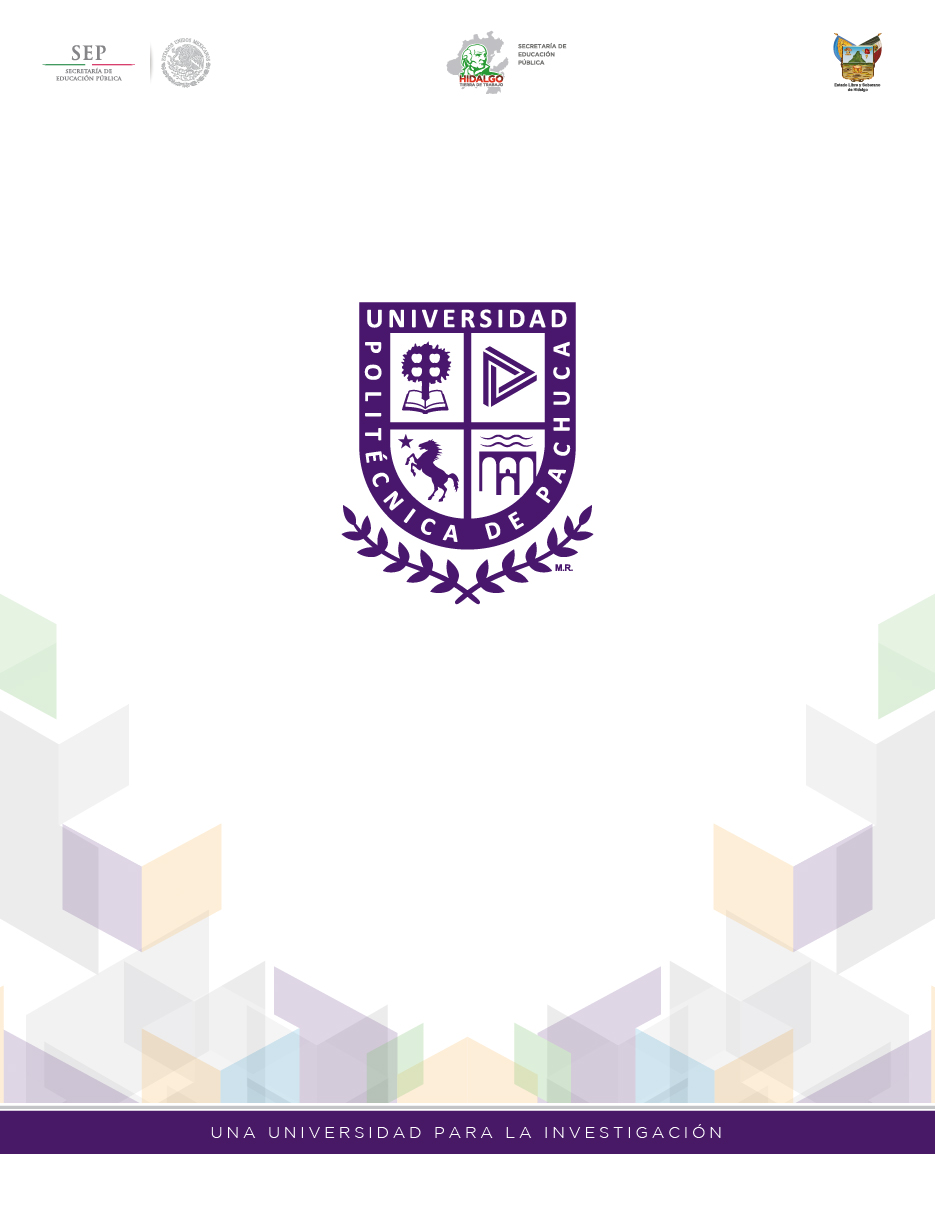 MANUAL DE CONTABILIDAD GUBERNAMENTALFinalidadObjetivoDe acuerdo a la Ley General de Contabilidad Gubernamental, el manual es el documento conceptual, metodológico y operativo que contiene, como mínimo, su finalidad, el marco jurídico, lineamientos técnicos, la lista de cuentas, los instructivos para el manejo de las cuentas, las guías contabilizadoras y la estructura básica de los principales estados financieros a generarse en el sistema. Con referencia a la Ley General de Contabilidad Gubernamental (LGCG) en su artículo 20 establece que  "Los entes públicos deberán contar con manuales de contabilidad, así como con otros instrumentos contables que defina el consejo."Asímismo en la LGCG,  en el artículo 4° de las disposiciones generales define como  "Manuales de Contabilidad:  los documentos conceptuales, metodológicos y operativos que contienen como mínimo, la finalidad, el marco jurídico, los lineamientos técnicos,  el catálogo de cuentas y la estructura básica de los principales estados financieros a generarse en el sistema".AlcanceEl presente Manual de Contabilidad sólo es aplicable a la estructura interna de la Universidad Politécnica de Pachuca  y a sus unidades administrativas desconcentradas que existen y/o puedan crearse de acuerdo al reglamento interior.InterpretaciónLa Unidad Administrativa competente en Materia de Contabilidad Gubernamental del ente se considera la única  facultada  para interpretar el contenido del presente Manual, es decir la Gerencia Administrativa.ActualizaciónEl presente Manual de Contabilidad se actualizará de manera anual si se considera que exista algún código, procedimiento de registro o estado financiero que lo amerite por su importancia relativa.Resumen de contenidoEl presente Manual de Contabilidad está conformado por:Marco Jurídico: Se enuncian las principales leyes, reglamentos y disposiciones administrativas que son aplicables al ente público en su competencia federal, estatal y municipal.Lineamientos Técnicos: Se establecen de acuerdo a las facultades  y características del ente público los documentos que puede generar, en relación a los documentos que acordó y publicó el Consejo Nacional de Armonización Contable.Catálogo de Cuentas: Se establece la esencia de la Contabilidad Gubernamental, es decir su estructura definida en la Lista de Cuentas y su respectivos instructivos de cuentas generales o detalladas que posibilitan los procedimientos de registro expresados en la Guía Contabilizadora y en su Instructivo.Estados Financieros: Se establece la estructura, formato y contenido de la información financiera a generar; se incluyen las características de la información a difundir en materia de transparencia de la Contabilidad Gubernamental.MetodologíaPara la elaboración del presente Manual de Contabilidad se estableció el contenido mínimo de acuerdo al artículo 20 de la Ley General de Contabilidad Gubernamental y los acuerdos del CONAC, y se detalló el contenido específico a integrar, que facilitará el aprendizaje del usuario de la información financiera de la Contabilidad Gubernamental.Marco JurídicoLegislación FederalLey General de Contabilidad GubernamentalLey Federal de Presupuesto y Responsabilidad HacendariaLegislación LocalConstitución Política del Estado de HidalgoLey Orgánica del Poder Legislativo del Estado Libre y Soberano de HidalgoLey de la Auditoría Superior del Estado de HidalgoLey de Presupuesto, Contabilidad y Gasto Público del Estado de HidalgoLey de Responsabilidades de los Servidores Públicos del Estado de Hidalgo.Ley de Coordinación Fiscal del Estado de HidalgoLey de Obras Públicas y servicios relacionados con las mismas para el Estado de HidalgoLey de Adquisiciones Arrendamiento y Servicios del Sector Público del Estado de Hidalgo.Ley de Transparencia y Acceso a la Información Pública Gubernamental para el Estado de HidalgoLey Orgánica de la Administración Pública para el Estado de HidalgoLey de los Trabajadores al Servicio de los Gobiernos Estatal y Municipales, así como de los organismos descentralizados del Estado de HidalgoLey de Archivos del Estado de HidalgoLey de Bienes del Estado de HidalgoLey de Hacienda del Estado de HidalgoLey de Planeación para el Desarrollo del Estado de HidalgoLey de Deuda Pública para el Estado de HidalgoCódigo Fiscal del Estado de HidalgoReglamento de la Ley  Orgánica del Poder Legislativo del Estado de HidalgoReglamento Interior de la Ley de la Auditoría Superior del Estado de HidalgoReglamento de la Ley de Obras Públicas del Estado de HidalgoReglamento de la Ley de Adquisiciones, Arrendamientos y Servicios del Sector Público del Estado de HidalgoReglamento de la Ley de Transparencia y Acceso a la Información Pública Gubernamental para el Estado de HidalgoReglamento de la Ley de Archivos del Estado de HidalgoConvenio de coordinación y colaboración para la fiscalización de los recursos públicos federales celebrado entre la Auditoría Superior de la Federación y la Auditoría Superior del Estado de Hidalgo Presupuesto de Egresos del Estado Libre y Soberano de Hidalgo Bases Generales para la Operación del Programa de la Racionalidad, Disciplina y Eficiencia del gasto Público.Lineamientos TécnicosLa Universidad Politécnica de Pachuca al adoptar los acuerdos del CONAC se ve en la necesidad y facultad encomendada de establecer lo específico que coadyuve a la implementación del mismo acuerdo. Uno de los sustentos básicos para establecer la estructura mínima se apoya en el artículo 41, que textualmente indica "Para el registro único de las operaciones presupuestarias y contables, los entes públicos dispondrán de clasificadores presupuestarios, listas de cuentas y catálogos de bienes o instrumentos similares que permitan su interrelación automática." Por lo tanto, es necesario establecer cómo se estructuran los clasificadores propios (Ingreso y Gasto) y los catálogos de bienes, que detonan y posibilitan la lista de cuentas.Así mismo, una vez establecida la estructura anterior, se ve en la necesidad de crear  vínculos de datos (estructuras presupuestales, contables y de inventarios), es decir la matriz de conversión que según el artículo 40, textualmente indica "Los procesos administrativos de los entes públicos que impliquen transacciones presupuestarias y contables generarán el registro automático y por única vez de las mismas en los momentos contables correspondientes."ClasificadoresCRI-CE-CFFClasificador por Rubros de Ingresos: El CRI ordena, agrupa y presenta a los ingresos públicos en función de su diferente naturaleza y el carácter de las transacciones que le dan origen.El CRI tiene una codificación  de cuatro niveles (1-1-2-2 dígitos :)Rubro: El mayor nivel de agregación del CRI que presenta y ordena los grupos principales de los ingresos públicos en función de su diferente naturaleza y el carácter de las transacciones que le dan origen.Tipo: Determina el conjunto de ingresos públicos que integran cada rubro, cuyo nivel de agregación  es intermedio.Clase: (tercer nivel) clasificación según las necesidades internas.Concepto: (cuarto nivel) detalle que conserva la armonización con el Plan de Cuentas y establece su vinculación a la Lista de Cuentas.Clasificación Económica: La CE de las transacciones de los entes públicos permite ordenar a éstas de acuerdo con su naturaleza económica, con el propósito general de analizar y evaluar el impacto de la política y gestión fiscal y sus componentes sobre la economía en general.La estructura básica de la Clasificación Económica de los Ingresos y de los Gastos, como la de las cuentas de financiamiento, se propone de cuatro dígitos (1-1-1-1) tal como se requiere para su programación, análisis fiscal y económico. La estructura presentada, sigue los lineamientos que en la materia se han establecido a nivel internacional mediante el MEFP y el SCN y, por su parte, a nivel nacional, por el INEGI, órgano rector en la materia.Clasificador por Fuentes de Financiamiento: El CFF permite identificar las fuentes u orígenes de los ingresos que financian los egresos y precisar la orientación específica de cada fuente a efecto de controlar su aplicación.La estructura básica de la CFF que se propone es de un dígito y se alinea a la norma.En referencia a la LGCG, en su artículo 46, y en específico a la información presupuestal de ingresos, es necesario habilitar una relación de CRI-CE y de ser posible esta relación al CFF, estableciendo una regla estructurada.Alineación del CRI-CE-CFFCOG-CTG-CEClasificador por Objeto del Gasto: El COG es el registro de los gastos que se realizan en el proceso presupuestario. Resume, ordena y presenta los gastos programados en el presupuesto, de acuerdo con la naturaleza de los bienes, servicios, activos y pasivos financieros. Alcanza a todas las transacciones que realizan los entes públicos para obtener bienes y servicios que se utilizan en la prestación de servicios públicos y en la realización de transferencias, en el marco del Presupuesto de Egresos.El COG tiene una codificación  de cuatro niveles (1-1-1-1 dígitos):Capítulo: Es el mayor nivel de agregación que identifica el conjunto homogéneo y ordenado de los bienes y servicios requeridos por los entes públicos.Concepto: Son subconjuntos homogéneos y ordenados en forma específica, producto de la desagregación de los bienes y servicios, incluidos en cada capítulo.Partida: Es el nivel de agregación más específico en el cual se describen las expresiones concretas y detalladas de los bienes y servicios que se adquieren y se compone de:a) La Partida Genérica: Se refiere al tercer dígito, el cual logrará la armonización a todos los niveles de gobierno.b) La Partida Específica: Corresponde al cuarto dígito, el cual permitirá con base en sus necesidades, generen su apertura, conservando  la estructura básica (capítulo, concepto y partida genérica),  el fin de mantener la armonización con el Plan de Cuentas y su vinculación la Lista de Cuentas.Clasificador por Tipo de Gasto: El CTG relaciona las transacciones públicas que generan gastos con los grandes agregados de la clasificación económica presentándolos en Corriente, de Capital y Amortización de la deuda y disminución de pasivos.La estructura básica de la CTG que se propone es de un dígito y se alinea a la norma.Clasificación Económica: La CE de las transacciones de los entes públicos permite ordenar a éstas de acuerdo con su naturaleza económica, con el propósito general de analizar y evaluar el impacto de la política y gestión fiscal y sus componentes sobre la economía en general.La estructura básica de la Clasificación Económica de los Ingresos y de los Gastos, como la de las cuentas de financiamiento, se propone de cuatro dígitos tal como se requiere para su programación, análisis fiscal y económico. La estructura presentada, sigue los lineamientos que en la materia se han establecido a nivel internacional mediante el MEFP y el SCN y, por su parte, a nivel nacional, por el INEGI, órgano rector en la materia.En referencia a la LGCG, en su artículo 46, y en específico a la información presupuestal de egresos, es necesario habilitar una relación de COG-CTG  y de ser posible esta relación al CE, estableciendo una regla estructurada.Alineación COG-CTG-CECAClasificación Administrativa: La CA tiene como propósitos básicos identificar las unidades administrativas a través de las cuales se realiza la asignación, gestión y rendición de los recursos financieros públicos, así como establecer las bases institucionales y sectoriales para la elaboración y análisis de las estadísticas fiscales, organizadas y agregadas, mediante su integración y consolidación, tal como lo requieren las mejores prácticas y los modelos universales establecidos en la materia.Se ha adoptado una codificación básica de cinco (5) dígitos numéricos estructurados según los siguientes criterios:El primer dígito, identifica al Sector Público de cada orden de gobierno.El segundo dígito identifica al Sector Público no Financiero y al Sector Público Financiero de cada orden de gobierno.El tercer dígito, identifica a los principales sectores de la economía relacionados con el Sector Público.El cuarto dígito, identifica a los subsectores de la economía relacionados con el Sector Público.El quinto dígito se asignará para identificar y codificar a los entes públicos que forman parte de cada subsector y sector de la economía, tal como define a estos la Ley de Contabilidad. Se incluirán a nivel del quinto dígito en forma consecutiva, los órganos autónomos creados por la Constitución de cada entidad federativa, según corresponda.A partir del quinto dígito,  la autoridad de cada orden de gobierno realizará la apertura de los entes públicos que forman parte de cada subsector y sector de la economía que estime conveniente, de acuerdo con sus prácticas y metodologías habituales. En el marco de apertura por Ramo y Unidad Ejecutora, de acuerdo con su metodología específica de codificación institucional.CFG-CPClasificación Funcional del Gasto: la CFG agrupa los gastos según los propósitos u objetivos socioeconómicos que persiguen los diferentes entes públicos.La Clasificación Funcional del Gasto ha sido estructurada en 4 finalidades identificadas por el primer dígito de la clasificación, 28 funciones identificadas por el segundo dígito y 111 sub funciones correspondientes al tercer dígito. Se utilizó una estructura de 3 dígitos (1-1-1)El primer dígito identifica si el gasto funcional es de gobierno, social, económico; adicionalmente, con este primer dígito se identifican las transacciones no especificadas que no corresponden a ningún gasto funcional en particular.En el segundo dígito se desagregan 28 funciones, de conformidad con la finalidad a la cual corresponde el gasto.En el tercer dígito se desagregan 111 subsunciones, de conformidad con la función a la cual corresponde el gasto.La Clasificación Funcional del Gasto se puede desagregar a cuarto dígito en sub-sub funciones, el cual permitirá que las unidades administrativas o instancias competentes en materia de Contabilidad Gubernamental y de Presupuesto de cada orden de gobierno, con base en sus necesidades, generen su apertura, conservando la estructura básica (finalidad, función y sub función).Clasificación Programática: La CP agrupa los programas presupuestarios (PP) de los entes públicos y permite organizar en forma representativa y homogénea las asignaciones de recursos de los programas. En referencia a la LGCG, en su artículo 46, y en específico a la información presupuestal de egresos, es necesario habilitar una relación de CFG-CP  y de ser posible esta relación al CA, estableciendo una regla estructurada.CFClasificador por Fuentes de Financiamiento: El CFF permite identificar las fuentes u orígenes de los ingresos que financian los egresos y precisar la orientación específica de cada fuente a efecto de controlar su aplicación.La estructura básica de la CFF que se propone es de un dígito y se alinea a la norma.InventariosCBMCatálogo de Bienes Muebles: El CBM deberá conformarse a partir del Clasificador por Objeto del Gasto (COG) ya armonizado con la Lista de Cuentas. Ello representa la forma más expedita y eficiente de coordinar inventarios de bienes valorados con las cuentas contables y realizar una administración efectiva y control de los bienes registrados. Igualmente debe señalarse la importancia de que el clasificador esté asociado automáticamente con el Sistema de Clasificación Industrial de América del Norte (SCIAN), para facilitar la preparación de la contabilidad nacional, actividad a cargo del INEGI.El Catálogo de Bienes tiene por objeto establecer criterios uniformes y homogéneos para la identificación de bienes, definir su agrupamiento, clasificación, codificación y vinculación con el Clasificador por Objeto del Gasto.La estructura diseñada permite una clara identificación de los bienes y facilita el registro único de todas las transacciones con incidencia económico-financiera, por ello, su codificación consta de cinco (5) niveles numéricos estructurados de la siguiente manera:El primer nivel, identifica al GRUPO de bienes conformado por un dígito y se relaciona con el Capítulo del Clasificador por Objeto del Gasto.El segundo nivel identifica el SUBGRUPO de bienes dentro del catálogo consta de un dígito y se relaciona con el Concepto del Clasificador por Objeto del Gasto.El tercer nivel, identifica la CLASE de bienes, se relaciona con la Partida Genérica del Clasificador por Objeto del Gasto, conformado por 1 dígito.El cuarto nivel, identifica la SUBCLASE de bienes se relaciona con la Partida Específica del Clasificador por Objeto del Gasto.El quinto nivel, finalmente, identifica al NUMERO CONSECUTIVO asignado a cada bien mueble de un total con las mismas características. Estará numerado en forma correlativa.La armonización se realizará con los primeros tres niveles y a partir del cuarto nivel, la codificación se asignará de acuerdo a las necesidades y según lo determinen las unidades administrativas o instancias competentes de cada orden de gobierno.CBICatálogo de Bienes Inmuebles: El CBI que se emite tiene una correlación biunívoca con el Clasificador por Objeto del Gasto (alineado también al SCIAN) y el Plan de Cuentas publicado en el marco del Manual de Contabilidad Gubernamental, ambos emitidos por el Consejo y vigentes.Para la codificación se tomara en cuenta el proceso de alta:a) Adquisición de Bienes Inmuebles, COG 5800 Bienes Inmueblesb) Capitalización de Construcciones en Proceso, propias o de Infraestructura, PC 1.2.3.3 Edificios y 1.2.3.4 InfraestructuraEl Clasificador por Objeto de Gasto tiene una relación biunívoca con el Plan de Cuentas y están ligadas en la Matriz de Conversión como a continuación se muestra.La estructura diseñada permite una clara identificación de los bienes inmuebles y facilita el registro único de todas las transacciones con incidencia económico-financiera, por ello, su codificación consta de cinco (5) niveles de agregación, donde el Grupo es el nivel más general y la subclase es el más desagregado. Su estructura es de 10 dígitos (2-2-2-2-2)El 1° nivel, identifica al GRUPO, el cual es el mayor nivel de agregación y se encuentra alineado como sigue: -01 Terrenos, 02 Viviendas, 03 Edificios No Habitacionales y 04 Infraestructura.El 2° nivel, identifica el SUBGRUPO, subconjuntos alineados al Sector 23 de SCIAN.El 3° nivel, identifica la CLASE, alineado al SCIAN.El 4° nivel, identifica la SUBCLASE, alineado al SCIAN.El 5°nivel, corresponde al aquellos referentes o ejemplos, cuyo fin será únicamente indicar en qué agrupación se clasificará cada tipo de bien inmueble mencionado y así lograr una clasificación homogénea. Cada ente público insertará solamente aquellos bienes inmuebles que posean, de conformidad a sus necesidades. Los ejemplos o referentes se han mencionado en forma enunciativa más no limitativa.Derivado de lo anterior:a)	Del 2° al 4° nivel, contienen su descripción referida en el SCIAN, excepto el grupo 01 Terrenos, el cual se encuentra alineado al Manual de Estadísticas para las Finanzas Públicas (MEFP) del Fondo Monetario Internacional (FMI) y al Sistema de Cuentas Nacionales (SCN) emitido por la (ONU).b)	La armonización se realizará del 1° al 4° nivel y a partir del 5° nivel, la codificación será de acuerdo con las necesidades del ente público.CBAAHCatálogo de Bienes Arqueológicos, Artístico s e históricos: El CBAAH son bienes que por su naturaleza, son inalienables e imprescriptibles y que, por lo tanto, no se contempla la asignación de un valor cuantificado en términos monetarios y, por consiguiente, tampoco un registro con impacto financiero. En este sentido los entes públicos elaborarán un registro auxiliar sujeto a inventario de los bienes muebles o inmuebles bajo su custodia que cumplan con dichas características.Se llevará un control por tipo de bien en cuentas de orden para su seguimiento. Las cuentas de orden mencionadas serán de aplicación obligatoria para los entes públicos. También se deberá elaborar el auxiliar sujeto a inventario de bienes arqueológicos, artísticos e históricos bajo custodia de los entes públicos, que contenga como mínimo los datos que se presentan como Anexo I.Con el propósito de identificar por tipo los bienes arqueológicos, artísticos e históricos en materia contable, se han clasificado en tres grupos.LineamientosMCICon relación al artículo 38 de la LGCG, se establece: "El registro de las etapas del presupuesto de los entes públicos se efectuará en las cuentas contables que, para tal efecto, establezca el consejo, las cuales deberán reflejar:I. En lo relativo al gasto, el aprobado, modificado, comprometido, devengado, ejercido y pagado, yII. En lo relativo al ingreso, el estimado, modificado, devengado y recaudado."Por la operación y control presupuestario de ingresos se necesita utilizar la etapa del por ejecutar de ingresos, tal como lo indica el Manual de Contabilidad, como un paso antes de devengar el ingreso.Se toman los siguientes conceptos de cada etapa:Si hacemos un cruce del artículo 42 de la LGCG y las etapas del presupuesto de ingresos, nos da como resultado la siguiente matriz por concepto de ingreso.MCECon relación al artículo 38 de la LGCG, se establece: "El registro de las etapas del presupuesto de los entes públicos se efectuará en las cuentas contables que, para tal efecto, establezca el consejo, las cuales deberán reflejar:I. En lo relativo al gasto, el aprobado, modificado, comprometido, devengado, ejercido y pagado, yII. En lo relativo al ingreso, el estimado, modificado, devengado y recaudado."Por la operación y control presupuestario de egresos se necesita utilizar la etapa del por ejercer de egresos, tal como lo indica el Manual de Contabilidad, como un paso antes de comprometer el egreso.Se toman los siguientes conceptos de cada etapa:Si hacemos un cruce del artículo 42 de la LGCG y las etapas del presupuesto de egresos, nos da como resultado la siguiente matriz por capítulo de egreso.Valoración GeneralLa contabilidad patrimonial es la encargada de definir la hacienda pública / patrimonio del ente público; que a diferencia de la contabilidad presupuestal que registra la erogación o el ingreso que se han aprobado en el presupuesto, de esta última se derivan situaciones que patrimonialmente debe reconocer, por lo que sus resultados, aunque tienen la misma base, son diferentes. La contabilidad presupuestal registra el ejercicio presupuestal y la patrimonial determina y controla los activos y pasivos que surgen de la primera, ya que el resultado de un ente público se mide en función al concepto de devengado (contabilidad sobre bases acumulativas), la cual provoca diversos activos y pasivos, ya que el reconocimiento de un activo o algún pasivo surge de los recursos presupuestales con registros temporales en momentos diferentes.A. Definición de ActivoUn activo es un recurso controlado por un ente público, identificado, cuantificado en términos monetarios, del que se esperan fundadamente beneficios futuros, derivado de operaciones ocurridas en el pasado, que han afectado económicamente a dicho ente público.B. Definición de PasivoSon las obligaciones presentes del ente público, virtualmente ineludibles, identificadas, cuantificadas en términos monetarios y que representan una disminución futura de beneficios económicos, derivadas de operaciones ocurridas en el pasado que le han afectado económicamente.C. Definición de Hacienda Pública / PatrimonioLa Hacienda Pública/Patrimonio corresponde a los activos netos que se entienden como la porción residual de los activos del ente público, una vez deducidos todos sus pasivos; en otras palabras, son derechos e inversiones que tiene un ente público menos sus deudas. Por lo tanto, el reconocimiento y valuación que se tenga de los activos y los pasivos repercutirá en la misma proporción en el valor de la Hacienda Pública/Patrimonio.Valores de Activos y PasivosEl siguiente apartado tiene como finalidad establecer los elementos necesarios para la determinación de la valuación de la hacienda pública /patrimonio.Existen dos clases de valores a ser considerados en la normatividad gubernamental.1.	Valores de entrada.- Son los que sirven de base para la incorporación o posible incorporación de una partida a los estados financieros, los cuales se obtienen por la adquisición, reposición o reemplazo de un activo o por incurrir en un pasivo.2.	Valores de salida.- Son los que sirven de base para realizar una partida en los estados financieros, los cuales se obtienen por la disposición o uso de un activo o por la liquidación de un pasivo.Para los valores de entrada o de salida se puede tomar los siguientes aspectosa)	Costo de adquisiciónb)	Costo de reposiciónc)	Costo de reemplazod)	Recurso históricoe)	Valor de realizaciónf)	Valor neto de realizacióng)	Valor de liquidaciónh)	Valor presentei)	Valor razonableConsideraciones Adicionales a los Valores de los Activos y de los Pasivos Obligaciones Laborales	Un ente público debe reconocer un pasivo o una estimación por beneficios a los empleados si se reúnen la totalidad de los siguientes criterios:1.	Existe una obligación presente, legal o asumida, de efectuar pagos por beneficios a los empleados, en el futuro, como consecuencia de sucesos ocurridos en el pasado;2.	La obligación del ente público con los empleados es atribuible a servicios ya prestados y, por ende, dichos derechos están devengados;3.	Es probable el pago de los beneficios; y4.	El monto de los beneficios puede ser cuantificado de manera confiable.Pasivos contingentesLos pasivos contingentes consideran:a)	Obligaciones surgidas a raíz de sucesos pasados, cuya existencia ha de ser confirmada sólo por la concurrencia, de uno o más eventos inciertos en el futuro que no están enteramente bajo el control del ente público.b)	Una obligación presente a raíz de sucesos pasados, que no se ha reconocido contablemente porque no es viable que el ente público tenga que satisfacerla, o debido a que el importe de la obligación no puede ser cuantificado con la suficiente confiabilidad.Valor Inicial Y Posterior Del Activo y pasivo, Este apartado está relacionado con los Postulados Básicos de Contabilidad Gubernamental (PBCG). En particular el postulado de “Valuación” que menciona lo siguiente:“Todos los eventos que afecten económicamente al ente público deben ser cuantificados en términos monetarios y se registrarán al costo histórico o al valor económico más objetivo registrándose en moneda nacional.ACTIVOa) Reconocimiento inicialEl valor inicial que deben tener los activos en todas sus categorías es su costo de adquisición; es decir, el valor que se pagó por ellos o un equivalente en el momento de su adquisición o reconocimiento según la norma específica.El equivalente de referencia debe ser un valor en el que el ente público lo hubiera adquirido en una transacción libre y puede determinarse confiablemente; de lo contrario, no es aceptable su reconocimiento en el estado de situación financiera. Los valores que pueden utilizarse en estos casos son: valor razonable, valor de remplazo o su equivalente en concordancia con el postulado básico de valuación.b) Reconocimiento posteriorSe considera que el reconocimiento posterior de los activos, debe ser de acuerdo a las mejores prácticas nacionales e internacionales que tienden al reconocimiento del valor razonable, sin embargo, por diversas razones no siempre es aplicable (costos, tiempo, tipos de activos, etc.) a continuación se presentan elementos de valuación por grupos de activos.CirculanteDisponibles: estos activos representan la inversión que en efectivo o equivalentes de efectivo se mantiene en el ente público, así como otras inversiones en instrumentos financieros. Como el Gobierno no pretende ser especulativo en ninguna inversión, no tiene lógica el permitir que estos bienes se valúen a un precio superior al que se invirtió en su origen. Desde luego, esto no implica que el Gobierno no deba buscar obtener los mejores rendimientos de sus inversiones.El efectivo debe reconocerse a su valor nominal.No CirculanteInmuebles y muebles: en su reconocimiento inicial estos activos deben valuarse a su costo de adquisición, valor razonable o su equivalente en concordancia con el postulado básico de valuación.En momentos posteriores su valor será el mismo valor original menos la depreciación acumulada y/o las pérdidas por deterioro acumuladas.La depreciación es el importe del costo de adquisición del activo depreciable, menos su valor de desecho, entre los años correspondientes a su vida útil o su vida económica; con ello, se tiene un costo que se deberá registrar en resultados o en el estado de actividades (hacienda pública / patrimonio), con el objetivo de conocer el gasto patrimonial, por el servicio que está dando el activo, lo cual redundará en una estimación adecuada de la utilidad en un ente público lucrativo o del costo de operación en un ente público con fines exclusivamente gubernamentales o sin fines de lucro.PASIVOa)	Reconocimiento inicialEl valor inicial que deben tener los pasivos es el “recurso histórico”; es decir, el monto recibido de recursos en efectivo o equivalentes, o la estimación del monto incurrido en el momento de su reconocimiento.El monto incurrido en el momento de su reconocimiento, puede ser el valor razonable de la contraprestación recibida.b)	Reconocimiento posteriorExtinción de pasivosEl ente público dejará de reconocer un pasivo sólo si éste ha sido extinguido. Se considera que un pasivo ha sido extinguido si reúne cualquiera de las siguientes condiciones:a)	El deudor paga al acreedor y es liberado de su obligación con respecto a la deuda. El pago puede consistir en la entrega de efectivo, de otros activos financieros, de bienes, servicios o la adquisición de obligaciones en circulación emitidas por el mismo ente público,b)	Se libera legalmente al ente público de ser el deudor principal, ya sea por medios judiciales o directamente por el acreedor.Cambios en el valor de las provisionesLas provisiones deben de ser objeto de revisión en cada fecha del estado de situación financiera y ajustada, en su caso, para reflejar la mejor estimación existente en ese momento.La provisión debe ser revertida si ya no es probable que se requiera la salida de recursos económicos para liquidar la obligación.Reglas EspecíficasObras públicas capitalizablesEl costo de la obra pública deberá incluir el de la elaboración de proyectos, la propia construcción y la supervisión, así como los gastos y costos relacionados con la misma, generados hasta su conclusión, independientemente de la fuente de financiamiento, observando los lineamientos aplicables en cada caso.La obra capitalizable es aquélla realizada por el ente público en inmuebles que cumplen con la definición de activo y que incremente su valor.En este caso, cuando se concluya la obra, se deberá transferir el saldo al activo no circulante que corresponda y el soporte documental del registro contable será el establecido por la autoridad competente (acta de entrega-recepción o el documento que acredite su conclusión).Reparaciones, Adaptaciones o MejorasLas reparaciones no son capitalizables debido a que su efecto es conservar el activo en condiciones normales de servicio. Su importe debe aplicarse a los gastos del período.Las adaptaciones o mejoras, será capitalizable el costo incurrido cuando prolongue la vida útil del bien, por lo tanto incrementan su valor.Las reconstrucciones, es un caso común en edificios y cierto tipo de máquinas que sufren modificaciones tan completas que más que adaptaciones o reparaciones son reconstrucciones, con lo que aumenta el valor del activo, ya que la vida de servicio de la unidad reconstruida será considerablemente mayor al remanente de la vida útil estimada en un principio para la unidad original.Estimación para cuentas incobrablesEs la afectación que un ente público hace a sus resultados, con base en experiencias o estudios y que permiten mostrar, razonablemente el grado de cobrabilidad de las cuentas o documentos, a través de su registro en una cuenta de mayor de naturaleza acreedora.La cancelación de cuentas o documentos por cobrar irrecuperables será a través de la baja en registros contables de adeudos a cargo de terceros y a favor del ente público, ante su notoria imposibilidad de cobro, conforme a la legislación aplicable.El procedimiento para efectuar la estimación de cuentas de difícil cobro o incobrables es el siguiente:a)	El ente público, de acuerdo con estudios o conforme a su experiencia determinará la base más adecuada para realizar los incrementos mensuales a una cuenta complementaria de activo de naturaleza acreedora, afectando a los resultados del ejercicio en que se generen.b)	El ente público cuando menos anualmente analizará las cuentas por cobrar y procederá a identificar y relacionar aquellas con características de incobrabilidad las cuales deberán ser aprobadas por la autoridad correspondiente.Depreciación y Amortización, del Ejercicio y Acumulada de BienesDepreciación y Amortización.- Es la distribución sistemática del costo de adquisición de un activo a lo largo de su vida útil.El monto de la depreciación como la amortización se calculará considerando el costo de adquisición del activo depreciable o amortizable, menos su valor de desecho, entre los años correspondientes a su vida útil o su vida económica; registrándose en los gastos del período, con el objetivo de conocer el gasto patrimonial, por el servicio que está dando el activo, lo cual redundará en una estimación adecuada de la utilidad en un ente público lucrativo o del costo de operación en un ente público con fines exclusivamente gubernamentales o sin fines de lucro, y en una cuenta complementaria de activo como depreciación o amortización acumulada, a efecto de poder determinar el valor neto o el monto por depreciar o amortizar restante.a)	Costo de adquisición: Es el monto pagado de efectivo o equivalentes por un activo o servicio al momento de su adquisición.b)	Valor de desecho: Es la mejor estimación del valor que tendrá el activo en la fecha en la que dejará de ser útil para el ente público. Esta fecha es la del fin de su vida útil, o la del fin de su vida económica y si no se puede determinar es igual a cero.c)	Vida útil de un activo: Es el período durante el que se espera utilizar el activo por parte del ente público.Los terrenos y los edificios son activos independientes y se tratarán contablemente por separado, incluso si han sido adquiridos conjuntamente. Con algunas excepciones, tales como minas, canteras y vertederos, los terrenos tienen una vida ilimitada y por tanto no se deprecian. Los edificios tienen una vida limitada y, por tanto, son activos depreciables. Un incremento en el valor de los terrenos en los que se asienta un edificio no afectará a la determinación del importe depreciable del edificio.Tratamiento del Impuesto al Valor Agregado (IVA) en el costo de adquisiciónEl Impuesto al Valor Agregado no recuperable para los entes públicos forma parte del costo de adquisición del bien dado que el Postulado Básico de Contabilidad Gubernamental “VALUACION” en la explicación establece que el costo histórico de las operaciones corresponde al monto erogado para su adquisición conforme a la documentación contable original justificativa y comprobatoria.Monto de capitalización de los bienes muebles e intangiblesLos bienes muebles e intangibles cuyo costo unitario de adquisición sea menor a 35 días de salario mínimo vigente en el Distrito Federal podrán registrarse contablemente como un gasto y serán sujetos a los controles correspondientes.Los bienes muebles e intangibles cuyo costo unitario de adquisición sea igual o superior a 35 días de salario mínimo vigente en el Distrito Federal se registrarán contablemente como un aumento en el activo no circulante y se deberán identificar en el control administrativo para efectos de conciliación contable. Excepto en el caso de intangibles, cuya licencia tenga vigencia menor a un año, caso en el cual se le dará el tratamiento de gasto del período.Cambios en criterios, estimaciones contables y erroresCambios en criterios contablesLos cambios en criterios contables pueden obedecer, bien a una decisión voluntaria, debidamente justificada, que implique la obtención de una mejor información, o bien a la imposición de una norma.a.	Adopción voluntaria de un cambio de criterio contable.- Por la aplicación del Postulado Básico de consistencia no podrán modificarse los criterios contables de un ejercicio a otro, salvo casos excepcionales que se indicarán y justificarán en las notas. Se considerará que el cambio debe de ser aplicado en resultados de ejercicios anteriores.b.	Cambio de criterio contable por imposición normativa.- Un cambio de criterio contable por la adopción de una norma que regule el tratamiento de una transacción o hecho debe ser tratado de acuerdo con las disposiciones transitorias que se establezcan en la propia norma. En ausencia de tales disposiciones transitorias el tratamiento será el mismo que el establecido en el punto anterior.ErroresLos entes públicos elaborarán sus Estados Financieros corrigiendo los errores que se hayan puesto de manifiesto antes de su formulación.Al elaborar los Estados Financieros pueden descubrirse errores surgidos en ejercicios anteriores, que son el resultado de omisiones o inexactitudes resultantes de fallos al emplear o utilizar información confiable, que estaba disponible cuando las cuentas anuales para tales períodos fueron formuladas y el ente público debería haber empleado en la elaboración de dichos estados.Se considerará que el error debe de ser aplicado en resultados de ejercicios anteriores.Matrices: Ingreso, egreso y bienesCon referencia al artículo 41 de la LGCG es necesario establecer una interrelación automática de Clasificadores a la Lista de Cuentas, por lo tanto es necesario establecer la matriz de CRI-LC, COG-LC y CBM-COG-LC, las cuales se detalla a continuación:Matriz CRI-LCNota: La estructura de la Lista de Cuentas se detalla más adelante.Matriz COG-LCNota: La estructura de la Lista de Cuentas se detalla más adelante.Matriz COG-CBM/IMatriz CBM/I-COG-LCNota: La estructura de la Lista de Cuentas se detalla más adelante.Catálogo de CuentasLista de CuentasEn referencia a la Ley Genera l de Contabilidad Gubernamental, en su artículo 4, 20, 37 y en el Manual de Contabilidad Gubernamental se puede extraer las siguientes definiciones y conceptos:Catálogo de cuentas: el documento técnico integrado por la lista de cuentas, los instructivos de manejo de cuentas y las guías contabilizadoras;Lista de cuentas: Se considera LC a la relación ordenada y detallada de las cuentas contables, mediante la cual se clasifican el activo, pasivo y hacienda pública o patrimonio, los ingresos y gastos públicos, y cuentas denominadas de orden o memoranda.Instructivo de manejo de cuentas: Se considera que tiene como propósito indicar la clasificación y naturaleza, y las causas por las cuales se pueden cargar o abonar cada una de las cuentas identificadas en el catálogo, las cuentas que operarán contra las mismas en el sistema por partida doble e indica cómo interpretar el saldo de aquéllas.Guías contabilizadoras: Se considera que deben mostrar los momentos de registro contable de cada uno de los procesos administrativo/financieros del ente público y los asientos que se generan a partir de aquéllos, indicando para cada uno de ellos el documento soporte de los mismos. Par establecer la "Lista de Cuentas" se apega al artículo 37 de la LGCG: "Para el registro de las operaciones presupuestarias y contables, los entes públicos deberán ajustarse a sus respectivos catálogos de cuentas, cuyas listas de cuentas estarán alineadas, tanto conceptualmente como en sus principales agregados, al plan de cuentas que emita el consejo. Para tal propósito, se tomarán en consideración las necesidades de administración financiera de los entes públicos, así como las de control y fiscalización."Plan de cuentas: El PC es el documento en el que se definirán los dos primeros agregados a los que deberán alinearse las listas de cuentas que formularán los entes públicos, se conforma por:1er AgregadoGénero: Considera el universo de la clasificación. (1 dígito)Grupo: Determina el ámbito del universo en rubros compatibles con el género  en forma estratificada, permitiendo conocer a niveles agregados su composición. (1 dígito)Rubro: Permite la clasificación particular de las operaciones del ente público. (1 dígito)2do AgregadoCuenta: Establece el registro de las operaciones a nivel libro mayor. (1 dígito)Subcuenta Armonizada: Constituye un mayor detalle de las cuentas. (1 dígito para cuentas vinculadas al presupuesto de egresos y que son de Balance)Para alinear la LC al PC se detalla una Sub-cuenta 2: Necesidades internas. (4 dígitos)Con esta estructura se diseñó una Lista de Cuentas (9-12 dígitos) alineada al Plan de Cuentas del CONAC (5 dígitos), cual el PC no indica el 4to o 5to dígito se optó por un "cero" como comodín.Con referencia al artículo 41 de la LGCG es necesario establecer una interrelación automática de Clasificadores a la Lista de Cuentas, por lo tanto es necesario establecer la matriz de LC-CRI y LC-COG, la cual se detalla a continuación en relación LC-CRI/COG:GénerosGÉNERO: Considera el universo de la clasificación.Instructivo de CuentasInstructivo de manejo de cuentas: Se considera que tiene como propósito indicar la clasificación y naturaleza, y las causas por las cuales se pueden cargar o abonar cada una de las cuentas identificadas en el catálogo, las cuentas que operarán contra las mismas en el sistema por partida doble e indica cómo interpretar el saldo de aquéllas.Estructura del formato:(1) Género: 1er dígito del Plan de Cuentas(2) Grupo: 2do dígito del Plan de Cuentas(3) Rubro: 3er dígito del Plan de Cuentas(4) Cuenta: 4to dígito del Plan de Cuentas(5) Naturaleza: Asignar la naturaleza Deudora/Acreedora(6) CRI: Vinculación al CRI si es que aplica(7) COG: Vinculación al COG si es que aplica(8) CBM/I: Vinculación al CBM o CBI si es que aplica(9) Código: Numero de la Lista de Cuentas(10) Nombre: Nombre de Cuenta de la Lista de Cuentas(11) No./Cargo: Número de evento y descripción de la anotación en el Debe(12) No./Abono: Número de evento y descripción de la anotación en el Haber(13) Saldo: Descripción de lo que representa el saldo(14) Observaciones: Descripción de algún comentario relevanteGeneralesPor las características similares, algunos instructivos de manejo de cuentas se manejan de manera general o global, los cuales se toman en cuenta si no se tiene un instructivo detallado o específico.DetalladasPor las características del proceso específico, algunos instructivos de manejo de cuentas se manejan de manera detallado o específico, los cuales se toman en cuenta, si algún proceso no se encuentra se atenderá un instructivo general o global.Guía ContabilizadoraGuías contabilizadoras: Se considera que deben mostrar los momentos de registro contable de cada uno de los procesos administrativo/financieros del ente público y los asientos que se generan a partir de aquéllos, indicando para cada uno de ellos el documento soporte de los mismos. Estructura del formato:(1) Proceso: Nombre de la Guía(2) No.: Numero de procedimiento de la Guía(3) Concepto: Descripción del Procedimiento(4) Documento Fuente: Documentación comprobatoria(5) Periodicidad: Cada cuando se realiza el procedimiento(6) Cargo Contable: Código y nombre de la cuenta contable de anotación en el Debe(7) Abono Contable: Código y nombre de la cuenta contable de anotación en el Haber(8)Cargo Presupuestal: Código y nombre de la etapa presupuestal con incremento/disminución(9)Abono Presupuestal: Código y nombre de la etapa presupuestal con incremento/disminuciónProcedimientosLos procedimientos se enuncian y se detallan como un anexoEstados FinancierosEstructuraLos estados financieros muestran los hechos con incidencia económica-financiera que ha realizado un ente público durante un período determinado y son necesarios para mostrar los resultados de la gestión económica, presupuestaria y fiscal, así como la situación patrimonial de los mismos, todo ello con la estructura, oportunidad y periodicidad que la ley establece.El objetivo general de los estados financieros, es suministrar información acerca de la situación financiera, los resultados de la gestión, los flujos de efectivo acontecidos y sobre el ejercicio de la Ley de Ingresos y del Presupuesto de Egresos, así como sobre la postura fiscal de los entes públicos, de forma tal que permita cumplir con los ordenamientos legales sobre el particular. A su vez, debe ser útil para que un amplio espectro de usuarios pueda disponer de la misma con confiabilidad y oportunidad para tomar decisiones respecto a la asignación de recursos, su administración y control. Asimismo, constituyen la base financiera para la evaluación del desempeño, la rendición de cuentas, la transparencia fiscal y la fiscalización externa de las cuentas públicas.Formatos y contenidoInformación ContableEstado de Situación FinancieraRefleja la posición financiera del ente público a una fecha determinada; incluye información acumulativa en tres grandes rubros: el activo, el pasivo y patrimonio o hacienda pública; se formula de acuerdo con un formato y un criterio estándar para realizar el comparativo de la información en distintos períodos y con otros entes similares, apoyando la toma de decisiones y las funciones de fiscalización.Estado de Resultados o ActividadesEl Estado de Resultados y de Actividades, no son considerados en la Ley General de Contabilidad Gubernamental; sin embargo, el primero es elaborado por las entidades del Sector Paraestatal y Paramunicipal, y el segundo pudiera ser aplicado por las entidades no lucrativas.Estado de Resultados Las entidades paraestatales lucrativas elaboran este estado cuya importancia reside en mostrar la información relativa al resultado de las operaciones en un periodo contable; incluye los ingresos, costos y gastos de dichas entidades, determinando la utilidad o pérdida neta en un ejercicio.Estado de ActividadesEste estado forma parte de los estados financieros que elaboran las entidades con propósitos no lucrativos, tiene como fin informar la variación total del patrimonio durante un período, proporcionando datos relevantes sobre el resultado de las transacciones que afectan o modifican el patrimonio de la entidad.Estado de Variación en la Hacienda PúblicaMuestra la actividad financiera del ente público y revela el flujo de recursos recibidos y ejercidos en cumplimiento de su cometido durante el ejercicio; incluye las principales modificaciones que afectaron el rubro de la Hacienda Pública.Estado de Cambios en la Situación FinancieraSu finalidad es proveer de información sobre los orígenes y aplicaciones de los recursos del ente públicoEstado de Flujos de EfectivoRepresenta los principales cambios ocurridos en la estructura de los resultados financieros del ente público en un periodo determinado, así como los recursos generados o utilizados en su operación y su reflejo final en el efectivo o inversiones.Revela en forma detallada y clasificada las variaciones de las cuentas patrimoniales del ente público, de un periodo determinado a otro, clasificados por actividades de operación, de inversión y de financiamiento.Informes sobre pasivos contingentes;Revela información sobre las posibles obligaciones, cuya aplicación debe ser confirmada sólo por la ocurrencia de uno o más eventos inciertos que no están bajo el control del ente público.Notas a los estados financieros;  (Desglose, memoria y gestión administrativa.)Revelan información complementaria de los rubros y saldos presentados en los estados financieros siendo de utilidad para que los usuarios de la información financiera tomen decisiones con una base objetiva. Esto implica que éstas no sean en sí mismas un estado financiero, sino que formen parte integral de ellos, siendo obligatoria su presentación.Los elementos mínimos que deben mostrar son: las bases de preparación de los estados financieros, las principales políticas de carácter normativo contable, y la explicación de las variaciones más significativas o representativasEstado analítico del activoMuestra el comportamiento de los fondos, valores, derechos y bienes identificados y cuantificados en términos monetarios de que dispone el ente público para el desarrollo de sus actividades, su saldo al inicio del ejercicio, incrementos, decrementos y su saldo final.Estado Analítico de la Deuda y Otros PasivosSe presentan las obligaciones insolutas del Sector Público, derivadas de la celebración de empréstitos internos y externos, autorizados o ratificados por el H. Congreso de la Unión y Congresos de los Estados y Asamblea Legislativa del Distrito Federal y otros pasivosNotas de DesgloseNotas al Estado de Situación FinancieraEfectivo y EquivalentesESF01.- Se informará acerca de los fondos con afectación específica, el tipo y monto de los mismos; de las inversiones financieras se revelará su tipo y monto, su clasificación en corto y largo plazo separando aquéllas que su vencimiento sea menor a 3 meses.Derechos a recibir Efectivo y Equivalentes y Bienes o Servicios a RecibirESF02.- Por tipo de contribución se informará el monto que se encuentre pendiente de cobro y por recuperar de hasta cinco ejercicios anteriores, asimismo se deberán considerar los montos sujetos a algún tipo de juicio con una antigüedad mayor a la señalada y la factibilidad de cobro.ESF03.-  Se elaborará, de manera agrupada, los derechos a recibir efectivo y equivalentes, y bienes o servicios a recibir, (excepto cuentas por cobrar de contribuciones o fideicomisos que se encuentran dentro de inversiones financieras, participaciones y aportaciones de capital) en una desagregación por su vencimiento en días a 90, 180, menor o igual a 365 y mayor a 365. Adicionalmente, se informará de las características cualitativas relevantes que le afecten a estas cuentas.Bienes Disponibles para su Transformación o Consumo (inventarios)ESF04.- Se clasificarán como bienes disponibles para su transformación aquéllos que se encuentren dentro de la cuenta Inventarios. Esta nota aplica para aquellos entes públicos que realicen algún proceso de transformación y/o elaboración de bienes.En la nota se informará del sistema de costeo y método de valuación aplicado a los inventarios, así como la conveniencia de su aplicación dada la naturaleza de los mismos. Adicionalmente, se revelará el impacto en la información financiera por cambios en el método o sistema.ESF05.	- De la cuenta Almacén se informará acerca del método de valuación, así como la conveniencia de su aplicación. Adicionalmente, se revelará el impacto en la información financiera por cambios en el método.Inversiones FinancierasESF06.	- De la cuenta Inversiones financieras, que considera los fideicomisos, se informará de éstos los recursos asignados por tipo y monto, y características significativas que tengan o puedan tener alguna incidencia en las mismas.ESF07.- Se informará de las inversiones financieras, los saldos de las participaciones y aportaciones de capital.Bienes Muebles, Inmuebles e IntangiblesESF08.-Se informará de manera agrupada por cuenta, los rubros de Bienes Muebles e Inmuebles, el monto de la depreciación del ejercicio y la acumulada, el método de depreciación, tasas aplicadas y los criterios de aplicación de los mismos. Asimismo, se informará de las características significativas del estado en que se encuentren los activos.ESF09.-Se informará de manera agrupada por cuenta, los rubros de activos intangibles y diferidos, su monto y naturaleza, amortización del ejercicio, amortización acumulada, tasa y método aplicados.Estimaciones y DeteriorosESF10.-Se informarán los criterios utilizados para la determinación de las estimaciones; por ejemplo: estimación de cuentas incobrables, estimación de inventarios, deterioro de activos biológicos y cualquier otra que aplique.Otros ActivosESF11.- De las cuentas de otros activos se informará por tipo de bienes muebles, inmuebles y otros, los montos totales asociados y sus características cualitativas significativas que les impacten financieramente.ESF12.- Se elaborará una relación de las cuentas y documentos por pagar en una desagregación por su vencimiento en días a 90, 180, menor o igual a 365 y mayor a 365. Asimismo, se informará sobre la factibilidad del pago de dichos pasivos.ESF13.- Se informará de manera agrupada los recursos localizados en Fondos de Bienes de Terceros en Administración y/o en Garantía a corto y largo plazo, así como la naturaleza de dichos recursos y sus características cualitativas significativas que les afecten o pudieran afectarles financieramente.ESF14.- Se informará de las cuentas de los pasivos diferidos y otros, su tipo, monto y naturaleza, así como las características significativas que les impacten o pudieran impactarles financieramente.Notas al Estado de Variaciones en la Hacienda Pública/PatrimonioEVHP01.- Se informará, de manera agrupada, acerca de las modificaciones al patrimonio contribuido por tipo, naturaleza y monto.EVHP02.- Se informará, de manera agrupada, acerca del monto y procedencia de los recursos que modifican al patrimonio generado.Notas al Estado de ActividadesIngresos de GestiónERA01.- De los rubros de impuestos, contribuciones de mejoras, derechos, productos, aprovechamientos, participaciones y aportaciones, y transferencias, subsidios, otras ayudas y asignaciones, se informarán los montos totales de cada clase (tercer nivel del Clasificador por Rubro de Ingresos), así como de cualquier característica significativa.ERA02.- Se informará, de manera agrupada, el tipo, monto y naturaleza de la cuenta de otros ingresos, asimismo se informará de sus características significativas.Gastos y Otras Pérdidas:ERA03.- Explicar aquellas cuentas de gastos de funcionamiento, transferencias, subsidios y otras ayudas, participaciones y aportaciones, otros gastos y pérdidas extraordinarias, así como los ingresos y gastos extraordinarios, que en lo individual representen el 10% o más del total de los gastos.Notas al Estado de Flujos de Efectivo (antes estado de cambios en la situación financiera)Efectivo y equivalentesEFE01.- El análisis de los saldos inicial y final que figuran en la última parte del Estado de Flujo de Efectivo en la cuenta de efectivo y equivalentes es como sigue:EFE02.- Detallar las adquisiciones de bienes muebles e inmuebles con su monto global y qué porcentaje de estas adquisiciones fueron realizadas mediante subsidios de capital del sector central. Adicionalmente revelar el importe de los pagos que durante el período se hicieron por la compra de los elementos citados.EFE03.- Conciliación de los Flujos de Efectivo Netos de las Actividades de Operación y la cuenta de Ahorro/Desahorro antes de Rubros Extraordinarios. Notas de MemoriaLas cuentas de orden se utilizan para registrar movimientos de valores que no afecten o modifiquen el balance del ente contable, sin embargo, su incorporación en libros es necesaria con fines de recordatorio contable, de control y en general sobre los aspectos administrativos, o bien para consignar sus derechos o responsabilidades contingentes que puedan o no presentarse en el futuro. Las cuentas que se manejan para efectos de este documento son las siguientes:Cuentas de Orden Contables y PresupuestariasContables:	Valores, Emisión de obligaciones, Avales y garantías, Juicios, Contratos para Inversión Mediante Proyectos para Prestación de Servicios (PPS) y Similares y Bienes concesionados o en comodatoPresupuestarias: Cuentas de ingresos y 	Cuentas de egresosSe informará, de manera agrupada, en las notas a los Estados Financieros las cuentas de orden contables y cuentas de orden presupuestario:1.	Los valores en custodia de instrumentos prestados a formadores de mercado e instrumentos de crédito recibidos en garantía de los formadores de mercado u otros.2.	Por tipo de emisión de instrumento: monto, tasa y vencimiento.3.	Los contratos firmados de construcciones por tipo de contrato.Como ejemplos de juicios se tienen de forma enunciativa y no limitativa: civiles, penales, fiscales, agrarios, administrativos, ambientales, laborales, mercantiles y procedimientos arbitrales. Notas de Gestión Administrativa1.- IntroducciónLos Estados Financieros de los entes públicos, proveen de información financiera a los principales usuarios de la misma, al Congreso y a los ciudadanos.El objetivo del presente documento es la revelación del contexto y de los aspectos económicos-financieros más relevantes que influyeron en las decisiones del período, y que deberán ser considerados en la elaboración de los estados financieros para la mayor comprensión de los mismos y sus particularidades.De esta manera, se informa y explica la respuesta del gobierno a las condiciones relacionadas con la información financiera de cada período de gestión; además, de exponer aquellas políticas que podrían afectar la toma de decisiones en períodos posteriores.2.- Panorama Económico y FinancieroSe informará sobre las principales condiciones económico- financieras bajo las cuales el ente público estuvo operando; y las cuales influyeron en la toma de decisiones de la administración; tanto a nivel local como federal.3.- Autorización e HistoriaSe informará sobre:a)	Fecha de creación del ente.b)	Principales cambios en su estructura4.- Organización y Objeto SocialSe informará sobre:a)	Objeto socialb)	Principal actividadc)	Ejercicio fiscald)	Régimen jurídicoe)	Consideraciones fiscales del ente: revelar el tipo de contribuciones que esté obligado a pagar o retener.f)	Estructura organizacional básicag)	Fideicomisos, mandatos y análogos de los cuales es fideicomitente o fiduciario5.- Bases de Preparación de los Estados FinancierosSe informará sobre:a)	Si se ha observado la normatividad emitida por el CONAC y las disposiciones legales aplicables.b)	La normatividad aplicada para el reconocimiento, valuación y revelación de los diferentes rubros de la información financiera, así como las bases de medición utilizadas para la elaboración de los estados financieros; por ejemplo: costo histórico, valor de realización, valor razonable, valor de recuperación o cualquier otro método empleado y los criterios de aplicación de los mismos.c)	Postulados básicos.d)	Normatividad supletoria. En caso de emplear varios grupos de normatividades (normatividades supletorias), deberá realizar la justificación razonable correspondiente, su alineación con los PBCG y a las características cualitativas asociadas descritas en el MCCG (documentos publicados en el Diario Oficial de la Federación, agosto 2009).e)	Para las entidades que por primera vez estén implementando la base devengado de acuerdo a la Ley de Contabilidad, deberán:-	Revelar las nuevas políticas de reconocimiento;-	Su plan de implementación;-	Revelar los cambios en las políticas, la clasificación y medición de las mismas, así como su impacto en la información financiera.-	Presentar los últimos estados financieros con la normatividad anteriormente utilizada con las nuevas políticas para fines de comparación en la transición a la base devengada.6.- Políticas de Contabilidad SignificativasSe informará sobre:a)	Actualización: se informará del método utilizado para la actualización del valor de los activos, pasivos y Hacienda Pública y/o patrimonio y las razones de dicha elección. Así como informar de la desconexión o reconexión inflacionaria.b)	Informar sobre la realización de operaciones en el extranjero y de sus efectos en la información financiera gubernamental.c)	Método de valuación de la inversión en acciones de Compañías subsidiarias no consolidadas y asociadas.d)	Sistema y método de valuación de inventarios y costo de lo vendido.e)	Beneficios a empleados: revelar el cálculo de la reserva actuarial, valor presente de los ingresos esperados comparado con el valor presente de la estimación de gastos tanto de los beneficiarios actuales como futuros.f)	Provisiones: objetivo de su creación, monto y plazo.g)	Reservas: objetivo de su creación, monto y plazo.h)	Cambios en políticas contables y corrección de errores junto con la revelación de los efectos que se tendrá en la información financiera del ente público, ya sea retrospectivos o prospectivos.i)	Reclasificaciones: Se deben revelar todos aquellos movimientos entre cuentas por efectos de cambios en los tipos de operaciones.j)	Depuración y cancelación de saldos.7.- Posición en Moneda Extranjera y Protección por Riesgo CambiarioSe informará sobre:a)	Activos en moneda extranjerab)	Pasivos en moneda extranjerac)	Posición en moneda extranjerad)	Tipo de cambioe)	Equivalente en moneda nacionalLo anterior por cada tipo de moneda extranjera que se encuentre en los rubros de activo y pasivo.Adicionalmente se informará sobre los métodos de protección de riesgo por variaciones en el tipo de cambio8.- Reporte Analítico del ActivoDebe mostrar la siguiente información:a)	Vida útil o porcentajes de depreciación, deterioro o amortización utilizados en los diferentes tipos de activos.b)	Cambios en el porcentaje de depreciación o valor residual de los activos.c)	Importe de los gastos capitalizados en el ejercicio, tanto financieros como de investigación y desarrollo.d)	Riegos por tipo de cambio o tipo de interés de las inversiones financieras.e)	Valor activado en el ejercicio de los bienes construidos por la entidad.f)	Otras circunstancias de carácter significativo que afecten el activo, tales como bienes en garantía, señalados en embargos, litigios, títulos de inversiones entregados en garantías, baja significativa del valor de inversiones financieras, etc.g)	Desmantelamiento de Activos, procedimientos, implicaciones, efectos contables.h)	Administración de activos; planeación con el objetivo de que el ente los utilice de manera más efectiva.9.- Fideicomisos, Mandatos y AnálogosSe deberá informar:a)	Por ramo administrativo que los reporta.b)	Enlistar los de mayor monto de disponibilidad, relacionando aquéllos que conforman el 80% de las disponibilidades.10.- Reporte de la Recaudacióna)	Análisis del comportamiento de la recaudación correspondiente al ente público o cualquier tipo de ingreso, de forma separada los ingresos locales de los federales.b)	Proyección de la recaudación e ingresos en el mediano plazo.11.- Información sobre la Deuda y el Reporte Analítico de la DeudaSe informará lo siguiente:a)	Utilizar al menos los siguientes indicadores: deuda respecto al PIB y deuda respecto a la recaudación tomando, como mínimo, un período igual o menor a 5 años.b)	Información de manera agrupada por tipo de valor gubernamental o instrumento financiero en la que se considere intereses, comisiones, tasa, perfil de vencimiento y otros gastos de la deuda.12.- Calificaciones otorgadasInformar, tanto del ente público como cualquier transacción realizada, que haya sido sujeta a una calificación crediticia.13.- Proceso de MejoraSe informará de:a)	Principales Políticas de control internob)	Medidas de desempeño financiero, metas y alcance.14.- Información por SegmentosCuando se considere necesario se podrá revelar la información financiera de manera segmentada debido a la diversidad de las actividades y operaciones que se realizan los entes públicos, ya que la misma proporciona información acerca de las diferentes actividades operativas en las cuales participa, de los productos o servicios que maneja, de las diferentes áreas geográficas, de los grupos homogéneos con el objetivo de entender el desempeño del ente, evaluar mejor los riesgos y beneficios del mismo; y entenderlo como un todo y sus partes integrantes.Consecuentemente, esta información contribuye al análisis más preciso de la situación financiera, grados y fuentes de riesgo y crecimiento potencial de negocio.15.- Eventos Posteriores al CierreEl ente público informará el efecto en sus estados financieros de aquellos hechos ocurridos en el período posterior al que informa, que proporcionan mayor evidencia sobre eventos que le afectan económicamente y que no se conocían a la fecha de cierre.16.- Partes RelacionadasSe debe establecer por escrito que no existen partes relacionadas que pudieran ejercer influencia significativa sobre la toma de decisiones financieras y operativas.17.- Responsabilidad Sobre la Presentación Razonable de los Estados FinancierosLos Estados Financieros deberán estar rubricados en cada página de los mismos e incluir al final la siguiente leyenda: “Bajo protesta de decir verdad declaramos que los Estados Financieros y sus notas, son razonablemente correctos y son responsabilidad del emisor”.Información PresupuestariaEstado Analítico de IngresosComparación del total de ingresos estimados y los realmente obtenidos durante un ejercicio, conforme a su clasificación en la Ley de Ingresos y al Clasificador de Ingresos.Estado Analítico del Ejercicio del Presupuesto de EgresosRefleja el comportamiento del presupuesto original autorizado por la H. Cámara de Diputados Federal o los congresos locales y la asamblea legislativa del Distrito Federal, las modificaciones autorizadas durante el ejercicio, y el ejercicio del presupuesto pagado y pendiente de pago por cada uno de los entes públicos. De este estado se desprende la siguiente clasificación:AdministrativaSe muestran los gastos de cada una de las unidades administrativas de los entes públicos. Se define al administrador o responsable directo de los recursos.-Económica y por objeto del gastoEconómica.- Gasto público de acuerdo a su naturaleza económica, dividiéndola en corriente o de capital; de conformidad con los insumos o factores de producción que adquieran los entes públicos para su funcionamiento.Objeto de gasto.- Clasificación económica ordenada, homogénea y coherente del gasto que permite identificar los bienes y servicios que el ente público demanda para desarrollar sus acciones, agrupándolas en capítulos, conceptos y partidas. Identifica los diversos bienes y servicios que las distintas dependencias y entidades públicas necesitan adquirir para funcionar, tales como servicios personales, arrendamientos de edificios, adquisición de escritorios, tinta, papel y demás materiales necesarios para la operación, adquisición de bienes inmuebles, pago de intereses, etcétera.-Funcional-programáticaFuncional.- Su finalidad es mostrar la distribución de los recursos públicos, con base en las actividades sustantivas que realizan los entes públicos en los ámbitos social, económico y de gobierno.Programática.- Conjunto de reportes cuantitativos y cualitativos que permiten dar seguimiento e informan sobre el cumplimiento de las metas físicas y presupuestarias de los indicadores de cada una de las categorías programáticas autorizadas en el Presupuesto de Egresos, a fin de explicar el destino del gasto y precisar la eficacia en el logro de los objetivos establecidos.EndeudamientoEs la diferencia entre el monto de la colocación y la amortización de la deuda pública.Intereses de la DeudaRecursos destinados a cubrir el pago de intereses derivados de los diversos créditos o financiamientos autorizados o ratificados por el H. Congreso de la Unión o congresos locales y asamblea legislativa del Distrito Federal, colocados en instituciones nacionales o extranjeras, privadas y mixtas de crédito, pagaderos en el interior o exterior del país, tanto en moneda nacional como extranjera.Flujo de fondos que resuma todas las operaciones y los indicadores de la postura fiscalInformación ProgramáticaGasto por categoría programáticaSe muestra el destino y finalidad de los recursos públicos destinados a programas, proyectos de inversión y actividades específicas. Se define el campo de acción gubernamental por medio de funciones, subfunciones, programas sectoriales, programas especiales, actividades institucionales, proyectos institucionales y de inversión. A cada una de estas categorías se asocian recursos presupuestarios ya que todas requieren cuantificarse en términos monetarios.Programas y proyectos de inversiónSe especifican las acciones que implican erogaciones de Gasto de Capital destinadas tanto a obra pública en infraestructura como a la adquisición y modificación de inmuebles, adquisiciones de bienes muebles asociadas a estos programas, y rehabilitaciones que impliquen un aumento en la capacidad o vida útil de los activos de infraestructura e inmuebles.Se muestra la integración de la asignación de los recursos destinados a los programas y proyectos de inversión concluidos y en proceso en un ejercicio, especificando las erogaciones de Gasto de Capital destinadas tanto a obra pública en infraestructura como a la adquisición y modificación de inmuebles, adquisiciones de bienes muebles asociadas a los programas, y rehabilitaciones que impliquen un aumento en la capacidad o vida útil de los activos de infraestructura e inmuebles.Indicadores de resultadosLos indicadores, con sus respectivas metas, corresponden a un índice, medida, cociente o fórmula que permite establecer un parámetro de medición de lo que se pretende lograr, expresado en términos de cobertura, eficiencia, impacto económico, social, calidad y equidad. Miden la eficiencia de las actividades desempeñadas por las dependencias y entidades de la Administración Pública, la consistencia de los procesos, el impacto social y económico de la acción gubernamental, y los efectos de las mejores prácticas en la Administración Pública.TransparenciaPublicación de armonizaciónPeríodo de publicaciónLa información que deba incluirse en Internet en términos de ley deberá publicarse por lo menos trimestralmente, a excepción de los informes y documentos de naturaleza anual y otros que por virtud de esta Ley o disposición legal aplicable tengan un plazo y periodicidad determinada, y difundirse en dicho medio dentro de los treinta días naturales siguientes al cierre del período que corresponda; así mismo se atenderá al tipo de ente público.Permanencia DisponibleLa información correspondiente que deba incluirse en Internet en términos de ley deberá permanecer disponible en Internet los últimos seis ejercicios fiscales.Coordinación InstitucionalLos Consejos Estatales de Armonización Contable (CEAC´s), o en su defecto las secretarías de finanzas o sus equivalentes de las entidades federativas, establecerán, en su respectiva página de Internet, los enlaces electrónicos de cada uno de los entes que conforman cada orden de gobierno.Enlace Electrónico InstitucionalPágina de internet donde se publica la información financiera y complementaria de cada ente público que deberá difundirse. Se deberá incluir el nombre de la Entidad Federativa, Clasificación institucional (Poder, Autónomo, Municipio, Paraestatal o Paramunicipal) y el nombre del Ente Público.Ligas InstitucionalesEl enlace Electrónico Institucional, es decir la página de internet deberá incluir el enlace electrónico a la página del CONAC, Consejo Estatal de Armonización Contable y a la Transparencia y Acceso a la Información local. ResponsablesEl enlace Electrónico Institucional deberá incluir el(los) responsable(s) de la actualización de la información publicada. Se deberá incluir cargo, nombre, teléfono y correo electrónico, así como la fecha de la última actualización.NomenclaturaPor cada información publicada, guardara un código del archivo publicado con:a) Nombre del informeb) Entidad federativac) Siglas del Ented) Trimestre (01, 02, 03 y 04; para la anual se le pondrá 00)e) EjercicioAnexosGuías ContabilizadorasAnexosInstructivo de CuentasInstructivos de CuentasAnexosInformación ContableInformación ContableEstado de Situación FinancieraEstado de ActividadesEstado de Variación en la Hacienda PúblicaEstado de Cambios en la Situación FinancieraEstado de Flujos de EfectivoInformes sobre Pasivos ContingentesEstado Analítico del ActivoEstado Analítico de la Deuda y Otros PasivosNotas al Estado de Situación FinancieraNotas al Estado de Variaciones en la Hacienda Pública/PatrimonioNotas al Estado de ActividadesNotas al Estado de Flujos de Efectivo Notas de Memoria AnexosInformación PresupuestariaInformación PresupuestariaEstado Analítico de IngresosEstado Analítico del Ejercicio del Presupuesto de EgresosCRIRubroTipoClaseConceptoDenominación700000700000Ingresos por Ventas de Bienes y Servicios710000710000Ingresos por Ventas de Bienes y Servicios de Organismos Descentralizados710400710400Derechos-Servicios710401710401Servicios710500710500Productos-Ventas710501710501Ventas710600710600Aprovechamientos-otros710601710601Donaciones710700710700Productos Financieros710701710701Intereses900000900000Transferencias, Asignaciones, Subsidios y Otras Ayudas910000910000Transferencias Internas y Asignaciones al Sector Público910100910100Transferencia del ejercicio910102910102Materiales y suministros930000930000Subsidios y Subvenciones930100930100Subsidios del ejercicio930101930101Subsidio 01CEDescripción1 Ingresos1.1 Ingresos Corrientes1.1.6Venta de Bienes y Servicios 1.1.6.1Ventas de establecimientos no de mercado1.1.7Subsidios y Subvenciones Recibidos por Entidades Empresariales Públicas1.1.7.1Subsidios y Subvenciones Recibidos por Entidades Empresariales Públicas No Financieras1.1.8 Transferencias, Asignaciones y Donativos Corrientes Recibidos1.1.8.2 Del Sector PúblicoCFFDenominaciónDescripción1Recursos FiscalesSon los ingresos que se obtienen por asignaciones y transferencias presupuestarias de ley a los poderes Legislativo y Judicial y organismos autónomos.4Ingresos propiosSon los recursos generados por los poderes legislativo y judicial, organismos autónomos, así como las entidades paraestatales o paramunicipales respectivas, que pueden recibir directamente en cumplimiento a la ley.5Recursos FederalesSon los recursos por subsidios, asignaciones presupuestarias y fondos derivados de la Ley de Ingresos Estatal o del Presupuesto de Egresos Estatal y que se destina a los gobiernos municipales.6Recursos EstatalesSon los recursos por subsidios, asignaciones presupuestarias y fondos derivados de la Ley de Ingresos Estatal o del Presupuesto de Egresos Estatal y que se destina a los gobiernos municipalesCRICRICRICRICRICECECECECECFFCFFRTClCoNombre1234NombreFFNombre700000Ingresos por ventas de bienes y servicios710000Ingresos por ventas de bienes y servicios de organismos descentra710400Derechos-Servicios710401Servicios1161Venta de Establecimientos no de Mercado4Ingresos Propios710500Productos-Ventas710501Ventas1161Venta de Establecimientos no de Mercado4Ingresos Propios710600Aprovechamientos-otros710601Donaciones1161Venta de Establecimientos no de Mercado4Ingresos Propios710700Productos Financieros710701Intereses1161Venta de Establecimientos no de Mercado4Ingresos Propios900000Transferencias, Asignaciones, Subsidios y Otras Ayudas910000Transferencias Internas y Asignaciones al Sector Público910100Transferencia del ejercicio910102Materiales y suministros1182Del Sector Público1Recursos Fiscales930000Subsidios y Subvenciones930100Subsidios del ejercicio930101Subsidio 011171Subsidios y Subvenciones Recibidos por Entidades
Empresariales Públicas No Financieras5Recursos FederalesCOGCapítuloConceptoPartidaGenéricaPartidaEspecíficaDenominación10001000Servicios Personales11001100Remuneraciones al Personal de Carácter Permanente11301110Sueldos Base11311131Sueldos BaseTGDenominaciónDescripción1Gasto CorrienteSon los gastos de consumo y/o de operación, el arrendamiento de la propiedad.2Gasto de CapitalSon los gastos destinados a la inversión de capital.CEDenominación2Gastos2.1 Gastos Corrientes2.1.1Gastos de Consumo 2.1.1.1 Remuneraciones2.1.1.2 Compra de bienes y servicios2.1.2Prestaciones de la Seguridad Social2.2 Gastos de Capital2.2.1Construcciones en Proceso2.2.2 Activos Fijos (Formación bruta de capital fijo)2.2.2.1Viviendas, Edificios y Estructuras2.2.2.2Maquinaria y Equipo2.2.4Objetos de valor2.2.4.2Antigüedades y Otros Objetos de ArteCOGCOGCOGCOGCOGCTGCTGCECECECECECCPGPENombreTNombre1234Nombre1000Servicios Personales1100 Remuneraciones al personal de carácter permanente1110Dietas1111Dietas1Gasto  Corriente2111Remuneraciones1130Sueldos base al personal permanente1131Sueldos al personal 1Gasto  Corriente2111Remuneraciones1200Remuneraciones al Personal de Carácter Transitorio1210Honorarios asimilables a salarios1211Honorarios asimilables a salarios1Gasto  Corriente2111Remuneraciones1220Sueldos base al personal eventual1221Personal eventual1Gasto  Corriente2111Remuneraciones1230Retribuciones por servicios de carácter social. 1231Retribuciones a prestadores de Servicio Social. 1Gasto  Corriente2111Remuneraciones1300Remuneraciones Adicionales y Especiales1310Primas por años de servicios efectivos prestados1311Prima de antigüedad 1Gasto  Corriente2111Remuneraciones1320Primas de vacaciones, dominical y gratificación de fin de año1321Prima vacacional1Gasto  Corriente2111Remuneraciones1322Aguinaldos1Gasto  Corriente2111Remuneraciones1330Horas extraordinarias1331Horas extras1Gasto  Corriente2111Remuneraciones1340Compensaciones1341Compensaciones1Gasto  Corriente2111Remuneraciones1370Honorarios Especiales1371Honorarios Especiales1Gasto  Corriente2111Remuneraciones1400Seguridad Social1440Aportaciones para seguros1441Aportaciones para seguros1Gasto  Corriente2111Remuneraciones1500Otras Prestaciones Sociales y Económicas1510Cuotas para el fondo de ahorro y fondo de trabajo1511Cuotas para el fondo de ahorro y fondo de trabajo1Gasto  Corriente2111Remuneraciones1520Indemnizaciones1521Liquidaciones1Gasto  Corriente2111Remuneraciones1540Prestaciones contractuales1541Prestaciones contractuales1Gasto  Corriente2111Remuneraciones1550Apoyos a la capacitación de los servidores públicos1551Apoyos a la capacitación de los servidores públicos1Gasto  Corriente2111Remuneraciones1590Otras prestaciones sociales y económicas1591Medicamentos y productos Farmacéuticos 1Gasto  Corriente2111Remuneraciones1600Previsiones1610Previsiones de carácter laboral, económica y de seguridad social1611Previsiones salariales, económicas y de seguridad social. 1Gasto  Corriente1700Pago de Estímulos a Servidores Públicos1710Estímulos1711Incentivos al personal1Gasto  Corriente2111Remuneraciones2000Materiales y Suministros2100 Materiales de Administración, Emisión de Documentos y Artículos Oficiales2110Materiales, útiles y equipos menores de oficina2111Papelería y otros enseres de oficina1Gasto  Corriente2112Compra de bienes y servicios2120Materiales y útiles de impresión y reproducción2121Materiales y útiles de impresión, encuadernación y fotográfico1Gasto  Corriente2112Compra de bienes y servicios2130Material estadístico y geográfico2131Publicación de información estadísticas1Gasto  Corriente2112Compra de bienes y servicios2140Materiales, útiles y equipos menores de tecnologías de la información y comunicaciones2141Equipo menor de tecnología e Insumos para procesar Información (tóner)1Gasto  Corriente2112Compra de bienes y servicios2150Material impreso e información digital2151Material impreso  1Gasto  Corriente2112Compra de bienes y servicios2160Material de limpieza2161Artículos  de Limpieza1Gasto  Corriente2112Compra de bienes y servicios2170Materiales y útiles de enseñanza2171Material didáctico1Gasto  Corriente2112Compra de bienes y servicios2180Materiales para el registro e identificación de bienes y personas2181Materiales para el registro e identificación de bienes y personas1Gasto  Corriente2112Compra de bienes y servicios2200 Alimentos y Utensilios2210Productos alimenticios para personas2211Productos alimenticios1Gasto  Corriente2112Compra de bienes y servicios2220Productos alimenticios para animales2221Alimentos para animales1Gasto  Corriente2112Compra de bienes y servicios2230Utensilios para el servicio de alimentación2231Utensilios 1Gasto  Corriente2112Compra de bienes y servicios2300Materias Primas y Materiales de Producción y Comercialización1Gasto  Corriente2112Compra de bienes y servicios2310Productos alimenticios, agropecuarios y forestales adquiridos como materia prima2311Materia prima de productos alimenticios agropecuarios1Gasto  Corriente2112Compra de bienes y servicios2320Insumos textiles adquiridos como materia prima2321Materia prima de insumos textiles   1Gasto  Corriente2112Compra de bienes y servicios2330Productos de papel, cartón e impresos adquiridos como materia prima2331Materia prima de papel y cartón1Gasto  Corriente2112Compra de bienes y servicios2340Combustibles, lubricantes, aditivos, carbón y sus derivados adquiridos como materia prima2341Materia prima de combustibles y lubricantes1Gasto  Corriente2112Compra de bienes y servicios2350Productos químicos, farmacéuticos y de laboratorio adquiridos como materia prima2351Materia prima de productos químicos  y de laboratorio1Gasto  Corriente2112Compra de bienes y servicios2360Productos metálicos y a base de minerales no metálicos adquiridos como materia prima2361Materia prima de productos metálicos1Gasto  Corriente2112Compra de bienes y servicios2370Productos de cuero, piel, plástico y hule adquiridos como materia prima2371Materia prima de productos de cuero1Gasto  Corriente2112Compra de bienes y servicios2380Mercancías adquiridas para su comercialización2381Artículos no duraderos1Gasto  Corriente2112Compra de bienes y servicios2390Otros productos adquiridos como materia prima2391Otros1Gasto  Corriente2112Compra de bienes y servicios2400 Materiales y Artículos de Construcción y de Reparación1Gasto  Corriente2112Compra de bienes y servicios2410Productos minerales no metálicos2411Material y productos de construcción1Gasto  Corriente2112Compra de bienes y servicios2420Cemento y productos de concreto2421Cemento  y concreto1Gasto  Corriente2112Compra de bienes y servicios2430Cal, yeso y productos de yeso2431Cal  1Gasto  Corriente2112Compra de bienes y servicios2440Madera y productos de madera2441Madera 1Gasto  Corriente2112Compra de bienes y servicios2450Vidrio y productos de vidrio2451Vidrio  1Gasto  Corriente2112Compra de bienes y servicios2460Material eléctrico y electrónico2461Material eléctrico1Gasto  Corriente2112Compra de bienes y servicios2470Artículos metálicos para la construcción2471Varillas y alambre1Gasto  Corriente2112Compra de bienes y servicios2480Materiales complementarios2481Accesorios para mantenimiento de edificio1Gasto  Corriente2112Compra de bienes y servicios2490Otros materiales y artículos de construcción y reparación2491Pintura1Gasto  Corriente2112Compra de bienes y servicios2492Impermeabilizantes1Gasto  Corriente2112Compra de bienes y servicios2500Productos Químicos, Farmacéuticos y de Laboratorio2510Productos químicos básicos2511Productos químicos1Gasto  Corriente2112Compra de bienes y servicios2520Fertilizantes, pesticidas y otros agroquímicos2521Fertilizantes  1Gasto  Corriente2112Compra de bienes y servicios2530Medicinas y productos farmacéuticos2531Medicinas y productos farmacéuticos1Gasto  Corriente2112Compra de bienes y servicios2540Materiales, accesorios y suministros médicos2541Suministros médicos y material de curación1Gasto  Corriente2112Compra de bienes y servicios2550Materiales, accesorios y suministros de laboratorio2551Suministros de laboratorio1Gasto  Corriente2112Compra de bienes y servicios2560Fibras sintéticas, hules, plásticos y derivados2561Tubos y conexiones1Gasto  Corriente2112Compra de bienes y servicios2590Otros productos químicos2591Cloración de agua potable1Gasto  Corriente2112Compra de bienes y servicios2600Combustibles, Lubricantes y Aditivos2610Combustibles, lubricantes y aditivos2611Combustibles, lubricantes y aditivos1Gasto  Corriente2112Compra de bienes y servicios2620Carbón y sus derivados2621Carbón1Gasto  Corriente2112Compra de bienes y servicios2700Vestuario, Blancos, Prendas de Protección y Artículos Deportivos2710Vestuario y uniformes2711Vestuario y uniformes1Gasto  Corriente2112Compra de bienes y servicios2720Prendas de seguridad y protección personal2721Guantes1Gasto  Corriente2112Compra de bienes y servicios2730Artículos deportivos2731Artículos deportivos1Gasto  Corriente2112Compra de bienes y servicios2740Productos textiles2741Fibras naturales1Gasto  Corriente2112Compra de bienes y servicios2750Blancos y otros productos textiles, excepto prendas de vestir2751Blancos  1Gasto  Corriente2112Compra de bienes y servicios2800Materiales y Suministros para Seguridad2810Sustancias y materiales explosivos2811Sustancias explosivas1Gasto  Corriente2237Existencias de materiales de seguridad y defensa2820Materiales de seguridad pública2821Balas1Gasto  Corriente2237Existencias de materiales de seguridad y defensa2830Prendas de protección para seguridad pública y nacional2831Escudos1Gasto  Corriente2237Existencias de materiales de seguridad y defensa2900Herramientas, Refacciones y Accesorios Menores2910Herramientas menores2911Herramientas menores1Gasto  Corriente2112Compra de Bienes y Servicios2920Refacciones y accesorios menores de edificios2921Candados y cerraduras1Gasto  Corriente2112Compra de Bienes y Servicios2930Refacciones y accesorios menores de mobiliario y equipo de administración, educacional y recreativo2931Refacciones de mobiliario1Gasto  Corriente2112Compra de Bienes y Servicios Compra de bienes y servicios2940Refacciones y accesorios menores de equipo de cómputo y tecnologías de la información2941Refacciones de equipo de computo1Gasto  Corriente2112Compra de Bienes y Servicios Compra de bienes y servicios2950Refacciones y accesorios menores de equipo e instrumental médico y de laboratorio2951Refacciones de instrumental médico y de laboratorio1Gasto  Corriente2112Compra de Bienes y Servicios Compra de bienes y servicios2960Refacciones y accesorios menores de equipo de transporte2961Llantas1Gasto  Corriente2112Compra de Bienes y Servicios Compra de bienes y servicios2970Refacciones y accesorios menores de equipo de defensa y seguridad2971Equipo de defensa1Gasto  Corriente2112Compra de Bienes y Servicios Compra de bienes y servicios2980Refacciones y accesorios menores de maquinaria y otros equipos2981Refacciones de maquinaria pesada1Gasto  Corriente2112Compra de Bienes y Servicios Compra de bienes y servicios2990Refacciones y accesorios menores otros bienes muebles2991Refacciones1Gasto  Corriente2112Compra de Bienes y Servicios Compra de bienes y servicios3000Servicios Generales3100Servicios Básicos3110Energía eléctrica3111Servicio de Energía eléctrica 1Gasto  Corriente2112Compra de Bienes y Servicios 3120Gas3211Servicio de suministro de gas 1Gasto  Corriente2112Compra de Bienes y Servicios3130Agua3131Servicio de agua potable1Gasto  Corriente2112Compra de Bienes y Servicios 3140Telefonía tradicional3141Servicio telefónico convencional1Gasto  Corriente2112Compra de Bienes y Servicios 3150Telefonía celular3151Servicio de telefonía celular1Gasto  Corriente2112Compra de Bienes y Servicios3160Servicios de telecomunicaciones y satélites3161Servicios de radiocomunicación y telecomunicación1Gasto  Corriente2112Compra de Bienes y Servicios 3170Servicios de acceso de Internet, redes y procesamiento de información3171Servicio de acceso a Internet y Hospedaje1Gasto  Corriente2112Compra de Bienes y Servicios 3180Servicios postales y telegráficos3181Servicios postales y telegráficos1Gasto  Corriente2112Compra de Bienes y Servicios3190Servicios integrales y otros servicios3191Servicio integral de teléfono e internet1Gasto  Corriente2112Compra de Bienes y Servicios3200Servicios de Arrendamiento3210Arrendamiento de terrenos3211Arrendamiento de terrenos1Gasto  Corriente2132Arrendamientos de Tierras y Terrenos3220Arrendamiento de edificios3221Arrendamiento de edificios y locales1Gasto Corriente2112Compra de Bienes y Servicios3230Arrendamiento de mobiliario y equipo de administración, educacional y recreativo3231Arrendamiento de mobiliario y equipo para oficina1Gasto  Corriente2112Compra de Bienes y Servicios3240Arrendamiento de equipo e instrumental médico y de laboratorio3241Arrendamiento de equipo e instrumental médico y de laboratorio1Gasto  Corriente2112Compra de Bienes y Servicios3250Arrendamiento de equipo de transporte3251Arrendamiento de vehículos y transporte1Gasto  Corriente2112Compra de Bienes y Servicios3260Arrendamiento de maquinaria, otros equipos y herramientas3261Arrendamiento de maquinaria y equipos1Gasto  Corriente2112Compra de Bienes y Servicios3270Arrendamiento de activos intangibles3271Arrendamientos de Activos intangibles1Gasto  Corriente2112Compra de Bienes y Servicios3280Arrendamiento financiero3281Arrendamiento financiero1Gasto  Corriente2112Compra de Bienes y Servicios3290Otros arrendamientos3291Arrendamiento de bienes y equipos de sonorización para diversos eventos1Gasto  Corriente2112Compra de Bienes y Servicios3300Servicios Profesionales, Científicos, Técnicos y Otros Servicios3310Servicios legales, de contabilidad, auditoría y relacionados3311Servicios legales, consultoría y/o  asesorías1Gasto  Corriente2112Compra de Bienes y Servicios3312Gastos Notariales Y ejecución de juicios1Gasto  Corriente2112Compra de Bienes y Servicios3320Servicios de diseño, arquitectura, ingeniería y actividades relacionadas3321Servicios de diseño, arquitectura, ingeniería y actividades relacionadas1Gasto  Corriente2112Compra de Bienes y Servicios3330Servicios de consultoría administrativa, procesos, técnica y en tecnologías de la información3331Servicios de consultoría administrativa, procesos, técnica y en tecnologías de la información1Gasto  Corriente2112Compra de Bienes y Servicios3340Servicios de capacitación 3341Servicios de Capacitación y/o profesionalización de servidores públicos1Gasto  Corriente2112Compra de Bienes y Servicios3342Cursos de Capacitación hacía la población 1Gasto  Corriente2112Compra de Bienes y Servicios3350Servicios de investigación científica y desarrollo3351Servicios de investigación científica y desarrollo1Gasto  Corriente2112Compra de Bienes y Servicios3360Servicios de apoyo administrativo, traducción, fotocopiado e impresión3361Servicio de rotulación, Imprenta, fotocopiado, formas varias1Gasto  Corriente2112Compra de Bienes y Servicios3370Servicios de protección y seguridad3371Servicios de protección y seguridad1Gasto  Corriente2112Compra de Bienes y Servicios3380Servicios de vigilancia3381Servicios de vigilancia1Gasto  Corriente2112Compra de Bienes y Servicios3390Servicios profesionales, científicos y técnicos integrales3391Otros servicios profesionales1Gasto  Corriente2112Compra de Bienes y Servicios3400Servicios Financieros, Bancarios y Comerciales3410Servicios financieros y bancarios3411Servicios y comisiones financieras1Gasto  Corriente2112Compra de Bienes y Servicios3420Servicios de cobranza, investigación crediticia y similar3421Servicios de cobranza, investigación crediticia y similar1Gasto  Corriente2112Compra de Bienes y Servicios3430Servicios de recaudación, traslado y custodia de valores3431Gastos inherentes a la recaudación 1Gasto  Corriente2112Compra de Bienes y Servicios3440Seguros de responsabilidad patrimonial y fianzas3441Seguros de responsabilidad patrimonial y fianzas1Gasto  Corriente2112Compra de Bienes y Servicios3450Seguro de bienes patrimoniales3451Seguros y fianzas1Gasto  Corriente2112Compra de Bienes y Servicios3460Almacenaje, envase y embalaje3461Almacenaje, envase y embalaje1Gasto  Corriente2112Compra de Bienes y Servicios3470Fletes y maniobras3471Fletes y maniobras1Gasto  Corriente2112Compra de Bienes y Servicios3480Comisiones por ventas3481Comisiones por ventas1Gasto  Corriente2112Compra de Bienes y Servicios3490Servicios financieros, bancarios y Comerciales integrales3491Servicios financieros, bancarios y Comerciales integrales1Gasto  Corriente2112Compra de Bienes y Servicios3500Servicios de Instalación, Reparación, Mantenimiento y Conservación3510Conservación y mantenimiento menor de inmuebles3511Conservación y mantenimiento de Edificios y Locales del Municipio1Gasto  Corriente2112Compra de Bienes y Servicios3512Conservación y mantenimiento menor de áreas verdes  y juegos1Gasto  Corriente2112Compra de Bienes y Servicios3513Reparación de calles, puentes y caminos3520Instalación, reparación y mantenimiento de mobiliario y equipo de administración, educacional y recreativo1Gasto  Corriente2112Compra de Bienes y Servicios3521Reparación y Mantenimiento de mobiliario  y equipo de oficina1Gasto  Corriente2112Compra de Bienes y Servicios3530Instalación, reparación y mantenimiento de equipo de cómputo y tecnología de la información3531Instalación, reparación y mantenimiento de equipo de cómputo y tecnología de la información1Gasto  Corriente2112Compra de Bienes y Servicios354Instalación, reparación y mantenimiento de equipo e instrumental médico y de laboratorio3541Instalación, reparación y mantenimiento de equipo e instrumental médico y de laboratorio1Gasto  Corriente2112Compra de Bienes y Servicios3550Reparación y mantenimiento de equipo de transporte355Reparación y mantenimiento de equipo de transporte1Gasto  Corriente2112Compra de Bienes y Servicios3560Reparación y mantenimiento de equipo de defensa y seguridad3561Reparación y mantenimiento de equipo de defensa y seguridad1Gasto Corriente2112Compra de Bienes y Servicios3570Instalación, reparación y mantenimiento de maquinaria, otros equipos y herramienta371Otras Instalaciones, reparaciones y mantenimientos de maquinaria, equipos y/o  herramientas.1Gasto  Corriente2112Compra de Bienes y Servicios3580Servicios de limpieza y manejo de desechos381Servicios de limpieza y manejo de desechos1Gasto  Corriente2112Compra de Bienes y Servicios3590Servicios de jardinería y fumigación3591Servicios de jardinería y fumigación1Gasto  Corriente2112Compra de Bienes y Servicios3600Servicios de Comunicación Social y Publicidad3610Difusión por radio, televisión y otros medios de mensajes sobre programas y actividades gubernamentales3611Difusión y publicidad  de programas y/o actividades Institucionales1Gasto  Corriente2112Compra de Bienes y Servicios3620Difusión por radio, televisión y otros medios de mensajes Comerciales para promover la venta de bienes o servicios3621Difusión y publicidad  de venta de bienes y servicios 1Gasto  Corriente2112Compra de Bienes y Servicios3630Servicios de creatividad, preproducción y producción de publicidad, excepto Internet3631Servicios de creatividad, preproducción y producción de publicidad, excepto Internet1Gasto  Corriente2112Compra de Bienes y Servicios3640Servicios de revelado de fotografías3641Revelado de fotografías y productos similares1Gasto  Corriente2112Compra de Bienes y Servicios3650Servicios de la industria fílmica, del sonido y del video3651Servicios de la industria fílmica, del sonido y del video1Gasto  Corriente2112Compra de Bienes y Servicios3660Servicio de creación y difusión de contenido exclusivamente a través de Internet3661Servicio de creación y difusión de contenido exclusivamente a  través de Internet1Gasto  Corriente2112Compra de Bienes y Servicios3690Otros servicios de información3691Otros servicios de información1Gasto  Corriente2112Compra de Bienes y Servicios3700Servicios de Traslado y Viáticos3710Pasajes aéreos3711Pasajes aéreos1Gasto  Corriente2112Compra de Bienes y Servicios3720Pasajes terrestres3721Pasajes terrestres1Gasto  Corriente2112Compra de Bienes y Servicios3730Pasajes marítimos, lacustres y fluviales3731Pasajes marítimos, lacustres y fluviales1Gasto  Corriente2112Compra de Bienes y Servicios3740Autotransporte3741Autotransporte1Gasto  Corriente2112Compra de Bienes y Servicios3750Viáticos en el país3751Viáticos en el país1Gasto  Corriente2112Compra de Bienes y Servicios3760Viáticos en el extranjero3761Viáticos en el extranjero 1Gasto  Corriente2112Compra de Bienes y Servicios3770Gastos de instalación y traslado de menaje3771Gastos de instalación y traslado de menaje1Gasto  Corriente2112Compra de Bienes y Servicios3780Servicios integrales de traslado y viáticos3780Servicios integrales de traslado y viáticos1Gasto  Corriente2112Compra de Bienes y Servicios3790Otros servicios de traslado y hospedaje3791Viáticos por otros servicios1Gasto  Corriente2112Compra de Bienes y Servicios 3800Servicios Oficiales3810Gastos de ceremonial3811Gastos de ceremonial1Gasto  Corriente2112Compra de Bienes y Servicios3820Gastos de orden social y cultural3821Gastos de orden social y cultural1Gasto  Corriente2112Compra de Bienes y Servicios3830Congresos y convenciones3831Congresos y convenciones1Gasto  Corriente2112Compra de Bienes y Servicios3840Exposiciones3841Exposiciones1Gasto  Corriente2112Compra de Bienes y Servicios3850Gastos de representación3851Gatos de representación por servidores públicos1Gasto  Corriente2112Compra de Bienes y Servicios3900Otros Servicios Generales3910Servicios funerarios y de cementerios3911Servicios funerarios para servidores públicos1Gasto  Corriente2112Compra de Bienes y Servicios3920Impuestos y derechos3921Impuestos y derechos Federales y/o Estatales1Gasto  Corriente2112Compra de Bienes y Servicios3930Impuestos y derechos de importación3931Impuestos y derechos de importación1Gasto  Corriente2112Compra de Bienes y Servicios3940Sentencias y resoluciones por autoridad competente3941Sentencias y resoluciones por autoridad competente1Gasto  Corriente2112Compra de Bienes y Servicios3950Penas, multas, accesorios y actualizaciones3951Penas, multas, accesorios y actualizaciones1Gasto  Corriente2112Compra de Bienes y Servicios3960Otros gastos por responsabilidades3961Otros gastos por responsabilidades 1Gasto  Corriente2112Compra de Bienes y Servicios3970Utilidades3971Utilidades1Gasto  Corriente2132Dividendos y Retiros de las Cuasi sociedades3980Impuesto sobre nómina y otros que se deriven de una relación laboral3981Impuesto sobre nómina 1Gasto  Corriente2111Impuestos sobre Nóminas3990Otros servicios generales3991Otros servicios por eventos cívicos, culturales y/o sociales1Gasto  Corriente2112Compra de Bienes y Servicios4000Transferencias, Asignaciones, Subsidios y Otras Ayudas4100Transferencias Internas y Asignaciones al Sector Público4110Asignaciones presupuestarias al Poder Ejecutivo4111Asignaciones presupuestarias al Poder Ejecutivo1Gasto Corriente2152Transferencias Internas y Asignaciones 4120Asignaciones presupuestarias al Poder Legislativo4121Asignaciones presupuestarias al Poder Legislativo1Gasto Corriente2152Transferencias Internas y Asignaciones 4130Asignaciones presupuestarias al Poder Judicial4131Asignaciones presupuestarias al Poder Judicial1Gasto Corriente2152Transferencias Internas y Asignaciones 4140Asignaciones presupuestarias a Órganos Autónomos4141Asignaciones presupuestarias a Órganos Autónomos1Gasto Corriente2152Transferencias Internas y Asignaciones 4150Transferencias internas otorgadas a entidades paraestatales no empresariales y no financieras4151Servicios personales1Gasto Corriente2152Transferencias Internas y Asignaciones 4152Materiales y suministros1Gasto Corriente2152Transferencias Internas y Asignaciones 4153Servicios Generales1Gasto Corriente2152Transferencias Internas y Asignaciones 4154Transferencias1Gasto Corriente2152Transferencias Internas y Asignaciones 4155Bienes Muebles e inmuebles1Gasto Corriente2152Transferencias Internas y Asignaciones 4160Transferencias internas otorgadas a entidades paraestatales empresariales y no financieras4161Transferencias internas otorgadas a entidades paraestatales empresariales y no financieras1Gasto Corriente2152Transferencias Internas y Asignaciones 4170Transferencias internas otorgadas a fideicomisos públicos empresariales y no financieros4171Transferencias internas otorgadas a fideicomisos públicos empresariales y no financieros1Gasto Corriente2152Transferencias Internas y Asignaciones 4180Transferencias internas otorgadas a instituciones paraestatales públicas financieras4181Transferencias internas otorgadas a instituciones paraestatales públicas financieras1Gasto Corriente2152Transferencias Internas y Asignaciones 4190Transferencias internas otorgadas a fideicomisos públicos financieros4191Transferencias internas otorgadas a fideicomisos públicos financieros1Gasto Corriente2152Transferencias Internas y Asignaciones 4200Transferencias al Resto del Sector Público4210Transferencias otorgadas a entidades paraestatales no empresariales y no financieras4211Transferencias otorgadas a entidades paraestatales no empresariales y no financieras1Gasto Corriente2152Transferencias del Resto del Sector Público4220Transferencias otorgadas para entidades paraestatales empresariales y no financieras4221Transferencias otorgadas para entidades paraestatales empresariales y no financieras1Gasto Corriente2152Transferencias del Resto del Sector Público4230Transferencias otorgadas para instituciones paraestatales públicas financieras4231Transferencias otorgadas para instituciones paraestatales públicas financieras1Gasto Corriente2152Transferencias del Resto del Sector Público4240Transferencias otorgadas a entidades federativas y municipios4241Transferencias otorgadas a entidades federativas y municipios1Gasto Corriente2152Transferencias del Resto del Sector Público4250Transferencias a fideicomisos de entidades federativas y municipios4251Transferencias a fideicomisos de entidades federativas y municipios1Gasto Corriente2152Transferencias del Resto del Sector Público4300Subsidios y Subvenciones4310Subsidios a la producción4311Subsidios a la producción1Gasto Corriente2141A Entidades Empresariales no Financieras4320Subsidios a la distribución4321Subsidios a la distribución1Gasto Corriente2141A Entidades Empresariales no Financieras4330Subsidios a la inversión4331Subsidios a la inversión1Gasto Corriente2141A Entidades Empresariales no Financieras4340Subsidios a la prestación de servicios públicos4341Subsidios a la prestación de servicios públicos1Gasto Corriente2141A Entidades Empresariales no Financieras4350Subsidios para cubrir diferenciales de tasas de interés4351Subsidios para cubrir diferenciales de tasas de interés1Gasto Corriente2141A Entidades Empresariales Financieras4360Subsidios a la vivienda4361Subsidios a la vivienda1Gasto Corriente2141A Entidades Empresariales no Financieras4370Subvenciones al consumo4371Subvenciones al consumo1Gasto Corriente2141A Entidades Empresariales no Financieras4380Subsidios a entidades federativas y municipios4381Subsidios a entidades federativas y municipios1Gasto Corriente2152A Entidades Federativas4390Otros Subsidios4391Otros Subsidios1Gasto Corriente2151Otras4400Ayudas Sociales4410Ayudas sociales a personas4411Apoyo para gastos médicos1Gasto Corriente2151Ayuda a Personas4412Apoyo para gastos funerarios1Gasto Corriente2151Ayuda a Personas4413Apoyo para gastos de indigentes1Gasto Corriente2151Ayuda a Personas4414Apoyo para vivienda1Gasto Corriente2151Ayuda a Personas4420Becas y otras ayudas para programas de capacitación4421Becas educación primaria1Gasto Corriente2151Becas4422Becas educación secundaria1Gasto Corriente2151Becas4423Becas educación media superior1Gasto Corriente2151Becas4424Becas educación superior1Gasto Corriente2151Becas4425Becas otros estudios1Gasto Corriente2151Becas4426Programas de capacitación1Gasto Corriente2151Becas4430Ayudas sociales a instituciones de enseñanza4431Ayuda a instituciones de educación preescolar1Gasto Corriente2151Ayuda a Instituciones4432Ayuda a instituciones de educación primaria1Gasto Corriente2151Ayuda a Instituciones4433Ayuda a instituciones de educación secundaria1Gasto Corriente2151Ayuda a Instituciones4434Ayuda a instituciones de educación media superior1Gasto Corriente2151Ayuda a Instituciones4435Ayuda a instituciones de educación superior1Gasto Corriente2151Ayuda a Instituciones4436Ayuda a otras instituciones de educación 1Gasto Corriente2151Ayuda a Instituciones4440Ayudas sociales a actividades científicas o académicas4441Ayudas sociales a actividades científicas o académicas1Gasto Corriente2151Ayuda a Instituciones4450Ayudas sociales a instituciones sin fines de lucro4451Ayudas sociales a instituciones de sector salud1Gasto Corriente2151Ayuda a Instituciones4460Ayudas sociales a cooperativas4461Ayudas sociales a cooperativas1Gasto Corriente2151Ayuda a Instituciones4470Ayudas sociales a entidades de interés público4471Ayudas sociales a entidades de interés público1Gasto Corriente2151Instituciones de Interés Público4480Ayudas por desastres naturales y otros siniestros4481Ayudas por desastres naturales1Gasto Corriente2151Desastres Naturales4482Ayudas por otros siniestros1Gasto Corriente2151Desastres Naturales4500Pensiones y Jubilaciones4510Pensiones4511Pensiones personal sindicalizado1Gasto Corriente212Prestaciones de la Seguridad Social  (MEFP 6.69)4512Pensiones personal de confianza1Gasto Corriente212Prestaciones de la Seguridad Social  (MEFP 6.69)4520Jubilaciones4521Jubilaciones personal sindicalizado1Gasto Corriente212Prestaciones de la Seguridad Social  (MEFP 6.69)4522Jubilaciones personal de confianza1Gasto Corriente212Prestaciones de la Seguridad Social  (MEFP 6.69)4590Otras pensiones y jubilaciones4591Otras pensiones y jubilaciones1Gasto Corriente212Prestaciones de la Seguridad Social  (MEFP 6.69)4600Transferencias a Fideicomisos, Mandatos y otros Análogos4610Transferencias a fideicomisos del Poder Ejecutivo4611Transferencias a fideicomisos del Poder Ejecutivo1Gasto Corriente2152Transferencias de Fideicomisos, Mandatos y Contratos Análogos4620Transferencias a fideicomisos del Poder Legislativo4621Transferencias a fideicomisos del Poder Legislativo1Gasto Corriente2152Transferencias de Fideicomisos, Mandatos y Contratos Análogos4630Transferencias a fideicomisos del Poder Judicial4631Transferencias a fideicomisos del Poder Judicial1Gasto Corriente2152Transferencias de Fideicomisos, Mandatos y Contratos Análogos4640Transferencias a fideicomisos públicos de entidades paraestatales no empresariales y no financieras4641Transferencias a fideicomisos públicos de entidades paraestatales no empresariales y no financieras1Gasto Corriente2152Transferencias de Fideicomisos, Mandatos y Contratos Análogos4650Transferencias a fideicomisos públicos de entidades paraestatales empresariales y no financieras4651Transferencias a fideicomisos públicos de entidades paraestatales empresariales y no financieras1Gasto Corriente2152Transferencias de Fideicomisos, Mandatos y Contratos Análogos4660Transferencias a fideicomisos de instituciones públicas financieras4661Transferencias a fideicomisos de instituciones públicas financieras1Gasto Corriente2152Transferencias de Fideicomisos, Mandatos y Contratos Análogos4700Transferencias a la Seguridad Social4710Transferencias por obligación de ley4711Transferencias por obligación de ley1Gasto Corriente2152Organismos de la Seguridad Social4800Donativos4810Donativos a instituciones sin fines de lucro4811Donativos a instituciones educativas1Gasto Corriente2151Ayuda a Instituciones4812Donativos a centros de investigación1Gasto Corriente2151Ayuda a Instituciones4813Donativos a instituciones de salud1Gasto Corriente2151Ayuda a Instituciones4814Donativos a instituciones culturales1Gasto Corriente2151Ayuda a Instituciones4815Donativos a fundaciones y asociaciones1Gasto Corriente2151Ayuda a Instituciones4820Donativos a entidades federativas4821Donativos a entidades federativas1Gasto Corriente2152A Entidades Federativas4830Donativos a fideicomisos privados4831Donativos a fideicomisos privados1Gasto Corriente2151Fideicomisos, Mandatos y Contratos Análogos4840Donativos a fideicomisos estatales4841Donativos a fideicomisos estatales1Gasto Corriente2152A Entidades Federativas4850Donativos internacionales4851Donativos internacionales1Gasto Corriente2153Al Sector Externo4900Transferencias al Exterior4910Transferencias para gobiernos extranjeros4911Transferencias para gobiernos extranjeros1Gasto Corriente2153A Gobiernos Extranjeros4920Transferencias para organismos internacionales4921Transferencias para organismos internacionales1Gasto Corriente2153A Organismos Internacionales4930Transferencias para el sector privado externo4931Transferencias para el sector privado externo1Gasto Corriente2153Al Sector Privado Externo5000Bienes Muebles, Inmuebles e Intangibles5100Mobiliario y equipo de administración5110Muebles de oficina y estantería5111Muebles de oficina y estantería2Gasto de Capital2222Maquinaria y Equipo5120Muebles, excepto de oficina y estantería5121Muebles, excepto de oficina y estantería2Gasto de Capital2222Maquinaria y Equipo5130Bienes artísticos, culturales y científicos5131Bienes artísticos, culturales y científicos2Gasto de Capital2222Maquinaria y Equipo5150Equipo de cómputo y de tecnologías de la información5151Equipo de cómputo y de tecnologías de la información2Gasto de Capital2222Maquinaria y Equipo5190Otros mobiliarios y equipos de administración5191Otros mobiliarios y equipos de administración2Gasto de Capital2222Maquinaria y Equipo5200Mobiliario y Equipo Educacional y Recreativo5210Equipos y aparatos audiovisuales5211Equipos y aparatos audiovisuales2Gasto de Capital2222Maquinaria y Equipo5220Aparatos deportivos5221Aparatos deportivos2Gasto de Capital2222Maquinaria y Equipo5230Cámaras fotográficas y de video5231Cámaras fotográficas y de video2Gasto de Capital2222Maquinaria y Equipo5290Otro mobiliario y equipo educacional y recreativo5291Otro mobiliario y equipo educacional y recreativo2Gasto de Capital2222Maquinaria Y Equipo5400Vehículos y Equipo de Transporte5410Automóviles y camiones5411Automóviles y camiones2Gasto de Capital2222Maquinaria y Equipo5500Equipo de Defensa y Seguridad5510Equipo de defensa y seguridad5511Equipo de defensa y seguridad2Gasto de Capital2222Maquinaria y Equipo5600Maquinaria, Otros Equipos y Herramientas5650Equipo de comunicación y telecomunicación5651Equipo de comunicación y telecomunicación2Gasto de Capital2222Maquinaria y Equipo5670Herramientas y máquinas-herramienta5671Herramientas y máquinas-herramienta2Gasto de Capital2222Maquinaria y Equipo5690Otros equipos5691Otros equipos2Gasto de Capital2222Maquinaria y Equipo5800Bienes Inmuebles5810Terrenos5811Terrenos2Gasto de Capital2221Viviendas, Edificios y Estructuras5830Edificios no residenciales5831Edificios no residenciales2Gasto de Capital2221Viviendas, Edificios y Estructuras5890Otros bienes inmuebles5891Otros bienes inmuebles2Gasto de Capital2221Viviendas, Edificios y Estructuras5900Activos Intangibles5910Software5911Software2Gasto de Capital2225Activos Fijos Intangibles6000Inversión Pública6100Obra pública en bienes de dominio público6110Edificación habitacional6111Edificación habitacional2Gasto de Capital221Construcciones en Proceso6120Edificación no habitacional6121Edificación no habitacional2Gasto de Capital221Construcciones en Proceso6130Construcción de obras para el abastecimiento de agua, petróleo, gas, electricidad y telecomunicaciones6131Construcción de obras para el abastecimiento de agua, petróleo, gas, electricidad y telecomunicaciones2Gasto de Capital221Construcciones en Proceso6140División de terrenos y construcción de obras de urbanización6141División de terrenos y construcción de obras de urbanización2Gasto de Capital221Construcciones en Proceso6150Construcción de vías de comunicación6151Construcción de vías de comunicación2Gasto de Capital221Construcciones en Proceso6160Otras construcciones de ingeniería civil u obra pesada6161Otras construcciones de ingeniería civil u obra pesada2Gasto de Capital221Construcciones en Proceso6170Instalaciones y equipamiento en construcciones6171Instalaciones y equipamiento en construcciones2Gasto de Capital221Construcciones en Proceso6190Trabajos de acabados en edificaciones y otros trabajos especializados6191Trabajos de acabados en edificaciones y otros trabajos especializados2Gasto de Capital221Construcciones en Proceso6200Obra Pública en Bienes Propios6210Edificación habitacional6211Edificación habitacional2Gasto de Capital221Construcciones en Proceso6220Edificación no habitacional6221Edificación no habitacional2Gasto de Capital221Construcciones en Proceso6230Construcción de obras para el abastecimiento de agua, petróleo, gas, electricidad y telecomunicaciones6231Construcción de obras para el abastecimiento de agua, petróleo, gas, electricidad y telecomunicaciones2Gasto de Capital221Construcciones en Proceso6240División de terrenos y construcción de obras de urbanización6241División de terrenos y construcción de obras de urbanización2Gasto de Capital221Construcciones en Proceso6250Construcción de vías de comunicación6251Construcción de vías de comunicación2Gasto de Capital221Construcciones en Proceso6260Otras construcciones de ingeniería civil u obra pesada6261Otras construcciones de ingeniería civil u obra pesada2Gasto de Capital221Construcciones en Proceso6270Instalaciones y equipamiento en construcciones6271Instalaciones y equipamiento en construcciones2Gasto de Capital221Construcciones en Proceso6290Trabajos de acabados en edificaciones y otros trabajos especializados6291Trabajos de acabados en edificaciones y otros trabajos especializados2Gasto de Capital221Construcciones en Proceso6300Proyectos Productivos y Acciones de Fomento6310Estudios, formulación y evaluación de proyectos productivos no incluidos en conceptos anteriores de este capítulo6311Estudios, formulación y evaluación de proyectos productivos no incluidos en conceptos anteriores de este capítulo2Gasto de Capital221Construcciones en Proceso6320Ejecución de proyectos productivos no incluidos en conceptos anteriores de este capítulo6321Ejecución de proyectos productivos no incluidos en conceptos anteriores de este capítulo2Gasto de Capital221Construcciones en Proceso7000Inversiones Financieras y Otras Provisiones7100Inversiones para el fomento de actividades productivas7110Créditos otorgados por entidades federativas y municipios al sector social y privado para el fomento de actividades productivas7111Créditos2Gasto de Capital2274Concesiones de Préstamos7120Créditos otorgados por las entidades federativas a municipios para el fomento de actividades productivas7121Créditos de bienes muebles2Gasto de Capital2274Concesiones de Préstamos7200Acciones y Participaciones de Capital7210Acciones y participaciones de capital en entidades paraestatales no empresariales y no financieras con fines de política económica7211Acciones y participaciones de capital en entidades paraestatales no empresariales y no financieras con fines de política económica2Gasto de Capital2271Acciones y Participación de Capital7220Acciones y participaciones de capital en entidades paraestatales empresariales y no financieras con fines de política económica7221Acciones y participaciones de capital en entidades paraestatales empresariales y no financieras con fines de política económica2Gasto de Capital2271Acciones y Participación de Capital7230Acciones y participaciones de capital en instituciones paraestatales públicas financieras con fines de política económica7231Acciones y participaciones de capital en instituciones paraestatales públicas financieras con fines de política económica2Gasto de Capital2271Acciones y Participación de Capital7240Acciones y participaciones de capital en el sector privado con fines de política económica7241Acciones y participaciones de capital en el sector privado con fines de política económica2Gasto de Capital2271Acciones y Participación de capital7250Acciones y participaciones de capital en organismos internacionales con fines de política económica7251Acciones y participaciones de capital en organismos internacionales con fines de política económica2Gasto de Capital2271Acciones y Participación de capital7260Acciones y participaciones de capital en el sector externo con fines de política económica7261Acciones y participaciones de capital en el sector externo con fines de política económica2Gasto de Capital2271Acciones y Participación de Capital7270Acciones y participaciones de capital en el sector público con fines de gestión de liquidez7271Acciones y participaciones de capital en el sector público con fines de gestión de liquidez3Amortización de la deuda y disminución de pasivos3212Compra de Acciones y Participación de Capital7280Acciones y participaciones de capital en el sector privado con fines de gestión de liquidez7281Acciones y participaciones de capital en el sector privado con fines de gestión de liquidez3Amortización de la deuda y disminución de pasivos3212Compra de Acciones y Participación de Capital7290Acciones y participaciones de capital en el sector externo con fines de gestión de liquidez7291Acciones y participaciones de capital en el sector externo con fines de gestión de liquidez3Amortización de la deuda y disminución de pasivos3212Compra de Acciones y Participación de Capital7300Compra de Títulos y Valores7310Bonos7311Bonos3Amortización de la deuda y disminución de pasivos3212Compra de Acciones y Participación de Capital7320Valores representativos de deuda adquiridos con fines de política económica7321Valores representativos de deuda adquiridos con fines de política económica2Gasto de Capital2272Valores representativos de deuda adquiridos con fines de política económica7330Valores representativos de deuda adquiridos con fines de gestión de liquidez7331Valores representativos de deuda adquiridos con fines de gestión de liquidez3Amortización de la deuda y disminución de pasivos3212Compra de Acciones y Participación de Capital7340Obligaciones negociables adquiridas con fines de política económica7341Obligaciones negociables adquiridas con fines de política económica2Gasto de CapitalValores representativos de deuda adquiridos con fines de política económica7350Obligaciones negociables adquiridas con fines de gestión de liquidez7351Obligaciones negociables adquiridas con fines de gestión de liquidez3Amortización de la deuda y disminución de pasivos3212Compra de Acciones y Participación de Capital7390Otros valores7391Otros valores3Amortización de la deuda y disminución de pasivos3212Compra de Acciones y Participación de Capital7400Concesión de Préstamos7410Concesión de préstamos a entidades paraestatales no empresariales y no financieras con fines de política económica7411Concesión de préstamos a entidades paraestatales no empresariales y no financieras con fines de política económica2Gasto de Capital2274Concesiones de Préstamos7420Concesión de préstamos a entidades paraestatales empresariales y no financieras con fines de política económica7421Concesión de préstamos a entidades paraestatales empresariales y no financieras con fines de política económica2Gasto de Capital2274Concesiones de Préstamos7430Concesión de préstamos a instituciones paraestatales públicas financieras con fines de política económica7431Concesión de préstamos a instituciones paraestatales públicas financieras con fines de política económica2Gasto de Capital2274Concesiones de Préstamos7440Concesión de préstamos a entidades federativas y municipios con fines de política económica7441Concesión de préstamos a entidades federativas y municipios con fines de política económica2Gasto de Capital2274Concesiones de Préstamos7450Concesión de préstamos al sector privado con fines de política económica7451Concesión de préstamos al sector privado con fines de política económica2Gasto de Capital2274Concesiones de Préstamos7460Concesión de préstamos al sector externo con fines de política económica7461Concesión de préstamos al sector externo con fines de política económica2Gasto de Capital2274Concesiones de Préstamos7470Concesión de préstamos al sector público con fines de gestión de liquidez7471Concesión de préstamos al sector público con fines de gestión de liquidez3Amortización de la deuda y disminución de pasivos3212Compra de Acciones y Participación de Capital7480Concesión de préstamos al sector privado con fines de gestión de liquidez7481Concesión de préstamos al sector privado con fines de gestión de liquidez3Amortización de la deuda y disminución de pasivos3212Compra de Acciones y Participación de Capital7490Concesión de préstamos al sector externo con fines de gestión de liquidez7491Concesión de préstamos al sector externo con fines de gestión de liquidez3Amortización de la deuda y disminución de pasivos2274Concesiones de Préstamos7500Inversiones en Fideicomisos, Mandatos y otros Análogos7510Inversiones en fideicomisos del Poder Ejecutivo7511Inversiones en fideicomisos del Poder Ejecutivo3Amortización de la deuda y disminución de pasivos3212Compra de Acciones y Participación de Capital7520Inversiones en fideicomisos del Poder Legislativo7521Inversiones en fideicomisos del Poder Legislativo3Amortización de la deuda y disminución de pasivos3212Compra de Acciones y Participación de Capital7530Inversiones en fideicomisos del Poder Judicial7531Inversiones en fideicomisos del Poder Judicial3Amortización de la deuda y disminución de pasivos3212Compra de Acciones y Participación de Capital7540Inversiones en fideicomisos públicos no empresariales y no financieros7541Inversiones en fideicomisos públicos no empresariales y no financieros3Amortización de la deuda y disminución de pasivos3212Compra de Acciones y Participación de Capital7550Inversiones en fideicomisos públicos empresariales y no financieros7551Inversiones en fideicomisos públicos empresariales y no financieros3Amortización de la deuda y disminución de pasivos3212Compra de Acciones y Participación de Capital7560Inversiones en fideicomisos públicos financieros7561Inversiones en fideicomisos públicos financieros3Amortización de la deuda y disminución de pasivos3212Compra de Acciones y Participación de Capital7570Inversiones en fideicomisos de entidades federativas7571Inversiones en fideicomisos de entidades federativas3Amortización de la deuda y disminución de pasivos3212Compra de Acciones y Participación de Capital7580Inversiones en fideicomisos de municipios7581Inversiones en fideicomisos de municipios3Amortización de la deuda y disminución de pasivos3212Compra de Acciones y Participación de Capital7590Fideicomisos de empresas privadas y particulares7591Fideicomisos de empresas privadas y particulares3Amortización de la deuda y disminución de pasivos3212Compra de Acciones y Participación de Capital7600Otras Inversiones Financieras7610Depósitos a largo plazo en moneda nacional7611Depósitos a largo plazo en moneda nacional3Amortización de la deuda y disminución de pasivos3212Compra de Acciones y Participación de Capital7620Depósitos a largo plazo en moneda extranjera7621Depósitos a largo plazo en moneda extranjera3Amortización de la deuda y disminución de pasivos3212Compra de Acciones y Participación de Capital7900Provisiones para Contingencias y Otras Erogaciones Especiales7910Contingencias por fenómenos naturales7911Contingencias por fenómenos naturales2Gastos de Capital2181Provisiones a Corto Plazo7920Contingencias socioeconómicas7921Contingencias socioeconómicas2Gastos de Capital2181Provisiones a Corto Plazo7990Otras erogaciones especiales7991Otras erogaciones especiales2Gastos de Capital2181Provisiones a Corto Plazo8510Convenios de reasignación8511Hábitat1Gasto Corriente217Participaciones8512Rescate de espacios públicos1Gasto Corriente217Participaciones8513SUBSEMUN1Gasto Corriente217Participaciones8520Convenios de descentralización8530Otros convenios8531Casa de la cultura1Gasto Corriente217Participaciones9000Deuda  Pública9900Adeudos de Ejercicios Fiscales Anteriores (ADEFAS)9910ADEFAS9911ADEFAS1Gasto  CorrienteOFSSERaURNombreNombre20000Sector Público de las Entidades FederativasSector Público de las Entidades Federativas21000Sector Público No FinancieroSector Público No Financiero21100Gobierno General EstatalGobierno General Estatal21120Entidades Paraestatales y Fideicomisos No Empresariales y No FinancierosEntidades Paraestatales y Fideicomisos No Empresariales y No Financieros2112001Ramo 01Ramo 01211200101010101Unidad 01Unidad 012112002Ramo 02Ramo 02211200202010201Unidad 01Unidad 01FFSFNombreDescripción1GobiernoComprende las acciones propias de la gestión gubernamental, tales como la administración de asuntos de carácter legislativo, procuración e impartición de justicia, asuntos militares y seguridad nacional, asuntos con el exterior, asuntos hacendarios, política interior, organización de los procesos electorales, regulación y normatividad aplicable a los particulares y al propio sector público y la administración interna del sector público.12JusticiaComprende la administración de la procuración e impartición de la justicia, como las acciones de las fases de investigación, acopio de pruebas e indicios, hasta la imposición, ejecución y cumplimiento de resoluciones de carácter penal, civil, familiar, administrativo, laboral, electoral; del conocimiento y calificación de lasinfracciones e imposición de sanciones en contra de quienes presuntamente han violado la Ley o disputen un derecho, exijan su reconocimiento o en su caso impongan obligaciones. Así como las acciones orientadas a la persecución oficiosa o a petición de parte ofendida, de las conductas que transgreden las disposiciones legales, las acciones de representación de los intereses sociales en juicios y procedimientos que se realizan ante las instancias de justicia correspondientes. Incluye la administración de los centros de reclusión yreadaptación social. Así como los programas, actividades y proyectos relacionados con los derechos humanos, entre otros.122Procuración De JusticiaComprende la administración de las actividades inherentes a la procuración de justicia, así como la infraestructura y equipamiento.13Coordinación de la Política de GobiernoComprende las acciones enfocadas a la formulación y establecimiento de las directrices, lineamientos de acción y estrategias de gobierno.131Presidencia / GubernaturaComprende las actividades que desarrollan las oficinas del Titular del Poder Ejecutivo de la Federación, Entidades Federativas y Municipios.15Asuntos Financieros y HacendariosComprende el diseño y ejecución de los asuntos relativos a cubrir todas las acciones inherentes a los asuntos financieros y hacendarios.151Asuntos FinancierosComprende la planeación, formulación, diseño, ejecución, implantación, así como las actividades de normatividad, reglamentación y operación de la política financiera. Así como diseño y ejecución de la política financiera mediante la regulación, normatividad y supervisión del sistema financiero y otros servicios que corresponda realizar de conformidad con los ordenamientos legales vigentes.2Desarrollo SocialIncluye los programas, actividades y proyectos relacionados con la prestación de servicios en beneficio de la población con el fin de favorecer el acceso a mejores niveles de bienestar, tales como: servicios educativos, recreación, cultura y otras manifestaciones sociales, salud, protección social, vivienda, servicios urbanos y rurales básicos, así como protección ambiental.21Protección AmbientalComprende los esfuerzos y programas, actividades y proyectos encaminados a promover y fomentar la protección de los recursos naturales y preservación del medio ambiente, así como su conservación. Considera la ordenación de aguas residuales y desechos, reducción de la contaminación, administración del agua, protección de la diversidad biológica y del paisaje.215Protección de la Diversidad Biológica y del PaisajeComprende la administración, supervisión, inspección, gestión o apoyo de actividades relacionadas con la protección de la diversidad biológica y del paisaje, como las actividades relacionadas con la protección de la fauna y la flora (tales como, por ejemplo, la reintroducción de especies extintas y la recuperación de especies en peligro de extinción), la protección de determinados hábitats (inclusive la ordenación de parques y de reservas naturales) y la protección de paisajes por sus valores estéticos (por ejemplo, la reparación de paisajes deteriorados con fines de fortalecer su valor estético y la rehabilitación de minas y canteras abandonadas).23SaludComprende los programas, actividades y proyectos relacionados con la prestación de servicios colectivos y personales de salud, entre ellos los servicios para pacientes externos, servicios médicos y hospitalarios generales y especializados, servicios odontológicos, servicios paramédicos, servicios hospitalarios generales y especializados, servicios médicos y centros de maternidad, servicios de residencias de la tercera edad y de convalecencia y otros servicios de salud; así como productos, útiles y equipo médicos, productos farmacéuticos, aparatos y equipos terapéuticos.232Prestación de Servicios de Salud a la PersonaEste incluye la atención preventiva, diagnóstico, tratamiento y rehabilitación, así como la atención de urgencias en todos los niveles a cargo de personal especializado.25EducaciónComprende la prestación de los servicios educativos en todos los niveles, en general a los programas, actividades y proyectos relacionados con la educación preescolar, primaria, secundaria, media superior, técnica, superior y posgrado, servicios auxiliares de la educación y otras no clasificadas en los conceptos anteriores.251Educación BásicaIncluye las acciones relacionadas con el fomento, prestación, regulación, seguimiento y evaluación de los servicios de educación básica, así como el desarrollo de la infraestructura en espacios educativos vinculados a la educación preescolar, primaria y secundaria.27Otros Asuntos SocialesComprende otros asuntos sociales no comprendidos en las funciones anteriores.271Otros Asuntos SocialesComprende otros asuntos sociales no comprendidos en las subsunciones anteriores.PPNombreU001Programa de Estímulo a la Creación y al Desarrollo Artístico (FOECAH)U002Programa de Apoyo a las Culturas Municipales y Comunitarias (PACMYC)U003Programa de Desarrollo Cultural InfantilU004Programa de Desarrollo Cultural de la HuastecaU005Programa de Fomento a la LecturaU006Fondo Regional para la Cultura y las Artes de la Zona CentroU007Operación del Centro de las Artes de HidalgoU008Programa de Desarrollo Cultural para la Atención a Públicos EspecíficosU009Programa de Desarrollo Cultural para la JuventudU010Programa de Desarrollo Cultural de los Pueblos y Comunidades IndígenasU011Programa Estatal de Teatro EscolarU012Reconocimiento a la Escritura en Lengua Hñahñu, Jñatrjo, Náhuatl y PúrhépechaU013Encuentro Estatal de TeatroU014Programa de Apoyo a la Infraestructura Cultural de los Estados (PAICE)U015Fondo de Apoyo a Comunidades para la Restauración de Monumentos y Bienes Artísticos de Propiedad Federal (FOREMOBA)U016Programa de Desarrollo Cultural MunicipalE001Recursos Gestionados para OperaciónE002Programa de Exposiciones Temporales en la Galería "El Cuartel del Arte"E003Fortalecimiento de la Educación ArtísticaE003Fortalecimiento de la Educación ArtísticaU007Operación del Centro de las Artes de HidalgoU002Programa de Apoyo a las Culturas Municipales y Comunitarias (PACMYC)U010Programa de Desarrollo Cultural de los Pueblos y Comunidades IndígenasU008Programa de Desarrollo Cultural para la Atención a Públicos EspecíficosCFGCFGCFGCFGCPCPF F SF NombrePNombre200Desarrollo Social240Recreación, Cultura y Otras Manifestaciones Sociales241Deporte y Recreación242CulturaU001Programa de Estímulo a la Creación y al Desarrollo Artístico (FOECAH)242CulturaU002Programa de Apoyo a las Culturas Municipales y Comunitarias (PACMYC)242CulturaU003Programa de Desarrollo Cultural Infantil242CulturaU004Programa de Desarrollo Cultural de la Huasteca242CulturaU005Programa de Fomento a la Lectura242CulturaU006Fondo Regional para la Cultura y las Artes de la Zona Centro242CulturaU007Operación del Centro de las Artes de Hidalgo242CulturaU008Programa de Desarrollo Cultural para la Atención a Públicos Específicos242CulturaU009Programa de Desarrollo Cultural para la Juventud242CulturaU010Programa de Desarrollo Cultural de los Pueblos y Comunidades Indígenas242CulturaU011Programa Estatal de Teatro Escolar242CulturaU012Reconocimiento a la Escritura en Lengua Hñahñu, Jñatrjo, Náhuatl y Púrhépecha242CulturaU013Encuentro Estatal de Teatro242CulturaU014Programa de Apoyo a la Infraestructura Cultural de los Estados (PAICE)242CulturaU015Fondo de Apoyo a Comunidades para la Restauración de Monumentos y Bienes Artísticos de Propiedad Federal (FOREMOBA)242CulturaU016Programa de Desarrollo Cultural Municipal242CulturaE001Recursos Gestionados para Operación242CulturaE002Programa de Exposiciones Temporales en la Galería "El Cuartel del Arte"242CulturaE003Fortalecimiento de la Educación Artística256Otros Servicios Educativos y Actividades InherentesE003Fortalecimiento de la Educación Artística256Otros Servicios Educativos y Actividades InherentesU007Operación del Centro de las Artes de Hidalgo267IndígenasU002Programa de Apoyo a las Culturas Municipales y Comunitarias (PACMYC)267IndígenasU010Programa de Desarrollo Cultural de los Pueblos y Comunidades Indígenas268Otros Grupos VulnerablesU008Programa de Desarrollo Cultural para la Atención a Públicos EspecíficosCFFDenominaciónDescripción1Recursos FiscalesSon los ingresos que se obtienen asignaciones y transferencias presupuestarias de ley a los poderes legislativo y judicial y organismos autónomos, así como a las entidades paraestatales estatales y municipales.4Ingresos propiosSon los recursos generados por los poderes legislativo y judicial, organismos autónomos, así como las entidades paraestatales o paramunicipales respectivas, que pueden recibir directamente en cumplimiento a la ley.5Recursos FederalesSon los recursos por subsidios, asignaciones presupuestarias y fondos derivados de la Ley de Ingresos Estatal o del Presupuesto de Egresos Estatal y que se destina a los gobiernos municipales.6Recursos EstatalesSon los recursos por subsidios, asignaciones presupuestarias y fondos derivados de la Ley de Ingresos Estatal o del Presupuesto de Egresos Estatal y que se destina a los gobiernos municipalesGrupoSubGrupoClaseSubClaseDenominaciónCOG5000Bienes muebles, inmuebles e intangibles5100Mobiliario y equipo de administración5110Muebles de oficina y estantería5111Muebles de oficina y estantería51115120Muebles, excepto de oficina y estantería5121Muebles, excepto de oficina y estantería51215130Bienes artísticos, culturales y científicos5131Bienes artísticos, culturales y científicos51315140Objetos de valor5141Objetos de valor51415150Equipo de cómputo y de tecnologías de la información5151Equipo de cómputo y de tecnologías de la información51515190Otros mobiliarios y equipos de administración5191Otros mobiliarios y equipos de administración51915200Mobiliario y equipo educacional y recreativo5210Equipos y aparatos audiovisuales5211Equipos y aparatos audiovisuales52115220Aparatos deportivos5221Aparatos deportivos52215230Cámaras fotográficas y de video5231Cámaras fotográficas y de video52315290Otro mobiliario y equipo educacional y recreativo5291Otro mobiliario y equipo educacional y recreativo52915300Equipo e instrumental médico y de laboratorio5310Equipo médico y de laboratorio5311Equipo médico y de laboratorio53115320Instrumental médico y de laboratorio5321Instrumental médico y de laboratorio53215400Vehículos y equipo de transporte5410Vehículos y equipo terrestre5411Vehículos y equipo terrestre54115420Carrocerías y remolques5421Carrocerías y remolques54215430Equipo aeroespacial5431Equipo aeroespacial54315440Equipo ferroviario5441Equipo ferroviario54415450Embarcaciones5451Embarcaciones54515490Otros equipos de transporte5491Otros equipos de transporte54915500Equipo de defensa y seguridad5511Equipo de defensa y seguridad55115600Maquinaria, otros equipos y herramientas5610Maquinaria y equipo agropecuario5611Maquinaria y equipo agropecuario56115620Maquinaria y equipo industrial5621Maquinaria y equipo industrial56215630Maquinaria y equipo de construcción5631Maquinaria y equipo de construcción56315640Sistemas de aire acondicionado, calefacción y de refrigeración industrial y comercial5641Sistemas de aire acondicionado, calefacción y de refrigeración industrial y comercial56415650Equipo de comunicación y telecomunicación5651Equipo de comunicación y telecomunicación56515660Equipos de generación eléctrica, aparatos y accesorios eléctricos5661Equipos de generación eléctrica, aparatos y accesorios eléctricos56615670Herramientas y máquinas-herramienta5671Herramientas y máquinas-herramienta56715690Otros equipos5691Otros equipos56915700Activos biológicos5710Bovinos5711Bovinos57115720Porcinos5721Porcinos57215730Aves5731Aves57315740Ovinos y caprinos5741Ovinos y caprinos57415750Peces y acuicultura5751Peces y acuicultura57515760Equinos5761Equinos57615770Especies menores y de zoológico5771Especies menores y de zoológico57715780Árboles y plantas5781Árboles y plantas57815790Otros activos biológicos5791Otros activos biológicos5791GrupoSubGrupoClaseSubClaseDenominaciónCOG03Edificios no residenciales 02Edificación de inmuebles comerciales, institucionales y de servicios, excepto su administración y supervisión01Edificaciones comerciales, institucionales y de servicios02Estacionamientos583105BodegasBodegas, galerones y similares (excluye: almacenamiento de hidrocarburos) Almacén, bodega, centro de acopio (concentración de productos agrícolas), depósitos (incluye militar, naval o aéreo), silos, tanques, pilas, filtro, tolvas, otros usos relacionados con el abasto y otros usos relacionados con el almacenamiento y depósito.583110OficinasInmuebles que se utilizan como: Aduanas y agencias aduanales, archivo, bufete jurídico, delegación, embajada o consulado, notaría pública, oficina de mensajería, oficina del ámbito federal, oficina del ámbito estatal, oficina del ámbito municipal, palacio de gobierno, palacio municipal, receptoría de rentas, tesorería, trámite de servicios públicos y cobranza, distrito de desarrollo rural, instalaciones federales compartidas (desarrollo rural), oficinas en puerto fronterizo, otros usos relacionados con los servicios públicos.5831622102Edificaciones educativas y culturales03EscuelasBachillerato general; Bachillerato terminal (técnico en diversas áreas); centro de capacitación; centro de investigación; centro de orientación vocacional; centro para estudios de postgrado; enseñanza de música, danza, manejo de vehículos y otras enseñanzas; escuela de capacitación para el trabajo; escuela de educación especial; escuela de enseñanza comercial y de idiomas; escuela de policía; escuela militarizada; escuela para invidentes; escuela técnica (agropecuaria, comercial, industrial, pesquera, etc.); instituciones que combinan diferentes niveles de enseñanza; instituto de investigación y experimentación (física, química, biológica, etc.); internado; jardín de niños; centros de desarrollo infantil, laboratorios con fines educativos; normal; normal superior; plantel universitario; preparatoria; primaria para adultos; primaria para niños; secundaria general y para trabajadores; secundaria técnica (agropecuaria, comercial, industrial, pesquera, etc.); taller de adiestramiento, telesecundaria; otros usos relacionados con la educación.583103Edificaciones de recreación y esparcimiento02Instalaciones deportivas y recreativas (incluye: centros deportivos integrales, autódromos, palenques, hipódromos, parques de diversión (campamento turístico, de juegos mecánicos, parques, jardines ecológicos y paraderos), Alberca, áreas verdes, autódromo, velódromo, hipódromo, campo de tiro, cancha deportiva, centro social, centros comunitarios, club, gimnasio, centros integrales de la vida silvestre, lienzo charro, parque ecológico, parque nacional, parque urbano (área arbolada con juegos infantiles), pista de equitación, pista de patinaje, unidad deportiva, zoológico, jardín, otros usos relacionados con el desarrollo de la vida silvestre y otros usos relacionados con la recreación y deporte.583104Edificaciones para servicio médico y asistencial01Centros de rehabilitaciónCentro de bienestar social, centro de integración juvenil, centro de orientación, casas de salud para convalecientes, leprosario, manicomio.583102Clínicas y consultoriosClínica de especialidades y módulo dental, clínica de urgencias, clínica general, consultorio, dispensario, enfermería.583105Guarderías583109Desarrollo Integral de la FamiliaDesarrollo Integral de la Familia, velatorios, crematorios, cementerios, mausoleos y otros usos relacionados con la asistencia social.5831TipoClaseDescripción1ArqueológicosDe acuerdo a lo establecido en la Ley Federal sobre Monumentos y Zonas Arqueológicos, Artísticos e Históricos, específicamente en sus artículos 28 y 28 bis son los bienes muebles e inmuebles, producto de culturas anteriores al establecimiento de la hispánica en el territorio nacional, así como los restos humanos, de la flora y de la fauna, relacionados con esas culturas, siendo aplicables a los vestigios o restos fósiles de seres orgánicos que habitaron el territorio nacional en épocas pretéritas y cuya investigación, conservación, restauración, recuperación o utilización revistan interés paleontológico, los declarados como tales por la autoridad competente en la materia.11Bienes Muebles12Bienes Inmuebles13Restos Humanos, de la flora y de la fauna2ArtísticosDe acuerdo a lo establecido en la Ley Federal sobre Monumentos y Zonas Arqueológicos, Artísticos e Históricos, específicamente en su artículo 33 son los bienes muebles e inmuebles que revistan valor estético relevante, los declarados como tales por la autoridad competente en la materia.21Bienes Muebles 22Bienes Inmuebles3HistóricosDe acuerdo a lo establecido en la Ley Federal sobre Monumentos y Zonas Arqueológicos, Artísticos e Históricos, específicamente en sus artículos 35 y 36 son los bienes vinculados con la historia de la nación, a partir del establecimiento de la cultura hispánica en el país, en los términos de la declaratoria respectiva o por determinación de la Ley.31Bienes Muebles 32Bienes Inmuebles33Documentos y Expedientes34Colecciones DenominaciónEjemploDescripciónEstimadoPronóstico autorizado Representa el importe que se aprueba anualmente en la Ley de Ingresos, e incluyen los impuestos, cuotas y aportaciones de seguridad social, contribuciones de mejoras, derechos, productos, aprovechamientos, financiamientos internos y externos; así como de la venta de bienes y servicios, además de participaciones, aportaciones, recursos convenidos, y otros ingresos. Modificaciones Adecuaciones Representa el importe de los incrementos y decrementos a la Ley de Ingresos Estimada, derivado de las ampliaciones y reducciones autorizadas. ModificadoE+MEs la suma aritmética del Estimado y cada una de las Modificaciones.DevengadoCuentas por cobrarRepresenta los derechos de cobro de los impuestos, cuotas y aportaciones de seguridad social, contribuciones de mejoras, derechos, productos, aprovechamientos, financiamientos internos y externos; así como de la venta de bienes y servicios, además de participaciones, aportaciones, recursos convenidos, y otros ingresos por parte del ente público. En el caso de resoluciones en firme (definitivas) y pago en parcialidades se deberán reconocer y registrar cuando ocurre la notificación de la resolución y/o en la firma del convenio de pago en parcialidades, respectivamente.Su saldo representa la Ley de Ingresos Devengada pendiente de recaudar. RecaudadoFlujo de EfectivoRepresenta el cobro en efectivo o por cualquier otro medio de pago de los impuestos, cuotas y aportaciones de seguridad social, contribuciones de mejoras, derechos, productos, aprovechamientos, financiamientos internos y externos; así como de la venta de bienes y servicios, además de participaciones, aportaciones, recursos convenidos, y de otros ingresos por parte del ente público. Total D+R= Suma aritmética de Devengado y RecaudadoPor Ejecutar Modificado-Total=Representa la Ley de Ingresos Estimada que incluyen las modificaciones a ésta, así como, el registro de los ingresos devengados. CRIEstimadoModificacionesDevengadoRecaudado71 Ingresos por ventas de bienes y servicios de organismos descentralizadosLey de Ingresos aprobada por la Junta de GobiernoMediante un acta aprobada por la Junta de Gobierno para adecuación a la Ley de IngresosCuando se elabora el recibo de cobroPago en caja que posteriormente será depositado a la cuenta bancaria9.1 Transferencias internas y asignaciones al Sector Público Ley de Ingresos aprobada por el EstadoCuando se elabora el recibo de solicitudDepósito en la cuenta bancaria9.3. Subsidios y subvenciones Mediante convenio firmadoCuando se elabora el recibo de solicitudDepósito en la cuenta bancariaDenominaciónEjemploDescripciónAprobado Presupuesto autorizado Representa el importe de las asignaciones presupuestarias que se autorizan mediante el Presupuesto de Egresos. Modificaciones Adecuaciones Representa el importe de los incrementos y decrementos al Presupuesto de Egresos Aprobado, derivado de las ampliaciones y reducciones autorizadas. Modificado A+MSuma aritmética del Aprobado y cada una de  las ModificacionesComprometido Relación jurídica Representa el monto de las aprobaciones por autoridad competente de actos administrativos, u otros instrumentos jurídicos que formalizan una relación jurídica con terceros para la adquisición de bienes y servicios o ejecución de obras. En el caso de las obras a ejecutarse o de bienes y servicios a recibirse durante varios ejercicios, el compromiso refleja la parte que se ejecutará  o recibirá, durante cada ejercicio.Su saldo representa el Presupuesto de Egresos Comprometido pendiente de devengar. Devengado Pasivos Representa el monto de los reconocimientos de las obligaciones de pago a favor de terceros por la recepción de conformidad de bienes, servicios y obras oportunamente contratados; así como de las obligaciones que derivan de tratados, leyes, decretos, resoluciones y sentencias definitivas.Su saldo representa el Presupuesto de Egresos Devengado pendiente de ejercer. Ejercido Autorización “CLC”Representa el monto de la emisión de las cuentas por liquidar certificadas o documentos equivalentes debidamente aprobados por la autoridad competente.Su saldo representa el Presupuesto de Egresos Ejercido pendiente de pagar. Pagado Cheque o transferencia Representa la cancelación total o parcial de las obligaciones de pago, que se concreta mediante el desembolso de efectivo o por cualquier otro medio de pago. Total C+D+E+P= Suma aritmética del Comprometido, Devengado, Ejercido y PagadoPor Ejercer Modificado-Total=Representa el Presupuesto de Egresos autorizado para gastar con las adecuaciones presupuestarias realizadas menos el presupuesto comprometido.Su saldo representa el Presupuesto de Egresos por Comprometer. CapítuloAprobadoModificaciónComprometidoDevengadoEjercidoPagado1000 Servicios PersonalesPresupuesto de Egresos AprobadoActa de Modificación al PresupuestoPlantilla de personalNóminaTransferencia (dispersión)Transferencia (dispersión)1100 Remun.Personal Carácter  PermanentePresupuesto de Egresos AprobadoActa de Modificación al PresupuestoPlantilla de personalNóminaTransferencia (dispersión)Transferencia (dispersión)1200 Remun.Personal Carácter  TransitorioPresupuesto de Egresos AprobadoActa de Modificación al PresupuestoLista de RayaNóminaChequeCheque2000 Materiales y SuministrosPresupuesto de Egresos AprobadoActa de Modificación al PresupuestoOrden de compraFactura (Ent. almacén)Orden de Cuenta por  Pagar.Transferencia o cheque2100 Material de AdministraciónPresupuesto de Egresos AprobadoActa de Modificación al PresupuestoOrden de compraFactura (Ent.almacén)Orden de Cuenta por  PagarTransferencia o cheque2600 Comb.Lubricantes  y AditivosPresupuesto de Egresos AprobadoActa de Modificación al PresupuestoVale GasolinaFactura Orden de Cuenta por  Pagar Transferencia o cheque2900Herr. Refacc. y  Acc. Menores.Presupuesto de Egresos AprobadoActa de Modificación al PresupuestoOrden de compraFactura(Ent.almacén)Orden de Cuenta por  PagarTransferencia o cheque3000 Servicios GeneralesPresupuesto de Egresos AprobadoActa de Modificación al Presupuesto3200 Servicios de ArrendamientoPresupuesto de Egresos AprobadoActa de Modificación al PresupuestoContrato ArrendamientoRecibo de ArrendamientoOrden de Cuenta por  PagarTransferencia o cheque3300 Serv. Prof. Científicos, Téc. y Otros ServiciosPresupuesto de Egresos AprobadoActa de Modificación al PresupuestoContrato  Servicios ProfesionalesRecibo de HonorariosOrden de Cuenta por PagarTransferencia o cheque3400 Serv.Banc. Financieros y ComercialesPresupuesto de Egresos AprobadoActa de Modificación al PresupuestoContrato Apertura  CuentaEstado de CuentaEstado  de CuentaEstado de Cuenta5000 Bienes Muebles, Inmuebles e IntangiblesPresupuesto de Egresos AprobadoActa de Modificación al PresupuestoOrden de compraFactura (Inventario)Orden de Cuenta por  PagarTransferencia o cheque5100 Mobiliario  y Equipo de  AdministraciónPresupuesto de Egresos AprobadoActa de Modificación al PresupuestoOrden de compraFactura (Inventario)Orden de Cuenta por  PagarTransferencia o cheque5400 Vehículos y Equipo de  TransportePresupuesto de Egresos AprobadoActa de Modificación al PresupuestoOrden de compraFactura (Inventario)Orden de Cuenta por PagarTransferencia o cheque5600 Maquinaria  y Otros EquiposPresupuesto de Egresos AprobadoActa de Modificación al PresupuestoOrden de compraFactura (Inventario)Orden de Cuenta por  PagarTransferencia o chequeCódigoDescripción del BienCuenta de AdquisiciónDepreciación AcumuladaDepreciación del EjercicioVida Útil (años)% AnualInmueblesInmueblesInmueblesInmueblesInmueblesInmueblesInmuebles3020110Oficinas123305831126105831551305831303.3303020102-xxxxEstacionamientos123305831126105831551305831303.3303020105-xxxxBodegas123305831126105831551305831303.3303020203-xxxxEscuelas123305831126105831551305831303.3303020302-xxxxInstalaciones recreativas y deportivas123305831126105831551305831303.3303020401-xxxxCentros de rehabilitación123305831126105831551305831303.3303020402-xxxxClínicas y consultorios123305831126105831551305831303.3303020405-xxxxGuarderías123305831126105831551305831303.3303020409-xxxxDesarrollo Integral de la Familia123305831126105831551305831303.3304110101-xxxxPlanta de tratamiento de aguas negras o residuales123400001126200001551400001254.0004110104-xxxxInstalaciones para clasificación y almacenamiento de agua123400001126200001551400001254.0004110106-xxxxRedes de drenaje y tuberías123400001126200001551400001254.0004110107-xxxxRedes para conducción y distribución de agua potable123400001126200001551400001254.0004110108-xxxxRedes de alcantarillado y drenajes en obras de urbanización123400001126200001551400001254.0004110109-xxxxRedes para conducción y distribución de agua potable en obras de urbanización123400001126200001551400001254.00MueblesMueblesMueblesMueblesMueblesMueblesMuebles5111-xxxxxMuebles de oficina y estantería1241051111263051115515051111010.005151-xxxxxEquipo de cómputo y de tecnologías de la información124105151126305151551505151333.335191-xxxxxOtros mobiliarios y equipos de administración1241051911263051915515051911010.005211-xxxxxEquipos y aparatos audiovisuales124105211126305211551505211333.335231-xxxxxCámaras fotográficas y de video124105231126305231551505231333.335311-xxxxxEquipo médico y de laboratorio124305311126305311551505311520.005411-xxxxxAutomóviles  y equipo terrestre124405411126305411551505411520.005621-xxxxxMaquinaria y equipo industrial1246056211263056215515056211010.005631-xxxxxMaquinaria y equipo de construcción1246056311263056315515056311010.005651-xxxxxEquipo de comunicación y telecomunicación1246056511263056515515056511010.005661-xxxxxEquipos de generación eléctrica, aparatos y accesorios eléctricos1246056611263056615515056611010.005671-xxxxxHerramientas y máquinas-herramienta1246056711263056715515056711010.00Arqueológicos, Artísticos e Históricos Arqueológicos, Artísticos e Históricos Arqueológicos, Artísticos e Históricos Arqueológicos, Artísticos e Históricos Arqueológicos, Artísticos e Históricos Arqueológicos, Artísticos e Históricos Arqueológicos, Artísticos e Históricos 11-xxxBienes Muebles Arqueológicos7710001112-xxxBienes Inmuebles Arqueológicos7710001213-xxxRestos Humanos, Flora y Fauna. Arqueológicos7710001322-xxxInmuebles Artísticos7730002231-xxxMuebles Históricos7750003132-xxxInmuebles Históricos7750003233-xxxDocumentos y Expedientes Históricos 7750003334-xxxColecciones Históricas77500034RTClCoDenominaciónGGRCSSub700000Ingresos por ventas de bienes y servicios710000Ingresos por ventas de bienes y servicios de organismos descentra710400Derechos-Servicios710401Servicios41730710401710500Productos-Ventas710501Ventas41730710501710600Aprovechamientos-otros710601Donaciones41730710601710700Productos Financieros710701Intereses41730710701900000Transferencias, Asignaciones, Subsidios y Otras Ayudas910000Transferencias Internas y Asignaciones al Sector Público910100Transferencia del ejercicio910102Materiales y suministros42210910102930000Subsidios y Subvenciones930100Subsidios del ejercicio930101Subsidio 0142230930101CCGEDenominaciónGGRCSSubcta.1000Servicios Personales1100Remuneraciones al Personal de Carácter Permanente1110Dietas1111Dietas5111011111130Sueldos base al personal permanente1131Sueldos al personal 5111011311200Remuneraciones al Personal de Carácter Transitorio1210Honorarios asimilables a salarios1211Honorarios asimilables a salarios5112012111220Sueldos base al personal eventual1221Personal eventual5112012211230Retribuciones por servicios de carácter social. 1231Retribuciones a prestadores de Servicio Social. 5112012311300Remuneraciones Adicionales y Especiales1310Primas por años de servicios efectivos prestados1311Prima de antigüedad 5113013111320Primas de vacaciones, dominical y gratificación de fin de año1321Prima vacacional5113013211322Aguinaldos5113013221330Horas extraordinarias1331Horas extras5113013311340Compensaciones1341Compensaciones5113013411370Honorarios Especiales1371Honorarios Especiales5113013711400Seguridad Social1440Aportaciones para seguros1441Aportaciones para seguros5114014411500Otras Prestaciones Sociales y Económicas1510Cuotas para el fondo de ahorro y fondo de trabajo1511Cuotas para el fondo de ahorro y fondo de trabajo5115015111520Indemnizaciones1521Liquidaciones5115015211540Prestaciones contractuales1541Prestaciones contractuales5115015411550Apoyos a la capacitación de los servidores públicos1551Apoyos a la capacitación de los servidores públicos5115015511590Otras prestaciones sociales y económicas1591Subsidio para el Empleo (SUPE)5115015911592Medicamentos y productos Farmacéuticos5115015921593Análisis, estudios, servicios hospitalarios y otros apoyos médicos5115015931594Honorarios Médicos a profesionistas5115015941600Previsiones1610Previsiones de carácter laboral, económica y de seguridad social1611Previsiones salariales, económicas y de seguridad social. 1700Pago de Estímulos a Servidores Públicos1710Estímulos1711Incentivos al personal5116017112000Materiales y Suministros2100 Materiales de Administración, Emisión de Documentos y Artículos Oficiales2110Materiales, útiles y equipos menores de oficina2111Papelería y otros enseres de oficina5121021112120Materiales y útiles de impresión y reproducción2121Materiales y útiles de impresión, encuadernación y fotográfico5121021212130Material estadístico y geográfico2131Publicación de información estadísticas5121021312140Materiales, útiles y equipos menores de tecnologías de la información y comunicaciones2141Equipo menor de tecnología e Insumos para procesar Información (tóner)5121021412150Material impreso e información digital2151Material impreso  5121021512160Material de limpieza2161Artículos  de Limpieza5121021612170Materiales y útiles de enseñanza2171material didáctico5121021712180Materiales para el registro e identificación de bienes y personas2181Materiales para el registro e identificación de bienes y personas5121021812200 Alimentos y Utensilios2210Productos alimenticios para personas2211Productos alimenticios5122022112220Productos alimenticios para animales2221alimentos para animales5122022212230Utensilios para el servicio de alimentación2231Utensilios 5122022312300Materias Primas y Materiales de Producción y Comercialización2310Productos alimenticios, agropecuarios y forestales adquiridos como materia prima2311materia prima de productos alimenticios agropecuarios5123023112320Insumos textiles adquiridos como materia prima2321materia prima de insumos textiles   5123023212330Productos de papel, cartón e impresos adquiridos como materia prima2331Materia prima de papel y cartón5123023312340Combustibles, lubricantes, aditivos, carbón y sus derivados adquiridos como materia prima2341Materia prima de combustibles y lubricantes5123023412350Productos químicos, farmacéuticos y de laboratorio adquiridos como materia prima2351Materia prima de productos químicos  y de laboratorio5123023512360Productos metálicos y a base de minerales no metálicos adquiridos como materia prima2361Materia prima de productos metálicos5123023612370Productos de cuero, piel, plástico y hule adquiridos como materia prima2371Materia prima de productos de cuero5123023712380Mercancías adquiridas para su comercialización2381Artículos no duraderos5123023812390Otros productos adquiridos como materia prima2391Otros5123023912400Materiales y Artículos de Construcción y de Reparación2410Productos minerales no metálicos2411Material y productos de construcción5124024112420Cemento y productos de concreto2421Cemento  y concreto5124024212430Cal, yeso y productos de yeso2431Cal  5124024312440Madera y productos de madera2441Madera 5124024412450Vidrio y productos de vidrio2451Vidrio  5124024512460Material eléctrico y electrónico2461Material eléctrico5124024612470Artículos metálicos para la construcción2471Varillas y alambre5124024712480Materiales complementarios2481Accesorios para mantenimiento de edificio5124024812490Otros materiales y artículos de construcción y reparación2491Pintura5124024912492Impermeabilizantes5124024922500Productos Químicos, Farmacéuticos y De Laboratorio2510Productos químicos básicos2511Productos químicos5125025112520Fertilizantes, pesticidas y otros agroquímicos2521Fertilizantes  5125025212530Medicinas y productos farmacéuticos2531Medicinas y productos farmacéuticos5125025312540Materiales, accesorios y suministros médicos2541Suministros médicos y material de curación5125025412550Materiales, accesorios y suministros de laboratorio2551Suministros de laboratorio5125025512560Fibras sintéticas, hules, plásticos y derivados2561Tubos y conexiones5125025612590Otros productos químicos2591Cloración de agua potable5125025912600Combustibles, Lubricantes y Aditivos2610Combustibles, lubricantes y aditivos2611Combustibles, lubricantes y aditivos5126026112620Carbón y sus derivados2621Carbón5126026212700Vestuario, Blancos, Prendas de Protección y Artículos Deportivos2710Vestuario y uniformes2711Vestuario y uniformes5127027112720Prendas de seguridad y protección personal2721Guantes5127027212730Artículos deportivos2731Artículos deportivos5127027312740Productos textiles2741Fibras naturales5127027412750Blancos y otros productos textiles, excepto prendas de vestir2751Blancos  5127027512800Materiales y Suministros para Seguridad2810Sustancias y materiales explosivos2811Sustancias explosivas5128028112820Materiales de seguridad pública2821Balas5128028212830Prendas de protección para seguridad pública y nacional2831Escudos5128028312900Herramientas, Refacciones y Accesorios Menores2910Herramientas menores2911Herramientas menores5129029112920Refacciones y accesorios menores de edificios2921Candados y cerraduras5129029212930Refacciones y accesorios menores de mobiliario y equipo de administración, educacional y recreativo2931Refacciones de mobiliario5129029312940Refacciones y accesorios menores de equipo de cómputo y tecnologías de la información2941Refacciones de equipo de computo5129029412950Refacciones y accesorios menores de equipo e instrumental médico y de laboratorio2951Refacciones de instrumental médico y de laboratorio5129029512960Refacciones y accesorios menores de equipo de transporte2961Llantas5129029612970Refacciones y accesorios menores de equipo de defensa y seguridad2971Equipo de defensa5129029712980Refacciones y accesorios menores de maquinaria y otros equipos2981Refacciones de maquinaria pesada5129029812990Refacciones y accesorios menores otros bienes muebles2991Refacciones5129029913000Servicios Generales3100Servicios Básicos3110Energía eléctrica3111Servicio de Energía eléctrica 5131031113120Gas3121Servicio de suministro de gas 5132032113130Agua3131Servicio de agua potable5131031313140Telefonía tradicional3141Servicio telefónico convencional5131031413150Telefonía celular3151Servicio de telefonía celular5131031513160Servicios de telecomunicaciones y satélites3161Servicios de radiocomunicación y telecomunicación5131031613170Servicios de acceso de Internet, redes y procesamiento de información3171Servicio de acceso a Internet y Hospedaje5131031713180Servicios postales y telegráficos3181Servicios postales y telegráficos5131031813190Servicios integrales y otros servicios3191Servicio integral de teléfono e internet5131031913200Servicios de Arrendamiento3210Arrendamiento de terrenos3211Arrendamiento de terrenos5132032113220Arrendamiento de edificios3221Arrendamiento de edificios y locales5132032213230Arrendamiento de mobiliario y equipo de administración, educacional y recreativo3231Arrendamiento de mobiliario y equipo para oficina5132032313240Arrendamiento de equipo e instrumental médico y de laboratorio3241Arrendamiento de equipo e instrumental médico y de laboratorio5132032413250Arrendamiento de equipo de transporte3251Arrendamiento de vehículos y transporte5132032513260Arrendamiento de maquinaria, otros equipos y herramientas3261Arrendamiento de maquinaria y equipos5132032613270Arrendamiento de activos intangibles3271Arrendamientos de Activos intangibles5132032713280Arrendamiento financiero3281Arrendamiento financiero5132032813290Otros arrendamientos3291Arrendamiento de bienes y equipos de sonorización para diversos eventos5132032913300Servicios Profesionales, Científicos, Técnicos y Otros Servicios3310Servicios legales, de contabilidad, auditoría y relacionados3311Servicios legales, consultoría y/o  asesorías5133033113312Gastos Notariales Y ejecución de juicios5133033123320Servicios de diseño, arquitectura, ingeniería y actividades relacionadas3321Servicios de diseño, arquitectura, ingeniería y actividades relacionadas5133033213330Servicios de consultoría administrativa, procesos, técnica y en tecnologías de la información3331Servicios de consultoría administrativa, procesos, técnica y en tecnologías de la información5133033313340Servicios de capacitación 3341Servicios de Capacitación y/o profesionalización de servidores públicos5133033413342Cursos de Capacitación hacía la población 5133033423350Servicios de investigación científica y desarrollo3351Servicios de investigación científica y desarrollo5133033513360Servicios de apoyo administrativo, traducción, fotocopiado e impresión3361Servicio de rotulación, Imprenta, fotocopiado, formas varias5133033613370Servicios de protección y seguridad3371Servicios de protección y seguridad5133033713380Servicios de vigilancia3381Servicios de vigilancia5133033813390Servicios profesionales, científicos y técnicos integrales3391Otros servicios profesionales5133033913400Servicios Financieros, Bancarios y Comerciales3410Servicios financieros y bancarios3411Servicios y comisiones financieras5134034113420Servicios de cobranza, investigación crediticia y similar3421Servicios de cobranza, investigación crediticia y similar5134034213430Servicios de recaudación, traslado y custodia de valores3431Gastos inherentes a la recaudación 5134034313440Seguros de responsabilidad patrimonial y fianzas3441Seguros de responsabilidad patrimonial y fianzas5134034413450Seguro de bienes patrimoniales3451Seguros y fianzas5134034513460Almacenaje, envase y embalaje3461Almacenaje, envase y embalaje5134034613470Fletes y maniobras3471Fletes y maniobras5134034713480Comisiones por  ventas3481Comisiones por ventas5134034813490Servicios financieros, bancarios y comerciales integrales3491Servicios financieros, bancarios y comerciales integrales5134034913500Servicios de Instalación, Reparación, Mantenimiento y Conservación3510Conservación y mantenimiento menor de inmuebles3511Conservación y mantenimiento de Edificios y Locales del Municipio5135035113512Conservación y mantenimiento menor de áreas Verdes  y juegos5135035123513Reparación de calles puentes y caminos5135035133520Instalación, reparación y mantenimiento de mobiliario y equipo de administración, educacional y recreativo3521Reparación y Mantenimiento de mobiliario  y equipo de oficina5135035213530Instalación, reparación y mantenimiento de equipo de cómputo y tecnología de la información3531Instalación, reparación y mantenimiento de equipo de cómputo y tecnología de la información5135035313540Instalación, reparación y mantenimiento de equipo e instrumental médico y de laboratorio3541Instalación, reparación y mantenimiento de equipo e instrumental médico y de laboratorio5135035413550Reparación y mantenimiento de equipo de transporte3551Reparación y mantenimiento de equipo de transporte513503553560Reparación y mantenimiento de equipo de defensa y seguridad3561Reparación y mantenimiento de equipo de defensa y seguridad513603613570Instalación, reparación y mantenimiento de maquinaria, otros equipos y herramienta3571Otras Instalaciones, reparaciones y mantenimientos de maquinaria, equipos y/o  herramientas.513703713580Servicios de limpieza y manejo de desechos3581Servicios de limpieza y manejo de desechos513803813590Servicios de Jardinería y Fumigación3591Servicios de Jardinería y Fumigación5135035913600Servicios de Comunicación Social y Publicidad3610Difusión por radio, televisión y otros medios de mensajes sobre programas y actividades gubernamentales3611Difusión y publicidad  de programas y/o actividades Institucionales5136036113620Difusión por radio, televisión y otros medios de mensajes Comerciales para promover la venta de bienes o servicios3621Difusión y publicidad  de venta de bienes y servicios 5136036213630Servicios de creatividad, preproducción y producción de publicidad, excepto Internet3631Servicios de creatividad, preproducción y producción de publicidad, excepto Internet5136036313640Servicios de revelado de fotografías3641Revelado de Fotografías y productos similares5136036413650Servicios de la industria fílmica, del sonido y del video3651Servicios de la industria fílmica, del sonido y del video5136036513660Servicio de creación y difusión de contenido exclusivamente a través de Internet3661Servicio de creación y difusión de contenido exclusivamente a  través de Internet5136036613690Otros servicios de información3691Otros servicios de información5136036913700Servicios de Traslado y Viáticos3710Pasajes aéreos3711Pasajes aéreos5137037113720Pasajes terrestres3721Pasajes terrestres5137037213730Pasajes marítimos, lacustres y fluviales3731Pasajes marítimos, lacustres y fluviales5137037313740Autotransporte3741Autotransporte5137037413750Viáticos en el país3751Viáticos en el país5137037513760Viáticos en el extranjero3761Viáticos en el extranjero 5137037613770Gastos de instalación y traslado de menaje3771Gastos de instalación y traslado de menaje5137037713780Servicios integrales de traslado y viáticos3780Servicios integrales de traslado y viáticos5137037803790Otros servicios de traslado y hospedaje3791Viáticos por otros servicios5137037913800Servicios Oficiales3810Gastos de ceremonial3811Gastos de ceremonial5138038113820Gastos de orden social y cultural3821Gastos de orden social y cultural5138038213830Congresos y convenciones3831Congresos y convenciones5138038313840Exposiciones3841Exposiciones5138038413850Gastos de representación3851Gatos de representación por servidores públicos5138038513900Otros Servicios Generales3910Servicios funerarios y de cementerios3911Servicios funerarios para servidores públicos5139039113920Impuestos y derechos3921Impuestos y derechos Federales y/o Estatales5139039213930Impuestos y derechos de importación3931Impuestos y derechos de importación5139039313940Sentencias y resoluciones por autoridad competente3941Sentencias y resoluciones por autoridad competente5139039413950Penas, multas, accesorios y actualizaciones3951Penas, multas, accesorios y actualizaciones5139039513960Otros gastos por  responsabilidades3961Otros gastos por  responsabilidades 5139039613970Utilidades3971Utilidades5139039713980Impuesto sobre nóminas y otros que se deriven de una relación laboral3981Impuesto sobre nomina 5139039813990Otros servicios generales3991Otros servicios por eventos cívicos, culturales y/o sociales5139039914000Transferencias, Asignaciones, Subsidios y Otras Ayudas4100Transferencias Internas y Asignaciones al Sector Público4110Asignaciones presupuestarias al Poder Ejecutivo4111Asignaciones presupuestarias al Poder Ejecutivo5211041114120Asignaciones presupuestarias al Poder Legislativo4121Asignaciones presupuestarias al Poder Legislativo5211041214130Asignaciones presupuestarias al Poder Judicial4131Asignaciones presupuestarias al Poder Judicial5211041314140Asignaciones presupuestarias a Órganos Autónomos4141Asignaciones presupuestarias a Órganos Autónomos5211041414150Transferencias internas otorgadas a entidades paraestatales no empresariales y no financieras4151Servicios personales5212041514152Materiales y suministros5212041524153Servicios Generales5212041534154Transferencias5212041544155Bienes Muebles e inmuebles5212041554160Transferencias internas otorgadas a entidades paraestatales empresariales y no financieras4161Transferencias internas otorgadas a entidades paraestatales empresariales y no financieras5212041614170Transferencias internas otorgadas a fideicomisos públicos empresariales y no financieros4171Transferencias internas otorgadas a fideicomisos públicos empresariales y no financieros5212041714180Transferencias internas otorgadas a instituciones paraestatales públicas financieras4181Transferencias internas otorgadas a instituciones paraestatales públicas financieras5212041814190Transferencias internas otorgadas a fideicomisos públicos financieros4191Transferencias internas otorgadas a fideicomisos públicos financieros5212041914200Transferencias al Resto del Sector Público4210Transferencias otorgadas a entidades paraestatales no empresariales y no financieras4211Transferencias otorgadas a entidades paraestatales no empresariales y no financieras5221042114220Transferencias otorgadas para entidades paraestatales empresariales y no financieras4221Transferencias otorgadas para entidades paraestatales empresariales y no financieras5221042214230Transferencias otorgadas para instituciones paraestatales públicas financieras4231Transferencias otorgadas para instituciones paraestatales públicas financieras5221042314240Transferencias otorgadas a entidades federativas y municipios4241Transferencias otorgadas a entidades federativas y municipios5222042414250Transferencias a fideicomisos de entidades federativas y municipios4251Transferencias a fideicomisos de entidades federativas y municipios5222042514300Subsidios y Subvenciones4310Subsidios a la producción4311Subsidios a la producción5231043114320Subsidios a la distribución4321Subsidios a la distribución5231043214330Subsidios a la inversión4331Subsidios a la inversión5231043314340Subsidios a la prestación de servicios públicos4341Subsidios a la prestación de servicios públicos5231043414350Subsidios para cubrir diferenciales de tasas de interés4351Subsidios para cubrir diferenciales de tasas de interés5231043514360Subsidios a la vivienda4361Subsidios a la vivienda5231043614370Subvenciones al consumo4371Subvenciones al consumo5232043714380Subsidios a entidades federativas y municipios4381Subsidios a entidades federativas y municipios5231043814390Otros Subsidios4391Otros Subsidios5231043914400Ayudas Sociales4410Ayudas sociales a personas4411Apoyo para gastos médicos5241044114412Apoyo para gastos funerarios5241044124413Apoyo para gastos de indigentes5241044134414Apoyo para vivienda5241044144420Becas y otras ayudas para programas de capacitación4421Becas educación primaria5242044214422Becas Educación Secundaria5242044224423Becas Educación media superior5242044234424Becas Educación Superior5242044244425Becas Otros Estudios5242044254426programas de capacitación5242044264430Ayudas sociales a instituciones de enseñanza4431Ayuda a instituciones de educación preescolar5243044314432Ayuda a instituciones de educación primaria5243044324433Ayuda a instituciones de educación Secundaria5243044334434Ayuda a instituciones de educación Media superior5243044344435Ayuda a instituciones de educación superior5243044354436Ayuda a otras instituciones de educación 5243044364440Ayudas sociales a actividades científicas o académicas4441Ayudas sociales a actividades científicas o académicas5243044414450Ayudas sociales a instituciones sin fines de lucro4451Ayudas sociales a instituciones de sector salud5243044514460Ayudas sociales a cooperativas4461Ayudas sociales a cooperativas5243044614470Ayudas sociales a entidades de interés público4471Ayudas sociales a entidades de interés público5243044714480Ayudas por desastres naturales y otros siniestros4481Ayudas por desastres naturales5244044814482Ayudas por otros siniestros5244044824500Pensiones y Jubilaciones4510Pensiones4511Pensiones personal Sindicalizado5251045114512Pensiones personal de Confianza5251045124520Jubilaciones4521Jubilaciones personal Sindicalizado5252045214522Jubilaciones personal de Confianza5252045224590Otras pensiones y jubilaciones4591Otras pensiones y jubilaciones5259045914600Transferencias a Fideicomisos, Mandatos y Otros Análogos4610Transferencias a fideicomisos del Poder Ejecutivo4611Transferencias a fideicomisos del Poder Ejecutivo5261046114620Transferencias a fideicomisos del Poder Legislativo4621Transferencias a fideicomisos del Poder Legislativo5261046214630Transferencias a fideicomisos del Poder Judicial4631Transferencias a fideicomisos del Poder Judicial5261046314640Transferencias a fideicomisos públicos de entidades paraestatales no empresariales y no financieras4641Transferencias a fideicomisos públicos de entidades paraestatales no empresariales y no financieras5262046414650Transferencias a fideicomisos públicos de entidades paraestatales empresariales y no financieras4651Transferencias a fideicomisos públicos de entidades paraestatales empresariales y no financieras5262046514660Transferencias a fideicomisos de instituciones públicas financieras4661Transferencias a fideicomisos de instituciones públicas financieras5262046614700Transferencias a la Seguridad Social4710Transferencias por obligación de ley4711Transferencias por obligación de ley5271047114800Donativos4810Donativos a instituciones sin fines de lucro4811Donativos a instituciones Educativas5281048114812Donativos a centros de investigación5281048124813Donativos a instituciones de salud5281048134814Donativos a instituciones culturales5281048144815Donativos a fundaciones y asociaciones5281048154820Donativos a entidades federativas4821Donativos a entidades federativas5282048214830Donativos a fideicomisos privados4831Donativos a fideicomisos privados5283048314840Donativos a fideicomisos estatales4841Donativos a fideicomisos estatales5284048414850Donativos internacionales4851Donativos internacionales5285048514900Transferencias al Exterior4910Transferencias para gobiernos extranjeros4911Transferencias para gobiernos extranjeros5291049114920Transferencias para organismos internacionales4921Transferencias para organismos internacionales5291049214930Transferencias para el sector privado externo4931Transferencias para el sector privado externo5292049315000Bienes Muebles, Inmuebles e Intangibles5100Mobiliario y Equipo de Administración5110Muebles de oficina y estantería5111Muebles de oficina y estantería1241151115120Muebles, excepto de oficina y estantería5121Muebles, excepto de oficina y estantería1241251215130Bienes Artísticos, Culturales y Científicos5131Bienes artísticos, culturales y científicos1247151315150Equipo de cómputo y de tecnologías de la información5151Equipo de cómputo y de tecnologías de la información1241351515190Otros Mobiliarios y Equipos de Administración5191Otros mobiliarios y equipos de administración1241951915200Mobiliario y Equipo Educacional y Recreativo5210Equipos y Aparatos Audiovisuales5211Equipos y aparatos audiovisuales1242152115220Aparatos Deportivos5221Aparatos deportivos1242252215230Cámaras Fotográficas y de Video5231Cámaras fotográficas y de video1242352315290Otro Mobiliario y Equipo Educacional y Recreativo5291Otro mobiliario y equipo educacional y recreativo1242952915400Vehículos y Equipo de Transporte5410Automóviles y Camiones5411Automóviles y camiones1244154115500Equipo de Defensa y Seguridad5510Equipo de defensa y seguridad5511Equipo de defensa y seguridad1245055115600Maquinaria, Otros Equipos y Herramientas5650Equipo de comunicación y telecomunicación5651Equipo de comunicación y telecomunicación1246556515670Herramientas y máquinas-herramienta5671Herramientas y máquinas-herramienta1246756715690Otros equipos5691Otros equipos1246956915800Bienes Inmuebles5810Terrenos5811Terrenos1231058115830Edificios no residenciales5831Edificios no residenciales1233058315890Otros bienes inmuebles5891Otros bienes inmuebles1239058915900Activos Intangibles5910Software5911Software1251059116000Inversión Pública6100Obra Publica En Bienes De Dominio Publico6110Edificación habitacional6111Edificación habitacional1235161116120Edificación no habitacional6121Edificación no habitacional1235261216130Construcción de obras para el abastecimiento de agua, petróleo, gas, electricidad y telecomunicaciones6131Construcción de obras para el abastecimiento de agua, petróleo, gas, electricidad y telecomunicaciones1235361316140División de terrenos y construcción de obras de urbanización6141División de terrenos y construcción de obras de urbanización1235461416150Construcción de vías de comunicación6151Construcción de vías de comunicación1235561516160Otras construcciones de ingeniería civil u obra pesada6161Otras construcciones de ingeniería civil u obra pesada1235661616170Instalaciones y equipamiento en construcciones6171Instalaciones y equipamiento en construcciones1235761716190Trabajos de acabados en edificaciones y otros trabajos especializados6191Trabajos de acabados en edificaciones y otros trabajos especializados1235961916200Obra Pública en Bienes Propios6210Edificación habitacional6211Edificación habitacional1236162116220Edificación no habitacional6221Edificación no habitacional1236262216230Construcción de obras para el abastecimiento de agua, petróleo, gas, electricidad y telecomunicaciones6231Construcción de obras para el abastecimiento de agua, petróleo, gas, electricidad y telecomunicaciones1236362316240División de terrenos y construcción de obras de urbanización6241División de terrenos y construcción de obras de urbanización1236462416250Construcción de vías de comunicación6251Construcción de vías de comunicación1236562516260Otras construcciones de ingeniería civil u obra pesada6261Otras construcciones de ingeniería civil u obra pesada1236662616270Instalaciones y equipamiento en construcciones6271Instalaciones y equipamiento en construcciones1236762716290Trabajos de acabados en edificaciones y otros trabajos especializados6291Trabajos de acabados en edificaciones y otros trabajos especializados1236962916300Proyectos Productivos y Acciones de Fomento6310Estudios, formulación y evaluación de proyectos productivos no incluidos en conceptos anteriores de este capítulo6311Estudios, formulación y evaluación de proyectos productivos no incluidos en conceptos anteriores de este capítulo1271063116320Ejecución de proyectos productivos no incluidos en conceptos anteriores de este capítulo6321Ejecución de proyectos productivos no incluidos en conceptos anteriores de este capítulo1271063217000 Inversiones Financieras y Otras Provisiones7100Inversiones para el Fomento De Actividades Productivas7110Créditos otorgados por entidades federativas y municipios al sector social y privado para el fomento de actividades productivas7111Créditos7120Créditos otorgados por las entidades federativas a municipios para el fomento de actividades productivas7121Créditos de bienes muebles7200Acciones y Participaciones de Capital7210Acciones y participaciones de capital en entidades paraestatales no empresariales y no financieras con fines de política económica7211Acciones y participaciones de capital en entidades paraestatales no empresariales y no financieras con fines de política económica1214172117220Acciones y participaciones de capital en entidades paraestatales empresariales y no financieras con fines de política económica7221Acciones y participaciones de capital en entidades paraestatales empresariales y no financieras con fines de política económica1214172217230Acciones y participaciones de capital en instituciones paraestatales públicas financieras con fines de política económica7231Acciones y participaciones de capital en instituciones paraestatales públicas financieras con fines de política económica1214172317240Acciones y participaciones de capital en el sector privado con fines de política económica7241Acciones y participaciones de capital en el sector privado con fines de política económica1214172417250Acciones y participaciones de capital en organismos internacionales con fines de política económica7251Acciones y participaciones de capital en organismos internacionales con fines de política económica1214372517260Acciones y participaciones de capital en el sector externo con fines de política económica7261Acciones y participaciones de capital en el sector externo con fines de política económica1214372617270Acciones y participaciones de capital en el sector público con fines de gestión de liquidez7271Acciones y participaciones de capital en el sector público con fines de gestión de liquidez1214172717280Acciones y participaciones de capital en el sector privado con fines de gestión de liquidez7281Acciones y participaciones de capital en el sector privado con fines de gestión de liquidez1214272817290Acciones y participaciones de capital en el sector externo con fines de gestión de liquidez7291Acciones y participaciones de capital en el sector externo con fines de gestión de liquidez1214372917300Compra de Títulos y Valores7310Bonos7311Bonos1212173117320Valores representativos de deuda adquiridos con fines de política económica7321Valores representativos de deuda adquiridos con fines de política económica1212273217330Valores representativos de deuda adquiridos con fines de gestión de liquidez7331Valores representativos de deuda adquiridos con fines de gestión de liquidez1212273317340Obligaciones negociables adquiridas con fines de política económica7341Obligaciones negociables adquiridas con fines de política económica1212373417350Obligaciones negociables adquiridas con fines de gestión de liquidez7351Obligaciones negociables adquiridas con fines de gestión de liquidez1212373517390Otros valores7391Otros valores1212973917400Concesión de Préstamos7410Concesión de préstamos a entidades paraestatales no empresariales y no financieras con fines de política económica7411Concesión de préstamos a entidades paraestatales no empresariales y no financieras con fines de política económica1224174117420Concesión de préstamos a entidades paraestatales empresariales y no financieras con fines de política económica7421Concesión de préstamos a entidades paraestatales empresariales y no financieras con fines de política económica1224174217430Concesión de préstamos a instituciones paraestatales públicas financieras con fines de política económica7431Concesión de préstamos a instituciones paraestatales públicas financieras con fines de política económica1224174317440Concesión de préstamos a entidades federativas y municipios con fines de política económica7441Concesión de préstamos a entidades federativas y municipios con fines de política económica1224174417450Concesión de préstamos al sector privado con fines de política económica7451Concesión de préstamos al sector privado con fines de política económica1224274517460Concesión de préstamos al sector externo con fines de política económica7461Concesión de préstamos al sector externo con fines de política económica1224374617470Concesión de préstamos al sector público con fines de gestión de liquidez7471Concesión de préstamos al sector público con fines de gestión de liquidez1224174717480Concesión de préstamos al sector privado con fines de gestión de liquidez7481Concesión de préstamos al sector privado con fines de gestión de liquidez1224274817490Concesión de préstamos al sector externo con fines de gestión de liquidez7491Concesión de préstamos al sector externo con fines de gestión de liquidez1224374917500 Inversiones en Fideicomisos, Mandatos y Otros Análogos7510Inversiones en fideicomisos del Poder Ejecutivo7511Inversiones en fideicomisos del Poder Ejecutivo1213175117520Inversiones en fideicomisos del Poder Legislativo7521Inversiones en fideicomisos del Poder Legislativo1213275217530Inversiones en fideicomisos del Poder Judicial7531Inversiones en fideicomisos del Poder Judicial1213375317540Inversiones en fideicomisos públicos no empresariales y no financieros7541Inversiones en fideicomisos públicos no empresariales y no financieros1213475417550Inversiones en fideicomisos públicos empresariales y no financieros7551Inversiones en fideicomisos públicos empresariales y no financieros1213575517560Inversiones en fideicomisos públicos financieros7561Inversiones en fideicomisos públicos financieros1213675617570Inversiones en fideicomisos de entidades federativas7571Inversiones en fideicomisos de entidades federativas1213775717580Inversiones en fideicomisos de municipios7581Inversiones en fideicomisos de municipios1213875817590Fideicomisos de empresas privadas y particulares7591Fideicomisos de empresas privadas y particulares1213975917600Otras Inversiones Financieras7610Depósitos a largo plazo en moneda nacional7611Depósitos a largo plazo en moneda nacional1211176117620Depósitos a largo plazo en moneda extranjera7621Depósitos a largo plazo en moneda extranjera1211276217900Provisiones para Contingencias y Otras Erogaciones Especiales7910Contingencias por fenómenos naturales7911Contingencias por fenómenos naturales7920Contingencias socioeconómicas7921Contingencias socioeconómicas7990Otras erogaciones especiales7991Otras erogaciones especialesParticipaciones y AportacionesParticipaciones   AportacionesConvenios8510Convenios de reasignación8511Hábitat5331085118512Rescate de espacios públicos5331085128513SUBSEMUN5331085138520Convenios de descentralización8530Otros convenios8531Casa de la cultura5332085319000Deuda  Pública9900Adeudos de Ejercicios Fiscales Anteriores (ADEFAS)9910ADEFAS9911ADEFASCCGEDenominaciónCCGECB5000Bienes muebles, inmuebles e intangibles5100Mobiliario y equipo de administración5110Muebles de oficina y estantería5111Muebles de oficina y estantería5111Mueble5120Muebles, excepto de oficina y estantería5121Muebles, excepto de oficina y estantería5121Mueble5130Bienes artísticos, culturales y científicos5131Bienes artísticos, culturales y científicos5131Mueble5140Objetos de valor5141Objetos de valor5141Mueble5150Equipo de cómputo y de tecnologías de la información5151Equipo de cómputo y de tecnologías de la información5151Mueble5190Otros mobiliarios y equipos de administración5191Otros mobiliarios y equipos de administración5191Mueble5200Mobiliario y equipo educacional y recreativo5210Equipos y aparatos audiovisuales5211Equipos y aparatos audiovisuales5211Mueble5220Aparatos deportivos5221Aparatos deportivos5221Mueble5230Cámaras fotográficas y de video5231Cámaras fotográficas y de video5231Mueble5290Otro mobiliario y equipo educacional y recreativo5291Otro mobiliario y equipo educacional y recreativo5291Mueble5300Equipo e instrumental médico y de laboratorio5310Equipo médico y de laboratorio5311Equipo médico y de laboratorio5311Mueble5320Instrumental médico y de laboratorio5321Instrumental médico y de laboratorio5321Mueble5400Vehículos y equipo de transporte5410Vehículos y equipo terrestre5411Vehículos y equipo terrestre5411Mueble5420Carrocerías y remolques5421Carrocerías y remolques5421Mueble5430Equipo aeroespacial5431Equipo aeroespacial5431Mueble5440Equipo ferroviario5441Equipo ferroviario5441Mueble5450Embarcaciones5451Embarcaciones5451Mueble5490Otros equipos de transporte5491Otros equipos de transporte5491Mueble5500Equipo de defensa y seguridad5511Equipo de defensa y seguridad5511Mueble5600Maquinaria, otros equipos y herramientas5610Maquinaria y equipo agropecuario5611Maquinaria y equipo agropecuario5611Mueble5620Maquinaria y equipo industrial5621Maquinaria y equipo industrial5621Mueble5630Maquinaria y equipo de construcción5631Maquinaria y equipo de construcción5631Mueble5640Sistemas de aire acondicionado, calefacción y de refrigeración industrial y comercial5641Sistemas de aire acondicionado, calefacción y de refrigeración industrial y comercial5641Mueble5650Equipo de comunicación y telecomunicación5651Equipo de comunicación y telecomunicación5651Mueble5660Equipos de generación eléctrica, aparatos y accesorios eléctricos5661Equipos de generación eléctrica, aparatos y accesorios eléctricos5661Mueble5670Herramientas y máquinas-herramienta5671Herramientas y máquinas-herramienta5671Mueble5690Otros equipos5691Otros equipos5691Mueble5700Activos biológicos5710Bovinos5711Bovinos5711Mueble5720Porcinos5721Porcinos5721Mueble5730Aves5731Aves5731Mueble5740Ovinos y caprinos5741Ovinos y caprinos5741Mueble5750Peces y acuicultura5751Peces y acuicultura5751Mueble5760Equinos5761Equinos5761Mueble5770Especies menores y de zoológico5771Especies menores y de zoológico5771Mueble5780Árboles y plantas5781Árboles y plantas5781Mueble5790Otros activos biológicos5791Otros activos biológicos5791Mueble01000000terrenos01010000terrenos urbanos5811Inmueble01020000Terrenos Rurales03000000Edificios no residenciales03020000Edificación de inmuebles comerciales, institucionales y de servicios, excepto su administración y supervisión03020100Edificaciones comerciales, institucionales y de servicios03020102Estacionamientos5831Inmueble03020104Baños públicos5831Inmueble03020108Mercados5831Inmueble03020110Oficinas5831Inmueble03020111Monumentos5831Inmueble03020200Edificaciones educativas y culturales03020201Auditorios5831Inmueble03020202Bibliotecas5831Inmueble03020203Escuelas5831Inmueble03020300Edificaciones de recreación y esparcimiento03020301Estadios5831Inmueble03020302Instalaciones deportivas y recreativas (incluye: centros deportivos integrales, autódromos, palenques, hipódromos, parques de diversión (campamento turístico, de juegos mecánicos, parques, jardines ecológicos y paraderos),5831Inmueble03020303Plazas públicas5831Inmueble03020304Salas de cine y teatros (incluye: anfiteatros)5831Inmueble03020305Centros culturales (incluye: casas de la cultura, museos, galerías de arte, etcétera)5831Inmueble03020306Salones de usos múltiples5831Inmueble03020400Edificaciones para servicio médico y asistencial03020401Centros de rehabilitación5831Inmueble03020402Clínicas y consultorios5831Inmueble03020403Hospitales5831Inmueble03020405Guarderías5831Inmueble03020409Otras5831Inmueble03020600Otras edificaciones no residenciales03020603Templos5831Inmueble03020605Módulos y casetas de vigilancia5831Inmueble03020606Centrales de bomberos5831Inmueble03020607Otras5831Inmueble04000000InfraestructurasInmueble04100000Agua Potable, Saneamiento, Hidroagrícola y Control de InundacionesInmueble04110000Obras para el tratamiento, distribución y suministro de agua y drenajeInmueble04110100Tratadoras de agua y drenajeInmueble04110101Plantas de tratamiento para aguas negras o residualesInmueble04110102Potabilizadoras de aguaInmueble04110109Redes para conducción y distribución de agua potable en obras de urbanizaciónInmueble04110110Otras (especificar)Inmueble04110200Perforación de pozos de aguaInmueble04110200OtrasInmueble04120000Sistemas de riego agrícolaInmueble04120100Obras de riegoInmueble04120101CanalesInmueble04120103OtrasInmuebleCCGECBCCGEDenominaciónGGRCSSubcta.01010000Inmueble5811Terrenos12310581103020102Inmueble5831Estacionamientos12330583103020104Inmueble5831Baños públicos12330583103020108Inmueble5831Mercados12330583103020110Inmueble5831Oficinas12330583103020111Inmueble5831Monumentos12330583103020201Inmueble5831Auditorios12330583103020202Inmueble5831Bibliotecas12330583103020203Inmueble5831Escuelas12330583103020301Inmueble5831Estadios12330583103020302Inmueble5831Instalaciones deportivas y recreativas (incluye: centros deportivos integrales, autódromos, palenques, hipódromos, parques de diversión (campamento turístico, de juegos mecánicos, parques, jardines ecológicos y paraderos),12330583103020303Inmueble5831Plazas públicas12330583103020304Inmueble5831Salas de cine y teatros (incluye: anfiteatros)12330583103020305Inmueble5831Centros culturales (incluye: casas de la cultura, museos, galerías de arte, etcétera)12330583103020306Inmueble5831Salones de usos múltiples12330583103020401Inmueble5831Centros de rehabilitación12330583103020402Inmueble5831Clínicas y consultorios12330583103020403Inmueble5831Hospitales12330583103020405Inmueble5831Guarderías12330583103020409Inmueble5831Otras12330583103020603Inmueble5831Templos12330583103020605Inmueble5831Módulos y casetas de vigilancia12330583103020606Inmueble5831Centrales de bomberos12330583103020607Inmueble5831Otras12330583104110101InmueblePlantas de tratamiento para aguas negras o residuales12340004110102InmueblePotabilizadoras de agua12340004110109InmuebleRedes para conducción y distribución de agua potable en obras de urbanización12340004110110InmuebleOtras (especificar)12340004120101InmuebleCanales12340004120103InmuebleOtras1234005111Mueble5111Muebles de oficina y estantería1241151115121Mueble5121Muebles, excepto de oficina y estantería1241251215131Mueble5131Bienes artísticos, culturales y científicos1247151315151Mueble5151Equipo de cómputo y de tecnologías de la información1241351515191Mueble5191Otros mobiliarios y equipos de administración1241951915211Mueble5211Equipos y aparatos audiovisuales1242152115221Mueble5221Aparatos deportivos1242252215231Mueble5231Cámaras fotográficas y de video1242352315291Mueble5291Otro mobiliario y equipo educacional y recreativo1242952915411Mueble5411Automóviles y camiones1244154115511Mueble5511Equipo de defensa y seguridad1245055115651Mueble5651Equipo de comunicación y telecomunicación1246556515671Mueble5671Herramientas y máquinas-herramienta1246756715691Mueble5691Otros equipos1246956915811Mueble5811Terrenos1231058115831Mueble5831Edificios no residenciales1233058315891Mueble5891Otros bienes inmuebles1239058915911Mueble5911Software125105911Plan de CuentasPlan de CuentasPlan de CuentasPlan de CuentasPlan de Cuentas1er .Agregado1er .Agregado1er .Agregado2do. agregado2do. agregadoGéneroGrupoRubroCuentaSubCta.xxxxxDescripción1Activo 12No Circulante 124Bienes Muebles 1241Mobiliario y Equipo de Administración 12413Equipo de Cómputo Lista de CuentasLista de CuentasLista de CuentasLista de CuentasLista de CuentasLista de CuentasLista de CuentasGéneroGrupoRubroCuentaSubCta.SubCta.Descripción124135151ComputadorasGGRCSSubcta.Denominación100000000Activo110000000Activo Circulante111000000Efectivo y Equivalentes111100000Efectivo111200000Bancos/Tesorería111300000Bancos/Dependencias y Otros111400000Inversiones Temporales (Hasta 3 meses)111500000Fondos con Afectación Específica111600000Depósitos de Fondos de Terceros en Garantía y/o Administración111900000Otros Efectivos y Equivalentes112000000Derechos a Recibir Efectivo o Equivalentes112100000Inversiones Financieras de Corto Plazo112200000Cuentas por Cobrar a Corto Plazo112300000Deudores Diversos por Cobrar a Corto Plazo112400000Ingresos por Recuperar a Corto Plazo112500000Deudores por Anticipos de la Tesorería a Corto Plazo112600000Préstamos Otorgados a Corto Plazo112900000Otros Derechos a Recibir Efectivo o Equivalentes a Corto Plazo113000000Derechos a Recibir Bienes o Servicios113100000Anticipo a Proveedores por Adquisición de Bienes y Prestación de Servicios a Corto Plazo113200000Anticipo a Proveedores por Adquisición de Bienes Inmuebles y Muebles a Corto Plazo113300000Anticipo a Proveedores por Adquisición de Bienes Intangibles a Corto Plazo113400000Anticipo a Contratistas por Obras Públicas a Corto Plazo113900000Otros Derechos a Recibir Bienes o Servicios a Corto Plazo115112111Materiales de Administración, Emisión de documentos y Artículos Oficiales116000000Estimación por Pérdida o Deterioro de Activos Circulantes116100000Estimaciones para Cuentas Incobrables por Derechos a Recibir Efectivo o Equivalentes116200000Estimación por Deterioro de Inventarios119000000Otros Activos Circulantes119100000Valores en Garantía119200000Bienes en Garantía (excluye depósitos de fondos)119300000Bienes Derivados de Embargos, Decomisos, Aseguramientos y Dación en Pago120000000Activo No Circulante121000000Inversiones Financieras a Largo Plazo121100000Inversiones a Largo Plazo121117611Depósitos a LP en Moneda Nacional121127621Depósitos a LP en Moneda Extranjera 121200000Títulos y Valores a Largo Plazo121217311 Bonos a Largo Plazo121227321Valores Representativos de Deuda a Largo Plazo 121227331Valores Representativos de Deuda a Largo Plazo121237341Obligaciones Negociables a Largo Plazo 121237351Obligaciones Negociables a Largo Plazo 121297391Otros Valores a Largo Plazo 121300000Fideicomisos, Mandatos y Contratos Análogos121317511Fideicomisos, Mandatos y Contratos Análogos del Poder Ejecutivo121327521Fideicomisos, Mandatos y Contratos Análogos del Poder Legislativo121337531Fideicomisos, Mandatos y Contratos Análogos del Poder Judicial121347541Fideicomisos, Mandatos y Contratos Análogos públicos no empresariales y no financieros 121357551Fideicomisos, Mandatos y Contratos Análogos públicos empresariales y no financieros 121367561Fideicomisos, Mandatos y Contratos Análogos públicos financieros 121377571Fideicomisos, Mandatos y Contratos Análogos de Entidades Federativas 121387581Fideicomisos, Mandatos y Contratos Análogos de Municipios 121397591 Fideicomisos, Mandatos y Contratos Análogos de empresas privadas y particulares 121400000Participaciones y Aportaciones de Capital121417211Participaciones y aportaciones de Capital a Largo Plazo en el Sector Público121417221Participaciones y aportaciones de Capital a Largo Plazo en el Sector Público121417231Participaciones y aportaciones de Capital a Largo Plazo en el Sector Público121417241Participaciones y aportaciones de Capital a Largo Plazo en el Sector Público121417271Participaciones y aportaciones de Capital a Largo Plazo en el Sector Público121427281Participaciones y aportaciones de Capital a Largo Plazo en el Sector Privado121437251Participaciones y aportaciones de Capital a Largo Plazo en el Sector Externo121437261Participaciones y aportaciones de Capital a Largo Plazo en el Sector Externo121437291Participaciones y aportaciones de Capital a Largo Plazo en el Sector Externo122000000Derechos a Recibir Efectivo o Equivalentes a Largo Plazo122100000Documentos por Cobrar a Largo Plazo122200000Deudores Diversos a Largo Plazo122300000Ingresos por Recuperar a Largo Plazo122400000Préstamos Otorgados a Largo Plazo122417411Préstamos Otorgados a LP al Sector Público 122417421Préstamos Otorgados a LP al Sector Público 122417431Préstamos Otorgados a LP al Sector Público 122417441Préstamos Otorgados a LP al Sector Público 122417471Préstamos Otorgados a LP al Sector Público 122427451Préstamos Otorgados a LP al Sector Privado 122427481Préstamos Otorgados a LP al Sector Privado 122437461Préstamos Otorgados a LP al Sector Externo 122437491Préstamos Otorgados a LP al Sector Externo 122900000Otros Derechos a Recibir Efectivo o Equivalentes a Largo Plazo123105811Terrenos 123305831Edificios no residenciales123516111Edificación habitacional en Proceso123526121Edificación no habitacional en Proceso123536131Construcción de Obras para el Abastecimiento de Agua, Petróleo, Gas, Electricidad y Telecomunicaciones en Proceso123546141División de Terrenos y Construcción de Obras de Urbanización en Proceso123556151Construcción de Vías de Comunicación en Proceso123566161Otras Construcciones de Ingeniería Civil u Obra Pesada en Proceso123576171Instalaciones y Equipamiento en Construcciones en Proceso123596191Trabajos de Acabados en Edificaciones y Otros Trabajos Especializados en Proceso123616211Edificación Habitacional en Proceso123626221Edificación no Habitacional en Proceso123636231Construcción de Obras para el Abastecimiento de Agua, Petróleo, Gas, Electricidad y Telecomunicaciones en Proceso123646241División de Terrenos y Construcción de Obras de Urbanización en Proceso123656251Construcción de Vías de Comunicación en Proceso123666261Otras Construcciones de Ingeniería Civil u Obra Pesada en Proceso123676271Instalaciones y Equipamiento en Construcciones en Proceso123696291Trabajos de Acabados en Edificaciones y Otros Trabajos Especializados en Proceso123905891Otros bienes inmuebles124115111Muebles de oficina y estantería 124125121Muebles, excepto de oficina y estantería 124135151Equipo de cómputo y de tecnologías de la información124195191Otros mobiliarios y equipos de administración124215211Equipos y aparatos audiovisuales 124225221Aparatos deportivos124235231Cámaras Fotográficas y de video 124295291Otro mobiliario y equipo educacional y recreativo 124415411Automóviles y Equipo Terrestre124865761Equinos124505511Equipo de defensa y Seguridad124655651Equipo de Comunicación y Telecomunicación124675671Herramientas y Máquinas-Herramienta 124695691Otros Equipos 124715131Bienes artísticos, culturales y científicos125105911Software 126000000Depreciación, Deterioro y Amortización Acumulada de Bienes126100000Depreciación Acumulada de Bienes Inmuebles126200000Depreciación Acumulada de Infraestructura126300000Depreciación Acumulada de Bienes Muebles126400000Deterioro Acumulado de Activos Biológicos126500000Amortización Acumulada de Activos Intangibles126500000Software127100000Estudios, Formulación y Evaluación de Proyectos127106311Estudios, formulación y evaluación de proyectos 127106321Estudios, formulación y evaluación de proyectos 127200000Derechos Sobre Bienes en Régimen de Arrendamiento Financiero127300000Gastos Pagados por Adelantado a Largo Plazo127400000Anticipos a Largo Plazo127500000Beneficios al Retiro de Empleados Pagados por Adelantado127900000Otros Activos Diferidos128000000Estimación por Pérdida o Deterioro de Activos no Circulantes128100000Estimaciones por Pérdida de Cuentas Incobrables de Documentos por Cobrar a Largo Plazo128200000Estimaciones por Pérdida de Cuentas Incobrables de Deudores Diversos por Cobrar a Largo Plazo128300000Estimaciones por Pérdida de Cuentas Incobrables de Ingresos por Cobrar a Largo Plazo128400000Estimaciones por Pérdida de Cuentas Incobrables de Préstamos Otorgados a Largo Plazo128900000Estimaciones por Pérdida de Otras Cuentas Incobrables a Largo Plazo129000000Otros Activos no Circulantes129100000Bienes en Concesión129200000Bienes en Arrendamiento Financiero129300000Bienes en Comodato200000000Pasivo210000000Pasivo Circulante211000000Cuentas por Pagar a Corto Plazo211100000Servicios Personales por Pagar a Corto Plazo211200000Proveedores por Pagar a Corto Plazo211300000Contratistas por Obras Públicas por Pagar a Corto211400000Participaciones y Aportaciones por Pagar a Corto Plazo211500000Transferencias Otorgadas por Pagar a Corto Plazo211600000Intereses, Comisiones y Otros Gastos de la Deuda Pública211700000Retenciones y Contribuciones por Pagar a Corto Plazo211800000Devoluciones de la Ley de Ingresos por Pagar a Corto Plazo211900000Otras Cuentas por Pagar a Corto Plazo212000000Documentos por Pagar a Corto Plazo212100000Documentos Comerciales por Pagar a Corto Plazo212200000Documentos con Contratistas por Obras Públicas 212900000Otros Documentos por Pagar a Corto Plazo217000000Provisiones a Corto Plazo217100000Provisión para Demandas y Juicios a Corto Plazo217200000Provisión para Contingencias a Corto Plazo217900000Otras Provisiones a Corto Plazo219000000Otros Pasivos a Corto Plazo219100000Ingresos por Clasificar219200000Recaudación por Participar219900000Otros Pasivos Circulantes220000000Pasivo No Circulante221000000Cuentas por Pagar a Largo Plazo221100000Proveedores por Pagar a Largo Plazo221200000Contratistas por Obras Públicas por Pagar a Largo222000000Documentos por Pagar a Largo Plazo222100000Documentos Comerciales por Pagar a Largo Plazo222200000Documentos con Contratistas por Obras Públicas 222900000Otros Documentos por Pagar a Largo Plazo224000000Pasivos Diferidos a Largo Plazo224100000Créditos Diferidos a Largo Plazo224200000Intereses Cobrados por Adelantado a Largo Plazo224900000Otros Pasivos Diferidos a Largo Plazo225000000Fondos y Bienes de Terceros en Garantía y/o Administración  a Largo Plazo 225100000Fondos en Garantía a Largo Plazo225200000Fondos en Administración a Largo Plazo225300000Fondos Contingentes a Largo Plazo225400000Fondos de Fideicomisos, Mandatos y Contratos Análogos225500000Otros Fondos de Terceros en Garantía y/o Administración225600000Valores y Bienes en Garantía a Largo Plazo226000000Provisiones a Largo Plazo226100000Provisión para Demandas y Juicios a Largo Plazo226200000Provisión para Pensiones a Largo Plazo226300000Provisión para Contingencias a Largo Plazo226900000Otras Provisiones a Largo Plazo300000000Hacienda Pública /Patrimonio 310000000Hacienda Pública /Patrimonio Contribuido311000000Aportaciones312000000Donaciones de Capital313000000Actualización de La Hacienda Pública/Patrimonio320000000Hacienda Pública /Patrimonio Generado321000000Resultados del Ejercicio (Ahorro/ Desahorro)322000000Resultados de Ejercicios Anteriores323000000Revalúos323100000Revalúo de Bienes Inmuebles323200000Revalúo de Bienes Muebles323300000Revalúo de Bienes Intangibles323900000Otros Revalúos324000000Reservas324100000Reservas de Patrimonio324200000Reservas Territoriales324300000Reservas por Contingencias325000000Rectificaciones de Resultados de Ejercicios Anteriores325100000Cambios en Políticas Contables325200000Cambios por Errores Contables330000000Exceso o Insuficiencia en la Actualización de la Hacienda Pública/Patrimonio331000000Resultado por Posición Monetaria332000000Resultado por Tenencia de Activos No Monetarios41730710401Servicios41730710501Ventas41730710601Donaciones41730710701Intereses42210910102Materiales y suministros42230930101Subsidio 01511101111Remuneraciones al Personal de carácter Permanente 511101131Remuneraciones al Personal de carácter Permanente 511201211Remuneraciones al Personal de carácter Transitorio 511201221Remuneraciones al Personal de carácter Transitorio 511201231Remuneraciones al Personal de carácter Transitorio 511301311Remuneraciones Adicionales y Especiales 511301321Remuneraciones Adicionales y Especiales 511301331Remuneraciones Adicionales y Especiales 511301341Remuneraciones Adicionales y Especiales 511301371Remuneraciones Adicionales y Especiales 511401441Seguridad Social 511501511Otras Prestaciones Sociales y Económicas 511501521Otras Prestaciones Sociales y Económicas 511501541Otras Prestaciones Sociales y Económicas 511501551Otras Prestaciones Sociales y Económicas 511501591Otras Prestaciones Sociales y Económicas 511601711Pago de Estímulos a Servidores Públicos 512102111Materiales de Administración, Emisión de documentos y Artículos Oficiales 512102121Materiales de Administración, Emisión de documentos y Artículos Oficiales 512102131Materiales de Administración, Emisión de documentos y Artículos Oficiales 512102141Materiales de Administración, Emisión de documentos y Artículos Oficiales 512102151Materiales de Administración, Emisión de documentos y Artículos Oficiales 512102161Materiales de Administración, Emisión de documentos y Artículos Oficiales 512102171Materiales de Administración, Emisión de documentos y Artículos Oficiales 512102181Materiales de Administración, Emisión de documentos y Artículos Oficiales 512202211Alimentos y Utensilios 512202221Alimentos y Utensilios 512202231Alimentos y Utensilios 512302311Materias Primas y Materiales de Producción y Comercialización 512302321Materias Primas y Materiales de Producción y Comercialización 512302331Materias Primas y Materiales de Producción y Comercialización 512302341Materias Primas y Materiales de Producción y Comercialización 512302351Materias Primas y Materiales de Producción y Comercialización 512302361Materias Primas y Materiales de Producción y Comercialización 512302371Materias Primas y Materiales de Producción y Comercialización 512302381Materias Primas y Materiales de Producción y Comercialización 512302391Materias Primas y Materiales de Producción y Comercialización 512402411Materiales y Artículos de Construcción y de reparación 512402421Materiales y Artículos de Construcción y de reparación 512402431Materiales y Artículos de Construcción y de reparación 512402441Materiales y Artículos de Construcción y de reparación 512402451Materiales y Artículos de Construcción y de reparación 512402461Materiales y Artículos de Construcción y de reparación 512402471Materiales y Artículos de Construcción y de reparación 512402481Materiales y Artículos de Construcción y de reparación 512402491Materiales y Artículos de Construcción y de reparación 512502511Productos Químicos, Farmacéuticos y de Laboratorio 512502521Productos Químicos, Farmacéuticos y de Laboratorio 512502531Productos Químicos, Farmacéuticos y de Laboratorio 512502541Productos Químicos, Farmacéuticos y de Laboratorio 512502551Productos Químicos, Farmacéuticos y de Laboratorio 512502561Productos Químicos, Farmacéuticos y de Laboratorio 512502591Productos Químicos, Farmacéuticos y de Laboratorio 512602611Combustibles, Lubricantes y Aditivos 512602621Combustibles, Lubricantes y Aditivos 512702711Vestuario, Blancos, Prendas de Protección y Artículos Deportivos 512702721Vestuario, Blancos, Prendas de Protección y Artículos Deportivos 512702731Vestuario, Blancos, Prendas de Protección y Artículos Deportivos 512702741Vestuario, Blancos, Prendas de Protección y Artículos Deportivos 512702751Vestuario, Blancos, Prendas de Protección y Artículos Deportivos 512802811Materiales y suministros para Seguridad 512802821Materiales y suministros para Seguridad 512802831Materiales y suministros para Seguridad 512902911Herramientas, Refacciones y Accesorios menores 512902921Herramientas, Refacciones y Accesorios menores 512902931Herramientas, Refacciones y Accesorios menores 512902941Herramientas, Refacciones y Accesorios menores 512902951Herramientas, Refacciones y Accesorios menores 512902961Herramientas, Refacciones y Accesorios menores 512902971Herramientas, Refacciones y Accesorios menores 512902981Herramientas, Refacciones y Accesorios menores 512902991Herramientas, Refacciones y Accesorios menores 513103111Servicios Básicos 513103131Servicios Básicos 513103141Servicios Básicos 513103151Servicios Básicos 513103161Servicios Básicos 513103171Servicios Básicos 513103181Servicios Básicos 513103191Servicios Básicos 513203211Servicios de Arrendamiento 513203211Servicios de Arrendamiento 513203221Servicios de Arrendamiento 513203231Servicios de Arrendamiento 513203241Servicios de Arrendamiento 513203251Servicios de Arrendamiento 513203261Servicios de Arrendamiento 513203271Servicios de Arrendamiento 513203281Servicios de Arrendamiento 513203291Servicios de Arrendamiento 513303311Servicios Profesionales, Científicos y Técnicos y Otros Servicios 513303321Servicios Profesionales, Científicos y Técnicos y Otros Servicios 513303331Servicios Profesionales, Científicos y Técnicos y Otros Servicios 513303341Servicios Profesionales, Científicos y Técnicos y Otros Servicios 513303351Servicios Profesionales, Científicos y Técnicos y Otros Servicios 513303361Servicios Profesionales, Científicos y Técnicos y Otros Servicios 513303371Servicios Profesionales, Científicos y Técnicos y Otros Servicios 513303381Servicios Profesionales, Científicos y Técnicos y Otros Servicios 513303391Servicios Profesionales, Científicos y Técnicos y Otros Servicios 513403411Servicios Financieros, Bancarios y Comerciales 513403421Servicios Financieros, Bancarios y Comerciales 513403431Servicios Financieros, Bancarios y Comerciales 513403441Servicios Financieros, Bancarios y Comerciales 513403451Servicios Financieros, Bancarios y Comerciales 513403461Servicios Financieros, Bancarios y Comerciales 513403471Servicios Financieros, Bancarios y Comerciales 513403481Servicios Financieros, Bancarios y Comerciales 513403491Servicios Financieros, Bancarios y Comerciales 513503511Servicios de Instalación, Reparación, Mantenimiento y Conservación 513503521Servicios de Instalación, Reparación, Mantenimiento y Conservación 513503531Servicios de Instalación, Reparación, Mantenimiento y Conservación 513503541Servicios de Instalación, Reparación, Mantenimiento y Conservación 513503591Servicios de Instalación, Reparación, Mantenimiento y Conservación 51360361Servicios de Comunicación Social y Publicidad 513603611Servicios de Comunicación Social y Publicidad 513603621Servicios de Comunicación Social y Publicidad 513603631Servicios de Comunicación Social y Publicidad 513603641Servicios de Comunicación Social y Publicidad 513603651Servicios de Comunicación Social y Publicidad 513603661Servicios de Comunicación Social y Publicidad 513603691Servicios de Comunicación Social y Publicidad 51370371Servicios de Traslado y Viáticos 513703711Servicios de Traslado y Viáticos 513703721Servicios de Traslado y Viáticos 513703731Servicios de Traslado y Viáticos 513703741Servicios de Traslado y Viáticos 513703751Servicios de Traslado y Viáticos 513703761Servicios de Traslado y Viáticos 513703771Servicios de Traslado y Viáticos 513703791Servicios de Traslado y Viáticos 51380381Servicios Oficiales 513803811Servicios Oficiales 513803821Servicios Oficiales 513803831Servicios Oficiales 513803841Servicios Oficiales 513803851Servicios Oficiales 513903911Otros Servicios Generales 513903921Otros Servicios Generales 513903931Otros Servicios Generales 513903941Otros Servicios Generales 513903951Otros Servicios Generales 513903961Otros Servicios Generales 513903971Otros Servicios Generales 513903981Otros Servicios Generales 513903991Otros Servicios Generales 521104111Asignaciones al Sector Público 521104121Asignaciones al Sector Público 521104131Asignaciones al Sector Público 521104141Asignaciones al Sector Público 521204151Transferencias internas al Sector Público 521204161Transferencias internas al Sector Público 521204171Transferencias internas al Sector Público 521204181Transferencias internas al Sector Público 521204191Transferencias internas al Sector Público 522104211Transferencias a Entidades Paraestatales522104221Transferencias a Entidades Paraestatales522104231Transferencias a Entidades Paraestatales522204241Transferencias a Entidades Federativas y Municipios522204251Transferencias a Entidades Federativas y Municipios523104311Subsidios 523104321Subsidios 523104331Subsidios 523104341Subsidios 523104351Subsidios 523104361Subsidios 523104381Subsidios 523104391Subsidios 523204371Subvenciones 524104411Ayudas Sociales a Personas524204421Becas524304431Ayudas Sociales a Instituciones524304441Ayudas Sociales a Instituciones524304451Ayudas Sociales a Instituciones524304461Ayudas Sociales a Instituciones524304471Ayudas Sociales a Instituciones524404481Ayudas Sociales por desastres naturales y otros siniestros525104511Pensiones 525204521Jubilaciones 525904591Otras Pensiones y Jubilaciones526104611Transferencias a Fideicomisos, Mandatos y Contratos Análogos al Gobierno 526104621Transferencias a Fideicomisos, Mandatos y Contratos Análogos al Gobierno 526104631Transferencias a Fideicomisos, Mandatos y Contratos Análogos al Gobierno 526204641Transferencias a Fideicomisos, Mandatos y Contratos Análogos a Entidades Paraestatales 526204651Transferencias a Fideicomisos, Mandatos y Contratos Análogos a Entidades Paraestatales 526204661Transferencias a Fideicomisos, Mandatos y Contratos Análogos a Entidades Paraestatales 527104711Transferencias por Obligación de Ley528104811Donativos a Instituciones sin Fines de Lucro528204821Donativos a Entidades Federativas y Municipios528304831Donativos a Fideicomiso, Mandatos y Contratos Análogos Privados528404841Donativos a Fideicomiso, Mandatos y Contratos Análogos Estatales528504851Donativos Internacionales551505000Depreciación551600000Deterioro de Activos Biológicos551700000Amortización de intangibles561100000Obra no capitalizableLCDenominaciónCRICOG10000-0000ACTIVO11000-0000Activo Circulante11100-0000Efectivo y Equivalentes11110-0000Efectivo11120-0000Bancos/Tesorería11130-0000Bancos/Dependencias y Otros11140-0000Inversiones Temporales (Hasta 3 meses)11150-0000Fondos con Afectación Específica11160-0000Depósitos de Fondos de Terceros en Garantía y/o Administración11190-0000Otros Efectivos y Equivalentes11200-0000Derechos a Recibir Efectivo o Equivalentes11210-0000Inversiones Financieras de Corto Plazo11220-0000Cuentas por Cobrar a Corto Plazo11230-0000Deudores Diversos por Cobrar a Corto Plazo11240-0000Ingresos por Recuperar a Corto Plazo11250-0000Deudores por Anticipos de la Tesorería a Corto Plazo11260-0000Préstamos Otorgados a Corto Plazo11290-0000Otros Derechos a Recibir Efectivo o Equivalentes a Corto Plazo11300-0000Derechos a Recibir Bienes o Servicios11310-0000Anticipo a Proveedores por Adquisición de Bienes y Prestación de Servicios a Corto Plazo11320-0000Anticipo a Proveedores por Adquisición de Bienes Inmuebles y Muebles a Corto Plazo11330-0000Anticipo a Proveedores por Adquisición de Bienes Intangibles a Corto Plazo11340-0000Anticipo a Contratistas por Obras Públicas a Corto Plazo11390-0000Otros Derechos a Recibir Bienes o Servicios a Corto Plazo11500-0000Almacenes11511-2111Materiales de Administración, Emisión de documentos y Artículos Oficiales11511-2111Materiales de Administración, Emisión de documentos y Artículos Oficiales211111600-0000Estimación por Pérdida o Deterioro de Activos Circulantes11610-0000Estimaciones para Cuentas Incobrables por Derechos a Recibir Efectivo o Equivalentes11620-0000Estimación por Deterioro de Inventarios11900-0000Otros Activos Circulantes11910-0000Valores en Garantía11920-0000Bienes en Garantía (excluye depósitos de fondos)11930-0000Bienes Derivados de Embargos, Decomisos, Aseguramientos y Dación en Pago12000-0000Activo No Circulante12100-0000Inversiones Financieras a Largo Plazo12110-0000Inversiones a Largo Plazo12111-7611Depósitos a Largo Plazo en Moneda Nacional761112112-7621Depósitos a Largo Plazo en Moneda Extranjera 762112120-0000Títulos y Valores a Largo Plazo12121-7311 Bonos a Largo Plazo731112122-7321Valores Representativos de Deuda a Largo Plazo 732112122-7331Valores Representativos de Deuda a Largo Plazo733112123-7341Obligaciones Negociables a Largo Plazo 734112123-7351Obligaciones Negociables a Largo Plazo 735112129-7391Otros Valores a Largo Plaza 739112130-0000Fideicomisos, Mandatos y Contratos Análogos12131-7511Fideicomisos, Mandatos y Contratos Análogos del Poder Ejecutivo751112132-7521Fideicomisos, Mandatos y Contratos Análogos del Poder Legislativo752112133-7531Fideicomisos, Mandatos y Contratos Análogos del Poder Judicial753112134-7541Fideicomisos, Mandatos y Contratos Análogos públicos no empresariales y no financieros 754112135-7551Fideicomisos, Mandatos y Contratos Análogos públicos empresariales y no financieros 755112136-7561Fideicomisos, Mandatos y Contratos Análogos públicos financieros 756112137-7571Fideicomisos, Mandatos y Contratos Análogos de Entidades Federativas 757112138-7581Fideicomisos, Mandatos y Contratos Análogos de Municipios 758112139-7591 Fideicomisos, Mandatos y Contratos Análogos de empresas privadas y particulares 759112140-0000Participaciones y Aportaciones de Capital12141-7211Participaciones y aportaciones de Capital a Largo Plazo en el Sector Público721112141-7221Participaciones y aportaciones de Capital a Largo Plazo en el Sector Público722112141-7231Participaciones y aportaciones de Capital a Largo Plazo en el Sector Público723112141-7241Participaciones y aportaciones de Capital a Largo Plazo en el Sector Público724112141-7271Participaciones y aportaciones de Capital a Largo Plazo en el Sector Público727112142-7281Participaciones y aportaciones de Capital a Largo Plazo en el Sector Privado728112143-7251Participaciones y aportaciones de Capital a Largo Plazo en el Sector Externo725112143-7261Participaciones y aportaciones de Capital a Largo Plazo en el Sector Externo726112143-7291Participaciones y aportaciones de Capital a Largo Plazo en el Sector Externo729112200-0000Derechos a Recibir Efectivo o Equivalentes a Largo Plazo12210-0000Documentos por Cobrar a Largo Plazo12220-0000Deudores Diversos a Largo Plazo12230-0000Ingresos por Recuperar a Largo Plazo12240-0000Préstamos Otorgados a Largo Plazo12241-7411Préstamos Otorgados a Largo Plazo al Sector Público 741112241-7421Préstamos Otorgados a Largo Plazo al Sector Público 742112241-7431Préstamos Otorgados a Largo Plazo al Sector Público 743112241-7441Préstamos Otorgados a Largo Plazo al Sector Público 744112241-7471Préstamos Otorgados a Largo Plazo al Sector Público 747112242-7451Préstamos Otorgados a Largo Plazo al Sector Privado 745112242-7481Préstamos Otorgados a Largo Plazo al Sector Privado 748112243-7461Préstamos Otorgados a Largo Plazo al Sector Externo 746112243-7491Préstamos Otorgados a Largo Plazo al Sector Externo 749112290-0000Otros Derechos a Recibir Efectivo o Equivalentes a Largo Plazo12300-0000Bienes Inmuebles, Infraestructura y Construcciones en Proceso12310-0000Terrenos 12310-5811Terrenos 581112320-0000Viviendas 12330-0000Edificios no Habitacionales12330-5831Edificios no residenciales583112350-0000Construcciones en Proceso en Bienes de Dominio Público12351-6111Edificación habitacional en Proceso611112352-6121Edificación no habitacional en Proceso612112353-6131Construcción de Obras para el Abastecimiento de Agua, Petróleo, Gas, Electricidad y Telecomunicaciones en Proceso613112354-6141División de Terrenos y Construcción de Obras de Urbanización en Proceso614112355-6151Construcción de Vías de Comunicación en Proceso615112356-6161Otras Construcciones de Ingeniería Civil u Obra Pesada en Proceso616112357-6171Instalaciones y Equipamiento en Construcciones en Proceso617112359-6191Trabajos de Acabados en Edificaciones y Otros Trabajos Especializados en Proceso619112360-0000Construcciones en Proceso en Bienes Propios12361-6211Edificación Habitacional en Proceso621112362-6221Edificación no Habitacional en Proceso622112363-6231Construcción de Obras para el Abastecimiento de Agua, Petróleo, Gas, Electricidad y Telecomunicaciones en Proceso623112364-6241División de Terrenos y Construcción de Obras de Urbanización en Proceso624112365-6251Construcción de Vías de Comunicación en Proceso625112366-6261Otras Construcciones de Ingeniería Civil u Obra Pesada en Proceso626112367-6271Instalaciones y Equipamiento en Construcciones en Proceso627112369-6291Trabajos de Acabados en Edificaciones y Otros Trabajos Especializados en Proceso629112390-0000Otros Bienes Inmuebles12390-5891Otros bienes inmuebles589112400-0000Bienes Muebles12410-0000Mobiliario y Equipo de Administración12411-5111Muebles de oficina y estantería 511112412-5121Muebles, excepto de oficina y estantería 512112413-5151Equipo de cómputo y de tecnologías de la información515112419-5191Otros mobiliarios y equipos de administración519112420-0000Mobiliario y Equipo Educacional y Recreativo12421-5211Equipos y aparatos audiovisuales 521112422-5221Aparatos deportivos522112423-5231Cámaras Fotográficas y de video 523112429-5291Otro mobiliario y equipo educacional y recreativo 529112440-0000Automóviles y Equipo Terrestre12441-5411Automóviles y Equipo Terrestre541112450-0000Equipo de Defensa y Seguridad12450-5511Equipo de Defensa y Seguridad551112460-0000Maquinaria, otros Equipos y Herramientas12465-5651Equipo de Comunicación y Telecomunicación565112467-5671Herramientas y Máquinas-Herramienta 567112469-5691Otros Equipos 569112470-0000Colecciones, Obras de Arte y Objetos Valiosos12471-5131Bienes artísticos, culturales y científicos513112480-0000Activos Biológicos12486-5761Equinos576112500-0000Activos Intangibles12510-0000Software 12510-5911Software 591112600-0000Depreciación, Deterioro y Amortización Acumulada de Bienes12610-0000Depreciación Acumulada de Bienes Inmuebles12620-0000Depreciación Acumulada de Infraestructura12630-0000Depreciación Acumulada de Bienes Muebles12640-0000Deterioro Acumulado de Activos Biológicos12650-0000Amortización Acumulada de Activos Intangibles12650-0000Software12700-0000Activos Diferidos12710-0000Estudios, Formulación y Evaluación de Proyectos12710-6311Estudios, formulación y evaluación de proyectos 631112710-6321Estudios, formulación y evaluación de proyectos 632112720-0000Derechos Sobre Bienes en Régimen de Arrendamiento Financiero12730-0000Gastos Pagados por Adelantado a Largo Plazo12740-0000Anticipos a Largo Plazo12750-0000Beneficios al Retiro de Empleados Pagados por Adelantado12790-0000Otros Activos Diferidos12800-0000Estimación por Pérdida o Deterioro de Activos no Circulantes12810-0000Estimaciones por Pérdida de Cuentas Incobrables de Documentos por Cobrar a Largo Plazo12820-0000Estimaciones por Pérdida de Cuentas Incobrables de Deudores Diversos por Cobrar a Largo Plazo12830-0000Estimaciones por Pérdida de Cuentas Incobrables de Ingresos por Cobrar a Largo Plazo12840-0000Estimaciones por Pérdida de Cuentas Incobrables de Préstamos Otorgados a Largo Plazo12890-0000Estimaciones por Pérdida de Otras Cuentas Incobrables a Largo Plazo12900-0000Otros Activos no Circulantes12910-0000Bienes en Concesión12920-0000Bienes en Arrendamiento Financiero12930-0000Bienes en Comodato20000-0000Pasivo21000-0000Pasivo Circulante221100-0000Cuentas por Pagar a Corto Plazo21110-0000Servicios Personales por Pagar a Corto Plazo21120-0000Proveedores por Pagar a Corto Plazo21130-0000Contratistas por Obras Públicas por Pagar a Corto Plazo21140-0000Participaciones y Aportaciones por Pagar a Corto Plazo21150-0000Transferencias Otorgadas por Pagar a Corto Plazo21160-0000Intereses, Comisiones y Otros Gastos de la Deuda Pública21170-0000Retenciones y Contribuciones por Pagar a Corto Plazo21180-0000Devoluciones de la Ley de Ingresos por Pagar a Corto Plazo21190-0000Otras Cuentas por Pagar a Corto Plazo21200-0000Documentos por Pagar a Corto Plazo21210-0000Documentos Comerciales por Pagar a Corto Plazo21220-0000Documentos con Contratistas por Obras Públicas por Pagar21290-0000Otros Documentos por Pagar a Corto Plazo21700-0000Provisiones a Corto Plazo21710-0000Provisión para Demandas y Juicios a Corto Plazo21720-0000Provisión para Contingencias a Corto Plazo21790-0000Otras Provisiones a Corto Plazo21900-0000Otros Pasivos a Corto Plazo21910-0000Ingresos por Clasificar21920-0000Recaudación por Participar21990-0000Otros Pasivos Circulantes22000-0000Pasivo No Circulante22100-0000Cuentas por Pagar a Largo Plazo22110-0000Proveedores por Pagar a Largo Plazo22120-0000Contratistas por Obras Públicas por Pagar a Largo Plazo22200-0000Documentos por Pagar a Largo Plazo22210-0000Documentos Comerciales por Pagar a Largo Plazo22220-0000Documentos con Contratistas por Obras Públicas por Pagar22290-0000Otros Documentos por Pagar a Largo Plazo22400-0000Pasivos Diferidos a Largo Plazo22410-0000Créditos Diferidos a Largo Plazo22420-0000Intereses Cobrados por Adelantado a Largo Plazo22490-0000Otros Pasivos Diferidos a Largo Plazo22500-0000Fondos y Bienes de Terceros en Garantía y/o Administración a Largo Plazo22510-0000Fondos en Garantía a Largo Plazo22520-0000Fondos en Administración a Largo Plazo22530-0000Fondos Contingentes a Largo Plazo22540-0000Fondos de Fideicomisos, Mandatos y Contratos Análogos22550-0000Otros Fondos de Terceros en Garantía y/o Administración22560-0000Valores y Bienes en Garantía a Largo Plazo22600-0000Provisiones a Largo Plazo22610-0000Provisión para Demandas y Juicios a Largo Plazo22620-0000Provisión para Pensiones a Largo Plazo22630-0000Provisión para Contingencias a Largo Plazo22690-0000Otras Provisiones a Largo Plazo30000-0000Hacienda Pública /Patrimonio 31000-0000Hacienda Pública /Patrimonio Contribuido31100-0000Aportaciones31200-0000Donaciones de Capital31300-0000Actualización de la Hacienda Pública/Patrimonio32000-0000Hacienda Pública/Patrimonio Generado32100-0000Resultados del Ejercicio (Ahorro/ Desahorro)32200-0000Resultados de Ejercicios Anteriores3200-00-00-00-00-0032300-0000Revalúos32310-0000Revalúo de Bienes Inmuebles32320-0000Revalúo de Bienes Muebles32330-0000Revalúo de Bienes Intangibles32390-0000Otros Revalúos32400-0000Reservas32410-0000Reservas de Patrimonio32420-0000Reservas Territoriales32430-0000Reservas por Contingencias32500-0000Rectificaciones de Resultados de Ejercicios Anteriores32510-0000Cambios en Políticas Contables32520-0000Cambios por Errores Contables33000-0000Exceso o Insuficiencia en la Actualización de la Hacienda Pública/Patrimonio33100-0000Resultado por Posición Monetaria33200-0000Resultado por Tenencia de Activos No Monetarios40000-0000Ingresos41000-0000Ingresos de Gestión41700-0000Ingresos por Venta de Bienes y Servicios41730-0000Ingresos de operación de Entidades Paraestatales empresariales no financieras41730-710401Servicios71040141730-710501Ventas71050141730-710601Donaciones71060141730-710701Intereses71070142210-910102Materiales y Suministros91010242230-930101Subsidio 0193010150000-0000Gastos y Otras Perdidas51000-0000Gastos de Funcionamiento51100-0000Servicios Personales51110-0000Remuneraciones al Personal de carácter Permanente51110-1111Remuneraciones al Personal de Carácter Permanente 111151110-1131Remuneraciones al Personal de Carácter Permanente 113151120-1211Remuneraciones al Personal de Carácter Transitorio 121151120-1221Remuneraciones al Personal de Carácter Transitorio 122151120-1231Remuneraciones al Personal de Carácter Transitorio 123151130-1311Remuneraciones Adicionales y Especiales 131151130-1321Remuneraciones Adicionales y Especiales 132151130-1331Remuneraciones Adicionales y Especiales 133151130-1341Remuneraciones Adicionales y Especiales 134151130-1371Remuneraciones Adicionales y Especiales 137151140-1441Seguridad Social 144151150-1511Otras prestaciones sociales y económicas 151151150-1521Otras prestaciones sociales y económicas 152151150-1541Otras prestaciones sociales y económicas 154151150-1551Otras prestaciones sociales y económicas 155151150-1591Otras prestaciones sociales y económicas 159151160-1711Pago de estímulos a servidores públicos 171151200-0000Materiales y Suministros51210-0000Materiales de Administración, Emisión de documentos y Artículos Oficiales51210-2111Materiales de Administración, Emisión de documentos y Artículos Oficiales 211151210-2121Materiales de Administración, Emisión de documentos y Artículos Oficiales 212151210-2131Materiales de Administración, Emisión de documentos y Artículos Oficiales 213151210-2141Materiales de Administración, Emisión de documentos y Artículos Oficiales 214151210-2151Materiales de Administración, Emisión de documentos y Artículos Oficiales 215151210-2161Materiales de Administración, Emisión de documentos y Artículos Oficiales 216151210-2171Materiales de Administración, Emisión de documentos y Artículos Oficiales 217151210-2181Materiales de Administración, Emisión de documentos y Artículos Oficiales 218151220-2211Alimentos y Utensilios 221151220-2221Alimentos y Utensilios 222151220-2231Alimentos y Utensilios 223151230-2311Materias Primas y Materiales de Producción y Comercialización 231151230-2321Materias Primas y Materiales de Producción y Comercialización 232151230-2331Materias Primas y Materiales de Producción y Comercialización 233151230-2341Materias Primas y Materiales de Producción y Comercialización 234151230-2351Materias Primas y Materiales de Producción y Comercialización 235151230-2361Materias Primas y Materiales de Producción y Comercialización 236151230-2371Materias Primas y Materiales de Producción y Comercialización 237151230-2381Materias Primas y Materiales de Producción y Comercialización 238151230-2391Materias Primas y Materiales de Producción y Comercialización 239151240-0000Materiales y Artículos de Construcción y de reparación 241151240-2411Materiales y Artículos de Construcción y de Reparación 241151240-2421Materiales y Artículos de Construcción y de Reparación 242151240-2431Materiales y Artículos de Construcción y de Reparación 243151240-2441Materiales y Artículos de Construcción y de Reparación 244151240-2451Materiales y Artículos de Construcción y de Reparación 245151240-2461Materiales y Artículos de Construcción y de Reparación 246151240-2471Materiales y Artículos de Construcción y de Reparación 247151240-2481Materiales y Artículos de Construcción y de Reparación 248151240-2491Materiales y Artículos de Construcción y de Reparación 249151250-0000Productos Químicos, Farmacéuticos y de Laboratorio 51250-2511Productos Químicos, Farmacéuticos y de Laboratorio 251151250-2521Productos Químicos, Farmacéuticos y de Laboratorio 51250-2521Productos Químicos, Farmacéuticos y de Laboratorio 252151250-2531Productos Químicos, Farmacéuticos y de Laboratorio 253151250-2541Productos Químicos, Farmacéuticos y de Laboratorio 254151250-2551Productos Químicos, Farmacéuticos y de Laboratorio 255151250-2561Productos Químicos, Farmacéuticos y de Laboratorio 256151250-2591Productos Químicos, Farmacéuticos y de Laboratorio 259151260-0000Combustibles, Lubricantes y Aditivos 51260-2611Combustibles, Lubricantes y Aditivos 261151260-2621Combustibles, Lubricantes y Aditivos 262151270-0000Vestuario, Blancos, Prendas de Protección y Artículos Deportivos51270-2711Vestuario, Blancos, Prendas de Protección y Artículos Deportivos 271151270-2721Vestuario, Blancos, Prendas de Protección y Artículos Deportivos 272151270-2731Vestuario, Blancos, Prendas de Protección y Artículos Deportivos 273151270-2741Vestuario, Blancos, Prendas de Protección y Artículos Deportivos 274151270-2751Vestuario, Blancos, Prendas de Protección y Artículos Deportivos 275151280-0000Materiales y Suministros para Seguridad 51280-2811Materiales y Suministros para Seguridad 281151280-2821Materiales y Suministros para Seguridad 282151280-2831Materiales y Suministros para Seguridad 283151290-0000Herramientas, Refacciones y Accesorios menores 51290-2911Herramientas, Refacciones y Accesorios menores 291151290-2921Herramientas, Refacciones y Accesorios menores 292151290-2931Herramientas, Refacciones y Accesorios menores 293151290-2941Herramientas, Refacciones y Accesorios menores 294151290-2951Herramientas, Refacciones y Accesorios menores 295151290-2961Herramientas, Refacciones y Accesorios menores 296151290-2971Herramientas, Refacciones y Accesorios menores 297151290-2981Herramientas, Refacciones y Accesorios menores 298151290-2991Herramientas, Refacciones y Accesorios menores 299151300-0000Servicios Generales51310-0000Servicios Básicos51310-3111Servicios Básicos311151310-3131Servicios Básicos 313151310-3141Servicios Básicos 314151310-3151Servicios Básicos 315151310-3161Servicios Básicos 316151310-3171Servicios Básicos 317151310-3181Servicios Básicos 318151310-3191Servicios Básicos 319151320-0000Servicios de Arrendamiento 51320-3211Servicios de Arrendamiento 321151320-3211Servicios de Arrendamiento 321151320-3221Servicios de Arrendamiento 322151320-3231Servicios de Arrendamiento 323151320-3241Servicios de Arrendamiento 324151320-3251Servicios de Arrendamiento 325151320-3261Servicios de Arrendamiento 326151320-3271Servicios de Arrendamiento 327151320-3281Servicios de Arrendamiento 328151320-3291Servicios de Arrendamiento 329151330-0000Servicios Profesionales, Científicos y Técnicos y Otros Servicios51330-3311Servicios Profesionales, Científicos y Técnicos y Otros Servicios 331151330-3321Servicios Profesionales, Científicos y Técnicos y Otros Servicios 332151330-3331Servicios Profesionales, Científicos y Técnicos y Otros Servicios 333151330-3341Servicios Profesionales, Científicos y Técnicos y Otros Servicios 334151330-3351Servicios Profesionales, Científicos y Técnicos y Otros Servicios 335151330-3361Servicios Profesionales, Científicos y Técnicos y Otros Servicios 336151330-3371Servicios Profesionales, Científicos y Técnicos y Otros Servicios 337151330-3381Servicios Profesionales, Científicos y Técnicos y Otros Servicios 338151330-3391Servicios Profesionales, Científicos y Técnicos y Otros Servicios 339151340-0000Servicios Financieros, Bancarios y Comerciales 51340-3411Servicios Financieros, Bancarios y Comerciales 341151340-3421Servicios Financieros, Bancarios y Comerciales 342151340-3431Servicios Financieros, Bancarios y Comerciales 343151340-3441Servicios Financieros, Bancarios y Comerciales 344151340-3451Servicios Financieros, Bancarios y Comerciales 345151340-3461Servicios Financieros, Bancarios y Comerciales 346151340-3471Servicios Financieros, Bancarios y Comerciales 347151340-3481Servicios Financieros, Bancarios y Comerciales 348151340-3491Servicios Financieros, Bancarios y Comerciales 349151350-0000Servicios de Instalación, Reparación, Mantenimiento y Conservación51350-3511Servicios de Instalación, Reparación, Mantenimiento y Conservación351151350- 3521Servicios de Instalación, Reparación, Mantenimiento y Conservación 352151350-3531Servicios de Instalación, Reparación, Mantenimiento y Conservación 353151350-3541Servicios de Instalación, Reparación, Mantenimiento y Conservación 354151350-3591Servicios de Instalación, Reparación, Mantenimiento y Conservación 359151360-0000Servicios de Comunicación Social y Publicidad 51360-3611Servicios de Comunicación Social y Publicidad 361151360-3621Servicios de Comunicación Social y Publicidad 362151360-3631Servicios de Comunicación Social y Publicidad 363151360-3641Servicios de Comunicación Social y Publicidad 364151360-3651Servicios de Comunicación Social y Publicidad 365151360-3661Servicios de Comunicación Social y Publicidad 366151360-3691Servicios de Comunicación Social y Publicidad 369151370-0000Servicios de Traslado y Viáticos51370-3711Servicios de Traslado y Viáticos 371151370-3721Servicios de Traslado y Viáticos 372151370-3731Servicios de Traslado y Viáticos 373151370-3741Servicios de Traslado y Viáticos 374151370-3751Servicios de Traslado y Viáticos 375151370-3761Servicios de Traslado y Viáticos 376151370-3771Servicios de Traslado y Viáticos 377151370-3791Servicios de Traslado y Viáticos 379151380-0000Servicios Oficiales 51380-3811Servicios Oficiales 381151380-3821Servicios Oficiales 382151380-3831Servicios Oficiales 383151380-3841Servicios Oficiales 384151380-3851Servicios Oficiales 385151390-0000Otros Servicios Generales 51390-3911Otros Servicios Generales 391151390-3921Otros Servicios Generales 392151390-3931Otros Servicios Generales 393151390-3941Otros Servicios Generales 394151390-3951Otros Servicios Generales 395151390-3961Otros Servicios Generales 396151390-3971Otros Servicios Generales 397151390-3981Otros Servicios Generales 398151390-3991Otros Servicios Generales 399152000-0000 Transferencias, Asignaciones, Subsidios y Otras Ayudas52100-0000Transferencias Internas y Asignaciones al Sector Público52110-4111Asignaciones al Sector Público 411152110-4121Asignaciones al Sector Público 412152110-4131Asignaciones al Sector Público 413152110-4141Asignaciones al Sector Público 414152120-0000Transferencias Internas al Sector Público 52120-4151Transferencias Internas al Sector Público 415152120-4161Transferencias Internas al Sector Público 416152120-4171Transferencias Internas al Sector Público 417152120-4181Transferencias Internas al Sector Público 418152120-4191Transferencias Internas al Sector Público 419152200-0000Transferencias al  Resto del Sector Público52210-0000Transferencias a Entidades Paraestatales52210-4211Transferencias a Entidades Paraestatales421152210-4221Transferencias a Entidades Paraestatales422152210-4231Transferencias a Entidades Paraestatales423152220-0000Transferencias a Entidades Federativas y Municipios52220-4241Transferencias a Entidades Federativas y Municipios424152220-4251Transferencias a Entidades Federativas y Municipios425152300-0000Subsidios y Subvenciones52310-0000Subsidios 52310-4311Subsidios 431152310-4321Subsidios 432152310-4331Subsidios 433152310-4341Subsidios 434152310-4351Subsidios 435152310-4361Subsidios 436152310-4381Subsidios 438152310-4391Subsidios 439152320-0000Subvenciones 52320-4371Subvenciones 437152400-0000Ayudas Sociales a Personas52410-0000Ayudas Sociales a Personas52410-4411Ayudas Sociales a Personas441152420-0000Becas52420-4421Becas442152430-0000Ayudas Sociales a Instituciones52430-4431Ayudas Sociales a Instituciones443152430-4441Ayudas Sociales a Instituciones444152430-4451Ayudas Sociales a Instituciones445152430-4461Ayudas Sociales a Instituciones446152430-4471Ayudas Sociales a Instituciones447152440-0000Ayudas Sociales por Desastres Naturales y Otros Siniestros52440-4481Ayudas Sociales por Desastres Naturales y Otros Siniestros448152500-0000Pensiones 52510-0000Pensiones 52510-4511Pensiones 451152520-0000Jubilaciones 52520-0000Jubilaciones 452152520-4521Jubilaciones 52590-0000Otras Pensiones y Jubilaciones52590-4591Otras Pensiones y Jubilaciones459152600-0000Transferencias a Fideicomisos, Mandatos y Contratos Análogos 52610-0000Transferencias a Fideicomisos, Mandatos y Contratos Análogos al Gobierno 52610-4611Transferencias a Fideicomisos, Mandatos y Contratos Análogos al Gobierno 461152610-4621Transferencias a Fideicomisos, Mandatos y Contratos Análogos al Gobierno 462152610-4631Transferencias a Fideicomisos, Mandatos y Contratos Análogos al Gobierno 463152620-0000Transferencias a Fideicomisos, Mandatos y Contratos Análogos a Entidades Paraestatales 52620-4641Transferencias a Fideicomisos, Mandatos y Contratos Análogos a Entidades Paraestatales 464152620-4651Transferencias a Fideicomisos, Mandatos y Contratos Análogos a Entidades Paraestatales 465152620-4661Transferencias a Fideicomisos, Mandatos y Contratos Análogos a Entidades Paraestatales 466152800-0000Donativos52810-0000Donativos a Instituciones sin Fines de Lucro52810-4811Donativos a Instituciones sin Fines de Lucro481152820-4821Donativos a Entidades Federativas y Municipios52820-4821Donativos a Entidades Federativas y Municipios482152830-0000Donativos a Fideicomiso, Mandatos y Contratos Análogos Privados52830-4831Donativos a Fideicomiso, Mandatos y Contratos Análogos Privados483152840-0000Donativos a Fideicomiso, Mandatos y Contratos Análogos Estatales52840-4841Donativos a Fideicomiso, Mandatos y Contratos Análogos Estatales484152850-0000Donativos Internacionales52850-4851Donativos Internacionales485152900-0000Transferencias al Exterior52910-0000Transferencias al Exterior a Gobiernos Extranjeros y Organismos Internacionales52910-4911Transferencias al Exterior a Gobiernos Extranjeros y Organismos Internacionales491155000-0000 Otros Gastos y Pérdidas Extraordinarias55100-0000Estimaciones, Depreciaciones, Deterioros, Obsolescencia  y Amortizaciones55160-0000Deterioro de los Activos Biológicos55170-0000Amortización de Activos Intangibles55200-0000Provisiones de los Pasivos Corto Plazo55210-0000Provisiones de los Pasivos Corto Plazo56000-0000Inversión Pública56100-0000Inversión Pública no Capitalizable56110-0000Construcción en Bienes no CapitalizableTipoGéneroDefiniciónBalance1 ACTIVO Recursos controlados por un ente público, identificados, cuantificados en términos monetarios y de los que se esperan, beneficios económicos y sociales futuros, derivados de operaciones ocurridas en el pasado, que han afectado económicamente a dicho ente público. Balance2 PASIVO Obligaciones presentes del ente público, virtualmente ineludibles, identificadas, cuantificadas en términos monetarios y que representan una disminución futura de beneficios económicos, derivadas de operaciones ocurridas en el pasado que le han afectado económicamente. Balance3 HACIENDA PUBLICA/PATRIMONIO Representa la diferencia del activo y pasivo del ente público. Incluye el resultado de la gestión de ejercicios anteriores. Resultados4 INGRESOS Y OTROS BENEFICIOS Representa el importe de los ingresos y otros beneficios del ente público provenientes de los ingresos de gestión, participaciones, aportaciones, transferencias, asignaciones, subsidios y otras ayudas y otros ingresos. Resultados5 GASTOS Y OTRAS PERDIDAS Representa el importe de los gastos y otras pérdidas del ente público, incurridos por gastos de funcionamiento, intereses, transferencias, participaciones y aportaciones otorgadas, otras pérdidas de la gestión y extraordinarias, entre otras. De Orden7 CUENTAS DE ORDEN CONTABLES Registran eventos, que, si bien no representan hechos económico-financieros que alteren el patrimonio y por lo tanto los resultados del ente público, informan sobre circunstancias contingentes o eventuales de importancia respecto de éste, que en determinadas condiciones, pueden producir efectos patrimoniales en el mismo. De Orden8 CUENTAS DE ORDEN PRESUPUESTARIAS Representa el importe de las operaciones presupuestarias que afectan la Ley de Ingresos y el Presupuesto de Egresos. Se considera la partida simple.Cierre6 CUENTAS DE CIERRE CONTABLE Cuentas de cierre contable que comprenden el resumen de los ingresos y gastos que refleja el ahorro o desahorro de la gestión del ejercicio. Se considera un registro automático.Cierre9 CUENTAS DE CIERRE PRESUPUESTARIO Cuenta de cierre que muestra el importe del resultado presupuestario. Se considera la partida simple.Instructivo de manejo de cuentasInstructivo de manejo de cuentasInstructivo de manejo de cuentasInstructivo de manejo de cuentasInstructivo de manejo de cuentasInstructivo de manejo de cuentasInstructivo de manejo de cuentasInstructivo de manejo de cuentasInstructivo de manejo de cuentasInstructivo de manejo de cuentasInstructivo de manejo de cuentasGéneroGénero(1)(1)NaturalezaNaturaleza(5)Grupo Grupo (2)(2)CRI CRI (6)RubroRubro(3)(3)COGCOG(7)CuentaCuenta(4)(4)CBM/ICBM/I (8)CódigoCódigoNombreNombre(9)(9) (10) (10)No.CargoCargoCargoCargoNo.No.AbonoAbonoAbonoAbono(11)(11)(11)(11)(12)(12)(12)(12)Su saldo representaSu saldo representaSu saldo representaSu saldo representaSu saldo representaSu saldo representaSu saldo representaSu saldo representaSu saldo representaSu saldo representaSu saldo representa(13)(13)(13)(13)(13)(13)(13)(13)(13)(13)(13)ObservacionesObservacionesObservacionesObservacionesObservacionesObservacionesObservacionesObservacionesObservacionesObservacionesObservaciones(14)(14)(14)(14)(14)(14)(14)(14)(14)(14)(14)"Ejemplo" Instructivo de manejo de cuentas "Ejemplo" Instructivo de manejo de cuentas "Ejemplo" Instructivo de manejo de cuentas "Ejemplo" Instructivo de manejo de cuentas "Ejemplo" Instructivo de manejo de cuentas "Ejemplo" Instructivo de manejo de cuentas "Ejemplo" Instructivo de manejo de cuentas "Ejemplo" Instructivo de manejo de cuentas GéneroGénero1ActivoActivoActivoNaturalezaDeudoraGrupo Grupo 1.2No CirculanteNo CirculanteNo CirculanteCRI -RubroRubro1.2.3Bienes InmueblesBienes InmueblesBienes InmueblesCOG5831CuentaCuenta1.2.3.3Edificios no habitacionalesEdificios no habitacionalesEdificios no habitacionalesCBM/I03020210CódigoCódigoCódigoNombreNombreNombreNombreNombre12330-583112330-583112330-5831 Edificios e instalaciones Edificios e instalaciones Edificios e instalaciones Edificios e instalaciones Edificios e instalacionesNo.CargoCargoCargoNo.AbonoAbonoAbonoIng-01Por el Saldo inicialPor el Saldo inicialPor el Saldo inicial 01Al cierreAl cierreAl cierre 02Por el devengado en la adquisiciónPor el devengado en la adquisiciónPor el devengado en la adquisición 03Por la capitalización (no presupuestal)Por la capitalización (no presupuestal)Por la capitalización (no presupuestal)Su saldo representaSu saldo representaSu saldo representaSu saldo representaSu saldo representaSu saldo representaSu saldo representaSu saldo representaEl valor del edificio/oficina que mínimo debe ser el catastralEl valor del edificio/oficina que mínimo debe ser el catastralEl valor del edificio/oficina que mínimo debe ser el catastralEl valor del edificio/oficina que mínimo debe ser el catastralEl valor del edificio/oficina que mínimo debe ser el catastralEl valor del edificio/oficina que mínimo debe ser el catastralEl valor del edificio/oficina que mínimo debe ser el catastralEl valor del edificio/oficina que mínimo debe ser el catastralObservacionesObservacionesObservacionesObservacionesObservacionesObservacionesObservacionesObservacionesAuxiliar por CBIAuxiliar por CBIAuxiliar por CBIAuxiliar por CBIAuxiliar por CBIAuxiliar por CBIAuxiliar por CBIAuxiliar por CBIGuía ContabilizadoraGuía ContabilizadoraGuía ContabilizadoraGuía ContabilizadoraGuía ContabilizadoraGuía ContabilizadoraGuía ContabilizadoraGuía ContabilizadoraProceso:(1)(1)(1)(1)(1)(1)(1)No.ConceptoDocumentoFuentePeriodicidadRegistroRegistroRegistroRegistroNo.ConceptoDocumentoFuentePeriodicidadContableContablePresupuestalPresupuestalNo.ConceptoDocumentoFuentePeriodicidadCargoAbonoCargoAbono(2)(3)(4)(5)(6)(7)(8)(9)ProcedimientoProcesoIN04Participaciones y AportacionesIN05TransferenciasIN06Subsidios y SubvencionesIN01Venta de ServiciosIN02Venta de BienesIN03Otros IngresosGT01Sueldo base al Personal Permanente (Confianza)GT04Finiquito LaboralGT02Sueldo base al Personal Permanente (Sindicalizado)GT03Pago de AguinaldoGT05Adquisición de PapeleríaGT06Adquisición de Material de ConstrucciónGT07Telefonía TradicionalGT08ArrendamientoGT09Adquisición de Cámaras FotográficasGT10Adquisición de SoftwareGT11Adquisición Activos BiológicosGT12Obra en Bien PropioGT13Obra en Bien de Dominio  PúblicoGT14ViáticosGT15Gastos de Orden SocialGT16Ayudas SocialesLGCGArt. 46, 47 y 48AcuerdosCONACFed.Art. 53Edo.Art.53MpioArt.55I. Información contable:Estado de situación financiera;Estado de variación en la hacienda pública;Estado de cambios en la situación financiera;DOF 20AGO09Estado de Resultados o ActividadesDOF 09 dic 09Estado de Flujos de Efectivo XXXInformes sobre pasivos contingentes; XXNotas a los estados financieros;Estado analítico del activo;DOF 09DIC09Desglose, memoria y gestión administrativa. XXXEstado analítico de la deuda y otros pasivos XXII. Información presupuestaria:Estado analítico de ingresos(económica, fuente y concepto)Estado analítico del ejercicio del presupuesto de egresos(Administrativa, Económica y por Objeto, Funcional-programática)XXXEndeudamiento neto(financiamiento menos amortización),Intereses de la deuda; Un flujo de fondosXXInformación programática: Categoría programáticaProgramas y proyectos de inversiónIndicadores de resultados; XXInformación complementaria para generar las cuentas nacionalesXXAnálisis cualitativo de los indicadores de la postura fiscala) Ingresos presupuestarios;b) Gastos presupuestarios;c) Postura Fiscal;d) Deuda pública, XXInf. contable, presupuestaria y programática por dependencia y entidad XXInformaciónNomenclatura (Ejemplo)PeríodoSustentoInformación Contable1Estado de Situación FinancieraESF_EDO_ENTE_01_16Trim.Art. 51 y 582Estado de Resultados/ActividadesERA_EDO_ENTE_01_16Trim.Art. 51 y 583Estado de Variación en la Hacienda PúblicaEVHP_EDO_ENTE_01_16Trim.Art. 51 y 584Estado de Cambios en la Situación FinancieraECSF_EDO_ENTE_01_16Trim.Art. 51 y 585Estado de Flujos de EfectivoEFE_EDO_ENTE_01_16Trim.Art. 51 y 586Estado Analítico del ActivoEAA_EDO_ENTE_01_16Trim.Art. 51 y 587Estado Analítico de la Deuda y Otros pasivosEADOP_EDO_ENTE_01_16Trim.Art. 51 y 588Informe de Pasivos ContingentesIPC_EDO_ENTE_01_16Trim.Art. 51 y 589Notas de Desglose ND_EDO_ENTE_01_16Trim.Art. 51 y 5810Notas de MemoriaNM_EDO_ENTE_01_16Trim.Art. 51 y 5811Notas de Gestión AdministrativaNG_EDO_ENTE_01_16Trim.Art. 51 y 58Información Presupuestal12Estado Analítico del Ingreso, (Económica)EAIE_EDO_ENTE_01_16Trim.Art. 51 y 5813Estado Analítico del Ingreso, (Fuente)EAIF_EDO_ENTE_01_16Trim.Art. 51 y 5814Estado Analítico del Ingreso, (Concepto)EAIC_EDO_ENTE_01_16Trim.Art. 51 y 5815Estado Analítico del Ejercicio del Presupuesto de Egresos, (Administrativa)EAEPEA_EDO_ENTE_01_16Trim.Art. 51 y 5816Estado Analítico del Ejercicio del Presupuesto de Egresos, (Económica y por Objeto)EAEPEO_EDO_ENTE_01_16Trim.Art. 51 y 5817Estado Analítico del Ejercicio del Presupuesto de Egresos, (Funcional-Programática)EAEPEP_EDO_ENTE_01_16Trim.Art. 51 y 58Inventarios18Catálogo de Bienes MueblesCBM_EDO_ENTE_01_16Sem.Art. 23 y 2719Catálogo de Bienes InmueblesCBI_EDO_ENTE_01_16Sem.Art. 23 y 27Iniciativas y Proyectos20Iniciativa de IngresosII_EDO_ENTE_00_16AnualArt. 6321Información Adicional a la Iniciativa de IngresosIAII_EDO_ENTE_00_16AnualArt. 6122Proyecto de Presupuesto de EgresosPPE_EDO_ENTE_00_16AnualArt. 6323Información Adicional al Proyecto de Presupuesto de EgresosIAPPE_EDO_ENTE_00_16AnualArt. 61Ley de Ingresos y Presupuesto de Egresos24Presupuesto CiudadanoPC_EDO_ENTE_00_16AnualArt. 6225Ley de IngresosPC_EDO_ENTE_00_16AnualArt. 6526Presupuesto de EgresosPC_EDO_ENTE_00_16AnualArt. 6527Dictámenes, Actas y AcuerdosPC_EDO_ENTE_00_16AnualArt. 6528Calendario de IngresosCI_EDO_ENTE_00_16AnualArt. 6629Calendario de EgresosCE_EDO_ENTE_00_16AnualArt. 66Ejercicio Presupuestario30Ayudas y SubsidiosAS_EDO_ENTE_01_16Trim.Art. 6731Programas con Recursos FederalesPRF_EDO_ENTE_01_16Trim.Art. 6832Cuentas Bancarias Productivas FederalesCBPF_EDO_ENTE_00_16AnualArt. 6933Aportación Federal para EducaciónAFE_EDO_ENTE_01_16Trim.Art. 7334Aportación Federal para SaludAFS_EDO_ENTE_01_16Trim.Art. 7435Aportación Fortalecimiento MunicipiosAFM_EDO_ENTE_01_16Trim.Art. 7636Aportación Federal para Seguridad PúblicaAFSP_EDO_ENTE_01_16Trim.Art. 7737Obligaciones con Fondos FederalesORF_EDO_ENTE_01_16Trim.Art. 7838Ejercicio y Destino de Gasto FederalizadoEDGF_EDO_ENTE_01_16Trim.Art. 8139Evaluación de Recursos FederalesERF_EDO_ENTE_01_16Trim.Art. 79Guía ContabilizadoraGuía ContabilizadoraGuía ContabilizadoraGuía ContabilizadoraGuía ContabilizadoraGuía ContabilizadoraGuía ContabilizadoraGuía ContabilizadoraProceso:IN01 VENTA DE SERVICIOSIN01 VENTA DE SERVICIOSIN01 VENTA DE SERVICIOSIN01 VENTA DE SERVICIOSIN01 VENTA DE SERVICIOSIN01 VENTA DE SERVICIOSIN01 VENTA DE SERVICIOSNo.ConceptoDocumentoFuentePeriodicidadRegistroRegistroRegistroRegistroNo.ConceptoDocumentoFuentePeriodicidadContableContablePresupuestalPresupuestalNo.ConceptoDocumentoFuentePeriodicidadCargoAbonoCargoAbonoIN01-1Ingreso por Concepto de TaquillaDepósitoEventual11120-0000 Bancos/Tesorería41730-710401 Taquilla Devengado/Por EjecutarDevengado/RecaudadoGuía ContabilizadoraGuía ContabilizadoraGuía ContabilizadoraGuía ContabilizadoraGuía ContabilizadoraGuía ContabilizadoraGuía ContabilizadoraGuía ContabilizadoraProceso:IN02 VENTA DE BIENESIN02 VENTA DE BIENESIN02 VENTA DE BIENESIN02 VENTA DE BIENESIN02 VENTA DE BIENESIN02 VENTA DE BIENESIN02 VENTA DE BIENESNo.ConceptoDocumentoFuentePeriodicidadRegistroRegistroRegistroRegistroNo.ConceptoDocumentoFuentePeriodicidadContableContablePresupuestalPresupuestalNo.ConceptoDocumentoFuentePeriodicidadCargoAbonoCargoAbonoIN02-1IN02-1 Ingreso por Concepto de Desayunos11120-0000 Bancos/Tesorería41730-710501 Desayuno Devengado/Por EjecutarDevengado/RecaudadoIN02-2IN02-2 Ingreso por Concepto de MedidoresDepósitoEventual11120-0000 Bancos/Tesorería41730-710503 MedidoresDevengado/Por EjecutarDevengado/RecaudadoGuía ContabilizadoraGuía ContabilizadoraGuía ContabilizadoraGuía ContabilizadoraGuía ContabilizadoraGuía ContabilizadoraGuía ContabilizadoraGuía ContabilizadoraProceso:IN03 OTROS INGRESOSIN03 OTROS INGRESOSIN03 OTROS INGRESOSIN03 OTROS INGRESOSIN03 OTROS INGRESOSIN03 OTROS INGRESOSIN03 OTROS INGRESOSNo.ConceptoDocumentoFuentePeriodicidadRegistroRegistroRegistroRegistroNo.ConceptoDocumentoFuentePeriodicidadContableContablePresupuestalPresupuestalNo.ConceptoDocumentoFuentePeriodicidadCargoAbonoCargoAbonoIN03-1IN03-1 Donativos en EfectivoDepósitoEventual11120-0000 Bancos/Tesorería41730-710601 Donativos EfectivoDevengado/Por EjecutarDevengado/RecaudadoIN03-2IN03-2 Excedente de DepósitoDepósitoEventual11120-0000 Bancos/Tesorería41730-710603 Excedente DepósitoDevengado/Por EjecutarDevengado/RecaudadoIN03-3IN03-3 MultaDepósitoEventual11120-0000 Bancos/Tesorería41730-710606 dDevengado/Por EjecutarDevengado/RecaudadoGuía ContabilizadoraGuía ContabilizadoraGuía ContabilizadoraGuía ContabilizadoraGuía ContabilizadoraGuía ContabilizadoraGuía ContabilizadoraGuía ContabilizadoraProceso:IN04 PARTICIPACIONES Y APORTACIONESIN04 PARTICIPACIONES Y APORTACIONESIN04 PARTICIPACIONES Y APORTACIONESIN04 PARTICIPACIONES Y APORTACIONESIN04 PARTICIPACIONES Y APORTACIONESIN04 PARTICIPACIONES Y APORTACIONESIN04 PARTICIPACIONES Y APORTACIONESNo.ConceptoDocumentoFuentePeriodicidadRegistroRegistroRegistroRegistroNo.ConceptoDocumentoFuentePeriodicidadContableContablePresupuestalPresupuestalNo.ConceptoDocumentoFuentePeriodicidadCargoAbonoCargoAbonoIN04-1IN04-1 FORTAMUNSolicitud de RecursoAnual11220-0000 Cuentas por Cobrar a Corto Plazo42230-930101 PRODERDevengado/Por EjecutarDevengado/Recaudado11120-0000 Bancos/Tesorería11220-0000 Cuentas por Cobrar a Corto PlazoDevengadoRecaudadoIN04-2IN04-2 Seguro Popular DepósitoMensual11120-0000 Bancos/Tesorería42210-910101 Servicios PersonalesDevengado/Por EjecutarDevengado/RecaudadoGuía ContabilizadoraGuía ContabilizadoraGuía ContabilizadoraGuía ContabilizadoraGuía ContabilizadoraGuía ContabilizadoraGuía ContabilizadoraGuía ContabilizadoraProceso:IN05 TRANSFERENCIASIN05 TRANSFERENCIASIN05 TRANSFERENCIASIN05 TRANSFERENCIASIN05 TRANSFERENCIASIN05 TRANSFERENCIASIN05 TRANSFERENCIASNo.ConceptoDocumentoFuentePeriodicidadRegistroRegistroRegistroRegistroNo.ConceptoDocumentoFuentePeriodicidadContableContablePresupuestalPresupuestalNo.ConceptoDocumentoFuentePeriodicidadCargoAbonoCargoAbonoIN05-1IN05-1 MunicipalSolicitud de recursoMensual11220-0000 Cuentas por Cobrar a Corto Plazo42210-910101 Servicios personalesDevengado/Por EjecutarDevengado/Recaudado11120-0000 Bancos/Tesorería11220-0000 Cuentas por Cobrar a Corto PlazoDevengadoRecaudadoGuía ContabilizadoraGuía ContabilizadoraGuía ContabilizadoraGuía ContabilizadoraGuía ContabilizadoraGuía ContabilizadoraGuía ContabilizadoraGuía ContabilizadoraProceso:IN06 SUBSIDIOS Y SUBVENCIONESIN06 SUBSIDIOS Y SUBVENCIONESIN06 SUBSIDIOS Y SUBVENCIONESIN06 SUBSIDIOS Y SUBVENCIONESIN06 SUBSIDIOS Y SUBVENCIONESIN06 SUBSIDIOS Y SUBVENCIONESIN06 SUBSIDIOS Y SUBVENCIONESNo.ConceptoDocumentoFuentePeriodicidadRegistroRegistroRegistroRegistroNo.ConceptoDocumentoFuentePeriodicidadContableContablePresupuestalPresupuestalNo.ConceptoDocumentoFuentePeriodicidadCargoAbonoCargoAbonoIN06-1IN06-1 Federal11220-0000 Cuentas por Cobrar a Corto Plazo42230-930101 PRODERDevengado/Por EjecutarDevengado/Recaudado11120-0000 Bancos/Tesorería11220-0000 Cuentas por Cobrar a Corto PlazoDevengadoRecaudadoGuía ContabilizadoraGuía ContabilizadoraGuía ContabilizadoraGuía ContabilizadoraGuía ContabilizadoraGuía ContabilizadoraGuía ContabilizadoraGuía ContabilizadoraProceso:GT01 Sueldo base al personal permanente (confianza)GT01 Sueldo base al personal permanente (confianza)GT01 Sueldo base al personal permanente (confianza)GT01 Sueldo base al personal permanente (confianza)GT01 Sueldo base al personal permanente (confianza)GT01 Sueldo base al personal permanente (confianza)GT01 Sueldo base al personal permanente (confianza)No.ConceptoDocumentoFuentePeriodicidadRegistroRegistroRegistroRegistroNo.ConceptoDocumentoFuentePeriodicidadContableContablePresupuestalPresupuestalNo.ConceptoDocumentoFuentePeriodicidadCargoAbonoCargoAbonoGT01-1GT01-1 Nómina por pagar (confianza)51110-1131 Remun. al Personal de carácter Permanente Devengado/EjercidoComprometido/Devengado51390-3981 Otros Servicios Generales Devengado/EjercidoComprometido/Devengado11290-0000 Otros Derechos a Recibir Efectivo o Equivalentes a Corto Plazo21170-0000 Retenciones y Contribuciones por Pagar a Corto Plazo21110-0000 Servicios Personales por Pagar a Corto PlazoGT01-2GT01-2 Pago de nómina personal confianzaCheque/TransferenciaQuincenal21110-0000 Servicios Personales por Pagar a Corto PlazoPagadoEjercido11120-0000 Bancos/TesoreríaGT01-3GT01-3 Pago de ISR sueldosCheque/TransferenciaMensual21170-0000 Ret. y Cont. por Pagar a Corto Plazo11290-0000 Otros Derechos a Recibir Efectivo o Equivalentes a Corto Plazo11120-0000 Bancos/TesoreríaGT01-4GT01-4 Pago del impuesto sobre nóminaCheque/TransferenciaMensual21110-0000 Servicios Personales por Pagar a Corto PlazoPagadoEjercido11120-0000 Bancos/TesoreríaGuía ContabilizadoraGuía ContabilizadoraGuía ContabilizadoraGuía ContabilizadoraGuía ContabilizadoraGuía ContabilizadoraGuía ContabilizadoraGuía ContabilizadoraProceso:GT02 Sueldo base al personal permanente (sindicalizado)GT02 Sueldo base al personal permanente (sindicalizado)GT02 Sueldo base al personal permanente (sindicalizado)GT02 Sueldo base al personal permanente (sindicalizado)GT02 Sueldo base al personal permanente (sindicalizado)GT02 Sueldo base al personal permanente (sindicalizado)GT02 Sueldo base al personal permanente (sindicalizado)No.ConceptoDocumentoFuentePeriodicidadRegistroRegistroRegistroRegistroNo.ConceptoDocumentoFuentePeriodicidadContableContablePresupuestalPresupuestalNo.ConceptoDocumentoFuentePeriodicidadCargoAbonoCargoAbonoGT02-1GT02-1 Nómina por pagar (sindicalizado)Cheque/TransferenciaQuincenal51110-1131 Remuneraciones al Personal de carácter Permanente Devengado/EjercidoComprometido/Devengado51390-3981 Otros Servicios Generales Devengado/EjercidoComprometido/Devengado11290-0000 Otros Derechos a Recibir Efectivo o Equivalentes a Corto Plazo21170-0000 Retenciones y Cont. por  Pagar a Corto Plazo21110-0000 Servicios Personales por Pagar a Corto PlazoGT02-2GT02-2 Pago de nómina personal sindicalizadoCheque/TransferenciaQuincenal21110-0000 Servicios Personales por Pagar a Corto PlazoPagadoEjercido11120-0000 Bancos/TesoreríaGT02-3GT02-3 Pago de ISR sueldosCheque/TransferenciaMensual21170-0000 Retenciones y Contribuciones por Pagar a Corto Plazo11290-0000 Otros Derechos a Recibir Efectivo o Equivalentes a Corto Plazo11120-0000 Bancos/TesoreríaGT02-4GT02-4 Pago de ISR impuesto sobre nóminaCheque/TransferenciaMensual21110-0000 Servicios Personales por Pagar a Corto PlazoPagadoEjercido11120-0000 Bancos/TesoreríaGuía ContabilizadoraGuía ContabilizadoraGuía ContabilizadoraGuía ContabilizadoraGuía ContabilizadoraGuía ContabilizadoraGuía ContabilizadoraGuía ContabilizadoraProceso:GT03 Pago de AguinaldoGT03 Pago de AguinaldoGT03 Pago de AguinaldoGT03 Pago de AguinaldoGT03 Pago de AguinaldoGT03 Pago de AguinaldoGT03 Pago de AguinaldoNo.ConceptoDocumentoFuentePeriodicidadRegistroRegistroRegistroRegistroNo.ConceptoDocumentoFuentePeriodicidadContableContablePresupuestalPresupuestalNo.ConceptoDocumentoFuentePeriodicidadCargoAbonoCargoAbonoGT03-1GT03-1 Aguinaldo por pagarCheque/TransferenciaAnual51130-1321 Remun. Adicionales y Especiales Devengado/EjercidoComprometido/Devengado51390-3981 Otros Servicios Generales Devengado/EjercidoComprometido/Devengado21170-0000 Retenciones y Contribuciones por Pagar a Corto Plazo21110-0000 Servicios Personales por Pagar a Corto PlazoGT03-2GT03-2 Pago de aguinaldoCheque/TransferenciaAnual21110-0000 Servicios Personales por Pagar a Corto PlazoPagadoEjercido11120-0000 Bancos/TesoreríaGT03-3GT03-3 Pago de ISR aguinaldoCheque/TransferenciaMensual21170-0000 Retenciones y Contrib. por Pagar a Corto Plazo11120-0000 Bancos/TesoreríaGT03-4GT03-4 Pago de ISR impuesto sobre nóminaCheque/TransferenciaMensual21110-0000 Servicios Personales por Pagar a Corto PlazoPagadoEjercido11120-0000 Bancos/TesoreríaGuía ContabilizadoraGuía ContabilizadoraGuía ContabilizadoraGuía ContabilizadoraGuía ContabilizadoraGuía ContabilizadoraGuía ContabilizadoraGuía ContabilizadoraProceso:GT04 Finiquito laboralGT04 Finiquito laboralGT04 Finiquito laboralGT04 Finiquito laboralGT04 Finiquito laboralGT04 Finiquito laboralGT04 Finiquito laboralNo.ConceptoDocumentoFuentePeriodicidadRegistroRegistroRegistroRegistroNo.ConceptoDocumentoFuentePeriodicidadContableContablePresupuestalPresupuestalNo.ConceptoDocumentoFuentePeriodicidadCargoAbonoCargoAbonoGT04-1GT04-1 Finiquito laboral por pagarCheque/TransferenciaCuando se presente51110-1131 Remun. al Personal de carácter Permanente Devengado/EjercidoComprometido/Devengado51130-1321 Remun. Adicionales y Especiales Devengado/EjercidoComprometido/Devengado51130-1321 Remuneraciones Adicionales y Especiales Devengado/EjercidoComprometido/Devengado51390-3981 Otros Servicios Generales Devengado/EjercidoComprometido/Devengado21170-0000 Reten. y Contrib. por Pagar a Corto Plazo21110-0000 Servicios Personales por Pagar a Corto PlazoGuía ContabilizadoraGuía ContabilizadoraGuía ContabilizadoraGuía ContabilizadoraGuía ContabilizadoraGuía ContabilizadoraGuía ContabilizadoraGuía ContabilizadoraProceso:GT05 ADQ. DE PAPELERIAGT05 ADQ. DE PAPELERIAGT05 ADQ. DE PAPELERIAGT05 ADQ. DE PAPELERIAGT05 ADQ. DE PAPELERIAGT05 ADQ. DE PAPELERIAGT05 ADQ. DE PAPELERIANo.ConceptoDocumentoFuentePeriodicidadRegistroRegistroRegistroRegistroNo.ConceptoDocumentoFuentePeriodicidadContableContablePresupuestalPresupuestalNo.ConceptoDocumentoFuentePeriodicidadCargoAbonoCargoAbonoGT05-1GT05-1 Se registra el gasto51210-2111 Materiales de Administración, Emisión de documentos y artículos oficiales Devengado/EjercidoComprometido/Devengado21120-0000 Proveedores por Pagar a Corto PlazoGT05-2GT05-2 Se realiza el pago de la papeleríaTransferencia Cuando ocurra21120-0000 Proveedores por Pagar a Corto PlazoPagadoEjercido11120-0000 Bancos/TesoreríaGuía ContabilizadoraGuía ContabilizadoraGuía ContabilizadoraGuía ContabilizadoraGuía ContabilizadoraGuía ContabilizadoraGuía ContabilizadoraGuía ContabilizadoraProceso:GT06 ADQ DE MATERIAL DE CONSTRUCCIONGT06 ADQ DE MATERIAL DE CONSTRUCCIONGT06 ADQ DE MATERIAL DE CONSTRUCCIONGT06 ADQ DE MATERIAL DE CONSTRUCCIONGT06 ADQ DE MATERIAL DE CONSTRUCCIONGT06 ADQ DE MATERIAL DE CONSTRUCCIONGT06 ADQ DE MATERIAL DE CONSTRUCCIONNo.ConceptoDocumentoFuentePeriodicidadRegistroRegistroRegistroRegistroNo.ConceptoDocumentoFuentePeriodicidadContableContablePresupuestalPresupuestalNo.ConceptoDocumentoFuentePeriodicidadCargoAbonoCargoAbonoGT06-1GT06-1 Anticipo a proveedoresTransferenciaCuando ocurra11310-0000 Anticipo a Proveedores por Adquisición de Bienes y Prestación de Servicios a Corto Plazo11120-0000 Bancos/TesoreríaGT06-2GT06-2 Se recibe el material en almacénFacturaCuando ocurra11513-2421 RefaccionesDevengado/EjercidoComprometido/Devengado11310-0000 Anticipo a Proveedores por Adquisición de Bienes y Prestación de Servicios a Corto Plazo21120-0000 Proveedores por Pagar a Corto PlazoGT06-3GT06-3 Se paga el material a proveedorFacturaCuando ocurra21120-0000 Proveedores por Pagar a Corto PlazoPagadoEjercido11120-0000 Bancos/TesoreríaGT06-4GT06-4 Se registra el gastoFacturaCuando ocurra51240-2421 Materiales y Artículos de Construcción y de reparación Devengado/EjercidoComprometido/DevengadoGT06-4 SE RECIBE EL MAT EN ALMACEN11513-2421 RefaccionesDevengado/EjercidoComprometido/DevengadoGT06-5GT06-5 Registro de mermasInventarioMensual55350-0000 Mermas11513-2421 RefaccionesGuía ContabilizadoraGuía ContabilizadoraGuía ContabilizadoraGuía ContabilizadoraGuía ContabilizadoraGuía ContabilizadoraGuía ContabilizadoraGuía ContabilizadoraProceso:GT07 TELEFONIA TRADICIONALGT07 TELEFONIA TRADICIONALGT07 TELEFONIA TRADICIONALGT07 TELEFONIA TRADICIONALGT07 TELEFONIA TRADICIONALGT07 TELEFONIA TRADICIONALGT07 TELEFONIA TRADICIONALNo.ConceptoDocumentoFuentePeriodicidadRegistroRegistroRegistroRegistroNo.ConceptoDocumentoFuentePeriodicidadContableContablePresupuestalPresupuestalNo.ConceptoDocumentoFuentePeriodicidadCargoAbonoCargoAbonoGT07-1GT07-1 Se registra el gastoFacturaMensual51310-3111 Servicios Básicos Devengado/EjercidoComprometido/Devengado21120-0000 Proveedores por Pagar a Corto PlazoGT07-2GT07-2 Se realiza el pago de telefonía tradicionalTransferencia Mensual21120-0000 Proveedores por Pagar a Corto PlazoPagadoEjercido11120-0000 Bancos/TesoreríaGuía ContabilizadoraGuía ContabilizadoraGuía ContabilizadoraGuía ContabilizadoraGuía ContabilizadoraGuía ContabilizadoraGuía ContabilizadoraGuía ContabilizadoraProceso:GT08 ARRENDAMIENTOGT08 ARRENDAMIENTOGT08 ARRENDAMIENTOGT08 ARRENDAMIENTOGT08 ARRENDAMIENTOGT08 ARRENDAMIENTOGT08 ARRENDAMIENTONo.ConceptoDocumentoFuentePeriodicidadRegistroRegistroRegistroRegistroNo.ConceptoDocumentoFuentePeriodicidadContableContablePresupuestalPresupuestalNo.ConceptoDocumentoFuentePeriodicidadCargoAbonoCargoAbonoGT08-1GT08-1 Anticipo a proveedoresTransferenciaCuando ocurra11310-0000 Anticipo a Proveedores por Adquisición de Bienes y Prestación de Servicios a Corto Plazo11120-0000 Bancos/TesoreríaGT08-2GT08-2 Se registra  arrendamientoFacturaCuando ocurra51320-3251 Servicios de Arrendamiento Devengado/EjercidoComprometido/Devengado11310-0000 Anticipo a Proveedores por Adquisición de Bienes y Prestación de Servicios a Corto Plazo21120-0000 Proveedores por Pagar a Corto Plazo21170-0000 Retenciones y Contribuciones por Pagar a Corto PlazoGT08-3GT08-3 Se realiza el pago de arrendamientoTransferenciaCuando ocurra21120-0000 Proveedores por Pagar a Corto PlazoPagadoEjercido11120-0000 Bancos/TesoreríaGT08-4GT08-4 Se efectúa el pago de la retenciónTransferenciaCuando ocurra21170-0000 Retenciones y Contribuciones por Pagar a Corto Plazo11120-0000 Bancos/TesoreríaGuía ContabilizadoraGuía ContabilizadoraGuía ContabilizadoraGuía ContabilizadoraGuía ContabilizadoraGuía ContabilizadoraGuía ContabilizadoraGuía ContabilizadoraProceso:GT09 ADQ DE CAMARAS FOTOGRAFICASGT09 ADQ DE CAMARAS FOTOGRAFICASGT09 ADQ DE CAMARAS FOTOGRAFICASGT09 ADQ DE CAMARAS FOTOGRAFICASGT09 ADQ DE CAMARAS FOTOGRAFICASGT09 ADQ DE CAMARAS FOTOGRAFICASGT09 ADQ DE CAMARAS FOTOGRAFICASNo.ConceptoDocumentoFuentePeriodicidadRegistroRegistroRegistroRegistroNo.ConceptoDocumentoFuentePeriodicidadContableContablePresupuestalPresupuestalNo.ConceptoDocumentoFuentePeriodicidadCargoAbonoCargoAbonoGT09-1GT09-1 Se registra anticipo a proveedorTransferencia Cuando ocurra11320-0000 Anticipo a Proveedores por Adquisición de Bienes Inmuebles y Muebles a Corto Plazo11120-0000 Bancos/TesoreríaGT09-2GT09-2 Se reciben las cámaras fotográficasFacturaCuando ocurra12423-5231 Cámaras fotográficas y de video Devengado/EjercidoComprometido/Devengado11320-0000 Anticipo a Proveedores por Adquisición de Bienes Inmuebles y Muebles a Corto Plazo21120-0000 Proveedores por Pagar a Corto PlazoGT09-3GT09-3 Se realiza el pago al proveedorTransferencia Cuando ocurra21120-0000 Proveedores por Pagar a Corto PlazoPagadoEjercido11120-0000 Bancos/TesoreríaGT09-4GT09-4 Depreciación del activoCédula de depreciaciónCuando ocurra55150-5000 Depreciación12630-0000 Depreciación Acumulada de Bienes MueblesGT09-5GT09-5 Se vende el activoTransferencia Cuando ocurra11120-0000 Bancos/Tesorería12630-0000 Dep.Acum. de Bienes Muebles12423-5231 Cámaras Fotográficas y de video Guía ContabilizadoraGuía ContabilizadoraGuía ContabilizadoraGuía ContabilizadoraGuía ContabilizadoraGuía ContabilizadoraGuía ContabilizadoraGuía ContabilizadoraProceso:GT10 ADQ. DE SOFTWAREGT10 ADQ. DE SOFTWAREGT10 ADQ. DE SOFTWAREGT10 ADQ. DE SOFTWAREGT10 ADQ. DE SOFTWAREGT10 ADQ. DE SOFTWAREGT10 ADQ. DE SOFTWARENo.ConceptoDocumentoFuentePeriodicidadRegistroRegistroRegistroRegistroNo.ConceptoDocumentoFuentePeriodicidadContableContablePresupuestalPresupuestalNo.ConceptoDocumentoFuentePeriodicidadCargoAbonoCargoAbonoGT10-1GT10-1 Se registra anticipo a proveedorTransferencia Cuando ocurra11320-0000 Anticipo a Proveedores por Adquisición de Bienes Inmuebles y Muebles a Corto Plazo11120-0000 Bancos/TesoreríaGT10-2GT10-2 Se recibe el softwareFacturaCuando ocurra12510-5911 Software Devengado/EjercidoComprometido/Devengado11320-0000 Anticipo a Proveedores por Adquisición de Bienes Inmuebles y Muebles a Corto Plazo21120-0000 Proveedores por Pagar a Corto PlazoGT10-3GT10-3 Se realiza el pago al proveedorTransferencia Cuando ocurra21120-0000 Proveedores por Pagar a Corto PlazoPagadoEjercido11120-0000 Bancos/TesoreríaGT10-4GT10-4 Depreciación del activoCédula de depreciaciónCuando ocurra55170-0000 Amort. de intangibles12650-0000 Amortización Acumulada de Activos IntangiblesGT10-5GT10-5 Se vende el activoTransferencia Cuando ocurra11120-0000 Bancos/Tesorería12650-0000 Amort. Acumulada de Activos Intangibles12510-5911 Software Guía ContabilizadoraGuía ContabilizadoraGuía ContabilizadoraGuía ContabilizadoraGuía ContabilizadoraGuía ContabilizadoraGuía ContabilizadoraGuía ContabilizadoraProceso:GT11 ADQ. ACTIVOS BIOLOGICOSGT11 ADQ. ACTIVOS BIOLOGICOSGT11 ADQ. ACTIVOS BIOLOGICOSGT11 ADQ. ACTIVOS BIOLOGICOSGT11 ADQ. ACTIVOS BIOLOGICOSGT11 ADQ. ACTIVOS BIOLOGICOSGT11 ADQ. ACTIVOS BIOLOGICOSNo.ConceptoDocumentoFuentePeriodicidadRegistroRegistroRegistroRegistroNo.ConceptoDocumentoFuentePeriodicidadContableContablePresupuestalPresupuestalNo.ConceptoDocumentoFuentePeriodicidadCargoAbonoCargoAbonoGT11-1GT11-1 Se registra anticipo a proveedorTransferencia Cuando ocurra11320-0000 Anticipo a Proveedores por Adquisición de Bienes Inmuebles y Muebles a Corto Plazo11120-0000 Bancos/TesoreríaGT11-2GT11-2 Se recibe los equinosFacturaCuando ocurra12486-5761 EquinosDevengado/EjercidoComprometido/Devengado11320-0000 Anticipo a Proveedores por Adquisición de Bienes Inmuebles y Muebles a Corto Plazo21120-0000 Proveedores por Pagar a Corto PlazoGT11-3GT11-3 Se realiza el pago al proveedorTransferencia Cuando ocurra21120-0000 Proveedores por Pagar a Corto PlazoPagadoEjercido11120-0000 Bancos/TesoreríaGT11-4GT11-4 Depreciación del activoCédula de depreciaciónCuando ocurra55160-0000 Deterioro de Activos Biológicos12640-0000 Deterioro Acumulado de Activos BiológicosGT11-5GT11-5 Se vende el activoTransferencia Cuando ocurra11120-0000 Bancos/Tesorería12640-0000 Deterioro Acumulado de Activos Biológicos12486-5761 EquinosGuía ContabilizadoraGuía ContabilizadoraGuía ContabilizadoraGuía ContabilizadoraGuía ContabilizadoraGuía ContabilizadoraGuía ContabilizadoraGuía ContabilizadoraProceso:GT12 OBRA EN BIEN PROPIOGT12 OBRA EN BIEN PROPIOGT12 OBRA EN BIEN PROPIOGT12 OBRA EN BIEN PROPIOGT12 OBRA EN BIEN PROPIOGT12 OBRA EN BIEN PROPIOGT12 OBRA EN BIEN PROPIONo.ConceptoDocumentoFuentePeriodicidadRegistroRegistroRegistroRegistroNo.ConceptoDocumentoFuentePeriodicidadContableContablePresupuestalPresupuestalNo.ConceptoDocumentoFuentePeriodicidadCargoAbonoCargoAbonoGT12-1GT12-1 Se registra anticipo a contratistasTransferencia Cuando ocurra11340-0000 Anticipo a Contratistas por Obras Públicas a Corto Plazo11120-0000 Bancos/TesoreríaGT12-2GT12-2 Se registra estimación de obraTransferencia Cuando ocurra12362-6221 Edificación no Habitacional en ProcesoDevengado/EjercidoComprometido/Devengado11340-0000 Anticipo a Contratistas por Obras Públicas a Corto Plazo21170-0000 Retenciones y Contribuciones por Pagar a Corto Pla21130-0000 Contratistas por Obras Públicas por Pagar a CortoGT12-3GT12-3 Se realiza pago a contratistaTransferencia Cuando ocurra21130-0000 Contratistas por Obras Públicas por Pagar a CortoPagadoEjercido11120-0000 Bancos/TesoreríaGT12-4GT12-4 Se realiza pago a contratistaTransferencia Cuando ocurra21170-0000 Retenciones y Contribuciones por Pagar a Corto Plazo11120-0000 Bancos/TesoreríaGT12-5GT12-5 CapitalizaciónFormato de recepciónCuando ocurra12330-5831 Edificios no Residenciales12362-6221 Edificación no Habitacional en ProcesoGuía ContabilizadoraGuía ContabilizadoraGuía ContabilizadoraGuía ContabilizadoraGuía ContabilizadoraGuía ContabilizadoraGuía ContabilizadoraGuía ContabilizadoraProceso:GT13 OBRA EN BIEN DE DOMINIO  PUBLICOGT13 OBRA EN BIEN DE DOMINIO  PUBLICOGT13 OBRA EN BIEN DE DOMINIO  PUBLICOGT13 OBRA EN BIEN DE DOMINIO  PUBLICOGT13 OBRA EN BIEN DE DOMINIO  PUBLICOGT13 OBRA EN BIEN DE DOMINIO  PUBLICOGT13 OBRA EN BIEN DE DOMINIO  PUBLICONo.ConceptoDocumentoFuentePeriodicidadRegistroRegistroRegistroRegistroNo.ConceptoDocumentoFuentePeriodicidadContableContablePresupuestalPresupuestalNo.ConceptoDocumentoFuentePeriodicidadCargoAbonoCargoAbonoGT13-1GT13-1 Se registra anticipo a contratistasTransferencia Cuando ocurra11340-0000 Anticipo a Contratistas por Obras Públicas a Corto Plazo11120-0000 Bancos/TesoreríaGT13-2GT13-2 Se registra estimación de obraTransferencia Cuando ocurra12352-6121 Edificación no habitacional en ProcesoDevengado/EjercidoComprometido/Devengado11340-0000 Anticipo a Contratistas por Obras Públicas a Corto Plazo21170-0000 Retenciones y Contribuciones por Pagar a Corto Plazo21130-0000 Contratistas por Obras Públicas por Pagar a CortoGT13-3GT13-3 Se realiza pago a contratistaTransferencia Cuando ocurra21130-0000 Contratistas por Obras Públicas por Pagar a Corto PlazoPagadoEjercido11120-0000 Bancos/TesoreríaGT13-4GT13-4 Se realiza pago a contratistaTransferencia Cuando Ocurra21170-0000 Retenciones y Contribuciones por Pagar a Corto Plazo11120-0000 Bancos/TesoreríaGT13-5GT13-5 TerminoFormato RecepciónCuando Ocurra56110-0000 Obra no Capitalizable12352-6121 Edificación no Habitacional en ProcesoGuía ContabilizadoraGuía ContabilizadoraGuía ContabilizadoraGuía ContabilizadoraGuía ContabilizadoraGuía ContabilizadoraGuía ContabilizadoraGuía ContabilizadoraProceso:GT14 ViáticosGT14 ViáticosGT14 ViáticosGT14 ViáticosGT14 ViáticosGT14 ViáticosGT14 ViáticosNo.ConceptoDocumentoFuentePeriodicidadRegistroRegistroRegistroRegistroNo.ConceptoDocumentoFuentePeriodicidadContableContablePresupuestalPresupuestalNo.ConceptoDocumentoFuentePeriodicidadCargoAbonoCargoAbonoGT14-1GT14-1 Solicitud  ViáticoOficioCuando ocurra11230-0000 Deudores Diversos por Cobrar a Corto Plazo11120-0000 Bancos/TesoreríaGT14-2GT14-2 Comprobación de ViáticoComprobantesCuando ocurra51370-3751 Servicios de Traslado y Viáticos Devengado/EjercidoComprometido/Devengado11230-0000 Deudores Diversos por Cobrar a Corto PlazoGT14-3GT14-3 Cancelación de viaticoDevolución efectivoCuando ocurra11120-0000 Bancos/Tesorería51370-3751 Servicios de Traslado y Viáticos Devengado/EjercidoComprometido/DevengadoGuía ContabilizadoraGuía ContabilizadoraGuía ContabilizadoraGuía ContabilizadoraGuía ContabilizadoraGuía ContabilizadoraGuía ContabilizadoraGuía ContabilizadoraProceso:GT15 Gastos de Orden SocialGT15 Gastos de Orden SocialGT15 Gastos de Orden SocialGT15 Gastos de Orden SocialGT15 Gastos de Orden SocialGT15 Gastos de Orden SocialGT15 Gastos de Orden SocialNo.ConceptoDocumentoFuentePeriodicidadRegistroRegistroRegistroRegistroNo.ConceptoDocumentoFuentePeriodicidadContableContablePresupuestalPresupuestalNo.ConceptoDocumentoFuentePeriodicidadCargoAbonoCargoAbonoGT15-1GT15-1 Solicitud  Gasto SocialOficioCuando ocurra11230-0000 Deudores Diversos por Cobrar a Corto Plazo11120-0000 Bancos/TesoreríaGT15-2GT15-2 Depósito de Gasto SocialCheque/TransferenciaCuando ocurra52410-4411 Ayudas Sociales a PersonasDevengado/EjercidoComprometido/Devengado11230-0000 Deudores Diversos por Cobrar a Corto PlazoGT15-3GT15-3 Comprobación de Gasto SocialComprobantesCuando ocurra11230-0000 Deudores Diversos por Cobrar a Corto Plazo11250-0000 Deudores por Anticipos de la Tesorería a Corto PlazoGT15-1GT15-1 Solicitud  Gasto SocialOficioCuando ocurra11230-0000 Deudores Diversos por Cobrar a Corto Plazo11120-0000 Bancos/TesoreríaGT15-2GT15-2 Depósito de Gasto SocialCheque/TransferenciaCuando ocurra52410-4411 Ayudas Sociales a PersonasDevengado/EjercidoComprometido/Devengado11230-0000 Deudores Diversos por Cobrar a Corto PlazoGT15-3GT15-3 Comprobación de Gasto SocialComprobantesCuando ocurra11230-0000 Deudores Diversos por Cobrar a Corto Plazo11250-0000 Deudores por Anticipos de la Tesorería a Corto PlazoGuía ContabilizadoraGuía ContabilizadoraGuía ContabilizadoraGuía ContabilizadoraGuía ContabilizadoraGuía ContabilizadoraGuía ContabilizadoraGuía ContabilizadoraProceso:GT16 Ayudas SocialesGT16 Ayudas SocialesGT16 Ayudas SocialesGT16 Ayudas SocialesGT16 Ayudas SocialesGT16 Ayudas SocialesGT16 Ayudas SocialesNo.ConceptoDocumentoFuentePeriodicidadRegistroRegistroRegistroRegistroNo.ConceptoDocumentoFuentePeriodicidadContableContablePresupuestalPresupuestalNo.ConceptoDocumentoFuentePeriodicidadCargoAbonoCargoAbonoGT16-1GT16-1 Solicitud de Ayuda SocialOficioCuando ocurra11230-0000 Deudores Diversos por Cobrar a Corto Plazo11120-0000 Bancos/TesoreríaGT16-2GT16-2 Depósito de Ayuda SocialCheque/TransferenciaCuando ocurra52410-4411 Ayudas Sociales a PersonasDevengado/EjercidoComprometido/Devengado11230-0000 Deudores Diversos por Cobrar a Corto PlazoGuía ContabilizadoraGuía ContabilizadoraGuía ContabilizadoraGuía ContabilizadoraGuía ContabilizadoraGuía ContabilizadoraGuía ContabilizadoraGuía ContabilizadoraProceso:No.ConceptoDocumentoFuentePeriodicidadRegistroRegistroRegistroRegistroNo.ConceptoDocumentoFuentePeriodicidadContableContablePresupuestalPresupuestalNo.ConceptoDocumentoFuentePeriodicidadCargoAbonoCargoAbonoInstructivo de manejo de cuentas Instructivo de manejo de cuentas Instructivo de manejo de cuentas Instructivo de manejo de cuentas Instructivo de manejo de cuentas Instructivo de manejo de cuentas Instructivo de manejo de cuentas Instructivo de manejo de cuentas GéneroGénero1ACTIVOACTIVOACTIVONaturalezaDeudoraGrupo Grupo 11ACTIVO CIRCULANTEACTIVO CIRCULANTEACTIVO CIRCULANTECRI 0RubroRubro111Efectivo y EquivalentesEfectivo y EquivalentesEfectivo y EquivalentesCOG0CuentaCuenta1112Bancos/TesoreríaBancos/TesoreríaBancos/TesoreríaCBM/I00CódigoCódigoCódigoNombreNombreNombreNombreNombre11120-000011120-000011120-0000 Bancos/Tesorería Bancos/Tesorería Bancos/Tesorería Bancos/Tesorería Bancos/TesoreríaNo.CargoCargoCargoNo.AbonoAbonoAbonoIN01-1 Ingreso por concepto de taquillaIN01-1 Ingreso por concepto de taquillaIN01-1 Ingreso por concepto de taquillaIN01-1 Ingreso por concepto de taquillaGT01-2 Pago de nómina personal confianzaGT01-2 Pago de nómina personal confianzaGT01-2 Pago de nómina personal confianzaGT01-2 Pago de nómina personal confianzaIN02-1 Ingreso por concepto de desayunosIN02-1 Ingreso por concepto de desayunosIN02-1 Ingreso por concepto de desayunosIN02-1 Ingreso por concepto de desayunosGT01-3 Pago de ISR sueldosGT01-3 Pago de ISR sueldosGT01-3 Pago de ISR sueldosGT01-3 Pago de ISR sueldosIN03-1 Donativos en efectivoIN03-1 Donativos en efectivoIN03-1 Donativos en efectivoIN03-1 Donativos en efectivoGT01-4 Pago del impuesto sobre nóminaGT01-4 Pago del impuesto sobre nóminaGT01-4 Pago del impuesto sobre nóminaGT01-4 Pago del impuesto sobre nóminaIN04-1 Excedente de depósitoIN04-1 Excedente de depósitoIN04-1 Excedente de depósitoIN04-1 Excedente de depósitoGT02-2 Pago de nómina personal sindicalizadoGT02-2 Pago de nómina personal sindicalizadoGT02-2 Pago de nómina personal sindicalizadoGT02-2 Pago de nómina personal sindicalizadoIN05-2 DepósitoIN05-2 DepósitoIN05-2 DepósitoIN05-2 DepósitoGT02-3 Pago de ISR sueldosGT02-3 Pago de ISR sueldosGT02-3 Pago de ISR sueldosGT02-3 Pago de ISR sueldosIN06-1 FederalIN06-1 FederalIN06-1 FederalIN06-1 FederalGT02-4 Pago de ISR impuesto sobre nóminaGT02-4 Pago de ISR impuesto sobre nóminaGT02-4 Pago de ISR impuesto sobre nóminaGT02-4 Pago de ISR impuesto sobre nóminaGT09-5 Se vende el activoGT09-5 Se vende el activoGT09-5 Se vende el activoGT09-5 Se vende el activoGT03-2 Pago de aguinaldoGT03-2 Pago de aguinaldoGT03-2 Pago de aguinaldoGT03-2 Pago de aguinaldoGT10-5 Se vende el activoGT10-5 Se vende el activoGT10-5 Se vende el activoGT10-5 Se vende el activoGT03-3 Pago de ISR aguinaldoGT03-3 Pago de ISR aguinaldoGT03-3 Pago de ISR aguinaldoGT03-3 Pago de ISR aguinaldoGT11-5 Se vende el activoGT11-5 Se vende el activoGT11-5 Se vende el activoGT11-5 Se vende el activoGT03-4 Pago de ISR impuesto sobre nóminaGT03-4 Pago de ISR impuesto sobre nóminaGT03-4 Pago de ISR impuesto sobre nóminaGT03-4 Pago de ISR impuesto sobre nóminaGT14-3 Cancelacion de viáticoGT14-3 Cancelacion de viáticoGT14-3 Cancelacion de viáticoGT14-3 Cancelacion de viáticoGT05-2 Se realiza el pago de la papeleriaGT05-2 Se realiza el pago de la papeleriaGT05-2 Se realiza el pago de la papeleriaGT05-2 Se realiza el pago de la papeleriaGT06-1 Anticipo a proveedoresGT06-1 Anticipo a proveedoresGT06-1 Anticipo a proveedoresGT06-1 Anticipo a proveedoresGT06-3 Se paga el material a proveedorGT06-3 Se paga el material a proveedorGT06-3 Se paga el material a proveedorGT06-3 Se paga el material a proveedorGT07-2 Se realiza el pago de telefonía tradicionalGT07-2 Se realiza el pago de telefonía tradicionalGT07-2 Se realiza el pago de telefonía tradicionalGT07-2 Se realiza el pago de telefonía tradicionalGT08-1 Anticipo a proveedoresGT08-1 Anticipo a proveedoresGT08-1 Anticipo a proveedoresGT08-1 Anticipo a proveedoresGT08-3 Se realiza el pago de arrendamientoGT08-3 Se realiza el pago de arrendamientoGT08-3 Se realiza el pago de arrendamientoGT08-3 Se realiza el pago de arrendamientoGT08-4 Se efectua el pago de la retencionGT08-4 Se efectua el pago de la retencionGT08-4 Se efectua el pago de la retencionGT08-4 Se efectua el pago de la retencionGT09-1 Se registra anticipo a proveedorGT09-1 Se registra anticipo a proveedorGT09-1 Se registra anticipo a proveedorGT09-1 Se registra anticipo a proveedorGT09-3 Se realiza el pago al proveedorGT09-3 Se realiza el pago al proveedorGT09-3 Se realiza el pago al proveedorGT09-3 Se realiza el pago al proveedorGT10-1 Se registra anticipo a proveedorGT10-1 Se registra anticipo a proveedorGT10-1 Se registra anticipo a proveedorGT10-1 Se registra anticipo a proveedorGT10-3 Se realiza el pago al proveedorGT10-3 Se realiza el pago al proveedorGT10-3 Se realiza el pago al proveedorGT10-3 Se realiza el pago al proveedorSu saldo representaSu saldo representaSu saldo representaSu saldo representaSu saldo representaSu saldo representaSu saldo representaSu saldo representaRepresenta el monto de efectivo disponible propiedad del ente público, en instituciones bancarias.Representa el monto de efectivo disponible propiedad del ente público, en instituciones bancarias.Representa el monto de efectivo disponible propiedad del ente público, en instituciones bancarias.Representa el monto de efectivo disponible propiedad del ente público, en instituciones bancarias.Representa el monto de efectivo disponible propiedad del ente público, en instituciones bancarias.Representa el monto de efectivo disponible propiedad del ente público, en instituciones bancarias.Representa el monto de efectivo disponible propiedad del ente público, en instituciones bancarias.Representa el monto de efectivo disponible propiedad del ente público, en instituciones bancarias.ObservacionesObservacionesObservacionesObservacionesObservacionesObservacionesObservacionesObservacionesInstructivo de manejo de cuentas Instructivo de manejo de cuentas Instructivo de manejo de cuentas Instructivo de manejo de cuentas Instructivo de manejo de cuentas Instructivo de manejo de cuentas Instructivo de manejo de cuentas Instructivo de manejo de cuentas GéneroGénero1ACTIVOACTIVOACTIVONaturalezaDeudoraGrupo Grupo 11ACTIVO CIRCULANTEACTIVO CIRCULANTEACTIVO CIRCULANTECRI 0RubroRubro112Derechos a recibir efectivo o equivalentesDerechos a recibir efectivo o equivalentesDerechos a recibir efectivo o equivalentesCOG0CuentaCuenta1122Cuentas por Cobrar a Corto PlazoCuentas por Cobrar a Corto PlazoCuentas por Cobrar a Corto PlazoCBM/I00CódigoCódigoCódigoNombreNombreNombreNombreNombre11220-000011220-000011220-0000 Cuentas por Cobrar a Corto Plazo Cuentas por Cobrar a Corto Plazo Cuentas por Cobrar a Corto Plazo Cuentas por Cobrar a Corto Plazo Cuentas por Cobrar a Corto PlazoNo.CargoCargoCargoNo.AbonoAbonoAbonoIN05-1 SolicitudIN05-1 SolicitudIN05-1 SolicitudIN05-1 SolicitudIN05-2 DepósitoIN05-2 DepósitoIN05-2 DepósitoIN05-2 DepósitoIN06-1 FederalIN06-1 FederalIN06-1 FederalIN06-1 FederalIN06-1 FederalIN06-1 FederalIN06-1 FederalIN06-1 FederalSu saldo representaSu saldo representaSu saldo representaSu saldo representaSu saldo representaSu saldo representaSu saldo representaSu saldo representaRepresenta el monto de los derechos de cobro a favor del ente público, cuyo origen es distinto de los ingresos por contribuciones, productos y aprovechamientos , que serán exigibles en un plazo menor o igual a doce meses.Representa el monto de los derechos de cobro a favor del ente público, cuyo origen es distinto de los ingresos por contribuciones, productos y aprovechamientos , que serán exigibles en un plazo menor o igual a doce meses.Representa el monto de los derechos de cobro a favor del ente público, cuyo origen es distinto de los ingresos por contribuciones, productos y aprovechamientos , que serán exigibles en un plazo menor o igual a doce meses.Representa el monto de los derechos de cobro a favor del ente público, cuyo origen es distinto de los ingresos por contribuciones, productos y aprovechamientos , que serán exigibles en un plazo menor o igual a doce meses.Representa el monto de los derechos de cobro a favor del ente público, cuyo origen es distinto de los ingresos por contribuciones, productos y aprovechamientos , que serán exigibles en un plazo menor o igual a doce meses.Representa el monto de los derechos de cobro a favor del ente público, cuyo origen es distinto de los ingresos por contribuciones, productos y aprovechamientos , que serán exigibles en un plazo menor o igual a doce meses.Representa el monto de los derechos de cobro a favor del ente público, cuyo origen es distinto de los ingresos por contribuciones, productos y aprovechamientos , que serán exigibles en un plazo menor o igual a doce meses.Representa el monto de los derechos de cobro a favor del ente público, cuyo origen es distinto de los ingresos por contribuciones, productos y aprovechamientos , que serán exigibles en un plazo menor o igual a doce meses.ObservacionesObservacionesObservacionesObservacionesObservacionesObservacionesObservacionesObservacionesInstructivo de manejo de cuentas Instructivo de manejo de cuentas Instructivo de manejo de cuentas Instructivo de manejo de cuentas Instructivo de manejo de cuentas Instructivo de manejo de cuentas Instructivo de manejo de cuentas Instructivo de manejo de cuentas GéneroGénero1ACTIVOACTIVOACTIVONaturalezaDeudoraGrupo Grupo 11ACTIVO CIRCULANTEACTIVO CIRCULANTEACTIVO CIRCULANTECRI 0RubroRubro112Derechos a recibir efectivo o equivalentesDerechos a recibir efectivo o equivalentesDerechos a recibir efectivo o equivalentesCOG0CuentaCuenta1123Deudores Diversos por cobrar a Corto PlazoDeudores Diversos por cobrar a Corto PlazoDeudores Diversos por cobrar a Corto PlazoCBM/I00CódigoCódigoCódigoNombreNombreNombreNombreNombre11230-000011230-000011230-0000 Deudores Diversos por Cobrar a Corto Plazo Deudores Diversos por Cobrar a Corto Plazo Deudores Diversos por Cobrar a Corto Plazo Deudores Diversos por Cobrar a Corto Plazo Deudores Diversos por Cobrar a Corto PlazoNo.CargoCargoCargoNo.AbonoAbonoAbonoGT14-1 Solicitud  ViaticoGT14-1 Solicitud  ViaticoGT14-1 Solicitud  ViaticoGT14-1 Solicitud  ViaticoGT14-2 Comprobacion de ViáticoGT14-2 Comprobacion de ViáticoGT14-2 Comprobacion de ViáticoGT14-2 Comprobacion de ViáticoGT15-1 Solicitud  Gasto SocialGT15-1 Solicitud  Gasto SocialGT15-1 Solicitud  Gasto SocialGT15-1 Solicitud  Gasto SocialGT15-2 Depósito de Gasto SocialGT15-2 Depósito de Gasto SocialGT15-2 Depósito de Gasto SocialGT15-2 Depósito de Gasto SocialGT15-3 Comprobacion de Gasto SocialGT15-3 Comprobacion de Gasto SocialGT15-3 Comprobacion de Gasto SocialGT15-3 Comprobacion de Gasto SocialGT16-2 Depósito de Ayuda SocialGT16-2 Depósito de Ayuda SocialGT16-2 Depósito de Ayuda SocialGT16-2 Depósito de Ayuda SocialGT16-1 Solicitud de Ayuda SocialGT16-1 Solicitud de Ayuda SocialGT16-1 Solicitud de Ayuda SocialGT16-1 Solicitud de Ayuda SocialSu saldo representaSu saldo representaSu saldo representaSu saldo representaSu saldo representaSu saldo representaSu saldo representaSu saldo representaRepresenta el monto de los derechos de cobro a favor del ente público por responsabilidades y gastos por comprobar, entre otros.Representa el monto de los derechos de cobro a favor del ente público por responsabilidades y gastos por comprobar, entre otros.Representa el monto de los derechos de cobro a favor del ente público por responsabilidades y gastos por comprobar, entre otros.Representa el monto de los derechos de cobro a favor del ente público por responsabilidades y gastos por comprobar, entre otros.Representa el monto de los derechos de cobro a favor del ente público por responsabilidades y gastos por comprobar, entre otros.Representa el monto de los derechos de cobro a favor del ente público por responsabilidades y gastos por comprobar, entre otros.Representa el monto de los derechos de cobro a favor del ente público por responsabilidades y gastos por comprobar, entre otros.Representa el monto de los derechos de cobro a favor del ente público por responsabilidades y gastos por comprobar, entre otros.ObservacionesObservacionesObservacionesObservacionesObservacionesObservacionesObservacionesObservacionesInstructivo de manejo de cuentas Instructivo de manejo de cuentas Instructivo de manejo de cuentas Instructivo de manejo de cuentas Instructivo de manejo de cuentas Instructivo de manejo de cuentas Instructivo de manejo de cuentas Instructivo de manejo de cuentas GéneroGénero1ACTIVOACTIVOACTIVONaturalezaDeudoraGrupo Grupo 11ACTIVO CIRCULANTEACTIVO CIRCULANTEACTIVO CIRCULANTECRI 0RubroRubro112Derechos a recibir efectivo o equivalentesDerechos a recibir efectivo o equivalentesDerechos a recibir efectivo o equivalentesCOG0CuentaCuenta1125Deudores por anticipos de Tesorería a Corto PlazoDeudores por anticipos de Tesorería a Corto PlazoDeudores por anticipos de Tesorería a Corto PlazoCBM/I00CódigoCódigoCódigoNombreNombreNombreNombreNombre11250-000011250-000011250-0000 Deudores por Anticipos de la Tesorería a Corto Plazo Deudores por Anticipos de la Tesorería a Corto Plazo Deudores por Anticipos de la Tesorería a Corto Plazo Deudores por Anticipos de la Tesorería a Corto Plazo Deudores por Anticipos de la Tesorería a Corto PlazoNo.CargoCargoCargoNo.AbonoAbonoAbonoGT15-3 Comprobacion de Gasto SocialGT15-3 Comprobacion de Gasto SocialGT15-3 Comprobacion de Gasto SocialGT15-3 Comprobacion de Gasto SocialSu saldo representaSu saldo representaSu saldo representaSu saldo representaSu saldo representaSu saldo representaSu saldo representaSu saldo representaRepresenta el monto de anticipos de fondos por parte de la Tesorería.Representa el monto de anticipos de fondos por parte de la Tesorería.Representa el monto de anticipos de fondos por parte de la Tesorería.Representa el monto de anticipos de fondos por parte de la Tesorería.Representa el monto de anticipos de fondos por parte de la Tesorería.Representa el monto de anticipos de fondos por parte de la Tesorería.Representa el monto de anticipos de fondos por parte de la Tesorería.Representa el monto de anticipos de fondos por parte de la Tesorería.ObservacionesObservacionesObservacionesObservacionesObservacionesObservacionesObservacionesObservacionesInstructivo de manejo de cuentas Instructivo de manejo de cuentas Instructivo de manejo de cuentas Instructivo de manejo de cuentas Instructivo de manejo de cuentas Instructivo de manejo de cuentas Instructivo de manejo de cuentas Instructivo de manejo de cuentas GéneroGénero1ACTIVOACTIVOACTIVONaturalezaDeudoraGrupo Grupo 11ACTIVO CIRCULANTEACTIVO CIRCULANTEACTIVO CIRCULANTECRI 0RubroRubro112Derechos a recibir efectivo o equivalentesDerechos a recibir efectivo o equivalentesDerechos a recibir efectivo o equivalentesCOG0CuentaCuenta1129Otros Derechos a recibir efectivo o equivalentes a Corto PlazoOtros Derechos a recibir efectivo o equivalentes a Corto PlazoOtros Derechos a recibir efectivo o equivalentes a Corto PlazoCBM/I00CódigoCódigoCódigoNombreNombreNombreNombreNombre11290-000011290-000011290-0000 Otros Derechos a Recibir Efectivo o Equivalentes a Corto Plazo Otros Derechos a Recibir Efectivo o Equivalentes a Corto Plazo Otros Derechos a Recibir Efectivo o Equivalentes a Corto Plazo Otros Derechos a Recibir Efectivo o Equivalentes a Corto Plazo Otros Derechos a Recibir Efectivo o Equivalentes a Corto PlazoNo.CargoCargoCargoNo.AbonoAbonoAbonoGT01-1 Nómina por pagar (confianza)GT01-1 Nómina por pagar (confianza)GT01-1 Nómina por pagar (confianza)GT01-1 Nómina por pagar (confianza)GT01-3 Pago de ISR sueldosGT01-3 Pago de ISR sueldosGT01-3 Pago de ISR sueldosGT01-3 Pago de ISR sueldosGT02-1 Nómina por pagar (sindicalizado)GT02-1 Nómina por pagar (sindicalizado)GT02-1 Nómina por pagar (sindicalizado)GT02-1 Nómina por pagar (sindicalizado)GT02-3 Pago de ISR sueldosGT02-3 Pago de ISR sueldosGT02-3 Pago de ISR sueldosGT02-3 Pago de ISR sueldosSu saldo representaSu saldo representaSu saldo representaSu saldo representaSu saldo representaSu saldo representaSu saldo representaSu saldo representaRepresentan los derechos de cobro originados en el desarrollo de las actividades del ente público, de los cuales se espera recibir una contraprestación representada en recursos, bienes o servicios; en un plazo menor o igual a doce meses, no incluidos en las cuentas anteriores.Representan los derechos de cobro originados en el desarrollo de las actividades del ente público, de los cuales se espera recibir una contraprestación representada en recursos, bienes o servicios; en un plazo menor o igual a doce meses, no incluidos en las cuentas anteriores.Representan los derechos de cobro originados en el desarrollo de las actividades del ente público, de los cuales se espera recibir una contraprestación representada en recursos, bienes o servicios; en un plazo menor o igual a doce meses, no incluidos en las cuentas anteriores.Representan los derechos de cobro originados en el desarrollo de las actividades del ente público, de los cuales se espera recibir una contraprestación representada en recursos, bienes o servicios; en un plazo menor o igual a doce meses, no incluidos en las cuentas anteriores.Representan los derechos de cobro originados en el desarrollo de las actividades del ente público, de los cuales se espera recibir una contraprestación representada en recursos, bienes o servicios; en un plazo menor o igual a doce meses, no incluidos en las cuentas anteriores.Representan los derechos de cobro originados en el desarrollo de las actividades del ente público, de los cuales se espera recibir una contraprestación representada en recursos, bienes o servicios; en un plazo menor o igual a doce meses, no incluidos en las cuentas anteriores.Representan los derechos de cobro originados en el desarrollo de las actividades del ente público, de los cuales se espera recibir una contraprestación representada en recursos, bienes o servicios; en un plazo menor o igual a doce meses, no incluidos en las cuentas anteriores.Representan los derechos de cobro originados en el desarrollo de las actividades del ente público, de los cuales se espera recibir una contraprestación representada en recursos, bienes o servicios; en un plazo menor o igual a doce meses, no incluidos en las cuentas anteriores.ObservacionesObservacionesObservacionesObservacionesObservacionesObservacionesObservacionesObservacionesInstructivo de manejo de cuentas Instructivo de manejo de cuentas Instructivo de manejo de cuentas Instructivo de manejo de cuentas Instructivo de manejo de cuentas Instructivo de manejo de cuentas Instructivo de manejo de cuentas Instructivo de manejo de cuentas GéneroGénero1ACTIVOACTIVOACTIVONaturalezaDeudoraGrupo Grupo 11ACTIVO CIRCULANTEACTIVO CIRCULANTEACTIVO CIRCULANTECRI 0RubroRubro113Derechos a recibir bienes o serviciosDerechos a recibir bienes o serviciosDerechos a recibir bienes o serviciosCOG0CuentaCuenta1131Anticipo a proveedores por adquisición de bienes y prestación de servicios a Corto PlazoAnticipo a proveedores por adquisición de bienes y prestación de servicios a Corto PlazoAnticipo a proveedores por adquisición de bienes y prestación de servicios a Corto PlazoCBM/I00CódigoCódigoCódigoNombreNombreNombreNombreNombre11310-000011310-000011310-0000 Anticipo a Proveedores por Adquisición de Bienes y Prestación de Servicios a Corto Plazo Anticipo a Proveedores por Adquisición de Bienes y Prestación de Servicios a Corto Plazo Anticipo a Proveedores por Adquisición de Bienes y Prestación de Servicios a Corto Plazo Anticipo a Proveedores por Adquisición de Bienes y Prestación de Servicios a Corto Plazo Anticipo a Proveedores por Adquisición de Bienes y Prestación de Servicios a Corto PlazoNo.CargoCargoCargoNo.AbonoAbonoAbonoGT06-1 Anticipo a proveedoresGT06-1 Anticipo a proveedoresGT06-1 Anticipo a proveedoresGT06-1 Anticipo a proveedoresGT06-2 Se recibe el mat en almacénGT06-2 Se recibe el mat en almacénGT06-2 Se recibe el mat en almacénGT06-2 Se recibe el mat en almacénGT08-1 Anticipo a proveedoresGT08-1 Anticipo a proveedoresGT08-1 Anticipo a proveedoresGT08-1 Anticipo a proveedoresGT08-2 Se registra  arreneldamientoGT08-2 Se registra  arreneldamientoGT08-2 Se registra  arreneldamientoGT08-2 Se registra  arreneldamientoSu saldo representaSu saldo representaSu saldo representaSu saldo representaSu saldo representaSu saldo representaSu saldo representaSu saldo representaRepresenta los anticipos entregados a proveedores por adquisición de bienes y prestación de servicios, previo a la recepción parcial o total, que serán exigibles en un plazo menor o igual a doce meses.Representa los anticipos entregados a proveedores por adquisición de bienes y prestación de servicios, previo a la recepción parcial o total, que serán exigibles en un plazo menor o igual a doce meses.Representa los anticipos entregados a proveedores por adquisición de bienes y prestación de servicios, previo a la recepción parcial o total, que serán exigibles en un plazo menor o igual a doce meses.Representa los anticipos entregados a proveedores por adquisición de bienes y prestación de servicios, previo a la recepción parcial o total, que serán exigibles en un plazo menor o igual a doce meses.Representa los anticipos entregados a proveedores por adquisición de bienes y prestación de servicios, previo a la recepción parcial o total, que serán exigibles en un plazo menor o igual a doce meses.Representa los anticipos entregados a proveedores por adquisición de bienes y prestación de servicios, previo a la recepción parcial o total, que serán exigibles en un plazo menor o igual a doce meses.Representa los anticipos entregados a proveedores por adquisición de bienes y prestación de servicios, previo a la recepción parcial o total, que serán exigibles en un plazo menor o igual a doce meses.Representa los anticipos entregados a proveedores por adquisición de bienes y prestación de servicios, previo a la recepción parcial o total, que serán exigibles en un plazo menor o igual a doce meses.ObservacionesObservacionesObservacionesObservacionesObservacionesObservacionesObservacionesObservacionesInstructivo de manejo de cuentas Instructivo de manejo de cuentas Instructivo de manejo de cuentas Instructivo de manejo de cuentas Instructivo de manejo de cuentas Instructivo de manejo de cuentas Instructivo de manejo de cuentas Instructivo de manejo de cuentas GéneroGénero1ACTIVOACTIVOACTIVONaturalezaDeudoraGrupo Grupo 11ACTIVO CIRCULANTEACTIVO CIRCULANTEACTIVO CIRCULANTECRI 0RubroRubro113Derechos a recibir bienes o serviciosDerechos a recibir bienes o serviciosDerechos a recibir bienes o serviciosCOG0CuentaCuenta1132Anticipo a proveedores por adquisición de bienes inmuebles y muebles a Corto PlazoAnticipo a proveedores por adquisición de bienes inmuebles y muebles a Corto PlazoAnticipo a proveedores por adquisición de bienes inmuebles y muebles a Corto PlazoCBM/I00CódigoCódigoCódigoNombreNombreNombreNombreNombre11320-000011320-000011320-0000 Anticipo a Proveedores por Adquisición de Bienes Inmuebles y Muebles a Corto Plazo Anticipo a Proveedores por Adquisición de Bienes Inmuebles y Muebles a Corto Plazo Anticipo a Proveedores por Adquisición de Bienes Inmuebles y Muebles a Corto Plazo Anticipo a Proveedores por Adquisición de Bienes Inmuebles y Muebles a Corto Plazo Anticipo a Proveedores por Adquisición de Bienes Inmuebles y Muebles a Corto PlazoNo.CargoCargoCargoNo.AbonoAbonoAbonoGT09-1 Se registra anticipo a proveedorGT09-1 Se registra anticipo a proveedorGT09-1 Se registra anticipo a proveedorGT09-1 Se registra anticipo a proveedorGT09-2 Se reciben las camaras fotográficasGT09-2 Se reciben las camaras fotográficasGT09-2 Se reciben las camaras fotográficasGT09-2 Se reciben las camaras fotográficasGT10-1 Se registra anticipo a proveedorGT10-1 Se registra anticipo a proveedorGT10-1 Se registra anticipo a proveedorGT10-1 Se registra anticipo a proveedorGT10-2 Se reciben el softwareGT10-2 Se reciben el softwareGT10-2 Se reciben el softwareGT10-2 Se reciben el softwareGT11-1 Se registra anticipo a proveedorGT11-1 Se registra anticipo a proveedorGT11-1 Se registra anticipo a proveedorGT11-1 Se registra anticipo a proveedorGT11-2 Se recibe los equinosGT11-2 Se recibe los equinosGT11-2 Se recibe los equinosGT11-2 Se recibe los equinosSu saldo representaSu saldo representaSu saldo representaSu saldo representaSu saldo representaSu saldo representaSu saldo representaSu saldo representaRepresenta los anticipos entregados a proveedores por adquisición de bienes inmuebles y muebles, previo a la recepción parcial o total, que serán exigibles en un plazo menor o igual a doce meses.Representa los anticipos entregados a proveedores por adquisición de bienes inmuebles y muebles, previo a la recepción parcial o total, que serán exigibles en un plazo menor o igual a doce meses.Representa los anticipos entregados a proveedores por adquisición de bienes inmuebles y muebles, previo a la recepción parcial o total, que serán exigibles en un plazo menor o igual a doce meses.Representa los anticipos entregados a proveedores por adquisición de bienes inmuebles y muebles, previo a la recepción parcial o total, que serán exigibles en un plazo menor o igual a doce meses.Representa los anticipos entregados a proveedores por adquisición de bienes inmuebles y muebles, previo a la recepción parcial o total, que serán exigibles en un plazo menor o igual a doce meses.Representa los anticipos entregados a proveedores por adquisición de bienes inmuebles y muebles, previo a la recepción parcial o total, que serán exigibles en un plazo menor o igual a doce meses.Representa los anticipos entregados a proveedores por adquisición de bienes inmuebles y muebles, previo a la recepción parcial o total, que serán exigibles en un plazo menor o igual a doce meses.Representa los anticipos entregados a proveedores por adquisición de bienes inmuebles y muebles, previo a la recepción parcial o total, que serán exigibles en un plazo menor o igual a doce meses.ObservacionesObservacionesObservacionesObservacionesObservacionesObservacionesObservacionesObservacionesInstructivo de manejo de cuentas Instructivo de manejo de cuentas Instructivo de manejo de cuentas Instructivo de manejo de cuentas Instructivo de manejo de cuentas Instructivo de manejo de cuentas Instructivo de manejo de cuentas Instructivo de manejo de cuentas GéneroGénero1ACTIVOACTIVOACTIVONaturalezaDeudoraGrupo Grupo 11ACTIVO CIRCULANTEACTIVO CIRCULANTEACTIVO CIRCULANTECRI 0RubroRubro113Derechos a recibir bienes o serviciosDerechos a recibir bienes o serviciosDerechos a recibir bienes o serviciosCOG0CuentaCuenta1134Anticipo a contratistas por obras públicas a Corto PlazoAnticipo a contratistas por obras públicas a Corto PlazoAnticipo a contratistas por obras públicas a Corto PlazoCBM/I00CódigoCódigoCódigoNombreNombreNombreNombreNombre11340-000011340-000011340-0000 Anticipo a Contratistas por Obras Públicas a Corto Plazo Anticipo a Contratistas por Obras Públicas a Corto Plazo Anticipo a Contratistas por Obras Públicas a Corto Plazo Anticipo a Contratistas por Obras Públicas a Corto Plazo Anticipo a Contratistas por Obras Públicas a Corto PlazoNo.CargoCargoCargoNo.AbonoAbonoAbonoGT12-1 Se registra anticipo a contratistasGT12-1 Se registra anticipo a contratistasGT12-1 Se registra anticipo a contratistasGT12-1 Se registra anticipo a contratistasGT12-2 Se registra estimación de obraGT12-2 Se registra estimación de obraGT12-2 Se registra estimación de obraGT12-2 Se registra estimación de obraGT13-1 Se registra anticipo a contratistasGT13-1 Se registra anticipo a contratistasGT13-1 Se registra anticipo a contratistasGT13-1 Se registra anticipo a contratistasGT13-2 Se registra estimación de obraGT13-2 Se registra estimación de obraGT13-2 Se registra estimación de obraGT13-2 Se registra estimación de obraSu saldo representaSu saldo representaSu saldo representaSu saldo representaSu saldo representaSu saldo representaSu saldo representaSu saldo representaRepresenta los anticipos entregados a contratistas por obras públicas, previo a la recepción parcial o total, que serán exigibles en un plazo menor o igual a doce meses.Representa los anticipos entregados a contratistas por obras públicas, previo a la recepción parcial o total, que serán exigibles en un plazo menor o igual a doce meses.Representa los anticipos entregados a contratistas por obras públicas, previo a la recepción parcial o total, que serán exigibles en un plazo menor o igual a doce meses.Representa los anticipos entregados a contratistas por obras públicas, previo a la recepción parcial o total, que serán exigibles en un plazo menor o igual a doce meses.Representa los anticipos entregados a contratistas por obras públicas, previo a la recepción parcial o total, que serán exigibles en un plazo menor o igual a doce meses.Representa los anticipos entregados a contratistas por obras públicas, previo a la recepción parcial o total, que serán exigibles en un plazo menor o igual a doce meses.Representa los anticipos entregados a contratistas por obras públicas, previo a la recepción parcial o total, que serán exigibles en un plazo menor o igual a doce meses.Representa los anticipos entregados a contratistas por obras públicas, previo a la recepción parcial o total, que serán exigibles en un plazo menor o igual a doce meses.ObservacionesObservacionesObservacionesObservacionesObservacionesObservacionesObservacionesObservacionesInstructivo de manejo de cuentas Instructivo de manejo de cuentas Instructivo de manejo de cuentas Instructivo de manejo de cuentas Instructivo de manejo de cuentas Instructivo de manejo de cuentas Instructivo de manejo de cuentas Instructivo de manejo de cuentas GéneroGénero1ACTIVOACTIVOACTIVONaturalezaDeudoraGrupo Grupo 11ACTIVO CIRCULANTEACTIVO CIRCULANTEACTIVO CIRCULANTECRI 0RubroRubro115AlmacenesAlmacenesAlmacenesCOG0CuentaCuenta1151Almacén de Materiales y Suministros de ConsumoAlmacén de Materiales y Suministros de ConsumoAlmacén de Materiales y Suministros de ConsumoCBM/I00CódigoCódigoCódigoNombreNombreNombreNombreNombre11513-242111513-242111513-2421 Refacciones Refacciones Refacciones Refacciones RefaccionesNo.CargoCargoCargoNo.AbonoAbonoAbonoGT06-2 Se recibe el mat en almacénGT06-2 Se recibe el mat en almacénGT06-2 Se recibe el mat en almacénGT06-2 Se recibe el mat en almacénGT06-4 Se recibe el mat en almacénGT06-4 Se recibe el mat en almacénGT06-4 Se recibe el mat en almacénGT06-4 Se recibe el mat en almacénGT06-5 Registro de mermasGT06-5 Registro de mermasGT06-5 Registro de mermasGT06-5 Registro de mermasSu saldo representaSu saldo representaSu saldo representaSu saldo representaSu saldo representaSu saldo representaSu saldo representaSu saldo representaRepresenta el valor de la existencia toda clase de materiales y suministros de consumo, requeridos para la prestación de bienes y servicios y para el desempeño de las actividades administrativas del ente público.Representa el valor de la existencia toda clase de materiales y suministros de consumo, requeridos para la prestación de bienes y servicios y para el desempeño de las actividades administrativas del ente público.Representa el valor de la existencia toda clase de materiales y suministros de consumo, requeridos para la prestación de bienes y servicios y para el desempeño de las actividades administrativas del ente público.Representa el valor de la existencia toda clase de materiales y suministros de consumo, requeridos para la prestación de bienes y servicios y para el desempeño de las actividades administrativas del ente público.Representa el valor de la existencia toda clase de materiales y suministros de consumo, requeridos para la prestación de bienes y servicios y para el desempeño de las actividades administrativas del ente público.Representa el valor de la existencia toda clase de materiales y suministros de consumo, requeridos para la prestación de bienes y servicios y para el desempeño de las actividades administrativas del ente público.Representa el valor de la existencia toda clase de materiales y suministros de consumo, requeridos para la prestación de bienes y servicios y para el desempeño de las actividades administrativas del ente público.Representa el valor de la existencia toda clase de materiales y suministros de consumo, requeridos para la prestación de bienes y servicios y para el desempeño de las actividades administrativas del ente público.ObservacionesObservacionesObservacionesObservacionesObservacionesObservacionesObservacionesObservacionesInstructivo de manejo de cuentas Instructivo de manejo de cuentas Instructivo de manejo de cuentas Instructivo de manejo de cuentas Instructivo de manejo de cuentas Instructivo de manejo de cuentas Instructivo de manejo de cuentas Instructivo de manejo de cuentas GéneroGénero1ACTIVOACTIVOACTIVONaturalezaDeudoraGrupo Grupo 12ACTIVO NO CIRCULANTEACTIVO NO CIRCULANTEACTIVO NO CIRCULANTECRI 0RubroRubro123Bienes Inmuebles, Infraestructura y Construcciones en ProcesoBienes Inmuebles, Infraestructura y Construcciones en ProcesoBienes Inmuebles, Infraestructura y Construcciones en ProcesoCOG0CuentaCuenta1233Edificios no habitacionalesEdificios no habitacionalesEdificios no habitacionalesCBM/I00CódigoCódigoCódigoNombreNombreNombreNombreNombre12330-583112330-583112330-5831 Edificios no residenciales Edificios no residenciales Edificios no residenciales Edificios no residenciales Edificios no residencialesNo.CargoCargoCargoNo.AbonoAbonoAbonoGT12-5 CapitalizaciónGT12-5 CapitalizaciónGT12-5 CapitalizaciónGT12-5 CapitalizaciónSu saldo representaSu saldo representaSu saldo representaSu saldo representaSu saldo representaSu saldo representaSu saldo representaSu saldo representaRepresenta el valor de edificios, tales comoRepresenta el valor de edificios, tales comoRepresenta el valor de edificios, tales comoRepresenta el valor de edificios, tales comoRepresenta el valor de edificios, tales comoRepresenta el valor de edificios, tales comoRepresenta el valor de edificios, tales comoRepresenta el valor de edificios, tales comoObservacionesObservacionesObservacionesObservacionesObservacionesObservacionesObservacionesObservacionesInstructivo de manejo de cuentas Instructivo de manejo de cuentas Instructivo de manejo de cuentas Instructivo de manejo de cuentas Instructivo de manejo de cuentas Instructivo de manejo de cuentas Instructivo de manejo de cuentas Instructivo de manejo de cuentas GéneroGénero1ACTIVOACTIVOACTIVONaturalezaDeudoraGrupo Grupo 12ACTIVO NO CIRCULANTEACTIVO NO CIRCULANTEACTIVO NO CIRCULANTECRI 0RubroRubro123Bienes Inmuebles, Infraestructura y Construcciones en ProcesoBienes Inmuebles, Infraestructura y Construcciones en ProcesoBienes Inmuebles, Infraestructura y Construcciones en ProcesoCOG0CuentaCuenta1235Construcciones en Proceso en Bienes de Dominio PúblicoConstrucciones en Proceso en Bienes de Dominio PúblicoConstrucciones en Proceso en Bienes de Dominio PúblicoCBM/I00CódigoCódigoCódigoNombreNombreNombreNombreNombre12352-612112352-612112352-6121 Edificación no habitacional en Proceso Edificación no habitacional en Proceso Edificación no habitacional en Proceso Edificación no habitacional en Proceso Edificación no habitacional en ProcesoNo.CargoCargoCargoNo.AbonoAbonoAbonoGT13-2 Se registra estimación de obraGT13-2 Se registra estimación de obraGT13-2 Se registra estimación de obraGT13-2 Se registra estimación de obraGT13-5 TerminoGT13-5 TerminoGT13-5 TerminoGT13-5 TerminoSu saldo representaSu saldo representaSu saldo representaSu saldo representaSu saldo representaSu saldo representaSu saldo representaSu saldo representaRepresenta el monto de las construcciones en proceso de bienes de dominio público de acuerdo con lo establecido en la Ley General de Bienes Nacionales y otras leyes aplicables, incluye los gastos en estudios de pre-inversión y preparación de los proyectos.Representa el monto de las construcciones en proceso de bienes de dominio público de acuerdo con lo establecido en la Ley General de Bienes Nacionales y otras leyes aplicables, incluye los gastos en estudios de pre-inversión y preparación de los proyectos.Representa el monto de las construcciones en proceso de bienes de dominio público de acuerdo con lo establecido en la Ley General de Bienes Nacionales y otras leyes aplicables, incluye los gastos en estudios de pre-inversión y preparación de los proyectos.Representa el monto de las construcciones en proceso de bienes de dominio público de acuerdo con lo establecido en la Ley General de Bienes Nacionales y otras leyes aplicables, incluye los gastos en estudios de pre-inversión y preparación de los proyectos.Representa el monto de las construcciones en proceso de bienes de dominio público de acuerdo con lo establecido en la Ley General de Bienes Nacionales y otras leyes aplicables, incluye los gastos en estudios de pre-inversión y preparación de los proyectos.Representa el monto de las construcciones en proceso de bienes de dominio público de acuerdo con lo establecido en la Ley General de Bienes Nacionales y otras leyes aplicables, incluye los gastos en estudios de pre-inversión y preparación de los proyectos.Representa el monto de las construcciones en proceso de bienes de dominio público de acuerdo con lo establecido en la Ley General de Bienes Nacionales y otras leyes aplicables, incluye los gastos en estudios de pre-inversión y preparación de los proyectos.Representa el monto de las construcciones en proceso de bienes de dominio público de acuerdo con lo establecido en la Ley General de Bienes Nacionales y otras leyes aplicables, incluye los gastos en estudios de pre-inversión y preparación de los proyectos.ObservacionesObservacionesObservacionesObservacionesObservacionesObservacionesObservacionesObservacionesInstructivo de manejo de cuentas Instructivo de manejo de cuentas Instructivo de manejo de cuentas Instructivo de manejo de cuentas Instructivo de manejo de cuentas Instructivo de manejo de cuentas Instructivo de manejo de cuentas Instructivo de manejo de cuentas GéneroGénero1ACTIVOACTIVOACTIVONaturalezaDeudoraGrupo Grupo 12ACTIVO NO CIRCULANTEACTIVO NO CIRCULANTEACTIVO NO CIRCULANTECRI 0RubroRubro123Bienes Inmuebles, Infraestructura y Construcciones en ProcesoBienes Inmuebles, Infraestructura y Construcciones en ProcesoBienes Inmuebles, Infraestructura y Construcciones en ProcesoCOG0CuentaCuenta1236Construcciones en Proceso en Bienes PropiosConstrucciones en Proceso en Bienes PropiosConstrucciones en Proceso en Bienes PropiosCBM/I00CódigoCódigoCódigoNombreNombreNombreNombreNombre12362-622112362-622112362-6221 Edificación no habitacional en Proceso Edificación no habitacional en Proceso Edificación no habitacional en Proceso Edificación no habitacional en Proceso Edificación no habitacional en ProcesoNo.CargoCargoCargoNo.AbonoAbonoAbonoGT12-2 Se registra estimación de obraGT12-2 Se registra estimación de obraGT12-2 Se registra estimación de obraGT12-2 Se registra estimación de obraGT12-5 CapitalizaciónGT12-5 CapitalizaciónGT12-5 CapitalizaciónGT12-5 CapitalizaciónSu saldo representaSu saldo representaSu saldo representaSu saldo representaSu saldo representaSu saldo representaSu saldo representaSu saldo representaRepresenta el monto de las construcciones en proceso de bienes Inmuebles propiedad del ente público, incluye los gastos en estudios de pre-inversión y preparación del proyecto.Representa el monto de las construcciones en proceso de bienes Inmuebles propiedad del ente público, incluye los gastos en estudios de pre-inversión y preparación del proyecto.Representa el monto de las construcciones en proceso de bienes Inmuebles propiedad del ente público, incluye los gastos en estudios de pre-inversión y preparación del proyecto.Representa el monto de las construcciones en proceso de bienes Inmuebles propiedad del ente público, incluye los gastos en estudios de pre-inversión y preparación del proyecto.Representa el monto de las construcciones en proceso de bienes Inmuebles propiedad del ente público, incluye los gastos en estudios de pre-inversión y preparación del proyecto.Representa el monto de las construcciones en proceso de bienes Inmuebles propiedad del ente público, incluye los gastos en estudios de pre-inversión y preparación del proyecto.Representa el monto de las construcciones en proceso de bienes Inmuebles propiedad del ente público, incluye los gastos en estudios de pre-inversión y preparación del proyecto.Representa el monto de las construcciones en proceso de bienes Inmuebles propiedad del ente público, incluye los gastos en estudios de pre-inversión y preparación del proyecto.ObservacionesObservacionesObservacionesObservacionesObservacionesObservacionesObservacionesObservacionesInstructivo de manejo de cuentas Instructivo de manejo de cuentas Instructivo de manejo de cuentas Instructivo de manejo de cuentas Instructivo de manejo de cuentas Instructivo de manejo de cuentas Instructivo de manejo de cuentas Instructivo de manejo de cuentas GéneroGénero1ACTIVOACTIVOACTIVONaturalezaDeudoraGrupo Grupo 12ACTIVO NO CIRCULANTEACTIVO NO CIRCULANTEACTIVO NO CIRCULANTECRI 0RubroRubro124Bienes MueblesBienes MueblesBienes MueblesCOG0CuentaCuenta1242Mobiliario y Equipo Educacional y RecreativoMobiliario y Equipo Educacional y RecreativoMobiliario y Equipo Educacional y RecreativoCBM/I00CódigoCódigoCódigoNombreNombreNombreNombreNombre12423-523112423-523112423-5231 Cámaras Fotográficas y de video Cámaras Fotográficas y de video Cámaras Fotográficas y de video Cámaras Fotográficas y de video Cámaras Fotográficas y de videoNo.CargoCargoCargoNo.AbonoAbonoAbonoGT09-2 Se reciben las camaras fotográficasGT09-2 Se reciben las camaras fotográficasGT09-2 Se reciben las camaras fotográficasGT09-2 Se reciben las camaras fotográficasGT09-5 Se vende el activoGT09-5 Se vende el activoGT09-5 Se vende el activoGT09-5 Se vende el activoSu saldo representaSu saldo representaSu saldo representaSu saldo representaSu saldo representaSu saldo representaSu saldo representaSu saldo representaRepresenta el monto de equipos educacionales y recreativos. Incluye refacciones y accesorios mayores correspondientes a estos activos.Representa el monto de equipos educacionales y recreativos. Incluye refacciones y accesorios mayores correspondientes a estos activos.Representa el monto de equipos educacionales y recreativos. Incluye refacciones y accesorios mayores correspondientes a estos activos.Representa el monto de equipos educacionales y recreativos. Incluye refacciones y accesorios mayores correspondientes a estos activos.Representa el monto de equipos educacionales y recreativos. Incluye refacciones y accesorios mayores correspondientes a estos activos.Representa el monto de equipos educacionales y recreativos. Incluye refacciones y accesorios mayores correspondientes a estos activos.Representa el monto de equipos educacionales y recreativos. Incluye refacciones y accesorios mayores correspondientes a estos activos.Representa el monto de equipos educacionales y recreativos. Incluye refacciones y accesorios mayores correspondientes a estos activos.ObservacionesObservacionesObservacionesObservacionesObservacionesObservacionesObservacionesObservacionesInstructivo de manejo de cuentas Instructivo de manejo de cuentas Instructivo de manejo de cuentas Instructivo de manejo de cuentas Instructivo de manejo de cuentas Instructivo de manejo de cuentas Instructivo de manejo de cuentas Instructivo de manejo de cuentas GéneroGénero1ACTIVOACTIVOACTIVONaturalezaDeudoraGrupo Grupo 12ACTIVO NO CIRCULANTEACTIVO NO CIRCULANTEACTIVO NO CIRCULANTECRI 0RubroRubro124Bienes MueblesBienes MueblesBienes MueblesCOG0CuentaCuenta1248Activos BiológicosActivos BiológicosActivos BiológicosCBM/I57610CódigoCódigoCódigoNombreNombreNombreNombreNombre12486-576112486-576112486-5761 Equinos Equinos Equinos Equinos EquinosNo.CargoCargoCargoNo.AbonoAbonoAbonoGT11-2 Se reciben los equinosGT11-2 Se reciben los equinosGT11-2 Se reciben los equinosGT11-2 Se reciben los equinosGT11-5 Se vende el activoGT11-5 Se vende el activoGT11-5 Se vende el activoGT11-5 Se vende el activoSu saldo representaSu saldo representaSu saldo representaSu saldo representaSu saldo representaSu saldo representaSu saldo representaSu saldo representaRepresenta el monto de toda clase de especies animales y otros seres vivos, tanto para su utilización en el trabajo como para su fomento, exhibición y reproducción.Representa el monto de toda clase de especies animales y otros seres vivos, tanto para su utilización en el trabajo como para su fomento, exhibición y reproducción.Representa el monto de toda clase de especies animales y otros seres vivos, tanto para su utilización en el trabajo como para su fomento, exhibición y reproducción.Representa el monto de toda clase de especies animales y otros seres vivos, tanto para su utilización en el trabajo como para su fomento, exhibición y reproducción.Representa el monto de toda clase de especies animales y otros seres vivos, tanto para su utilización en el trabajo como para su fomento, exhibición y reproducción.Representa el monto de toda clase de especies animales y otros seres vivos, tanto para su utilización en el trabajo como para su fomento, exhibición y reproducción.Representa el monto de toda clase de especies animales y otros seres vivos, tanto para su utilización en el trabajo como para su fomento, exhibición y reproducción.Representa el monto de toda clase de especies animales y otros seres vivos, tanto para su utilización en el trabajo como para su fomento, exhibición y reproducción.ObservacionesObservacionesObservacionesObservacionesObservacionesObservacionesObservacionesObservacionesInstructivo de manejo de cuentas Instructivo de manejo de cuentas Instructivo de manejo de cuentas Instructivo de manejo de cuentas Instructivo de manejo de cuentas Instructivo de manejo de cuentas Instructivo de manejo de cuentas Instructivo de manejo de cuentas GéneroGénero1ACTIVOACTIVOACTIVONaturalezaDeudoraGrupo Grupo 12ACTIVO NO CIRCULANTEACTIVO NO CIRCULANTEACTIVO NO CIRCULANTECRI 0RubroRubro125Activos IntangiblesActivos IntangiblesActivos IntangiblesCOG0CuentaCuenta1251SoftwareSoftwareSoftwareCBM/I00CódigoCódigoCódigoNombreNombreNombreNombreNombre12510-591112510-591112510-5911 Software Software Software Software SoftwareNo.CargoCargoCargoNo.AbonoAbonoAbonoGT10-2 Se reciben el softwareGT10-2 Se reciben el softwareGT10-2 Se reciben el softwareGT10-2 Se reciben el softwareGT10-5 Se vende el activoGT10-5 Se vende el activoGT10-5 Se vende el activoGT10-5 Se vende el activoSu saldo representaSu saldo representaSu saldo representaSu saldo representaSu saldo representaSu saldo representaSu saldo representaSu saldo representaRepresenta el monto de paquetes y programas de informática, para ser aplicados en los sistemas administrativos y operativos computarizados del ente público.Representa el monto de paquetes y programas de informática, para ser aplicados en los sistemas administrativos y operativos computarizados del ente público.Representa el monto de paquetes y programas de informática, para ser aplicados en los sistemas administrativos y operativos computarizados del ente público.Representa el monto de paquetes y programas de informática, para ser aplicados en los sistemas administrativos y operativos computarizados del ente público.Representa el monto de paquetes y programas de informática, para ser aplicados en los sistemas administrativos y operativos computarizados del ente público.Representa el monto de paquetes y programas de informática, para ser aplicados en los sistemas administrativos y operativos computarizados del ente público.Representa el monto de paquetes y programas de informática, para ser aplicados en los sistemas administrativos y operativos computarizados del ente público.Representa el monto de paquetes y programas de informática, para ser aplicados en los sistemas administrativos y operativos computarizados del ente público.ObservacionesObservacionesObservacionesObservacionesObservacionesObservacionesObservacionesObservacionesInstructivo de manejo de cuentas Instructivo de manejo de cuentas Instructivo de manejo de cuentas Instructivo de manejo de cuentas Instructivo de manejo de cuentas Instructivo de manejo de cuentas Instructivo de manejo de cuentas Instructivo de manejo de cuentas GéneroGénero1ACTIVOACTIVOACTIVONaturalezaAcreedoraGrupo Grupo 12ACTIVO NO CIRCULANTEACTIVO NO CIRCULANTEACTIVO NO CIRCULANTECRI 0RubroRubro126Depreciaciones, Det. y Amortizaciones Acumuladas de BienesDepreciaciones, Det. y Amortizaciones Acumuladas de BienesDepreciaciones, Det. y Amortizaciones Acumuladas de BienesCOG0CuentaCuenta1263Depreciación Acumulada de Bienes MueblesDepreciación Acumulada de Bienes MueblesDepreciación Acumulada de Bienes MueblesCBM/I00CódigoCódigoCódigoNombreNombreNombreNombreNombre12630-000012630-000012630-0000 Depreciación Acumulada de Bienes Muebles Depreciación Acumulada de Bienes Muebles Depreciación Acumulada de Bienes Muebles Depreciación Acumulada de Bienes Muebles Depreciación Acumulada de Bienes MueblesNo.CargoCargoCargoNo.AbonoAbonoAbonoGT09-5 Se vende el activoGT09-5 Se vende el activoGT09-5 Se vende el activoGT09-5 Se vende el activoGT09-4 Depreciación del activoGT09-4 Depreciación del activoGT09-4 Depreciación del activoGT09-4 Depreciación del activoSu saldo representaSu saldo representaSu saldo representaSu saldo representaSu saldo representaSu saldo representaSu saldo representaSu saldo representaRepresenta el monto de la depreciación de bienes muebles, de acuerdo a los lineamientos que emita el CONAC. Integra los montos acumulados de ejercicios fiscales anteriores.Representa el monto de la depreciación de bienes muebles, de acuerdo a los lineamientos que emita el CONAC. Integra los montos acumulados de ejercicios fiscales anteriores.Representa el monto de la depreciación de bienes muebles, de acuerdo a los lineamientos que emita el CONAC. Integra los montos acumulados de ejercicios fiscales anteriores.Representa el monto de la depreciación de bienes muebles, de acuerdo a los lineamientos que emita el CONAC. Integra los montos acumulados de ejercicios fiscales anteriores.Representa el monto de la depreciación de bienes muebles, de acuerdo a los lineamientos que emita el CONAC. Integra los montos acumulados de ejercicios fiscales anteriores.Representa el monto de la depreciación de bienes muebles, de acuerdo a los lineamientos que emita el CONAC. Integra los montos acumulados de ejercicios fiscales anteriores.Representa el monto de la depreciación de bienes muebles, de acuerdo a los lineamientos que emita el CONAC. Integra los montos acumulados de ejercicios fiscales anteriores.Representa el monto de la depreciación de bienes muebles, de acuerdo a los lineamientos que emita el CONAC. Integra los montos acumulados de ejercicios fiscales anteriores.ObservacionesObservacionesObservacionesObservacionesObservacionesObservacionesObservacionesObservacionesInstructivo de manejo de cuentas Instructivo de manejo de cuentas Instructivo de manejo de cuentas Instructivo de manejo de cuentas Instructivo de manejo de cuentas Instructivo de manejo de cuentas Instructivo de manejo de cuentas Instructivo de manejo de cuentas GéneroGénero1ACTIVOACTIVOACTIVONaturalezaAcreedoraGrupo Grupo 12ACTIVO NO CIRCULANTEACTIVO NO CIRCULANTEACTIVO NO CIRCULANTECRI 0RubroRubro126Depreciaciones, Det. y Amortizaciones Acumuladas de BienesDepreciaciones, Det. y Amortizaciones Acumuladas de BienesDepreciaciones, Det. y Amortizaciones Acumuladas de BienesCOG0CuentaCuenta1264Deterioro Acumulado de Activos BiológicosDeterioro Acumulado de Activos BiológicosDeterioro Acumulado de Activos BiológicosCBM/I00CódigoCódigoCódigoNombreNombreNombreNombreNombre12640-000012640-000012640-0000 Deterioro Acumulado de Activos Biológicos Deterioro Acumulado de Activos Biológicos Deterioro Acumulado de Activos Biológicos Deterioro Acumulado de Activos Biológicos Deterioro Acumulado de Activos BiológicosNo.CargoCargoCargoNo.AbonoAbonoAbonoGT11-5 Se vende el activoGT11-5 Se vende el activoGT11-5 Se vende el activoGT11-5 Se vende el activoGT11-4 Depreciación del activoGT11-4 Depreciación del activoGT11-4 Depreciación del activoGT11-4 Depreciación del activoSu saldo representaSu saldo representaSu saldo representaSu saldo representaSu saldo representaSu saldo representaSu saldo representaSu saldo representaRepresenta el monto del deterioro que se establece anualmente de acuerdo con los lineamientos que emita el CONAC, a fin de prever las pérdidas derivadas de la disminución de cantidad o calidad de activos biológicos, independientemente de su venta. Integra los montos acumulados de ejercicios fiscales anteriores.Representa el monto del deterioro que se establece anualmente de acuerdo con los lineamientos que emita el CONAC, a fin de prever las pérdidas derivadas de la disminución de cantidad o calidad de activos biológicos, independientemente de su venta. Integra los montos acumulados de ejercicios fiscales anteriores.Representa el monto del deterioro que se establece anualmente de acuerdo con los lineamientos que emita el CONAC, a fin de prever las pérdidas derivadas de la disminución de cantidad o calidad de activos biológicos, independientemente de su venta. Integra los montos acumulados de ejercicios fiscales anteriores.Representa el monto del deterioro que se establece anualmente de acuerdo con los lineamientos que emita el CONAC, a fin de prever las pérdidas derivadas de la disminución de cantidad o calidad de activos biológicos, independientemente de su venta. Integra los montos acumulados de ejercicios fiscales anteriores.Representa el monto del deterioro que se establece anualmente de acuerdo con los lineamientos que emita el CONAC, a fin de prever las pérdidas derivadas de la disminución de cantidad o calidad de activos biológicos, independientemente de su venta. Integra los montos acumulados de ejercicios fiscales anteriores.Representa el monto del deterioro que se establece anualmente de acuerdo con los lineamientos que emita el CONAC, a fin de prever las pérdidas derivadas de la disminución de cantidad o calidad de activos biológicos, independientemente de su venta. Integra los montos acumulados de ejercicios fiscales anteriores.Representa el monto del deterioro que se establece anualmente de acuerdo con los lineamientos que emita el CONAC, a fin de prever las pérdidas derivadas de la disminución de cantidad o calidad de activos biológicos, independientemente de su venta. Integra los montos acumulados de ejercicios fiscales anteriores.Representa el monto del deterioro que se establece anualmente de acuerdo con los lineamientos que emita el CONAC, a fin de prever las pérdidas derivadas de la disminución de cantidad o calidad de activos biológicos, independientemente de su venta. Integra los montos acumulados de ejercicios fiscales anteriores.ObservacionesObservacionesObservacionesObservacionesObservacionesObservacionesObservacionesObservacionesInstructivo de manejo de cuentas Instructivo de manejo de cuentas Instructivo de manejo de cuentas Instructivo de manejo de cuentas Instructivo de manejo de cuentas Instructivo de manejo de cuentas Instructivo de manejo de cuentas Instructivo de manejo de cuentas GéneroGénero1ACTIVOACTIVOACTIVONaturalezaAcreedoraGrupo Grupo 12ACTIVO NO CIRCULANTEACTIVO NO CIRCULANTEACTIVO NO CIRCULANTECRI 0RubroRubro126Depreciaciones, Det. y Amortizaciones Acumuladas de BienesDepreciaciones, Det. y Amortizaciones Acumuladas de BienesDepreciaciones, Det. y Amortizaciones Acumuladas de BienesCOG0CuentaCuenta1265Amortización acumulada de Activos IntangiblesAmortización acumulada de Activos IntangiblesAmortización acumulada de Activos IntangiblesCBM/I00CódigoCódigoCódigoNombreNombreNombreNombreNombre12650-000012650-000012650-0000 Amortización Acumulada de Activos Intangibles Amortización Acumulada de Activos Intangibles Amortización Acumulada de Activos Intangibles Amortización Acumulada de Activos Intangibles Amortización Acumulada de Activos IntangiblesNo.CargoCargoCargoNo.AbonoAbonoAbonoGT10-5 Se vende el activoGT10-5 Se vende el activoGT10-5 Se vende el activoGT10-5 Se vende el activoGT10-4 Depreciación del activoGT10-4 Depreciación del activoGT10-4 Depreciación del activoGT10-4 Depreciación del activoSu saldo representaSu saldo representaSu saldo representaSu saldo representaSu saldo representaSu saldo representaSu saldo representaSu saldo representaRepresenta el monto de la amortización de activos intangibles de acuerdo con los lineamientos que emita el CONAC e integra los montos acumulados de ejercicios fiscales anteriores.Representa el monto de la amortización de activos intangibles de acuerdo con los lineamientos que emita el CONAC e integra los montos acumulados de ejercicios fiscales anteriores.Representa el monto de la amortización de activos intangibles de acuerdo con los lineamientos que emita el CONAC e integra los montos acumulados de ejercicios fiscales anteriores.Representa el monto de la amortización de activos intangibles de acuerdo con los lineamientos que emita el CONAC e integra los montos acumulados de ejercicios fiscales anteriores.Representa el monto de la amortización de activos intangibles de acuerdo con los lineamientos que emita el CONAC e integra los montos acumulados de ejercicios fiscales anteriores.Representa el monto de la amortización de activos intangibles de acuerdo con los lineamientos que emita el CONAC e integra los montos acumulados de ejercicios fiscales anteriores.Representa el monto de la amortización de activos intangibles de acuerdo con los lineamientos que emita el CONAC e integra los montos acumulados de ejercicios fiscales anteriores.Representa el monto de la amortización de activos intangibles de acuerdo con los lineamientos que emita el CONAC e integra los montos acumulados de ejercicios fiscales anteriores.ObservacionesObservacionesObservacionesObservacionesObservacionesObservacionesObservacionesObservacionesInstructivo de manejo de cuentas Instructivo de manejo de cuentas Instructivo de manejo de cuentas Instructivo de manejo de cuentas Instructivo de manejo de cuentas Instructivo de manejo de cuentas Instructivo de manejo de cuentas Instructivo de manejo de cuentas GéneroGénero2PASIVOPASIVOPASIVONaturalezaAcreedoraGrupo Grupo 21PASIVO CIRCULANTEPASIVO CIRCULANTEPASIVO CIRCULANTECRI 0RubroRubro211Cuentas por pagar a Corto PlazoCuentas por pagar a Corto PlazoCuentas por pagar a Corto PlazoCOG0CuentaCuenta2111Servicios Personales por pagar a Corto PlazoServicios Personales por pagar a Corto PlazoServicios Personales por pagar a Corto PlazoCBM/I00CódigoCódigoCódigoNombreNombreNombreNombreNombre21110-000021110-000021110-0000 Servicios Personales por Pagar a Corto Plazo Servicios Personales por Pagar a Corto Plazo Servicios Personales por Pagar a Corto Plazo Servicios Personales por Pagar a Corto Plazo Servicios Personales por Pagar a Corto PlazoNo.CargoCargoCargoNo.AbonoAbonoAbonoGT01-2 Pago de nómina personal confianzaGT01-2 Pago de nómina personal confianzaGT01-2 Pago de nómina personal confianzaGT01-2 Pago de nómina personal confianzaGT01-1 Nómina por pagar (confianza)GT01-1 Nómina por pagar (confianza)GT01-1 Nómina por pagar (confianza)GT01-1 Nómina por pagar (confianza)GT01-4 Pago del impuesto sobre nóminaGT01-4 Pago del impuesto sobre nóminaGT01-4 Pago del impuesto sobre nóminaGT01-4 Pago del impuesto sobre nóminaGT02-1 Nómina por pagar (sindicalizado)GT02-1 Nómina por pagar (sindicalizado)GT02-1 Nómina por pagar (sindicalizado)GT02-1 Nómina por pagar (sindicalizado)GT02-2 Pago de nómina personal sindicalizadoGT02-2 Pago de nómina personal sindicalizadoGT02-2 Pago de nómina personal sindicalizadoGT02-2 Pago de nómina personal sindicalizadoGT03-1 Aguinaldo por pagarGT03-1 Aguinaldo por pagarGT03-1 Aguinaldo por pagarGT03-1 Aguinaldo por pagarGT02-4 Pago de ISR impuesto sobre nóminaGT02-4 Pago de ISR impuesto sobre nóminaGT02-4 Pago de ISR impuesto sobre nóminaGT02-4 Pago de ISR impuesto sobre nóminaGT04-1 Finiquito laboral por pagarGT04-1 Finiquito laboral por pagarGT04-1 Finiquito laboral por pagarGT04-1 Finiquito laboral por pagarGT03-2 Pago de aguinaldoGT03-2 Pago de aguinaldoGT03-2 Pago de aguinaldoGT03-2 Pago de aguinaldoGT03-4 Pago de ISR impuesto sobre nóminaGT03-4 Pago de ISR impuesto sobre nóminaGT03-4 Pago de ISR impuesto sobre nóminaGT03-4 Pago de ISR impuesto sobre nóminaSu saldo representaSu saldo representaSu saldo representaSu saldo representaSu saldo representaSu saldo representaSu saldo representaSu saldo representaRepresenta los adeudos por las remuneraciones del personal al servicio del ente público, de carácter permanente o transitorio, que deberá pagar en un plazo menor o igual a doce meses.Representa los adeudos por las remuneraciones del personal al servicio del ente público, de carácter permanente o transitorio, que deberá pagar en un plazo menor o igual a doce meses.Representa los adeudos por las remuneraciones del personal al servicio del ente público, de carácter permanente o transitorio, que deberá pagar en un plazo menor o igual a doce meses.Representa los adeudos por las remuneraciones del personal al servicio del ente público, de carácter permanente o transitorio, que deberá pagar en un plazo menor o igual a doce meses.Representa los adeudos por las remuneraciones del personal al servicio del ente público, de carácter permanente o transitorio, que deberá pagar en un plazo menor o igual a doce meses.Representa los adeudos por las remuneraciones del personal al servicio del ente público, de carácter permanente o transitorio, que deberá pagar en un plazo menor o igual a doce meses.Representa los adeudos por las remuneraciones del personal al servicio del ente público, de carácter permanente o transitorio, que deberá pagar en un plazo menor o igual a doce meses.Representa los adeudos por las remuneraciones del personal al servicio del ente público, de carácter permanente o transitorio, que deberá pagar en un plazo menor o igual a doce meses.ObservacionesObservacionesObservacionesObservacionesObservacionesObservacionesObservacionesObservacionesInstructivo de manejo de cuentas Instructivo de manejo de cuentas Instructivo de manejo de cuentas Instructivo de manejo de cuentas Instructivo de manejo de cuentas Instructivo de manejo de cuentas Instructivo de manejo de cuentas Instructivo de manejo de cuentas GéneroGénero2PASIVOPASIVOPASIVONaturalezaAcreedoraGrupo Grupo 21PASIVO CIRCULANTEPASIVO CIRCULANTEPASIVO CIRCULANTECRI 0RubroRubro211Cuentas por pagar a Corto PlazoCuentas por pagar a Corto PlazoCuentas por pagar a Corto PlazoCOG0CuentaCuenta2112Proveedores por pagar a Corto PlazoProveedores por pagar a Corto PlazoProveedores por pagar a Corto PlazoCBM/I00CódigoCódigoCódigoNombreNombreNombreNombreNombre21120-000021120-000021120-0000 Proveedores por Pagar a Corto Plazo Proveedores por Pagar a Corto Plazo Proveedores por Pagar a Corto Plazo Proveedores por Pagar a Corto Plazo Proveedores por Pagar a Corto PlazoNo.CargoCargoCargoNo.AbonoAbonoAbonoGT05-2 Se realiza el pago de la papeleríaGT05-2 Se realiza el pago de la papeleríaGT05-2 Se realiza el pago de la papeleríaGT05-2 Se realiza el pago de la papeleríaGT05-1 Se registra el gastoGT05-1 Se registra el gastoGT05-1 Se registra el gastoGT05-1 Se registra el gastoGT06-3 Se paga el material a proveedorGT06-3 Se paga el material a proveedorGT06-3 Se paga el material a proveedorGT06-3 Se paga el material a proveedorGT06-2 Se recibe el material en almacénGT06-2 Se recibe el material en almacénGT06-2 Se recibe el material en almacénGT06-2 Se recibe el material en almacénGT07-2 Se realiza el pago de telefonía tradicionalGT07-2 Se realiza el pago de telefonía tradicionalGT07-2 Se realiza el pago de telefonía tradicionalGT07-2 Se realiza el pago de telefonía tradicionalGT07-1 Se registra el gastoGT07-1 Se registra el gastoGT07-1 Se registra el gastoGT07-1 Se registra el gastoGT08-3 Se realiza el pago de arrendamientoGT08-3 Se realiza el pago de arrendamientoGT08-3 Se realiza el pago de arrendamientoGT08-3 Se realiza el pago de arrendamientoGT08-2 Se registra  arreneldamientoGT08-2 Se registra  arreneldamientoGT08-2 Se registra  arreneldamientoGT08-2 Se registra  arreneldamientoGT09-3 Se realiza el pago al proveedorGT09-3 Se realiza el pago al proveedorGT09-3 Se realiza el pago al proveedorGT09-3 Se realiza el pago al proveedorGT09-2 Se reciben las camaras fotográficasGT09-2 Se reciben las camaras fotográficasGT09-2 Se reciben las camaras fotográficasGT09-2 Se reciben las camaras fotográficasGT10-3 Se realiza el pago al proveedorGT10-3 Se realiza el pago al proveedorGT10-3 Se realiza el pago al proveedorGT10-3 Se realiza el pago al proveedorGT10-2 Se reciben el softwareGT10-2 Se reciben el softwareGT10-2 Se reciben el softwareGT10-2 Se reciben el softwareGT11-3 Se realiza el pago al proveedorGT11-3 Se realiza el pago al proveedorGT11-3 Se realiza el pago al proveedorGT11-3 Se realiza el pago al proveedorGT11-2 Se recibe los equinosGT11-2 Se recibe los equinosGT11-2 Se recibe los equinosGT11-2 Se recibe los equinosSu saldo representaSu saldo representaSu saldo representaSu saldo representaSu saldo representaSu saldo representaSu saldo representaSu saldo representaRepresenta los adeudos con proveedores derivados de operaciones del ente público, con vencimiento menor o igual a doce meses.Representa los adeudos con proveedores derivados de operaciones del ente público, con vencimiento menor o igual a doce meses.Representa los adeudos con proveedores derivados de operaciones del ente público, con vencimiento menor o igual a doce meses.Representa los adeudos con proveedores derivados de operaciones del ente público, con vencimiento menor o igual a doce meses.Representa los adeudos con proveedores derivados de operaciones del ente público, con vencimiento menor o igual a doce meses.Representa los adeudos con proveedores derivados de operaciones del ente público, con vencimiento menor o igual a doce meses.Representa los adeudos con proveedores derivados de operaciones del ente público, con vencimiento menor o igual a doce meses.Representa los adeudos con proveedores derivados de operaciones del ente público, con vencimiento menor o igual a doce meses.ObservacionesObservacionesObservacionesObservacionesObservacionesObservacionesObservacionesObservacionesInstructivo de manejo de cuentas Instructivo de manejo de cuentas Instructivo de manejo de cuentas Instructivo de manejo de cuentas Instructivo de manejo de cuentas Instructivo de manejo de cuentas Instructivo de manejo de cuentas Instructivo de manejo de cuentas GéneroGénero2PASIVOPASIVOPASIVONaturalezaAcreedoraGrupo Grupo 21PASIVO CIRCULANTEPASIVO CIRCULANTEPASIVO CIRCULANTECRI 0RubroRubro211Cuentas por pagar a Corto PlazoCuentas por pagar a Corto PlazoCuentas por pagar a Corto PlazoCOG0CuentaCuenta2113Contratistas por obras públicas por pagar a Corto PlazoContratistas por obras públicas por pagar a Corto PlazoContratistas por obras públicas por pagar a Corto PlazoCBM/I00CódigoCódigoCódigoNombreNombreNombreNombreNombre21130-000021130-000021130-0000 Contratistas por Obras Públicas por Pagar a Corto Contratistas por Obras Públicas por Pagar a Corto Contratistas por Obras Públicas por Pagar a Corto Contratistas por Obras Públicas por Pagar a Corto Contratistas por Obras Públicas por Pagar a CortoNo.CargoCargoCargoNo.AbonoAbonoAbonoGT12-3 Se realiza pago a contratistaGT12-3 Se realiza pago a contratistaGT12-3 Se realiza pago a contratistaGT12-3 Se realiza pago a contratistaGT12-2 Se registra estimación de obraGT12-2 Se registra estimación de obraGT12-2 Se registra estimación de obraGT12-2 Se registra estimación de obraGT13-3 Se realiza pago a contratistaGT13-3 Se realiza pago a contratistaGT13-3 Se realiza pago a contratistaGT13-3 Se realiza pago a contratistaGT13-2 Se registra estimación de obraGT13-2 Se registra estimación de obraGT13-2 Se registra estimación de obraGT13-2 Se registra estimación de obraSu saldo representaSu saldo representaSu saldo representaSu saldo representaSu saldo representaSu saldo representaSu saldo representaSu saldo representaRepresenta los adeudos con contratistas derivados de obras, proyectos productivos y acciones de fomento, en un plazo menor o igual a doce meses.Representa los adeudos con contratistas derivados de obras, proyectos productivos y acciones de fomento, en un plazo menor o igual a doce meses.Representa los adeudos con contratistas derivados de obras, proyectos productivos y acciones de fomento, en un plazo menor o igual a doce meses.Representa los adeudos con contratistas derivados de obras, proyectos productivos y acciones de fomento, en un plazo menor o igual a doce meses.Representa los adeudos con contratistas derivados de obras, proyectos productivos y acciones de fomento, en un plazo menor o igual a doce meses.Representa los adeudos con contratistas derivados de obras, proyectos productivos y acciones de fomento, en un plazo menor o igual a doce meses.Representa los adeudos con contratistas derivados de obras, proyectos productivos y acciones de fomento, en un plazo menor o igual a doce meses.Representa los adeudos con contratistas derivados de obras, proyectos productivos y acciones de fomento, en un plazo menor o igual a doce meses.ObservacionesObservacionesObservacionesObservacionesObservacionesObservacionesObservacionesObservacionesInstructivo de manejo de cuentas Instructivo de manejo de cuentas Instructivo de manejo de cuentas Instructivo de manejo de cuentas Instructivo de manejo de cuentas Instructivo de manejo de cuentas Instructivo de manejo de cuentas Instructivo de manejo de cuentas GéneroGénero2PASIVOPASIVOPASIVONaturalezaAcreedoraGrupo Grupo 21PASIVO CIRCULANTEPASIVO CIRCULANTEPASIVO CIRCULANTECRI 0RubroRubro211Cuentas por pagar a Corto PlazoCuentas por pagar a Corto PlazoCuentas por pagar a Corto PlazoCOG0CuentaCuenta2117Retenciones y Contribuciones por pagar a Corto PlazoRetenciones y Contribuciones por pagar a Corto PlazoRetenciones y Contribuciones por pagar a Corto PlazoCBM/I00CódigoCódigoCódigoNombreNombreNombreNombreNombre21170-000021170-000021170-0000 Retenciones y Contribuciones por Pagar a Corto Plazo Retenciones y Contribuciones por Pagar a Corto Plazo Retenciones y Contribuciones por Pagar a Corto Plazo Retenciones y Contribuciones por Pagar a Corto Plazo Retenciones y Contribuciones por Pagar a Corto PlazoNo.CargoCargoCargoNo.AbonoAbonoAbonoGT01-3 Pago de ISR sueldosGT01-3 Pago de ISR sueldosGT01-3 Pago de ISR sueldosGT01-3 Pago de ISR sueldosGT01-1 Nómina por pagar (confianza)GT01-1 Nómina por pagar (confianza)GT01-1 Nómina por pagar (confianza)GT01-1 Nómina por pagar (confianza)GT02-3 Pago de ISR sueldosGT02-3 Pago de ISR sueldosGT02-3 Pago de ISR sueldosGT02-3 Pago de ISR sueldosGT02-1 Nómina por pagar (sindicalizado)GT02-1 Nómina por pagar (sindicalizado)GT02-1 Nómina por pagar (sindicalizado)GT02-1 Nómina por pagar (sindicalizado)GT03-3 Pago de ISR aguinaldoGT03-3 Pago de ISR aguinaldoGT03-3 Pago de ISR aguinaldoGT03-3 Pago de ISR aguinaldoGT03-1 Aguinaldo por pagarGT03-1 Aguinaldo por pagarGT03-1 Aguinaldo por pagarGT03-1 Aguinaldo por pagarGT08-4 Se efectua el pago de la retenciónGT08-4 Se efectua el pago de la retenciónGT08-4 Se efectua el pago de la retenciónGT08-4 Se efectua el pago de la retenciónGT04-1 Finiquito laboral por pagarGT04-1 Finiquito laboral por pagarGT04-1 Finiquito laboral por pagarGT04-1 Finiquito laboral por pagarGT12-4 Se realiza pago a contratistaGT12-4 Se realiza pago a contratistaGT12-4 Se realiza pago a contratistaGT12-4 Se realiza pago a contratistaGT08-2 Se registra  arreneldamientoGT08-2 Se registra  arreneldamientoGT08-2 Se registra  arreneldamientoGT08-2 Se registra  arreneldamientoGT13-4 Se realiza pago a contratistaGT13-4 Se realiza pago a contratistaGT13-4 Se realiza pago a contratistaGT13-4 Se realiza pago a contratistaGT12-2 Se registra estimación de obraGT12-2 Se registra estimación de obraGT12-2 Se registra estimación de obraGT12-2 Se registra estimación de obraGT13-2 Se registra estimación de obraGT13-2 Se registra estimación de obraGT13-2 Se registra estimación de obraGT13-2 Se registra estimación de obraSu saldo representaSu saldo representaSu saldo representaSu saldo representaSu saldo representaSu saldo representaSu saldo representaSu saldo representaRepresenta el monto de las retenciones efectuadas a contratistas y a proveedores de bienes y servicios, las retenciones sobre las remuneraciones realizadas al personal, así como las contribuciones por pagar, entre otras, cuya liquidación se prevé realizar en un plazo menor o igual a doce meses.Representa el monto de las retenciones efectuadas a contratistas y a proveedores de bienes y servicios, las retenciones sobre las remuneraciones realizadas al personal, así como las contribuciones por pagar, entre otras, cuya liquidación se prevé realizar en un plazo menor o igual a doce meses.Representa el monto de las retenciones efectuadas a contratistas y a proveedores de bienes y servicios, las retenciones sobre las remuneraciones realizadas al personal, así como las contribuciones por pagar, entre otras, cuya liquidación se prevé realizar en un plazo menor o igual a doce meses.Representa el monto de las retenciones efectuadas a contratistas y a proveedores de bienes y servicios, las retenciones sobre las remuneraciones realizadas al personal, así como las contribuciones por pagar, entre otras, cuya liquidación se prevé realizar en un plazo menor o igual a doce meses.Representa el monto de las retenciones efectuadas a contratistas y a proveedores de bienes y servicios, las retenciones sobre las remuneraciones realizadas al personal, así como las contribuciones por pagar, entre otras, cuya liquidación se prevé realizar en un plazo menor o igual a doce meses.Representa el monto de las retenciones efectuadas a contratistas y a proveedores de bienes y servicios, las retenciones sobre las remuneraciones realizadas al personal, así como las contribuciones por pagar, entre otras, cuya liquidación se prevé realizar en un plazo menor o igual a doce meses.Representa el monto de las retenciones efectuadas a contratistas y a proveedores de bienes y servicios, las retenciones sobre las remuneraciones realizadas al personal, así como las contribuciones por pagar, entre otras, cuya liquidación se prevé realizar en un plazo menor o igual a doce meses.Representa el monto de las retenciones efectuadas a contratistas y a proveedores de bienes y servicios, las retenciones sobre las remuneraciones realizadas al personal, así como las contribuciones por pagar, entre otras, cuya liquidación se prevé realizar en un plazo menor o igual a doce meses.ObservacionesObservacionesObservacionesObservacionesObservacionesObservacionesObservacionesObservacionesInstructivo de manejo de cuentas Instructivo de manejo de cuentas Instructivo de manejo de cuentas Instructivo de manejo de cuentas Instructivo de manejo de cuentas Instructivo de manejo de cuentas Instructivo de manejo de cuentas Instructivo de manejo de cuentas GéneroGénero4INGRESOS Y OTROS BENEFICIOSINGRESOS Y OTROS BENEFICIOSINGRESOS Y OTROS BENEFICIOSNaturalezaAcreedoraGrupo Grupo 41Ingresos de GestiónIngresos de GestiónIngresos de GestiónCRI 710401RubroRubro417Ingresos por Venta de Bienes y ServiciosIngresos por Venta de Bienes y ServiciosIngresos por Venta de Bienes y ServiciosCOG0CuentaCuenta4173Ingresos por venta de bienes y servicios de organismos descentralizadosIngresos por venta de bienes y servicios de organismos descentralizadosIngresos por venta de bienes y servicios de organismos descentralizadosCBM/I00CódigoCódigoCódigoNombreNombreNombreNombreNombre41730-71040141730-71040141730-710401 Servicios Servicios Servicios Servicios ServiciosNo.CargoCargoCargoNo.AbonoAbonoAbonoIN01-1 Ingreso por concepto de taquilla serviciosIN01-1 Ingreso por concepto de taquilla serviciosIN01-1 Ingreso por concepto de taquilla serviciosIN01-1 Ingreso por concepto de taquilla serviciosSu saldo representaSu saldo representaSu saldo representaSu saldo representaSu saldo representaSu saldo representaSu saldo representaSu saldo representaImporte de los ingresos por concepto de venta de bienes y servicios de organismos descentralizados para fines de asistencia o seguridad social.Importe de los ingresos por concepto de venta de bienes y servicios de organismos descentralizados para fines de asistencia o seguridad social.Importe de los ingresos por concepto de venta de bienes y servicios de organismos descentralizados para fines de asistencia o seguridad social.Importe de los ingresos por concepto de venta de bienes y servicios de organismos descentralizados para fines de asistencia o seguridad social.Importe de los ingresos por concepto de venta de bienes y servicios de organismos descentralizados para fines de asistencia o seguridad social.Importe de los ingresos por concepto de venta de bienes y servicios de organismos descentralizados para fines de asistencia o seguridad social.Importe de los ingresos por concepto de venta de bienes y servicios de organismos descentralizados para fines de asistencia o seguridad social.Importe de los ingresos por concepto de venta de bienes y servicios de organismos descentralizados para fines de asistencia o seguridad social.ObservacionesObservacionesObservacionesObservacionesObservacionesObservacionesObservacionesObservacionesInstructivo de manejo de cuentas Instructivo de manejo de cuentas Instructivo de manejo de cuentas Instructivo de manejo de cuentas Instructivo de manejo de cuentas Instructivo de manejo de cuentas Instructivo de manejo de cuentas Instructivo de manejo de cuentas GéneroGénero4INGRESOS Y OTROS BENEFICIOSINGRESOS Y OTROS BENEFICIOSINGRESOS Y OTROS BENEFICIOSNaturalezaAcreedoraGrupo Grupo 41Ingresos de GestiónIngresos de GestiónIngresos de GestiónCRI 710501RubroRubro417Ingresos por Venta de Bienes y ServiciosIngresos por Venta de Bienes y ServiciosIngresos por Venta de Bienes y ServiciosCOG0CuentaCuenta4173Ingresos por venta de bienes y servicios de organismos descentralizadosIngresos por venta de bienes y servicios de organismos descentralizadosIngresos por venta de bienes y servicios de organismos descentralizadosCBM/I00CódigoCódigoCódigoNombreNombreNombreNombreNombre41730-71050141730-71050141730-710501 Ventas Ventas Ventas Ventas VentasNo.CargoCargoCargoNo.AbonoAbonoAbonoIN02-1 Ingreso por concepto de desayunos serviciosIN02-1 Ingreso por concepto de desayunos serviciosIN02-1 Ingreso por concepto de desayunos serviciosIN02-1 Ingreso por concepto de desayunos serviciosSu saldo representaSu saldo representaSu saldo representaSu saldo representaSu saldo representaSu saldo representaSu saldo representaSu saldo representaImporte de los ingresos por concepto de venta de bienes y servicios de organismos descentralizados para fines de asistencia o seguridad social.Importe de los ingresos por concepto de venta de bienes y servicios de organismos descentralizados para fines de asistencia o seguridad social.Importe de los ingresos por concepto de venta de bienes y servicios de organismos descentralizados para fines de asistencia o seguridad social.Importe de los ingresos por concepto de venta de bienes y servicios de organismos descentralizados para fines de asistencia o seguridad social.Importe de los ingresos por concepto de venta de bienes y servicios de organismos descentralizados para fines de asistencia o seguridad social.Importe de los ingresos por concepto de venta de bienes y servicios de organismos descentralizados para fines de asistencia o seguridad social.Importe de los ingresos por concepto de venta de bienes y servicios de organismos descentralizados para fines de asistencia o seguridad social.Importe de los ingresos por concepto de venta de bienes y servicios de organismos descentralizados para fines de asistencia o seguridad social.ObservacionesObservacionesObservacionesObservacionesObservacionesObservacionesObservacionesObservacionesInstructivo de manejo de cuentas Instructivo de manejo de cuentas Instructivo de manejo de cuentas Instructivo de manejo de cuentas Instructivo de manejo de cuentas Instructivo de manejo de cuentas Instructivo de manejo de cuentas Instructivo de manejo de cuentas GéneroGénero4INGRESOS Y OTROS BENEFICIOSINGRESOS Y OTROS BENEFICIOSINGRESOS Y OTROS BENEFICIOSNaturalezaAcreedoraGrupo Grupo 41Ingresos de GestiónIngresos de GestiónIngresos de GestiónCRI 710601RubroRubro417Ingresos por Venta de Bienes y ServiciosIngresos por Venta de Bienes y ServiciosIngresos por Venta de Bienes y ServiciosCOG0CuentaCuenta4173Ingresos por venta de bienes y servicios de organismos descentralizadosIngresos por venta de bienes y servicios de organismos descentralizadosIngresos por venta de bienes y servicios de organismos descentralizadosCBM/I00CódigoCódigoCódigoNombreNombreNombreNombreNombre41730-71060141730-71060141730-710601 Donaciones Donaciones Donaciones Donaciones DonacionesNo.CargoCargoCargoNo.AbonoAbonoAbonoIN03-1 Donativos en efectivos serviciosIN03-1 Donativos en efectivos serviciosIN03-1 Donativos en efectivos serviciosIN03-1 Donativos en efectivos serviciosSu saldo representaSu saldo representaSu saldo representaSu saldo representaSu saldo representaSu saldo representaSu saldo representaSu saldo representaImporte de los ingresos por concepto de venta de bienes y servicios de organismos descentralizados para fines de asistencia o seguridad social.Importe de los ingresos por concepto de venta de bienes y servicios de organismos descentralizados para fines de asistencia o seguridad social.Importe de los ingresos por concepto de venta de bienes y servicios de organismos descentralizados para fines de asistencia o seguridad social.Importe de los ingresos por concepto de venta de bienes y servicios de organismos descentralizados para fines de asistencia o seguridad social.Importe de los ingresos por concepto de venta de bienes y servicios de organismos descentralizados para fines de asistencia o seguridad social.Importe de los ingresos por concepto de venta de bienes y servicios de organismos descentralizados para fines de asistencia o seguridad social.Importe de los ingresos por concepto de venta de bienes y servicios de organismos descentralizados para fines de asistencia o seguridad social.Importe de los ingresos por concepto de venta de bienes y servicios de organismos descentralizados para fines de asistencia o seguridad social.ObservacionesObservacionesObservacionesObservacionesObservacionesObservacionesObservacionesObservacionesInstructivo de manejo de cuentas Instructivo de manejo de cuentas Instructivo de manejo de cuentas Instructivo de manejo de cuentas Instructivo de manejo de cuentas Instructivo de manejo de cuentas Instructivo de manejo de cuentas Instructivo de manejo de cuentas GéneroGénero4INGRESOS Y OTROS BENEFICIOSINGRESOS Y OTROS BENEFICIOSINGRESOS Y OTROS BENEFICIOSNaturalezaAcreedoraGrupo Grupo 41Ingresos de GestiónIngresos de GestiónIngresos de GestiónCRI 710701RubroRubro417Ingresos por Venta de Bienes y ServiciosIngresos por Venta de Bienes y ServiciosIngresos por Venta de Bienes y ServiciosCOG0CuentaCuenta4173Ingresos por venta de bienes y servicios de organismos descentralizadosIngresos por venta de bienes y servicios de organismos descentralizadosIngresos por venta de bienes y servicios de organismos descentralizadosCBM/I00CódigoCódigoCódigoNombreNombreNombreNombreNombre41730-71070141730-71070141730-710701 Intereses Intereses Intereses Intereses InteresesNo.CargoCargoCargoNo.AbonoAbonoAbonoIN04-1 Excedente de depósitos serviciosIN04-1 Excedente de depósitos serviciosIN04-1 Excedente de depósitos serviciosIN04-1 Excedente de depósitos serviciosSu saldo representaSu saldo representaSu saldo representaSu saldo representaSu saldo representaSu saldo representaSu saldo representaSu saldo representaImporte de los ingresos por concepto de venta de bienes y servicios de organismos descentralizados para fines de asistencia o seguridad social.Importe de los ingresos por concepto de venta de bienes y servicios de organismos descentralizados para fines de asistencia o seguridad social.Importe de los ingresos por concepto de venta de bienes y servicios de organismos descentralizados para fines de asistencia o seguridad social.Importe de los ingresos por concepto de venta de bienes y servicios de organismos descentralizados para fines de asistencia o seguridad social.Importe de los ingresos por concepto de venta de bienes y servicios de organismos descentralizados para fines de asistencia o seguridad social.Importe de los ingresos por concepto de venta de bienes y servicios de organismos descentralizados para fines de asistencia o seguridad social.Importe de los ingresos por concepto de venta de bienes y servicios de organismos descentralizados para fines de asistencia o seguridad social.Importe de los ingresos por concepto de venta de bienes y servicios de organismos descentralizados para fines de asistencia o seguridad social.ObservacionesObservacionesObservacionesObservacionesObservacionesObservacionesObservacionesObservacionesInstructivo de manejo de cuentas Instructivo de manejo de cuentas Instructivo de manejo de cuentas Instructivo de manejo de cuentas Instructivo de manejo de cuentas Instructivo de manejo de cuentas Instructivo de manejo de cuentas Instructivo de manejo de cuentas GéneroGénero4INGRESOS Y OTROS BENEFICIOSINGRESOS Y OTROS BENEFICIOSINGRESOS Y OTROS BENEFICIOSNaturalezaAcreedoraGrupo Grupo 42Participaciones, Aportaciones, Transferencias, Asignaciones, Subsidios y Otras AyudasParticipaciones, Aportaciones, Transferencias, Asignaciones, Subsidios y Otras AyudasParticipaciones, Aportaciones, Transferencias, Asignaciones, Subsidios y Otras AyudasCRI 910102RubroRubro422Transferencias, Asignaciones, Subsidios y Otras AyudasTransferencias, Asignaciones, Subsidios y Otras AyudasTransferencias, Asignaciones, Subsidios y Otras AyudasCOG0CuentaCuenta4221Transferencias Internas y Asignaciones al Sector PúblicoTransferencias Internas y Asignaciones al Sector PúblicoTransferencias Internas y Asignaciones al Sector PúblicoCBM/I00CódigoCódigoCódigoNombreNombreNombreNombreNombre42210-91010242210-91010242210-910102 Materiales y suministros Materiales y suministros Materiales y suministros Materiales y suministros Materiales y suministrosNo.CargoCargoCargoNo.AbonoAbonoAbonoIN05-1 Solicitud serviciosIN05-1 Solicitud serviciosIN05-1 Solicitud serviciosIN05-1 Solicitud serviciosSu saldo representaSu saldo representaSu saldo representaSu saldo representaSu saldo representaSu saldo representaSu saldo representaSu saldo representaImporte de los ingresos por el ente público contenidos en el Presupuesto de Egresos con el objeto de sufragar gastos inherentes a sus atribuciones.Importe de los ingresos por el ente público contenidos en el Presupuesto de Egresos con el objeto de sufragar gastos inherentes a sus atribuciones.Importe de los ingresos por el ente público contenidos en el Presupuesto de Egresos con el objeto de sufragar gastos inherentes a sus atribuciones.Importe de los ingresos por el ente público contenidos en el Presupuesto de Egresos con el objeto de sufragar gastos inherentes a sus atribuciones.Importe de los ingresos por el ente público contenidos en el Presupuesto de Egresos con el objeto de sufragar gastos inherentes a sus atribuciones.Importe de los ingresos por el ente público contenidos en el Presupuesto de Egresos con el objeto de sufragar gastos inherentes a sus atribuciones.Importe de los ingresos por el ente público contenidos en el Presupuesto de Egresos con el objeto de sufragar gastos inherentes a sus atribuciones.Importe de los ingresos por el ente público contenidos en el Presupuesto de Egresos con el objeto de sufragar gastos inherentes a sus atribuciones.ObservacionesObservacionesObservacionesObservacionesObservacionesObservacionesObservacionesObservacionesInstructivo de manejo de cuentas Instructivo de manejo de cuentas Instructivo de manejo de cuentas Instructivo de manejo de cuentas Instructivo de manejo de cuentas Instructivo de manejo de cuentas Instructivo de manejo de cuentas Instructivo de manejo de cuentas GéneroGénero4INGRESOS Y OTROS BENEFICIOSINGRESOS Y OTROS BENEFICIOSINGRESOS Y OTROS BENEFICIOSNaturalezaAcreedoraGrupo Grupo 42Participaciones, Aportaciones, Transferencias, Asignaciones, Subsidios y Otras AyudasParticipaciones, Aportaciones, Transferencias, Asignaciones, Subsidios y Otras AyudasParticipaciones, Aportaciones, Transferencias, Asignaciones, Subsidios y Otras AyudasCRI 930101RubroRubro422Transferencias, Asignaciones, Subsidios y Otras AyudasTransferencias, Asignaciones, Subsidios y Otras AyudasTransferencias, Asignaciones, Subsidios y Otras AyudasCOG0CuentaCuenta4223Subsidios y SubvencionesSubsidios y SubvencionesSubsidios y SubvencionesCBM/I00CódigoCódigoCódigoNombreNombreNombreNombreNombre42230-93010142230-93010142230-930101 Subsidio 01 Subsidio 01 Subsidio 01 Subsidio 01 Subsidio 01No.CargoCargoCargoNo.AbonoAbonoAbonoIN06-1 Federal serviciosIN06-1 Federal serviciosIN06-1 Federal serviciosIN06-1 Federal serviciosSu saldo representaSu saldo representaSu saldo representaSu saldo representaSu saldo representaSu saldo representaSu saldo representaSu saldo representaImporte de los ingresos para el desarrollo de actividades prioritarias de interés general a través del ente público a los diferentes sectores de la sociedad.Importe de los ingresos para el desarrollo de actividades prioritarias de interés general a través del ente público a los diferentes sectores de la sociedad.Importe de los ingresos para el desarrollo de actividades prioritarias de interés general a través del ente público a los diferentes sectores de la sociedad.Importe de los ingresos para el desarrollo de actividades prioritarias de interés general a través del ente público a los diferentes sectores de la sociedad.Importe de los ingresos para el desarrollo de actividades prioritarias de interés general a través del ente público a los diferentes sectores de la sociedad.Importe de los ingresos para el desarrollo de actividades prioritarias de interés general a través del ente público a los diferentes sectores de la sociedad.Importe de los ingresos para el desarrollo de actividades prioritarias de interés general a través del ente público a los diferentes sectores de la sociedad.Importe de los ingresos para el desarrollo de actividades prioritarias de interés general a través del ente público a los diferentes sectores de la sociedad.ObservacionesObservacionesObservacionesObservacionesObservacionesObservacionesObservacionesObservacionesInstructivo de manejo de cuentas Instructivo de manejo de cuentas Instructivo de manejo de cuentas Instructivo de manejo de cuentas Instructivo de manejo de cuentas Instructivo de manejo de cuentas Instructivo de manejo de cuentas Instructivo de manejo de cuentas GéneroGénero5GASTOS Y OTRAS PERDIDASGASTOS Y OTRAS PERDIDASGASTOS Y OTRAS PERDIDASNaturalezaDeudoraGrupo Grupo 51Gastos de FuncionamientoGastos de FuncionamientoGastos de FuncionamientoCRI 0RubroRubro511Servicios PersonalesServicios PersonalesServicios PersonalesCOG0CuentaCuenta5111Remuneraciones al Personal de carácter PermanenteRemuneraciones al Personal de carácter PermanenteRemuneraciones al Personal de carácter PermanenteCBM/I00CódigoCódigoCódigoNombreNombreNombreNombreNombre51110-113151110-113151110-1131 Remuneraciones al Personal de carácter Permanente Remuneraciones al Personal de carácter Permanente Remuneraciones al Personal de carácter Permanente Remuneraciones al Personal de carácter Permanente Remuneraciones al Personal de carácter PermanenteNo.CargoCargoCargoNo.AbonoAbonoAbonoGT01-1 Nómina por pagar (confianza)GT01-1 Nómina por pagar (confianza)GT01-1 Nómina por pagar (confianza)GT01-1 Nómina por pagar (confianza)GT02-1 Nómina por pagar (sindicalizado)GT02-1 Nómina por pagar (sindicalizado)GT02-1 Nómina por pagar (sindicalizado)GT02-1 Nómina por pagar (sindicalizado)GT04-1 Finiquito laboral por pagarGT04-1 Finiquito laboral por pagarGT04-1 Finiquito laboral por pagarGT04-1 Finiquito laboral por pagarSu saldo representaSu saldo representaSu saldo representaSu saldo representaSu saldo representaSu saldo representaSu saldo representaSu saldo representaImporte del gasto por las percepciones correspondientes al personal de carácter permanente.Importe del gasto por las percepciones correspondientes al personal de carácter permanente.Importe del gasto por las percepciones correspondientes al personal de carácter permanente.Importe del gasto por las percepciones correspondientes al personal de carácter permanente.Importe del gasto por las percepciones correspondientes al personal de carácter permanente.Importe del gasto por las percepciones correspondientes al personal de carácter permanente.Importe del gasto por las percepciones correspondientes al personal de carácter permanente.Importe del gasto por las percepciones correspondientes al personal de carácter permanente.ObservacionesObservacionesObservacionesObservacionesObservacionesObservacionesObservacionesObservacionesInstructivo de manejo de cuentas Instructivo de manejo de cuentas Instructivo de manejo de cuentas Instructivo de manejo de cuentas Instructivo de manejo de cuentas Instructivo de manejo de cuentas Instructivo de manejo de cuentas Instructivo de manejo de cuentas GéneroGénero5GASTOS Y OTRAS PERDIDASGASTOS Y OTRAS PERDIDASGASTOS Y OTRAS PERDIDASNaturalezaDeudoraGrupo Grupo 51Gastos de FuncionamientoGastos de FuncionamientoGastos de FuncionamientoCRI 0RubroRubro511Servicios PersonalesServicios PersonalesServicios PersonalesCOG0CuentaCuenta5113Remuneraciones Adicionales y EspecialesRemuneraciones Adicionales y EspecialesRemuneraciones Adicionales y EspecialesCBM/I00CódigoCódigoCódigoNombreNombreNombreNombreNombre51130-132151130-132151130-1321 Remuneraciones Adicionales y Especiales Remuneraciones Adicionales y Especiales Remuneraciones Adicionales y Especiales Remuneraciones Adicionales y Especiales Remuneraciones Adicionales y EspecialesNo.CargoCargoCargoNo.AbonoAbonoAbonoGT03-1 Aguinaldo por pagarGT03-1 Aguinaldo por pagarGT03-1 Aguinaldo por pagarGT03-1 Aguinaldo por pagarGT04-1 Finiquito laboral por pagarGT04-1 Finiquito laboral por pagarGT04-1 Finiquito laboral por pagarGT04-1 Finiquito laboral por pagarGT04-1 Finiquito laboral por pagarGT04-1 Finiquito laboral por pagarGT04-1 Finiquito laboral por pagarGT04-1 Finiquito laboral por pagarSu saldo representaSu saldo representaSu saldo representaSu saldo representaSu saldo representaSu saldo representaSu saldo representaSu saldo representaImporte del gasto por las percepciones adicionales y especiales, así como las gratificaciones que se otorgan tanto al personal de carácter permanente como transitorio.Importe del gasto por las percepciones adicionales y especiales, así como las gratificaciones que se otorgan tanto al personal de carácter permanente como transitorio.Importe del gasto por las percepciones adicionales y especiales, así como las gratificaciones que se otorgan tanto al personal de carácter permanente como transitorio.Importe del gasto por las percepciones adicionales y especiales, así como las gratificaciones que se otorgan tanto al personal de carácter permanente como transitorio.Importe del gasto por las percepciones adicionales y especiales, así como las gratificaciones que se otorgan tanto al personal de carácter permanente como transitorio.Importe del gasto por las percepciones adicionales y especiales, así como las gratificaciones que se otorgan tanto al personal de carácter permanente como transitorio.Importe del gasto por las percepciones adicionales y especiales, así como las gratificaciones que se otorgan tanto al personal de carácter permanente como transitorio.Importe del gasto por las percepciones adicionales y especiales, así como las gratificaciones que se otorgan tanto al personal de carácter permanente como transitorio.ObservacionesObservacionesObservacionesObservacionesObservacionesObservacionesObservacionesObservacionesInstructivo de manejo de cuentas Instructivo de manejo de cuentas Instructivo de manejo de cuentas Instructivo de manejo de cuentas Instructivo de manejo de cuentas Instructivo de manejo de cuentas Instructivo de manejo de cuentas Instructivo de manejo de cuentas GéneroGénero5GASTOS Y OTRAS PERDIDASGASTOS Y OTRAS PERDIDASGASTOS Y OTRAS PERDIDASNaturalezaDeudoraGrupo Grupo 51Gastos de FuncionamientoGastos de FuncionamientoGastos de FuncionamientoCRI 0RubroRubro512Materiales y SuministrosMateriales y SuministrosMateriales y SuministrosCOG0CuentaCuenta5121Materiales de Administración, Emisión de documentos y Artículos OficialesMateriales de Administración, Emisión de documentos y Artículos OficialesMateriales de Administración, Emisión de documentos y Artículos OficialesCBM/I00CódigoCódigoCódigoNombreNombreNombreNombreNombre51210-211151210-211151210-2111 Materiales de Administración, Emisión de documentos y Artículos Oficiales Materiales de Administración, Emisión de documentos y Artículos Oficiales Materiales de Administración, Emisión de documentos y Artículos Oficiales Materiales de Administración, Emisión de documentos y Artículos Oficiales Materiales de Administración, Emisión de documentos y Artículos OficialesNo.CargoCargoCargoNo.AbonoAbonoAbonoGT05-1 Se registra el gastoGT05-1 Se registra el gastoGT05-1 Se registra el gastoGT05-1 Se registra el gastoSu saldo representaSu saldo representaSu saldo representaSu saldo representaSu saldo representaSu saldo representaSu saldo representaSu saldo representaImporte del gasto por materiales y útiles de oficina, limpieza, impresión y reproducción, para el procesamiento en equipos y bienes informáticos; materiales estadísticos, geográficos, de apoyo informativo y didáctico para centros de enseñanza e investigación; materiales requeridos para el registro e identificación en trámites oficiales y servicios a la población.Importe del gasto por materiales y útiles de oficina, limpieza, impresión y reproducción, para el procesamiento en equipos y bienes informáticos; materiales estadísticos, geográficos, de apoyo informativo y didáctico para centros de enseñanza e investigación; materiales requeridos para el registro e identificación en trámites oficiales y servicios a la población.Importe del gasto por materiales y útiles de oficina, limpieza, impresión y reproducción, para el procesamiento en equipos y bienes informáticos; materiales estadísticos, geográficos, de apoyo informativo y didáctico para centros de enseñanza e investigación; materiales requeridos para el registro e identificación en trámites oficiales y servicios a la población.Importe del gasto por materiales y útiles de oficina, limpieza, impresión y reproducción, para el procesamiento en equipos y bienes informáticos; materiales estadísticos, geográficos, de apoyo informativo y didáctico para centros de enseñanza e investigación; materiales requeridos para el registro e identificación en trámites oficiales y servicios a la población.Importe del gasto por materiales y útiles de oficina, limpieza, impresión y reproducción, para el procesamiento en equipos y bienes informáticos; materiales estadísticos, geográficos, de apoyo informativo y didáctico para centros de enseñanza e investigación; materiales requeridos para el registro e identificación en trámites oficiales y servicios a la población.Importe del gasto por materiales y útiles de oficina, limpieza, impresión y reproducción, para el procesamiento en equipos y bienes informáticos; materiales estadísticos, geográficos, de apoyo informativo y didáctico para centros de enseñanza e investigación; materiales requeridos para el registro e identificación en trámites oficiales y servicios a la población.Importe del gasto por materiales y útiles de oficina, limpieza, impresión y reproducción, para el procesamiento en equipos y bienes informáticos; materiales estadísticos, geográficos, de apoyo informativo y didáctico para centros de enseñanza e investigación; materiales requeridos para el registro e identificación en trámites oficiales y servicios a la población.Importe del gasto por materiales y útiles de oficina, limpieza, impresión y reproducción, para el procesamiento en equipos y bienes informáticos; materiales estadísticos, geográficos, de apoyo informativo y didáctico para centros de enseñanza e investigación; materiales requeridos para el registro e identificación en trámites oficiales y servicios a la población.ObservacionesObservacionesObservacionesObservacionesObservacionesObservacionesObservacionesObservacionesInstructivo de manejo de cuentas Instructivo de manejo de cuentas Instructivo de manejo de cuentas Instructivo de manejo de cuentas Instructivo de manejo de cuentas Instructivo de manejo de cuentas Instructivo de manejo de cuentas Instructivo de manejo de cuentas GéneroGénero5GASTOS Y OTRAS PERDIDASGASTOS Y OTRAS PERDIDASGASTOS Y OTRAS PERDIDASNaturalezaDeudoraGrupo Grupo 51Gastos de FuncionamientoGastos de FuncionamientoGastos de FuncionamientoCRI 0RubroRubro512Materiales y SuministrosMateriales y SuministrosMateriales y SuministrosCOG0CuentaCuenta5124Materiales y Artículos de Construcción y de reparaciónMateriales y Artículos de Construcción y de reparaciónMateriales y Artículos de Construcción y de reparaciónCBM/I00CódigoCódigoCódigoNombreNombreNombreNombreNombre51240-242151240-242151240-2421 Materiales y Artículos de Construcción y de reparación Materiales y Artículos de Construcción y de reparación Materiales y Artículos de Construcción y de reparación Materiales y Artículos de Construcción y de reparación Materiales y Artículos de Construcción y de reparaciónNo.CargoCargoCargoNo.AbonoAbonoAbonoGT06-4 Se registra el gastoGT06-4 Se registra el gastoGT06-4 Se registra el gastoGT06-4 Se registra el gastoSu saldo representaSu saldo representaSu saldo representaSu saldo representaSu saldo representaSu saldo representaSu saldo representaSu saldo representaImporte del gasto por materiales y artículos utilizados en la construcción, reconstrucción, ampliación, adaptación, mejora, conservación, reparación y mantenimiento de bienes inmuebles.Importe del gasto por materiales y artículos utilizados en la construcción, reconstrucción, ampliación, adaptación, mejora, conservación, reparación y mantenimiento de bienes inmuebles.Importe del gasto por materiales y artículos utilizados en la construcción, reconstrucción, ampliación, adaptación, mejora, conservación, reparación y mantenimiento de bienes inmuebles.Importe del gasto por materiales y artículos utilizados en la construcción, reconstrucción, ampliación, adaptación, mejora, conservación, reparación y mantenimiento de bienes inmuebles.Importe del gasto por materiales y artículos utilizados en la construcción, reconstrucción, ampliación, adaptación, mejora, conservación, reparación y mantenimiento de bienes inmuebles.Importe del gasto por materiales y artículos utilizados en la construcción, reconstrucción, ampliación, adaptación, mejora, conservación, reparación y mantenimiento de bienes inmuebles.Importe del gasto por materiales y artículos utilizados en la construcción, reconstrucción, ampliación, adaptación, mejora, conservación, reparación y mantenimiento de bienes inmuebles.Importe del gasto por materiales y artículos utilizados en la construcción, reconstrucción, ampliación, adaptación, mejora, conservación, reparación y mantenimiento de bienes inmuebles.ObservacionesObservacionesObservacionesObservacionesObservacionesObservacionesObservacionesObservacionesInstructivo de manejo de cuentas Instructivo de manejo de cuentas Instructivo de manejo de cuentas Instructivo de manejo de cuentas Instructivo de manejo de cuentas Instructivo de manejo de cuentas Instructivo de manejo de cuentas Instructivo de manejo de cuentas GéneroGénero5GASTOS Y OTRAS PERDIDASGASTOS Y OTRAS PERDIDASGASTOS Y OTRAS PERDIDASNaturalezaDeudoraGrupo Grupo 51Gastos de FuncionamientoGastos de FuncionamientoGastos de FuncionamientoCRI 0RubroRubro513Servicios GeneralesServicios GeneralesServicios GeneralesCOG0CuentaCuenta5131Servicios BásicosServicios BásicosServicios BásicosCBM/I00CódigoCódigoCódigoNombreNombreNombreNombreNombre51310-311151310-311151310-3111 Servicios Básicos Servicios Básicos Servicios Básicos Servicios Básicos Servicios BásicosNo.CargoCargoCargoNo.AbonoAbonoAbonoGT07-1 Se registra el gastoGT07-1 Se registra el gastoGT07-1 Se registra el gastoGT07-1 Se registra el gastoSu saldo representaSu saldo representaSu saldo representaSu saldo representaSu saldo representaSu saldo representaSu saldo representaSu saldo representaImporte del gasto por servicios básicos necesarios para el funcionamiento del ente público.Importe del gasto por servicios básicos necesarios para el funcionamiento del ente público.Importe del gasto por servicios básicos necesarios para el funcionamiento del ente público.Importe del gasto por servicios básicos necesarios para el funcionamiento del ente público.Importe del gasto por servicios básicos necesarios para el funcionamiento del ente público.Importe del gasto por servicios básicos necesarios para el funcionamiento del ente público.Importe del gasto por servicios básicos necesarios para el funcionamiento del ente público.Importe del gasto por servicios básicos necesarios para el funcionamiento del ente público.ObservacionesObservacionesObservacionesObservacionesObservacionesObservacionesObservacionesObservacionesInstructivo de manejo de cuentas Instructivo de manejo de cuentas Instructivo de manejo de cuentas Instructivo de manejo de cuentas Instructivo de manejo de cuentas Instructivo de manejo de cuentas Instructivo de manejo de cuentas Instructivo de manejo de cuentas GéneroGénero5GASTOS Y OTRAS PERDIDASGASTOS Y OTRAS PERDIDASGASTOS Y OTRAS PERDIDASNaturalezaDeudoraGrupo Grupo 51Gastos de FuncionamientoGastos de FuncionamientoGastos de FuncionamientoCRI 0RubroRubro513Servicios GeneralesServicios GeneralesServicios GeneralesCOG0CuentaCuenta5132Servicios de ArrendamientoServicios de ArrendamientoServicios de ArrendamientoCBM/I00CódigoCódigoCódigoNombreNombreNombreNombreNombre51320-325151320-325151320-3251 Servicios de Arrendamiento Servicios de Arrendamiento Servicios de Arrendamiento Servicios de Arrendamiento Servicios de ArrendamientoNo.CargoCargoCargoNo.AbonoAbonoAbonoGT08-2 Se registra  arrendamientoGT08-2 Se registra  arrendamientoGT08-2 Se registra  arrendamientoGT08-2 Se registra  arrendamientoSu saldo representaSu saldo representaSu saldo representaSu saldo representaSu saldo representaSu saldo representaSu saldo representaSu saldo representaImporte del gasto por concepto de arrendamiento.Importe del gasto por concepto de arrendamiento.Importe del gasto por concepto de arrendamiento.Importe del gasto por concepto de arrendamiento.Importe del gasto por concepto de arrendamiento.Importe del gasto por concepto de arrendamiento.Importe del gasto por concepto de arrendamiento.Importe del gasto por concepto de arrendamiento.ObservacionesObservacionesObservacionesObservacionesObservacionesObservacionesObservacionesObservacionesInstructivo de manejo de cuentas Instructivo de manejo de cuentas Instructivo de manejo de cuentas Instructivo de manejo de cuentas Instructivo de manejo de cuentas Instructivo de manejo de cuentas Instructivo de manejo de cuentas Instructivo de manejo de cuentas GéneroGénero5GASTOS Y OTRAS PERDIDASGASTOS Y OTRAS PERDIDASGASTOS Y OTRAS PERDIDASNaturalezaDeudoraGrupo Grupo 51Gastos de FuncionamientoGastos de FuncionamientoGastos de FuncionamientoCRI 0RubroRubro513Servicios GeneralesServicios GeneralesServicios GeneralesCOG0CuentaCuenta5137Servicios de Traslado y ViáticosServicios de Traslado y ViáticosServicios de Traslado y ViáticosCBM/I00CódigoCódigoCódigoNombreNombreNombreNombreNombre51370-375151370-375151370-3751 Servicios de Traslado y Viáticos Servicios de Traslado y Viáticos Servicios de Traslado y Viáticos Servicios de Traslado y Viáticos Servicios de Traslado y ViáticosNo.CargoCargoCargoNo.AbonoAbonoAbonoGT14-2 Comprobación de ViáticoGT14-2 Comprobación de ViáticoGT14-2 Comprobación de ViáticoGT14-2 Comprobación de ViáticoGT14-3 Cancelación de viáticoGT14-3 Cancelación de viáticoGT14-3 Cancelación de viáticoGT14-3 Cancelación de viáticoSu saldo representaSu saldo representaSu saldo representaSu saldo representaSu saldo representaSu saldo representaSu saldo representaSu saldo representaImporte del gasto por servicios de traslado, instalación y viáticos del personal, cuando por el desempeño de sus labores propias o comisiones de trabajo, requieran trasladarse a lugares distintos al de su adscripción.Importe del gasto por servicios de traslado, instalación y viáticos del personal, cuando por el desempeño de sus labores propias o comisiones de trabajo, requieran trasladarse a lugares distintos al de su adscripción.Importe del gasto por servicios de traslado, instalación y viáticos del personal, cuando por el desempeño de sus labores propias o comisiones de trabajo, requieran trasladarse a lugares distintos al de su adscripción.Importe del gasto por servicios de traslado, instalación y viáticos del personal, cuando por el desempeño de sus labores propias o comisiones de trabajo, requieran trasladarse a lugares distintos al de su adscripción.Importe del gasto por servicios de traslado, instalación y viáticos del personal, cuando por el desempeño de sus labores propias o comisiones de trabajo, requieran trasladarse a lugares distintos al de su adscripción.Importe del gasto por servicios de traslado, instalación y viáticos del personal, cuando por el desempeño de sus labores propias o comisiones de trabajo, requieran trasladarse a lugares distintos al de su adscripción.Importe del gasto por servicios de traslado, instalación y viáticos del personal, cuando por el desempeño de sus labores propias o comisiones de trabajo, requieran trasladarse a lugares distintos al de su adscripción.Importe del gasto por servicios de traslado, instalación y viáticos del personal, cuando por el desempeño de sus labores propias o comisiones de trabajo, requieran trasladarse a lugares distintos al de su adscripción.ObservacionesObservacionesObservacionesObservacionesObservacionesObservacionesObservacionesObservacionesInstructivo de manejo de cuentas Instructivo de manejo de cuentas Instructivo de manejo de cuentas Instructivo de manejo de cuentas Instructivo de manejo de cuentas Instructivo de manejo de cuentas Instructivo de manejo de cuentas Instructivo de manejo de cuentas GéneroGénero5GASTOS Y OTRAS PERDIDASGASTOS Y OTRAS PERDIDASGASTOS Y OTRAS PERDIDASNaturalezaDeudoraGrupo Grupo 51Gastos de FuncionamientoGastos de FuncionamientoGastos de FuncionamientoCRI 0RubroRubro513Servicios GeneralesServicios GeneralesServicios GeneralesCOG0CuentaCuenta5139Otros Servicios GeneralesOtros Servicios GeneralesOtros Servicios GeneralesCBM/I00CódigoCódigoCódigoNombreNombreNombreNombreNombre51390-398151390-398151390-3981 Otros Servicios Generales Otros Servicios Generales Otros Servicios Generales Otros Servicios Generales Otros Servicios GeneralesNo.CargoCargoCargoNo.AbonoAbonoAbonoGT01-1 Nómina por pagar (confianza)GT01-1 Nómina por pagar (confianza)GT01-1 Nómina por pagar (confianza)GT01-1 Nómina por pagar (confianza)GT02-1 Nómina por pagar (sindicalizado)GT02-1 Nómina por pagar (sindicalizado)GT02-1 Nómina por pagar (sindicalizado)GT02-1 Nómina por pagar (sindicalizado)GT03-1 Aguinaldo por pagarGT03-1 Aguinaldo por pagarGT03-1 Aguinaldo por pagarGT03-1 Aguinaldo por pagarGT04-1 Finiquito laboral por pagarGT04-1 Finiquito laboral por pagarGT04-1 Finiquito laboral por pagarGT04-1 Finiquito laboral por pagarSu saldo representaSu saldo representaSu saldo representaSu saldo representaSu saldo representaSu saldo representaSu saldo representaSu saldo representaImporte del gasto por servicios generales, no incluidos en las cuentas anteriores.Importe del gasto por servicios generales, no incluidos en las cuentas anteriores.Importe del gasto por servicios generales, no incluidos en las cuentas anteriores.Importe del gasto por servicios generales, no incluidos en las cuentas anteriores.Importe del gasto por servicios generales, no incluidos en las cuentas anteriores.Importe del gasto por servicios generales, no incluidos en las cuentas anteriores.Importe del gasto por servicios generales, no incluidos en las cuentas anteriores.Importe del gasto por servicios generales, no incluidos en las cuentas anteriores.ObservacionesObservacionesObservacionesObservacionesObservacionesObservacionesObservacionesObservacionesInstructivo de manejo de cuentas Instructivo de manejo de cuentas Instructivo de manejo de cuentas Instructivo de manejo de cuentas Instructivo de manejo de cuentas Instructivo de manejo de cuentas Instructivo de manejo de cuentas Instructivo de manejo de cuentas GéneroGénero5GASTOS Y OTRAS PERDIDASGASTOS Y OTRAS PERDIDASGASTOS Y OTRAS PERDIDASNaturalezaDeudoraGrupo Grupo 52Transferencias, Asignaciones, Subsidios y Otras AyudasTransferencias, Asignaciones, Subsidios y Otras AyudasTransferencias, Asignaciones, Subsidios y Otras AyudasCRI 0RubroRubro524Ayudas SocialesAyudas SocialesAyudas SocialesCOG0CuentaCuenta5241Ayudas Sociales a PersonasAyudas Sociales a PersonasAyudas Sociales a PersonasCBM/I00CódigoCódigoCódigoNombreNombreNombreNombreNombre52410-441152410-441152410-4411 Ayudas Sociales a Personas Ayudas Sociales a Personas Ayudas Sociales a Personas Ayudas Sociales a Personas Ayudas Sociales a PersonasNo.CargoCargoCargoNo.AbonoAbonoAbonoGT15-2 Depósito de Gasto SocialGT15-2 Depósito de Gasto SocialGT15-2 Depósito de Gasto SocialGT15-2 Depósito de Gasto SocialGT16-2 Depósito de Ayuda SocialGT16-2 Depósito de Ayuda SocialGT16-2 Depósito de Ayuda SocialGT16-2 Depósito de Ayuda SocialSu saldo representaSu saldo representaSu saldo representaSu saldo representaSu saldo representaSu saldo representaSu saldo representaSu saldo representaImporte del gasto por las ayudas sociales a personas destinadas al auxilio o ayudas especiales que no revisten carácter permanente, otorgadas por el ente público a personas u hogares para propósitos sociales.Importe del gasto por las ayudas sociales a personas destinadas al auxilio o ayudas especiales que no revisten carácter permanente, otorgadas por el ente público a personas u hogares para propósitos sociales.Importe del gasto por las ayudas sociales a personas destinadas al auxilio o ayudas especiales que no revisten carácter permanente, otorgadas por el ente público a personas u hogares para propósitos sociales.Importe del gasto por las ayudas sociales a personas destinadas al auxilio o ayudas especiales que no revisten carácter permanente, otorgadas por el ente público a personas u hogares para propósitos sociales.Importe del gasto por las ayudas sociales a personas destinadas al auxilio o ayudas especiales que no revisten carácter permanente, otorgadas por el ente público a personas u hogares para propósitos sociales.Importe del gasto por las ayudas sociales a personas destinadas al auxilio o ayudas especiales que no revisten carácter permanente, otorgadas por el ente público a personas u hogares para propósitos sociales.Importe del gasto por las ayudas sociales a personas destinadas al auxilio o ayudas especiales que no revisten carácter permanente, otorgadas por el ente público a personas u hogares para propósitos sociales.Importe del gasto por las ayudas sociales a personas destinadas al auxilio o ayudas especiales que no revisten carácter permanente, otorgadas por el ente público a personas u hogares para propósitos sociales.ObservacionesObservacionesObservacionesObservacionesObservacionesObservacionesObservacionesObservacionesInstructivo de manejo de cuentas Instructivo de manejo de cuentas Instructivo de manejo de cuentas Instructivo de manejo de cuentas Instructivo de manejo de cuentas Instructivo de manejo de cuentas Instructivo de manejo de cuentas Instructivo de manejo de cuentas GéneroGénero5GASTOS Y OTRAS PERDIDASGASTOS Y OTRAS PERDIDASGASTOS Y OTRAS PERDIDASNaturalezaDeudoraGrupo Grupo 55OTROS GASTOS Y PERDIDAS EXTRAORDINARIASOTROS GASTOS Y PERDIDAS EXTRAORDINARIASOTROS GASTOS Y PERDIDAS EXTRAORDINARIASCRI 0RubroRubro551Estimaciones, Depreciaciones, Deterioros, Obsolescencia y AmortizacionesEstimaciones, Depreciaciones, Deterioros, Obsolescencia y AmortizacionesEstimaciones, Depreciaciones, Deterioros, Obsolescencia y AmortizacionesCOG0CuentaCuenta5515Depreciación de Bienes MueblesDepreciación de Bienes MueblesDepreciación de Bienes MueblesCBM/I00CódigoCódigoCódigoNombreNombreNombreNombreNombre55150-500055150-500055150-5000 Depreciación Depreciación Depreciación Depreciación DepreciaciónNo.CargoCargoCargoNo.AbonoAbonoAbonoGT09-4 Depreciación del activoGT09-4 Depreciación del activoGT09-4 Depreciación del activoGT09-4 Depreciación del activoSu saldo representaSu saldo representaSu saldo representaSu saldo representaSu saldo representaSu saldo representaSu saldo representaSu saldo representaMonto del gasto por depreciación que corresponde aplicar, de conformidad con los lineamientos que emita el CONAC, por concepto de disminución del valor derivado del uso u obsolescencia de bienes muebles del ente público.Monto del gasto por depreciación que corresponde aplicar, de conformidad con los lineamientos que emita el CONAC, por concepto de disminución del valor derivado del uso u obsolescencia de bienes muebles del ente público.Monto del gasto por depreciación que corresponde aplicar, de conformidad con los lineamientos que emita el CONAC, por concepto de disminución del valor derivado del uso u obsolescencia de bienes muebles del ente público.Monto del gasto por depreciación que corresponde aplicar, de conformidad con los lineamientos que emita el CONAC, por concepto de disminución del valor derivado del uso u obsolescencia de bienes muebles del ente público.Monto del gasto por depreciación que corresponde aplicar, de conformidad con los lineamientos que emita el CONAC, por concepto de disminución del valor derivado del uso u obsolescencia de bienes muebles del ente público.Monto del gasto por depreciación que corresponde aplicar, de conformidad con los lineamientos que emita el CONAC, por concepto de disminución del valor derivado del uso u obsolescencia de bienes muebles del ente público.Monto del gasto por depreciación que corresponde aplicar, de conformidad con los lineamientos que emita el CONAC, por concepto de disminución del valor derivado del uso u obsolescencia de bienes muebles del ente público.Monto del gasto por depreciación que corresponde aplicar, de conformidad con los lineamientos que emita el CONAC, por concepto de disminución del valor derivado del uso u obsolescencia de bienes muebles del ente público.ObservacionesObservacionesObservacionesObservacionesObservacionesObservacionesObservacionesObservacionesInstructivo de manejo de cuentas Instructivo de manejo de cuentas Instructivo de manejo de cuentas Instructivo de manejo de cuentas Instructivo de manejo de cuentas Instructivo de manejo de cuentas Instructivo de manejo de cuentas Instructivo de manejo de cuentas GéneroGénero5GASTOS Y OTRAS PERDIDASGASTOS Y OTRAS PERDIDASGASTOS Y OTRAS PERDIDASNaturalezaDeudoraGrupo Grupo 55OTROS GASTOS Y PERDIDAS EXTRAORDINARIASOTROS GASTOS Y PERDIDAS EXTRAORDINARIASOTROS GASTOS Y PERDIDAS EXTRAORDINARIASCRI 0RubroRubro551Estimaciones, Depreciaciones, Deterioros, Obsolescencia y AmortizacionesEstimaciones, Depreciaciones, Deterioros, Obsolescencia y AmortizacionesEstimaciones, Depreciaciones, Deterioros, Obsolescencia y AmortizacionesCOG0CuentaCuenta5516Deterioro de los Activos BiológicosDeterioro de los Activos BiológicosDeterioro de los Activos BiológicosCBM/I00CódigoCódigoCódigoNombreNombreNombreNombreNombre55160-000055160-000055160-0000 Deterioro de Activos Biológicos Deterioro de Activos Biológicos Deterioro de Activos Biológicos Deterioro de Activos Biológicos Deterioro de Activos BiológicosNo.CargoCargoCargoNo.AbonoAbonoAbonoGT11-4 Depreciación del activoGT11-4 Depreciación del activoGT11-4 Depreciación del activoGT11-4 Depreciación del activoSu saldo representaSu saldo representaSu saldo representaSu saldo representaSu saldo representaSu saldo representaSu saldo representaSu saldo representaMonto del gasto por deterioro que se establece anualmente de acuerdo a los lineamientos que emita el CONAC, a fin de prever las pérdidas derivadas de la disminución de cantidad o calidad de toda clase de especies animales y otros seres vivos, independientemente a la venta.Monto del gasto por deterioro que se establece anualmente de acuerdo a los lineamientos que emita el CONAC, a fin de prever las pérdidas derivadas de la disminución de cantidad o calidad de toda clase de especies animales y otros seres vivos, independientemente a la venta.Monto del gasto por deterioro que se establece anualmente de acuerdo a los lineamientos que emita el CONAC, a fin de prever las pérdidas derivadas de la disminución de cantidad o calidad de toda clase de especies animales y otros seres vivos, independientemente a la venta.Monto del gasto por deterioro que se establece anualmente de acuerdo a los lineamientos que emita el CONAC, a fin de prever las pérdidas derivadas de la disminución de cantidad o calidad de toda clase de especies animales y otros seres vivos, independientemente a la venta.Monto del gasto por deterioro que se establece anualmente de acuerdo a los lineamientos que emita el CONAC, a fin de prever las pérdidas derivadas de la disminución de cantidad o calidad de toda clase de especies animales y otros seres vivos, independientemente a la venta.Monto del gasto por deterioro que se establece anualmente de acuerdo a los lineamientos que emita el CONAC, a fin de prever las pérdidas derivadas de la disminución de cantidad o calidad de toda clase de especies animales y otros seres vivos, independientemente a la venta.Monto del gasto por deterioro que se establece anualmente de acuerdo a los lineamientos que emita el CONAC, a fin de prever las pérdidas derivadas de la disminución de cantidad o calidad de toda clase de especies animales y otros seres vivos, independientemente a la venta.Monto del gasto por deterioro que se establece anualmente de acuerdo a los lineamientos que emita el CONAC, a fin de prever las pérdidas derivadas de la disminución de cantidad o calidad de toda clase de especies animales y otros seres vivos, independientemente a la venta.ObservacionesObservacionesObservacionesObservacionesObservacionesObservacionesObservacionesObservacionesInstructivo de manejo de cuentas Instructivo de manejo de cuentas Instructivo de manejo de cuentas Instructivo de manejo de cuentas Instructivo de manejo de cuentas Instructivo de manejo de cuentas Instructivo de manejo de cuentas Instructivo de manejo de cuentas GéneroGénero5GASTOS Y OTRAS PERDIDASGASTOS Y OTRAS PERDIDASGASTOS Y OTRAS PERDIDASNaturalezaDeudoraGrupo Grupo 55OTROS GASTOS Y PERDIDAS EXTRAORDINARIASOTROS GASTOS Y PERDIDAS EXTRAORDINARIASOTROS GASTOS Y PERDIDAS EXTRAORDINARIASCRI 0RubroRubro551Estimaciones, Depreciaciones, Deterioros, Obsolescencia y AmortizacionesEstimaciones, Depreciaciones, Deterioros, Obsolescencia y AmortizacionesEstimaciones, Depreciaciones, Deterioros, Obsolescencia y AmortizacionesCOG0CuentaCuenta5517Amortización de Activos IntangiblesAmortización de Activos IntangiblesAmortización de Activos IntangiblesCBM/I00CódigoCódigoCódigoNombreNombreNombreNombreNombre55170-000055170-000055170-0000 Amortización de intangibles Amortización de intangibles Amortización de intangibles Amortización de intangibles Amortización de intangiblesNo.CargoCargoCargoNo.AbonoAbonoAbonoGT10-4 Depreciación del activoGT10-4 Depreciación del activoGT10-4 Depreciación del activoGT10-4 Depreciación del activoSu saldo representaSu saldo representaSu saldo representaSu saldo representaSu saldo representaSu saldo representaSu saldo representaSu saldo representaMonto del gasto por amortización que corresponde aplicar, de conformidad con los lineamientos que emita el CONAC, por concepto de la disminución del valor acordado de activos intangibles del ente público.Monto del gasto por amortización que corresponde aplicar, de conformidad con los lineamientos que emita el CONAC, por concepto de la disminución del valor acordado de activos intangibles del ente público.Monto del gasto por amortización que corresponde aplicar, de conformidad con los lineamientos que emita el CONAC, por concepto de la disminución del valor acordado de activos intangibles del ente público.Monto del gasto por amortización que corresponde aplicar, de conformidad con los lineamientos que emita el CONAC, por concepto de la disminución del valor acordado de activos intangibles del ente público.Monto del gasto por amortización que corresponde aplicar, de conformidad con los lineamientos que emita el CONAC, por concepto de la disminución del valor acordado de activos intangibles del ente público.Monto del gasto por amortización que corresponde aplicar, de conformidad con los lineamientos que emita el CONAC, por concepto de la disminución del valor acordado de activos intangibles del ente público.Monto del gasto por amortización que corresponde aplicar, de conformidad con los lineamientos que emita el CONAC, por concepto de la disminución del valor acordado de activos intangibles del ente público.Monto del gasto por amortización que corresponde aplicar, de conformidad con los lineamientos que emita el CONAC, por concepto de la disminución del valor acordado de activos intangibles del ente público.ObservacionesObservacionesObservacionesObservacionesObservacionesObservacionesObservacionesObservacionesInstructivo de manejo de cuentas Instructivo de manejo de cuentas Instructivo de manejo de cuentas Instructivo de manejo de cuentas Instructivo de manejo de cuentas Instructivo de manejo de cuentas Instructivo de manejo de cuentas Instructivo de manejo de cuentas GéneroGénero5GASTOS Y OTRAS PERDIDASGASTOS Y OTRAS PERDIDASGASTOS Y OTRAS PERDIDASNaturalezaDeudoraGrupo Grupo 55OTROS GASTOS Y PERDIDAS EXTRAORDINARIASOTROS GASTOS Y PERDIDAS EXTRAORDINARIASOTROS GASTOS Y PERDIDAS EXTRAORDINARIASCRI 0RubroRubro553Disminución de InventariosDisminución de InventariosDisminución de InventariosCOG0CuentaCuenta5535Disminución de Almacén de Materiales y Suministros de ConsumoDisminución de Almacén de Materiales y Suministros de ConsumoDisminución de Almacén de Materiales y Suministros de ConsumoCBM/I00CódigoCódigoCódigoNombreNombreNombreNombreNombre55350-000055350-000055350-0000 Mermas Mermas Mermas Mermas MermasNo.CargoCargoCargoNo.AbonoAbonoAbonoGT06-5 Registro de mermasGT06-5 Registro de mermasGT06-5 Registro de mermasGT06-5 Registro de mermasSu saldo representaSu saldo representaSu saldo representaSu saldo representaSu saldo representaSu saldo representaSu saldo representaSu saldo representaImporte de la diferencia en contra entre el resultado en libros y el real de las existencias en almacén de materiales y suministros de consumo al fin de cada período, valuada de acuerdo a los lineamientos que emita el CONAC.Importe de la diferencia en contra entre el resultado en libros y el real de las existencias en almacén de materiales y suministros de consumo al fin de cada período, valuada de acuerdo a los lineamientos que emita el CONAC.Importe de la diferencia en contra entre el resultado en libros y el real de las existencias en almacén de materiales y suministros de consumo al fin de cada período, valuada de acuerdo a los lineamientos que emita el CONAC.Importe de la diferencia en contra entre el resultado en libros y el real de las existencias en almacén de materiales y suministros de consumo al fin de cada período, valuada de acuerdo a los lineamientos que emita el CONAC.Importe de la diferencia en contra entre el resultado en libros y el real de las existencias en almacén de materiales y suministros de consumo al fin de cada período, valuada de acuerdo a los lineamientos que emita el CONAC.Importe de la diferencia en contra entre el resultado en libros y el real de las existencias en almacén de materiales y suministros de consumo al fin de cada período, valuada de acuerdo a los lineamientos que emita el CONAC.Importe de la diferencia en contra entre el resultado en libros y el real de las existencias en almacén de materiales y suministros de consumo al fin de cada período, valuada de acuerdo a los lineamientos que emita el CONAC.Importe de la diferencia en contra entre el resultado en libros y el real de las existencias en almacén de materiales y suministros de consumo al fin de cada período, valuada de acuerdo a los lineamientos que emita el CONAC.ObservacionesObservacionesObservacionesObservacionesObservacionesObservacionesObservacionesObservacionesInstructivo de manejo de cuentas Instructivo de manejo de cuentas Instructivo de manejo de cuentas Instructivo de manejo de cuentas Instructivo de manejo de cuentas Instructivo de manejo de cuentas Instructivo de manejo de cuentas Instructivo de manejo de cuentas GéneroGénero5GASTOS Y OTRAS PERDIDASGASTOS Y OTRAS PERDIDASGASTOS Y OTRAS PERDIDASNaturalezaDeudoraGrupo Grupo 56INVERSIÓN PÚBLICAINVERSIÓN PÚBLICAINVERSIÓN PÚBLICACRI 0RubroRubro561Inversión Pública no CapitalizableInversión Pública no CapitalizableInversión Pública no CapitalizableCOG0CuentaCuenta5611Construcción en Bienes no CapitalizableConstrucción en Bienes no CapitalizableConstrucción en Bienes no CapitalizableCBM/I00CódigoCódigoCódigoNombreNombreNombreNombreNombre56110-000056110-000056110-0000 Obra no capitalizable Obra no capitalizable Obra no capitalizable Obra no capitalizable Obra no capitalizableNo.CargoCargoCargoNo.AbonoAbonoAbonoGT13-5 TerminoGT13-5 TerminoGT13-5 TerminoGT13-5 TerminoSu saldo representaSu saldo representaSu saldo representaSu saldo representaSu saldo representaSu saldo representaSu saldo representaSu saldo representaConstrucción en Bienes no Capitalizable: Comprende la transferencia de capital a otros entes público, el importe del gasto destinado a construcción en bienes de dominio público y/o conservación de obras, proyectos productivos, acciones de fomento y en general a todos aquellos gastos destinados a aumentar, conservar y mejorar el patrimonio.Construcción en Bienes no Capitalizable: Comprende la transferencia de capital a otros entes público, el importe del gasto destinado a construcción en bienes de dominio público y/o conservación de obras, proyectos productivos, acciones de fomento y en general a todos aquellos gastos destinados a aumentar, conservar y mejorar el patrimonio.Construcción en Bienes no Capitalizable: Comprende la transferencia de capital a otros entes público, el importe del gasto destinado a construcción en bienes de dominio público y/o conservación de obras, proyectos productivos, acciones de fomento y en general a todos aquellos gastos destinados a aumentar, conservar y mejorar el patrimonio.Construcción en Bienes no Capitalizable: Comprende la transferencia de capital a otros entes público, el importe del gasto destinado a construcción en bienes de dominio público y/o conservación de obras, proyectos productivos, acciones de fomento y en general a todos aquellos gastos destinados a aumentar, conservar y mejorar el patrimonio.Construcción en Bienes no Capitalizable: Comprende la transferencia de capital a otros entes público, el importe del gasto destinado a construcción en bienes de dominio público y/o conservación de obras, proyectos productivos, acciones de fomento y en general a todos aquellos gastos destinados a aumentar, conservar y mejorar el patrimonio.Construcción en Bienes no Capitalizable: Comprende la transferencia de capital a otros entes público, el importe del gasto destinado a construcción en bienes de dominio público y/o conservación de obras, proyectos productivos, acciones de fomento y en general a todos aquellos gastos destinados a aumentar, conservar y mejorar el patrimonio.Construcción en Bienes no Capitalizable: Comprende la transferencia de capital a otros entes público, el importe del gasto destinado a construcción en bienes de dominio público y/o conservación de obras, proyectos productivos, acciones de fomento y en general a todos aquellos gastos destinados a aumentar, conservar y mejorar el patrimonio.Construcción en Bienes no Capitalizable: Comprende la transferencia de capital a otros entes público, el importe del gasto destinado a construcción en bienes de dominio público y/o conservación de obras, proyectos productivos, acciones de fomento y en general a todos aquellos gastos destinados a aumentar, conservar y mejorar el patrimonio.ObservacionesObservacionesObservacionesObservacionesObservacionesObservacionesObservacionesObservacionesEncabezado(1)(2)(3)Encabezado(1)(2)(3)Encabezado(1)(2)(3)Encabezado(1)(2)(3)Encabezado(1)(2)(3)PCNombrePeriodo actualPeriodo anteriorNota(4)(5)(6)(7)(8)(9)Firmas(10)(9)Firmas(10)(9)Firmas(10)(9)Firmas(10)(9)Firmas(10)Encabezado(1)Informe:Estado de Situación Financiera(2)Ente Público:Nombre del Ente Público(3)Periodo:Fecha de presentaciónCuerpo(4)PC:Cada una de los códigos de los géneros (activo, pasivo y patrimonio), grupos, rubro y cuentas del plan de cuentas(5)Nombre:Cada una de los nombres de los géneros (activo, pasivo y patrimonio), grupos, rubro y cuentas del plan de cuentas(6)Periodo Actual:Importe acumulado a la fecha de presentación (Saldo Final)(7)Periodo Anterior:Importe acumulado al ejercicio anterior de presentación (Saldo Final Anterior)(8)Nota:Nota de desglose correspondienteFirmas(9) NGA:Nota de Gestión Administrativa 17(10) Firmas:Servidores públicos facultadosEncabezado(1)(2)(3)Encabezado(1)(2)(3)Encabezado(1)(2)(3)Encabezado(1)(2)(3)Encabezado(1)(2)(3)PCNombrePeriodo actualPeriodo anteriorNota(4)(5)(6)(7)(8)(9)Firmas(10)(9)Firmas(10)(9)Firmas(10)(9)Firmas(10)(9)Firmas(10)Encabezado(1)Informe:Estado de Actividades(2)Ente Público:Nombre del Ente Público(3)Periodo:Fecha de presentaciónCuerpo(4)PC:Cada una de los códigos de los géneros (ingresos y gastos), grupos, rubro y cuentas del plan de cuentas(5)Nombre:Cada una de los nombres de los géneros (ingresos y gastos), grupos, rubro y cuentas del plan de cuentas(6)Periodo Actual:Importe acumulado a la fecha de presentación (Saldo Final)(7)Periodo Anterior:Importe acumulado al ejercicio anterior de presentación (Saldo Final Anterior)(8)Nota:Nota de desglose correspondienteFirmas(9) NGA:Nota de Gestión Administrativa 17(10) Firmas:Servidores públicos facultadosEncabezado(1)(2)(3)Encabezado(1)(2)(3)Encabezado(1)(2)(3)Encabezado(1)(2)(3)Encabezado(1)(2)(3)Encabezado(1)(2)(3)Encabezado(1)(2)(3)Encabezado(1)(2)(3)PCNombreSaldo InicialCargosAbonosSaldo FinalFlujoNota(4)(5)(6)(7)(8)(9)(10)(11)(12)Firmas(13)(12)Firmas(13)(12)Firmas(13)(12)Firmas(13)(12)Firmas(13)(12)Firmas(13)(12)Firmas(13)(12)Firmas(13)Encabezado(1)Informe:Estado de Variación en la Hacienda Pública(2)Ente Público:Nombre del Ente Público(3)Periodo:Fecha de presentaciónCuerpo(4)PC:Cada una de los códigos de género (patrimonio o hacienda pública), grupos, rubro y cuentas del plan de cuentas. (5)Nombre:Cada una de los nombres de género (patrimonio o hacienda pública), grupos, rubro y cuentas del plan de cuentas(6)Saldo Inicial:Importe acumulado al ejercicio anterior de presentación (Saldo Final Anterior)(7)Cargo:Importe del ejercicio a la fecha de presentación correspondiente a anotaciones en el Debe(8)Abono:Importe del ejercicio a la fecha de presentación correspondiente a anotaciones en el Haber(9)Saldo Final:Importe acumulado a la fecha de presentación (Saldo Final)(10)Flujo:Importe del ejercicio a la fecha de presentación (Saldo Final menos Saldo Inicial)(11)Nota:Nota de desglose correspondienteFirmas(12) NGA:Nota de Gestión Administrativa 17(13) Firmas:Servidores públicos facultadosEncabezado(1)(2)(3)Encabezado(1)(2)(3)Encabezado(1)(2)(3)Encabezado(1)(2)(3)PCNombreOrigenAplicación(4)(5)(6)(7)(8)Firmas(9)(8)Firmas(9)(8)Firmas(9)(8)Firmas(9)Encabezado(1)Informe:Estado de Situación Financiera(2)Ente Público:Nombre del Ente Público(3)Periodo:Fecha de presentaciónCuerpo(4)PC:Cada una de los códigos de los géneros (activo, pasivo y patrimonio), grupos, rubro y cuentas del plan de cuentas(5)Nombre:Cada una de los nombres de los géneros (activo, pasivo y patrimonio), grupos, rubro y cuentas del plan de cuentas(6)OrigenImporte considerado origen que resulta del flujo de la cuentas(7)AplicaciónImporte considerado aplicación que resulta del flujo de la cuentasFirmas(9) NGA:Nota de Gestión Administrativa 17(10) Firmas:Servidores públicos facultadosEncabezado(1)(2)(3)Encabezado(1)(2)(3)Encabezado(1)(2)(3)Encabezado(1)(2)(3)Encabezado(1)(2)(3)PCNombrePeriodo actualPeriodo anteriorNota(4)(5)(6)(7)(8)(9)Firmas(10)(9)Firmas(10)(9)Firmas(10)(9)Firmas(10)(9)Firmas(10)Encabezado(1)Informe:Estado de Flujo de Efectivo(2)Ente Público:Nombre del Ente Público(3)Periodo:Fecha de presentaciónCuerpo(4)PC:Cada una de los códigos de los géneros (ingresos y gastos), grupos, rubro y cuentas del plan de cuentas. Se clasifican por orígenes y aplicaciones de operación, inversión y financiamiento respectivamente.(5)Nombre:Cada una de los nombres de los géneros (ingresos y gastos), grupos, rubro y cuentas del plan de cuentas(6)Periodo Actual:Importe del ejercicio a la fecha de presentación (Flujo) para origen y aplicaciónImporte acumulado a la fecha de presentación (Saldo Final) para efectivo(7)Periodo Anterior:Importe del ejercicio anterior de presentación (Flujo Anterior) para origen y aplicaciónImporte acumulado al ejercicio anterior de presentación (Saldo Final Anterior) para efectivo(8)Nota:Nota de desglose correspondienteFirmas(9) NGA:Nota de Gestión Administrativa 17(10) Firmas:Servidores públicos facultadosEncabezado(1)(2)(3)Encabezado(1)(2)(3)NombreDescripción(4)(5)(6)Firmas(7)(6)Firmas(7)Encabezado(1)Informe:Informe de Pasivos Contingentes(2)Ente Público:Nombre del Ente Público(3)Periodo:Fecha de presentaciónCuerpo(4)Nombre:Nombre breve del pasivo contingente(5)Descripción:Aclaración del tipo y concepto del pasivo contingenteFirmas(6) NGA:Nota de Gestión Administrativa 17(7) Firmas:Servidores públicos facultadosEncabezado(1)(2)(3)Encabezado(1)(2)(3)Encabezado(1)(2)(3)Encabezado(1)(2)(3)Encabezado(1)(2)(3)Encabezado(1)(2)(3)Encabezado(1)(2)(3)PCNombreSaldo InicialCargosAbonosSaldo FinalVariación(4)(5)(6)(7)(8)(9)(10)(11)Firmas(12)(11)Firmas(12)(11)Firmas(12)(11)Firmas(12)(11)Firmas(12)(11)Firmas(12)(11)Firmas(12)Encabezado(1)Informe:Estado Analítico del Activo(2)Ente Público:Nombre del Ente Público(3)Periodo:Fecha de presentaciónCuerpo(4)PC:Cada una de los códigos de género (activo), grupos, rubro y cuentas del plan de cuentas. (5)Nombre:Cada una de los nombres de género (activo), grupos, rubro y cuentas del plan de cuentas(6)Saldo Inicial:Importe acumulado al ejercicio anterior de presentación (Saldo Final Anterior)(7)Cargo:Importe del ejercicio a la fecha de presentación correspondiente a anotaciones en el Debe(8)Abono:Importe del ejercicio a la fecha de presentación correspondiente a anotaciones en el Haber(9)Saldo Final:Importe acumulado a la fecha de presentación (Saldo Final)(10)Variación:Importe del ejercicio a la fecha de presentación (Saldo Final menos Saldo Inicial)Firmas(11) NGA:Nota de Gestión Administrativa 17(12) Firmas:Servidores públicos facultadosEncabezado(1)(2)(3)Encabezado(1)(2)(3)Encabezado(1)(2)(3)Encabezado(1)(2)(3)Encabezado(1)(2)(3)Encabezado(1)(2)(3)PCNombreMonedaInstituciónSaldo InicialSaldo Final(4)(5)(6)(7)(8)(9)(10)Firmas(11)(10)Firmas(11)(10)Firmas(11)(10)Firmas(11)(10)Firmas(11)(10)Firmas(11)Encabezado(1)Informe:Estado Analítico de la Deuda y Otros Pasivos(2)Ente Público:Nombre del Ente Público(3)Periodo:Fecha de presentaciónCuerpo(4)PC:Cada una de los códigos en tres bloques: Deuda a Largo Plazo,  Deuda a Corto Plazo y Otros Pasivos(5)Nombre:Cada una de los nombres en tres bloques: Deuda a Largo Plazo,  Deuda a Corto Plazo y Otros Pasivos(6)Moneda:Moneda de contratación(7)Institución:Institución con quien se contrató la deuda publica(8)Saldo Inicial:Importe acumulado al ejercicio anterior de presentación (Saldo Final Anterior)(9)Saldo Final:Importe acumulado a la fecha de presentación (Saldo Final)Firmas(10) NGA:Nota de Gestión Administrativa 17(11) Firmas:Servidores públicos facultados1114 INVERSIONES TEMPORALES (HASTA 3 MESES)NOTA: ESF-01NOTA: ESF-01CUENTANOMBREMONTOTIPOMONTO PARCIAL1115 FONDOS C/AFECTACION ESPECIFICANOTA: ESF-01NOTA: ESF-01CUENTANOMBREMONTOTIPO1121 INVERSIONES FINANCIERAS DE CORTO PLAZONOTA: ESF-01NOTA: ESF-01CUENTANOMBREMONTOTIPOMONTO PARCIAL1211 INVERSIONES A LARGO PLAZONOTA: ESF-01NOTA: ESF-01CUENTANOMBREMONTOTIPOMONTO PARCIAL1122 CUENTAS POR COBRAR A CORTO PLAZONOTA: ESF-02NOTA: ESF-02CUENTANOMBREMONTO201220111124 INGRESOS POR RECUPERAR A CORTO PLAZONOTA: ESF-02NOTA: ESF-02CUENTANOMBREMONTO201220111123 DEUDORES DIVERSOS POR COBRAR A CORTO PLAZONOTA: ESF-03NOTA: ESF-03CUENTANOMBREIMPORTEA 90 DÍASA 180/365 DÍASESTATUSESTATUS1125 DEUDORES POR ANTICIPOS DE TESORERÍA A CORTO PLAZONOTA: ESF-03NOTA: ESF-03CUENTANOMBREIMPORTEA 90 DÍASA 180/365 DÍASESTATUSESTATUS1140 INVENTARIOSNOTA: ESF-05NOTA: ESF-05CUENTANOMBREMONTOMÉTODO1150 ALMACENESNOTA: ESF-05NOTA: ESF-05CUENTANOMBREMONTOMÉTODO1213 FIDEICOMISOS, MANDATOS Y CONTRATOS ANÁLOGOSNOTA: ESF-06NOTA: ESF-06CUENTANOMBREMONTOTIPOCARACTERISTICAS1214 PARTICIPACIONES Y APORTACIONES DE CAPITALNOTA: ESF-07NOTA: ESF-07CUENTANOMBREMONTOTIPOEMPRESA/OPD1230 BIENES INMUEBLES Y CONSTRUCCIONES EN PROCESONOTA: ESF-08NOTA: ESF-08CUENTANOMBRESALDO INICIALSALDO FINALFLUJOCRITERIOCRITERIO1240 BIENES MUEBLESNOTA: ESF-08NOTA: ESF-08CUENTANOMBRESALDO INICIALSALDO FINALFLUJOCRITERIOCRITERIO1260 DEPRECIACIÓN Y DETERIORO ACUMULADA DE BIENESNOTA: ESF-08NOTA: ESF-08CUENTANOMBRESALDO INICIALSALDO FINALFLUJOCRITERIOCRITERIO1250 ACTIVOS INTANGIBLESNOTA: ESF-09NOTA: ESF-09CUENTANOMBRESALDO INICIALSALDO FINALFLUJOCRITERIOCRITERIO1265 AMORTIZACIÓN ACUMULADA DE BIENESNOTA: ESF-09NOTA: ESF-09CUENTANOMBRESALDO INICIALSALDO FINALFLUJOCRITERIOCRITERIO1270 ACTIVOS DIFERIDOSNOTA: ESF-09NOTA: ESF-09CUENTANOMBRESALDO INICIALSALDO FINALFLUJOCRITERIOCRITERIO1280 ESTIMACIONES Y DETERIOROSNOTA: ESF-10NOTA: ESF-10TEXTO LIBRE1290 OTROS ACTIVOS NO CIRCULANTESNOTA: ESF-11NOTA: ESF-11CUENTANOMBREMONTOCARACTERÍSTICAS2110 Y 2120 CUENTAS Y DOCUMENTOS POR PAGARNOTA: ESF-12 NOTA: ESF-12 CUENTANOMBREMONTOA 90 DÍASA 180/365 DÍASESTATUSESTATUS2159 OTROS PASIVOS DIFERIDOS A CORTO PLAZONOTA: ESF-13NOTA: ESF-13CUENTANOMBREMONTONATURALEZACARACTERÍSTICAS2160 FONDOS Y BIENES DE TERCEROS EN A CPNOTA: ESF-13NOTA: ESF-13CUENTANOMBREMONTONATURALEZACARACTERÍSTICAS2240 PASIVO DIFERIDO A LARGO PLAZONOTA: ESF-13NOTA: ESF-13CUENTANOMBREMONTONATURALEZACARACTERÍSTICAS2199 OTROS PASIVOS CIRCULANTESNOTA: ESF-14NOTA: ESF-14CUENTANOMBREMONTONATURALEZACARACTERÍSTICAS3100 HACIENDA PÚBLICA/PATRIMONIO CONTRIBUIDONOTA: VHP-01CUENTANOMBRESALDO INICIALSALDO FINALMODIFICACIONTIPONATURALEZA3200 HACIENDA PÚBLICA/PATRIMONIO GENERADONOTA: VHP-02CUENTANOMBRESALDO INICIALSALDO FINALMODIFICACIONNATURALEZA4100 Y 4200 INGRESOSNOTA: ERA-01CUENTANOMBREMONTOCARACTERÍSTICAS4300 OTROS INGRESOS Y BENEFICIOSNOTA: ERA-02CUENTANOMBREMONTONATURALEZACARACTERÍSTICAS5000 GASTOS Y OTRAS PÉRDIDASNOTA: ERA-03CUENTANOMBREMONTO% GASTOEXPLICACIÓN1110 FLUJO DE EFECTIVONOTA: EFE-01CUENTANOMBRESALDO INICIALSALDO FINALFLUJO1210, 1230, 1240 Y 1250 INVERSIONES, ADQ. BIENES MUEBLES, INMUEBLES E INTANGIBLESNOTA: EFE-02CUENTANOMBREFLUJO% SUBCUENTACUENTANOMBRESALDO INICIALSALDO FINALFLUJOA) Contables:B) Presupuestales: TOTAL Encabezado(1)(2)(3)Encabezado(1)(2)(3)Encabezado(1)(2)(3)Encabezado(1)(2)(3)Encabezado(1)(2)(3)Encabezado(1)(2)(3)Encabezado(1)(2)(3)Encabezado(1)(2)(3)Encabezado(1)(2)(3)Cod.ConceptoEstimadoAmpliación(Reducción)ModificadoDevengadoRecaudado%Excedente(4)(5)(6)(7)(8)(9)(10)(11)(12)Firmas(13)Firmas(13)Firmas(13)Firmas(13)Firmas(13)Firmas(13)Firmas(13)Firmas(13)Firmas(13)Encabezado(1)Informe:Estado Analítico del Ingreso(2)Ente Público:Nombre del Ente Público(3)Periodo:Fecha de presentaciónCuerpo(4)Código:Cada una de los códigos en tres presentaciones: CE, CFF y CRI(5)Concepto:Cada una de los nombres en tres presentaciones: CE, CFF y CRI(6)EstimadoImporte del pronóstico de ingresos aprobado para el ejercicio(7)Ampliación/ReducciónImporte de las adecuaciones al pronóstico de ingresos(8)Modificado:Importe del pronóstico de ingresos aprobado para el ejercicio y sus respectivas adecuaciones(9)DevengadoImporte acumulado a la fecha de presentación del devengado presupuestal de ingresos(10)RecaudadoImporte acumulado a la fecha de presentación del recaudado presupuestal de ingresos(11)AvanceImporte recaudado en relación al modificado(12)ExcedenteImporte que se recaudado que no estaba en el estimadoFirmas(13) Firmas:Servidores públicos facultadosEncabezado(1)(2)(3)Encabezado(1)(2)(3)Encabezado(1)(2)(3)Encabezado(1)(2)(3)Encabezado(1)(2)(3)Encabezado(1)(2)(3)Encabezado(1)(2)(3)Encabezado(1)(2)(3)Encabezado(1)(2)(3)Encabezado(1)(2)(3)Cod.ConceptoAprobadoAmpliación(Reducción)ModificadoComprometidoDevengadoEjercidoPagadoSubejercido(4)(5)(6)(7)(8)(9)(10)(11)(12)(13)Firmas(14)Firmas(14)Firmas(14)Firmas(14)Firmas(14)Firmas(14)Firmas(14)Firmas(14)Firmas(14)Firmas(14)Encabezado(1)Informe:Estado Analítico del Ingreso(2)Ente Público:Nombre del Ente Público(3)Periodo:Fecha de presentaciónCuerpo(4)Código:Cada una de los códigos en tres clasificaciones: CA, CE-COG y CFG-CP(5)Concepto:Cada una de los nombres en tres clasificaciones: CA, CE-COG y CFG-CP(6)Aprobado:Importe del presupuesto de egresos aprobado para el ejercicio(7)Ampliación/ReducciónImporte de las adecuaciones al presupuesto de egresos(8)Modificado:Importe del presupuesto de egresos aprobado para el ejercicio y sus respectivas adecuaciones(9)Comprometido:Importe acumulado a la fecha de presentación de comprometidos(10)DevengadoImporte acumulado a la fecha de presentación de devengados(11)EjercidoImporte acumulado a la fecha de presentación de ejercidos(12)PagadoImporte acumulado a la fecha de presentación de pagados(13)SubejercidoDiferencia del Modificado y el ComprometidoFirmas(14) Firmas:Servidores públicos facultados